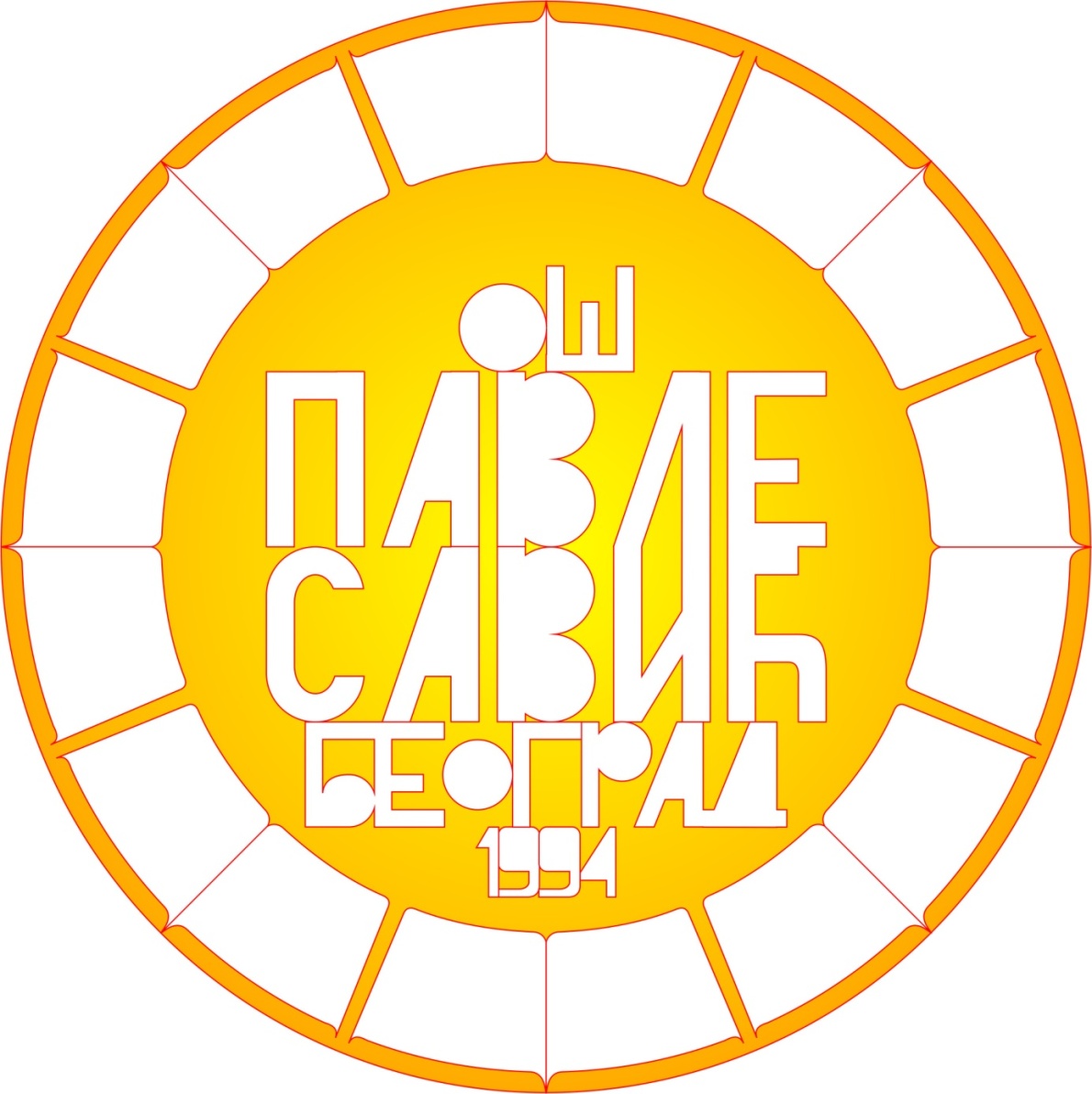 ГОДИШЊИ ПЛАН РАДАза школску 2016/2017. годинуOШ „ПАВЛЕ САВИЋ“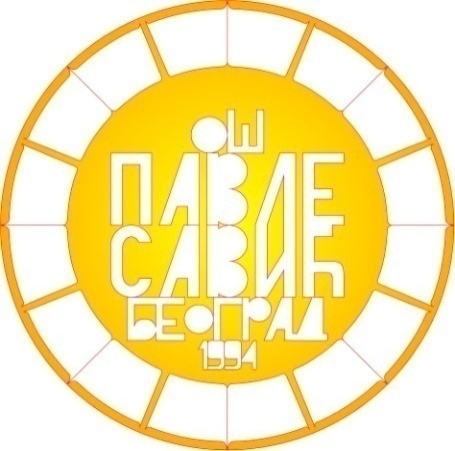 Београд, Косте Нађа 25Тел/факс: 34 30 358, 30 45 31e-mail: plavikrov25@mts.rswww.ospavlesavic.wordpress.comГОДИШЊИ ПЛАН РАДАза школску 2016/2017. годинуБеоградСептембар 2016. год1. УВОДНИ ДЕО	71.1. КРАТАК ИСТОРИЈАТ ШКОЛЕ	71.2. ПОЛАЗНЕ ОСНОВЕ ПЛАНА	8Општи акти школе:	91.3. ИЗВОД ИЗ РАЗВОЈНОГ ПЛАНА ШКОЛЕ	10-	Мере унапређивања образовно-васпитног рада на основу анализе разултата ученика на завршном испиту	10-	Мере за унапређивање доступности одговарајућих облика подршке и разумних прилагођавања и квалитета образовања и васпитања за децу и ученике којима је потребна додатна подршка	10-	Мере превенције насиља и повећања сарадње међу ученицима, наставницима и родитељима	10-	Друге мере усмерене на достизање циљева образовања и васпитања који превазилазе садржај појединих наставних предмета	11-	План припреме за завршни испит	11-	План укључивања школе у националне и међународне развојне пројекте	11-	План стручног усавршавања наставника, стручних сарадника, директораи напредовање у струци	11-	Мере за увођење иновативних метода наставе, учења и оцењивања ученика	11-	План укључивања родитеља, односно старатеља у рад школе	11-	План сарадње и умрежавања са другим школама и установама	121.4. УСЛОВИ РАДА У ОШ „ПАВЛЕ САВИЋ“	121.4.1. ПРЕГЛЕД ШКОЛСКОГ ПРОСТОРА И ЊЕГОВА НАМЕНА	121.4.2. НАСТАВНА СРЕДСТВА И ОПРЕМА	131.5. КАДРОВИ	131.6. УСЛОВИ СРЕДИНЕ У КОЈОЈ ШКОЛА РАДИ	131.7. ПРИМАРНИ ЗАДАЦИ	141.7.1. ОРГАНИЗАЦИЈА РАДА	141.7.2. РЕДОВНА НАСТАВА	151.7.3. ДОПУНСКА НАСТАВА	161.7.4. ДОДАТНА НАСТАВА	171.7.5. ИЗБОРНА НАСТАВА	181.7.6. ВАСПИТНО-ОБРАЗОВНИ РАД СА ДЕЦОМ СА ПОСЕБНИМ ПОТРЕБАМА	211.7.7. КОРЕКТИВНИ РАД СА УЧЕНИЦИМА	211.7.8. УЧЕНИЧКЕ – ОДЕЉЕЊСКЕ ЗАЈЕДНИЦЕ	212. ОРГАНИЗАЦИЈА ВАСПИТНО-ОБРАЗОВНОГ РАДА	222.1. ОДЕЉЕЊА РЕДОВНЕ НАСТАВЕ	222.1.1. БРОЈНО СТАЊЕ ОДЕЉЕЊА И УЧЕНИКА	222.2. ПРОДУЖЕНИ БОРАВАК	242.2.1. БРОЈНО СТАЊЕ ОДЕЉЕЊА И УЧЕНИКА	242.3. РИТАМ РАДНОГ ДАНА ШКОЛЕ	252.3.1. РАСПОРЕД ОДЕЉЕЊА И СМЕНА	262.3.2. РАСПОРЕД ДЕЖУРСТВА	262.4. ПОДЕЛА ПРЕДМЕТА И ОДЕЉЕЊА НА НАСТАВНИКЕ	282.4.1. ПРЕДМЕТНА НАСТАВА	282.4.2. СТРУКТУРНА ПОДЕЛА 40-ЧАСОВНЕ РАДНЕ НЕДЕЉЕ	382.5. ЗАДУЖЕЊА	492.6. РАСПОРЕД ЧАСОВА	512.7. ШКОЛСКИ КАЛЕНДАР ЗНАЧАЈНИХ АКТИВНОСТИ У ШКОЛИ	512.8.1. ПЛАН ПОСЕТА ПОЗОРИШТУ	532.8.2. ПЛАН ОРГАНИЗАЦИЈЕ СПОРТСКЕ НЕДЕЉЕ	542.9. ШКОЛСКИ КАЛЕНДАР ЗА ШКОЛСКУ 2016/2017. ГОДИНУ	542.9.1. РАСПОРЕД ПИСМЕНИХ И КОНТРОЛНИХ ЗАДАТАКА ЗА 2016 - 2017. ГОДИНУ	573. ПЛАНОВИ СТРУЧНИХ, РУКОВОДЕЋИХ И УПРАВНИХ ОРГАНА ШКОЛЕ	583.1. ПЛАНИ ПРОГРАМ РАДА НАСТАВНИЧКОГ ВЕЋА	583.2. ПЛАН РАДА ПЕДАГОШКОГ КОЛЕГИЈУМА	633.3. ПЛАНОВИ РАДА СТРУЧНИХ ВЕЋА	663.3.1. ПЛАН СТРУЧНОГ ВЕЋА 1. ДО  4.  РАЗРЕДА 2015/2016.	663.3.2. ПЛАН РАДА ОДЕЉЕЊСКОГ ВЕЋА ПРВОГ РАЗРЕДА	723.3.3. ПЛАН  РАДА ОДЕЉЕЊСКОГ ВЕЋА ДРУГОГ РАЗРЕДА	753.3.4. ПЛАН РАДА ОДЕЉЕЊСКОГ ВЕЋА ТРЕЋЕГ РАЗРЕДА	773.3.5. ПЛАН РАДА  ОДЕЉЕЊСКОГ ВЕЋА ЧЕТВРТОГ РАЗРЕДА	773.3.6. ПЛАН СТРУЧНОГ ВЕЋА НАСТАВНИКА У ПРОДУЖЕНОМ БОРАВКУ	803.3.7. ПЛАН РАДА СТРУЧНОГ ВЕЋА ЗА ЈЕЗИК, КЊИЖЕВНОСТ И КОМУНИКАЦИЈУ	823.3.8. СТРУЧНО ВЕЋЕ НАСТАВНИКА АКТИВА СТРАНИХ ЈЕЗИКА	843.3.9. ПЛАН РАДА СТРУЧНО ВЕЋА НАСТАВНИКА МАТЕМАТИКЕ,  ПРИРОДНИХ НАУКА И ТЕХНОЛОГИЈЕ	873.3.10.ПЛАН РАДА СТРУЧНОГ ВЕЋА НАСТАВНИКА ДРУШТВЕНИХ НАУКА	893.3.11. ПЛАН СТРУЧНОГ ВЕЋА НАСТАВНИКА ЗА ОБРАЗОВНУ ОБЛАСТ УМЕТНОСТ	913.3.12. ПЛАН РАДА АКТИВА НАСТАВНИКА СРПСКОГ ЈЕЗИКА	943.3.13. ПЛАН РАДА АКТИВА НАСТАВНИКА МАТЕМАТИКЕ	973.3.14. ПЛАН  РАДА СТРУЧНОГ ВЕЋА НАСТАВНИКА БИОЛОГИЈЕ	993.3.15. ПЛАН РАДА НАСТАВНИКА ТЕХНИЧКОГ И ИНФОРМАТИЧКОГ ОБРАЗОВАЊА	1003.3.16. ПЛАН РАДА АКТИВА НАСТАВНИКА ИНФОРМАТИКЕ И РАЧУНАРСТВА	1023.3.17. ПЛАН РАДА АКТИВА НАСТАВНИКА ФИЗИЧКОГ ВАСПИТАЊА	1033.3.18. ГРАЂАНСКО ВАСПИТАЊЕ И ВЕРОНАУКА	1053.4. ПЛАН РАДА ДОПУНСКЕ И ДОДАТНЕ НАСТАВЕ	1073.4.1. СРПСКИ ЈЕЗИК	1073.4.2. ЕНГЛЕСКИ ЈЕЗИК	1143.4.3. MATEMATИKA	1253.4.3. ГЕОГРАФИЈА	1353.4.4. БИОЛОГИЈА	1453.4.5. ФИЗИКА	166НАСТАВНА ЈЕДИНИЦА	1663.4.6. ХЕМИЈА	1713.4.7. ИНФОРМАТИКА И РАЧУНАРСТВО	1763.4.8. ПЛАН РАДА ДОДАТНЕ НАСТАВЕ ИЗ ИСТОРИЈЕ ЗА ШКОЛСКУ 2016/17. ГОДИНУ  У ОШ „ПАВЛЕ САВИЋ“	1773.5. СЕКЦИЈЕ	1843.5.1. ДРАМСКА СЕКЦИЈА	1843.5.2. ЛИНГВИСТИЧКА СЕКЦИЈА	1843.5.3. ЛИТЕРАРНА СЕКЦИЈЕ	1863.5.4. НОВИНАРСКА СЕКЦИЈА	1893.5.5. РЕЦИТАТОРСКА СЕКЦИЈА	1903.5.6. БИБЛИОТЕЧКА СЕКЦИЈА	1913.5.7. ЛИТЕРАРНА СЕКЦИЈА ИЗ ЕНГЛЕСКОГ ЈЕЗИКА	1923.5.8. МАЛИ И ВЕЛИКИ ХОР	1933.5.9. ГЕОГРАФСКА СЕКЦИЈА	1943.5.11. ИСТОРИЈСКА СЕКЦИЈА	1953.5.12. ФИЗИЧКА СЕКЦИЈА – МЛАДИ ФИЗИЧАРИ –	1963.5.13. СЕКЦИЈА АРХИТЕКТУРЕ И ГРАЂЕВИНАРСТВА	1983.5.14. СЕКЦИЈА ИНФОРМАЦИОНО КОМУНИКАЦИОНИХ ТЕХНОЛОГИЈА	1993.5.15. СЕКЦИЈА МОДЕЛАРСТВА	2003.5.16. САОБРАЋАЈНА СЕКЦИЈА	2023.5.17. СЕКЦИЈА ПРОГРАМИРАЊА  - ПРВИ НИВО	2043.5.18. СЕКЦИЈА ПРОГРАМИРАЊА  - ДРУГИ  НИВО	2053.5.19. ЛИКОВНА СЕКЦИЈА	2063.5.20. ШАХ ОД 1. ДО 6. РАЗРЕДА	2073.5.21. ШАХ 7. И 8. РАЗРЕД	2083.5.22. КОШАРКА 5. И 6. РАЗРЕД	2093.5.23. КОШАРКА 7. И 8. РАЗРЕД	2103.5.24. ОДБОЈКА 5. И 6. РАЗРЕД	2113.5.25. ОДБОЈКА 7. И 8. РАЗРЕД	2133.5.26. РУКОМЕТ 5. И 6. РАЗРЕД	2143.5.27. РУКОМЕТ 7. И 8. РАЗРЕД	2153.5.28. ФУДБАЛ 5. И 6. РАЗРЕД	2163.5.29. ФУДБАЛ 7. И 8. РАЗРЕД	2183.5.30. АТЛЕТИКА 5. И 6. РАЗРЕД	2203.5.31. СЕКЦИЈЕ НИЖИХ РАЗРЕДА	221ДРАМСКА СЕКЦИЈА	224Математичка секција	2323.6. ПЛАН РАДА ОДЕЉЕЊСКОГ СТАРЕШИНЕ И ОДЕЉЕЊСКИХ ЗАЈЕДНИЦА	2423.6.1. ПЛАН РАДА ОДЕЉЕЊСКЕ ЗАЈЕДНИЦЕ 1. РАЗРЕДА	2423.6.2. ПЛАН РАДА ОДЕЉЕЊСКЕ ЗАЈЕДНИЦЕ 2. РАЗРЕДА	2433.6.3. ПЛАН РАДА ОДЕЉЕЊСКЕ ЗАЈЕДНИЦЕ 3. РАЗРЕДА	2453.6.4. ПЛАН РАДА ОДЕЉЕЊСКЕ ЗАЈЕДНИЦЕ 4. РАЗРЕДА	2463.6.5. ПЛАН И ПРОГРАМ РАДА ОДЕЉЕЊСКОГ СТАРЕШИНЕ ОД ПЕТОГ ДО ОСМОГ РАЗРЕДА	2473.6.6. ПЛАН РАДА ОДЕЉЕЊСКИХ ЗАЈЕДНИЦА ПЕТОГ И ШЕСТОГ РАЗРЕДА	2493.6.7. ПЛАН РАДА ОДЕЉЕЊСКИХ ЗАЈЕДНИЦА ЗА СЕДМИ И ОСМИ РАЗРЕД	2503.7. ПЛАН РАДА УЧЕНИЧКОГ ПАРЛАМЕНТА	2513.8. ПЛАН РАДА ВРШЊАЧКОГ ТИМА	2523.9. ГОДИШЊИ ПЛАН СТРУЧНОГ САРАДНИКА, ПСИХОЛОГА	2563.10. ГОДИШЊИ ПЛАН СТРУЧНОГ САРАДНИКА, ПЕДАГОГА	2623.11. ГОДИШЊИ ПЛАН СТРУЧНОГ САРАДНИКА, ЛОГОПЕДА	2683.12. САВЕТ РОДИТЕЉА	2723.12.1. ПРОГРАМСКИ ЗАДАЦИ ШКОЛСКОГ САВЕТА РОДИТЕЉА	2723.12.2. ПЛАН РАДА САВЕТА РОДИТЕЉА ОШ «ПАВЛЕ САВИЋ»	2723.13. ПЛАН РАДА ШКОЛСКОГ ОДБОРА	2733.14. ПЛАН РАДА ДИРЕКТОРА ШКОЛЕ	2743.15. ПЛАН РАДА ДИРЕКТОРА И ПОМОЋНИКА ДИРЕКТОРА ШКОЛЕ МЕСЕЧНИ	2773.16. ПЛАН РАДА ПОМОЋНИКА ДИРЕКТОРА:	2843.17. ПЛАН РАДА СЕКРЕТАРА ШКОЛЕ	2853.18. ГОДИШЊИ ПЛАН РАДА БИБЛИОТЕКЕ	2884. ТИМОВИ	2894.1. ПЛАН ТИМА ЗА РАЗВОЈ ШКОЛСКОГ ПРОГРАМА	2894.2. ПЛАН ТИМА ЗА ШКОЛСКО РАЗВОЈНО ПЛАНИРАЊЕ	2914.3. ТИМ ЗА САМОВРЕДНОВАЊЕ И ВРЕДНОВАЊЕ РАДА ШКОЛЕ	2954.4. ПЛАН АКТИВНОСТИ ТИМА ЗА ЗАШТИТУ ДЕЦЕ ОД НАСИЉА, ЗЛОСТАВЉАЊА И ЗАНЕМАРИВАЊА	2964.5. ТИМ ЗА КУЛТУРНЕ АКТИВНОСТИ	3024.6. ТИМ ЗА УРЕЂЕЊЕ ШКОЛСКОГ ДВОРИШТА	3024.7. ТИМ ЗА ИНКЛУЗИВНО ОБРАЗОВАЊЕ	3034.8. ПЛАН СОЦИЈАЛНЕ ЗАШТИТЕ УЧЕНИКА	3044.9. ПЛАН РЕАЛИЗАЦИЈЕ ПРОГРАМА САРАДЊЕ СА ПОРОДИЦОМ	3044.10. ПЛАН ПРИМЕНЕ КОНВЕНЦИЈЕ О ПРАВИМА ДЕТЕТА	3054.11. ТИМ ЗА СТРУЧНУ ПОДРШКУ РЕДОВНИМ ШКОЛАМА	3054.12. ГОДИШЊИ ПЛАН И ПРОГРАМ ПРЕВЕНТИВНО-КОРЕКТИВНИХ ВЕЖБИ	3094.13. ПРОГРАМ ЗДРАВСТВЕНОГ ВАСПИТАЊА  И ЗАШТИТЕ	3124.14. ПЛАН ПРОГРАМА ЗАШТИТЕ НА РАДУ	3144.15. ГОДИШЊИ ПЛАН ПРОФЕСИОНАЛНЕ ОРИЈЕНТАЦИЈЕ	3144.16. КОРЕКТИВНИ РАД СА УЧЕНИЦИМА	3155. ПРОЈЕКТИ	3186. ПЛАН СТРУЧНОГ УСАВРШАВАЊА НАСТАВНИКА И УНАПРЕЂЕЊА ВАСПИТНО-ОБРАЗОВНОГ РАДА	3197. ПЛАН САРАДЊЕ  СА  ЛОКАЛНОМ ЗАЈЕДНИЦОМ	3339. ПРОФЕСИОНАЛНО ИНФОРМИСАЊЕ УЧЕНИКА	33610. ПЛАН ШКОЛСКОГ МАРКЕТИНГА	33711. Е В А Л У А Ц И Ј А	33712. ДОДАТАК	34212.1. ЛИСТА УЏБЕНИКА ЗА ШКОЛСКУ 2016/2017. ГОДИНУ	34213. РАСПОРЕД ЧАСОВА	35013.1. РАСПОРЕД ВЕРСКЕ НАСТАВЕ, ГРАЂАНСКОГ ВАСПИТАЊА И ИНФОРМАТИКЕ И РАЧУНАРСТВА	3531. УВОДНИ ДЕООСНОВНА ШКОЛА „ПАВЛЕ САВИЋ“Модерна, савремено конципирана школа која нуди квалитетан програм, негује правичност, атмосферу толеранције и коректне комуникације, која је у стању да одговори потребама времена и која пратинаучно-технолошка достигнућа. Школа у којој се учи како да се учи, ради, штеди, креира, тимски ствара, демократски општи, савлађују препреке, уважавају националне, верске и социјалне различитости, у којој се развијају одговорност, иницијативност, поштење, осећај припадности, развија еколошка свест и подстиче интересовање и креативност. Ово је школа која пружа пуну подршку учењу и подучавању, у коме ће коришћење информационо-комуникационе технологије (ИКT) бити свакодневна пракса и која припрема ученике за учење током целог живота, изазове константног мењања, развоја технологије. Кроз повезивање са научним установама, културним институцијама и школама у земљи и иностранству, размењивање добре праксе, развијање сарадње и реализација заједничких пројеката за унапређење рада наше школе. Посебно се залажемо за побољшавање квалитета наставе кроз стално унапређење и едукацију наставног кадра, осавремењивање наставног процеса, а ради повећање постигнућа ученика.1.1. КРАТАК ИСТОРИЈАТ ШКОЛЕШкола је почела са радом 1.9.1994. године као највећа школа на Балкану (по просторним могућностима) и са око 1.600 ученика. Наставни ресурси су формирани из две већ постојеће школе у Миријеву, ОШ „Деспот Стефан Лазаревић“ и ОШ „Вукица Митровић“. Због великог броја ученика школа је радила у две смене и међусмени. Школа од самих почетака има добре просторне услове за одвијање наставе у две смене и кабинетски рад у предметној настави као и за спортске активности. Како се временом увећавао број предмета увођењем изборних предмета (Верска настава, Грађанско васпитање, Информатика и рачунарство, Цртање-сликање-вајње, Домаћинство, Чувари природе, Народна традиција, Рука у тесту, Лепо писање), дошли смо у ситуацију да јако тешко просторно можемо да одговоримо захтевима великог броја предмета у великом броју одељења. Тако смо дошли у ситуацију да често, у старијим разредима, изборне предмете морамо реализовати у супротној смени.Ученици постижу запажене резултате на такмичењима на свим нивоима.и изванредне резултате у спорту иако су нам отежани услови за рад.Школа данас има 1.700 ученика груписаних у 64 одељење о којима брине и са којим ради 130 заспослен у школи.1.2. ПОЛАЗНЕ ОСНОВЕ ПЛАНАГодишњи план рада школе дефинише послове и задатке који чине скуп свих активности на остваривању Наставног плана и програма и укупне друштвене делатности школе. Чини га низ садржаја чија реализација треба да оствари јединствен циљ: испуњена, динамична и успешна школска година.Циљеве и задатке образовања и васпитања дефинише члан 3. Закона о основама система образовања и васпитања:стицање општег образовања и васпитањаскладан развој личностиприпрема за живот и даље опште и стручно образовање и васпитањеоспособљавање за даље образовање и самообразовањеоспособљавање за примену стеченог знања и умећастваралачко коришћење слободног временаразвијање интелектуалних и физичких способностикритичко мишљењеразвијање самосталности и заинтересованости за нова знањаупознавање основних законитости развоја природе, друштва и људског мишљењаразвијање хуманости, истинољубивости, патриотизма и других етичких својстава личностиваспитање за хумане и културне односе међу људима без обзира на пол, расу, националност и лично уверењенеговање и развијање потребе за културом и очување културног наслеђастицање основних сазнања о лепом понашању у свим приликамаПравни основ за израду Годишњег плана рада: Закон о основама система образовања и васпитања, члан 41 и члан 89 („Сл. гл. РС“, бр. 72/2009, 52/2011и 55/2013 )Закон о основном образовању и васпитању, члан 29 (Сл. гл. РС“, бр. 72/2009, 52/2011и 55/2013)35/2015 и 68/2015 - Закон о основама система образовања и васпитања.      Општи акти школе:-Школски програм,- Статут,- Правилник о правима, обавезама и одговорности ученика,- Правилник о мерама, начину и поступку заштите и безбедности ученика,- Правилник о организацији и полагању испита,- Правилник о безбедности здравља на раду,- Правилник о заштити од пожара,- Aкт о процени ризика,- Правила понашања,- Пословник о раду Школског одбора,- Пословник о раду Савета родитеља,- Пословник о раду Наставничког већа- Пословник о раду Ученичког парламента- Правилник о дисциплинској одговорности,- Правилник о избору ђака генерације,- Правилник о систематизацији радних места,- Правилник о раду,- Правилник о критеријумима за одређивање запосленог за чијим радом је престала потреба,Полазне основе при изради Годишњег плана рада школе су и:а) Школски развојни план, који у основи садржи предузимање корака за унапређење планираних области   у развоју школеб) Остварени резултати рада у претходној школској години, који представљају основу за успешан васпитно - образовни рад у овој школској години. Успех ученика је задовољавајући. Успешан наставак школовања ученика у средњим школама је показатељ и примењивости знања које су ученици стекли у току школовања у нашој школи.Признања и освојене награде на такмичењима говоре о значајном броју талентоване деце којима треба посветити још већу пажњу.в) Закључци стручних орагана школе, који посебну пажњу посвећују раду како васпитној тако и образовној улози школе кроз све облике наставних и ваннаставних активности. Културно понашање, толерантност и разумевање су особине које треба развијати код деце у сарадњи са родитељима и предузимање мера у циљу смањења свих нежељених видова понашања код ученика.г) Резултати самовредновања и Акциони план за унапређење кључне области д) Потреба обезбеђивања јединственог деловања свих облика рада у школи - наставе, слободних активности, друштвено-корисног рада, друштвених организација ученика, Ученичког парламента и др., што доприноси остваривању општег циља образовања и васпитања, односно, пуног интелектуалног, емоционалног, социјалног, моралног и физичког развоја сваког ученика, у складу са његовим узрастом, развојним потребама и интересовањима. Годишњи план рада школе, својом комплексношћу, реалношћу и конкретношћу планирања и програмирања, треба то и да омогући.1.3. ИЗВОД ИЗ РАЗВОЈНОГ ПЛАНА ШКОЛЕМИСИЈА И ВИЗИЈАВизија школеСавремена настава, креативна школа, успешни и срећни ученици и иновативни наставници.Мисија школеПодстицање тимског рада и осамостаљивање ученика у раду и истраживању уз поштовање индивидуалних разлика. Неговање толеранције и међусобног уважавања.Подручја која ћемо посебно развијати:Мере унапређивања образовно-васпитног рада на основу анализе разултата ученика на завршном испитуМере за унапређивање доступности одговарајућих облика подршке и разумних прилагођавања и квалитета образовања и васпитања за децу и ученике којима је потребна додатна подршкаЦиљеви:Унапређење васпитно - образовног рада и стручно усавршавање наставника за рад са децом којој је потребна додатна подршка.Подизање мотивације ученика за рад и побољшавање услова за напредовање и успех свих ученика према индивидуалним могућностима.Развијајући функционална знања повећати  ниво постигнућа и задовољства наставом, кроз уважавање способности и потреба ученика.Сарадња са установама које могу пружити додатну подршку ученицима.Мере превенције насиља и повећања сарадње међу ученицима, наставницима и родитељимаВаспитно-образовни циљеви: стварање и неговање позитивне атмосфере у школи уз поштовање, толеранцију и уважавање различитости;учествовање родитеља у планирању и поштовању правила  понашања као и спровођењу мера уколико се та правила не спроводе;препознавање и спречавање свих видова насиља;подизање нивоа свести и осетљивости ученика, родитеља и наставника у препознавању насиља;укључивање родитеља у превентивне и интервентне активности у спречавању насиља.Друге мере усмерене на достизање циљева образовања и васпитања који превазилазе садржај појединих наставних предметаЦиљеви: Обезбеђивање садржаја, стручне подршке и програма и ван школе за талентоване ученике;Осмишљавање неопходних тема за развој социјалних, друштвених и личних компетенција ученика  које нису у наставним програмима;Мотивисање ученика на радозналост, добровољно учење, проширивање знања, учење различитих вештина кроз секције;Праћење интересовања ученика и прилагођавање активности програма.План припреме за завршни испитПлан укључивања школе у националне и међународне развојне пројектеЦиљеви:Устаљена пракса у планирању и креирању активности чиме је омогућено да ученици испоље своја интересовања и потребе и остваре висок степен мотивисаности и социјалне одговорности засопствено напредовање.Висок ниво еколошке свести и информатичке писмености и грађанске свестиУнапређена сарадња са културним установама, еколошким и научним друштвима, хуманитарним и спортским организацијама.План стручног усавршавања наставника, стручних сарадника, директораи напредовање у струциЦиљевиСтицање компетенције  за наставну областа, предмете и методику наставе;Стицање компетенције за поучавање и учење;Стицање компетенције за подршку развоју личности ученика;Стицање компетенције за комуникацију и сарадњу.Мере за увођење иновативних метода наставе, учења и оцењивања ученикаЦиљеви:Унапређивање учења, квалитета наставе и процеса оцењивања;Праћење напредовања ученика кроз јасно дефинисане, заједничке, објективне и свима доступне критеријуме оцењивања;Популаризација наставе, науке и школе као центра културних дешавања средине.План укључивања родитеља, односно старатеља у рад школеЦиљ активностиповећање партиципације родитеља у образовно –васпитни рад школе;План сарадње и умрежавања са другим школама и установамаЦиљеви:Праћење, превенција здравља и развијање свести о здравственој култури;Безбедно и ефикасно образовање ученика;Неговање хуманости, поштовања различитости и волонтерског духа;Уважавање различитог нивоа знања, способности ученика, и прилагођавање активности њиховим потребама;Проширивање опште културе и примена стеченог знања у животу;У сарадњи са другима, доприносимо квалитету личности ученика давањем различитих могућности, садржаја и активности;Обезбеђивање посета, укључивања у различите програме, давање могућности за ширење свести о вредностима уметности, науке, културе, образовања, заштите животне средине...;Остваривање успешне сарадње са школама и институцијама.1.4. УСЛОВИ РАДА У ОШ „ПАВЛЕ САВИЋ“Школа располаже са 32 учионице, салом за физичко васпитање, малом фискултурном салом за ученике од 1. - 3. разреда, свечаном салом, библиотеком, кабинетом за информатику и простором за боравак.Школа не поседује све потребне просторе за рад. Због све већег броја ученика и потреба за додатним простором је све већа:доградња нових учионица и кабинета;доградња боравка за 2, 3. и 4. разред;фискултурна сала.Интезивно прикупљање потребне документације и израде пројеката за надоградњу приводи се крају. Пројекти су потписани од стране инвеститора, а средства преко Агенције за инвестиције обезбеђена.Опремљеност школе наставним средствимаУ предходним годинама школа је из сопствених средстава успела да обезбеди  средства и опрему за реализацију  наставе на једном савременом нивоу. Опремање школе је приоритет ради постизања бољих резултата у учењу и на такмичењимa, а деци је много лакше да савладају постављене захтеве. . Услови рада су задовољавајући али ћемо и даље радити на обезбеђивању нових. 1.4.1. ПРЕГЛЕД ШКОЛСКОГ ПРОСТОРА И ЊЕГОВА НАМЕНАОстале просторије представљају канцеларијски простор специфичне намене: административне службе, канцеларија директора, стручне службе школе.У дворишту школе налази се један терен за кошарку и један терен за одбојку.Зелена површина величине 2 ha је стрма, а самим тим и неискоришћена.1.4.2. НАСТАВНА СРЕДСТВА И ОПРЕМАСви кабинети су опремљени основним наставним средствима. Школа поседује библиотеку са 11376 књига.У целој школи постоји могућност коришћења Интернета путем ADSL-a и Wireless конекције. Школа располаже са четири интерактивне табле и 80% учионица и кабинета је опремљено рачунарима и пројекторима.1.5. КАДРОВИПлан и програм рада школе остварује  131 радника.Стручну службу школе чине два педагога, психолог, логопед и библиотекар.Финансијско-административни посао обавља 3 радника.Секретарско правне послове обавља 1 радник.Међусобна сарадња свих запослених је основни предуслов, уз добро руководство, за успех у раду. 1.6. УСЛОВИ СРЕДИНЕ У КОЈОЈ ШКОЛА РАДИШкола се налази у стамбеном насељу у коме нема других објеката за остваривање појединих садржаја наставног програма  (осим природног амбијента погодног за одређене рекреативне активности и део садржаја у природи за млађе разреде), па је упућена на одговарајуће објекте у граду што је, свакако, за културна и научно популарна подручја рада веома добро.Социјални услови средине су, у суштини, врло неуједначени и тешко их је, у овом тренутку процењивати, с обзиром на целокупне друштвене и економске прилике. Највећи број ђачких породица има осредње материјалне услове и скромне могућности да побољша свој социјални статус. Школа ће и даље настојати да породици олакша терет школовања тако што ће све захтеве свести на неопходне када је реч о уџбеницима, прибору и опреми.  Министарство просвете даје субвенцију социјално угроженим породицама за набавку уџбеника.Када је реч о условима за остваривање садржаја опште културе, непосредна средина такође нема одговарајуће објекте (класичан тип београдских насеља без објеката за садржаје културе).Културна делатност школе је саставни део школских садржаја (пригодне приредбе, изложбе, књижевни сусрети, развијање укуса и естетских мерила), али се код њих ова успешност мери активностима које школа преузима да ученици изграде духовна и естетска мерила. Могућности су велике, школа, природом свог посла, отворена за сарадњу са бројним институцијама културе и науке, али добрим делом, у реализацији, ограничена општим друштвеним и економским приликама.Школа ће у овој години садржаје који задовољавају културне потребе ученика реализовати у сарадњи са организацијама чији програми допуњују и унапређују васпитно образовни процес.Еколошки услови рада школе су повољнији у односу на школе у ужем градском ткиву. Школски природни амбијент је релативно здрава средина (простране и светле учионице, двориште које нема околна загађења, изузев саобраћајнице).Очување таквих еколошких услова је врло важан део васпитне функције школе о чему ће се кроз остваривање појединих садржаја рада посебно старати наставници разредне наставе и биологије, наравно, уз ангажовање и свих осталих носилаца активности у школи.Анализа досадашњег рада школе потврђује висок ниво успешности у остваривању васпитно-образовних задатака (висок проценат пролазности, успешност настављања школовања, успешно представљање школе на такмичењима и манифестацијама, очување позитивних вредности у васпитању, добрим резултатима у унапређивању рада, опремању школе и оплемењивању простора). То, свакако, подстиче да се квалитет рада очува и даље унапређује.1.7. ПРИМАРНИ ЗАДАЦИ1.7.1. ОРГАНИЗАЦИЈА РАДАПолазне основе приликом утврђивања организације рада:Формирањем нових одељења на начин предвиђен законом и педагошком нормом.Недовољан број кабинета отежава рад и неки часови изборних предмета реализују се у супротној смени.Утврђивањем распореда дежурства наставника и чешћом контролом повећати мере безбедности ученика, запослених и очување школског инвентара.Делегирањем задатака руководиоцима Стручних већа обезбедити бољу организованост и контролу спровођења одређених активности.Редовним одржавањем састанака са руководиоцима Стручних већа обавештавати се о проблемима у настави и доносити конкретна решења и мере унапређења.Решењима о четрдесетчасовној радној недељи утврдити конкретне задатке и задужења.Умрежавањем рачунара, креирањем информативне стране,  обезбедити бољу информисаност наставног колектива о конкретним активностима, плановима и резултатима.Сајтом школе обезбедити бољу информисаност родитеља и ученика, као и маркетинг школе.Поделом задужења и дневним распоредом задатака помоћно-техничког особља обезбедити боље одржавање хигијене у школи, у школском дворишту и квалитетније дежурство у ходницима.Правовременим и адекватним планирањем рада домара (свакодневни преглед фискултурне сале, учионица, санитарних просторија, чишћење олука, кошење траве...)  спречити нежељене појаве.1.7.2. РЕДОВНА НАСТАВАРедовну наставу унапредити у складу са закључцима стручних актива и Наставничког већа који су донети протекле школске године, што се превасходно односи на:Остваривати васпитни рад са ученицима са посебним настојањем да се у одељењским заједницама негује друштвени живот, култура понашања, ваљани однос према заједничкој имовини, окружењу и природи. Такође, развијати код ученика социјалне вештине, осећај одговорности, самодисциплине и помоћи им да максимално реализују свој потенцијал,Потпунију примену активне наставе, рада у паровима, индивидуализацију наставе и свестранију примену савремених наставних средстава (мултимедијална презентација - компјутери, коришћење Интернета, пројектора, касетофони, ЦД плејера, телевизора, интерактивне табле и др.)Укључивање већег броја учесника у процес стручног усавршавања,повезивање са различитим експертским истраживачким институцијама, професионалним удружењима и другим школама,квалитетније планирање и постојана провера реализованог,обавезно вођење квалитативне описне евиденције о сваком ученику,организовање огледних предавања,осавремењивање наставе кроз бољу опремљеност: библиотеке  (речници, енциклопедије, приручници, издања из популарне и занимљиве науке, богат избор из књижевности), Извођење неких метода наставе као што су вербално смислено учење, практично смислено учење, учење целовитих делатности, решавање проблема, тимски рад , кооперативно учење и учење путем открића.Унапређење истраживачког рада у настави физике и хемијеУнапређење рада са ученицима са посебним потребама кроз индивидуализацију наставе,Унапређење рада са ученицима, који имају потешкоће у савлађивању наставних садржаја предвиђених планом, увођењем асистената од првог до четвртог разреда основне школеУнапређење рада са ученицима у циљу превенције преступничког понашањаПовезивање градива са градивом (прошлим и будућим) у истом предмету-хоризонтална корелација; повезивање градива истог предмета у различитим разредима-вертикална корелација; повезивање различитих предмета Боља сарадња наставника разредне наставе и наставника предметне наставеПовезивање са ваншколским животним искуством. Спровођење корелација кроз тимски рад наставника.Организовање семинара за коришћење мултимедијаПраћење коришћења мултимедија у наставиКроз увођење електронске базе наставних планова и припрема омогућити бољу приступачност наставног материјала и информативностРеализацијом пројеката са школама из иностранства размена искустава и примера добре праксеРазвијање евалуације кроз: постављање стандарда оцењивања у разредној и предметној наставиРедовност и динамику оцењивања у разредној и предметној наставиОбјективност и информисаност у оцењивањуУтврђивање инструмената за праћење редовне, допунске и додатне наставеБоље повезивање психолошко-педагошке службе са наставницима и менторски рад са приправницима Побољшање односа наставник-ученик кроз радионице ненасилне комуникације,Унапређење активности психолошко-педагошке службеУскладити планове и програме свих предмета у складу са постојећим законом.Унапређење сарадње са родитељима, кроз различита предавања и контакте са еминентним породичним педагозима подизање нивоа педагошке образованости родитељаРеализација посебних програма у циљу подизања здравствене културе ученика и стварања безбедног окружења у школиПраћење напредовања ученика са посебним потребамаУчешће у изради индивидуалних програма1.7.3. ДОПУНСКА НАСТАВАДопунска настава се организује за све ученике школе који имају тешкоћа у учењу или им требају додатна појашњења. Организовање ове наставе из појединих наставно-образовних области утврђује се решењем о 40-часовној радној недељи. Родитељи ће писменим путем бити обавештени о термину одржавања допунске наставе, а наставници су у обавези да воде писмену евиденцију о напредовању ученика. Направиће се план напредовања ученика и допунски часови реализовати у складу са програмом.Директор школе може извршити прерасподелу часова ван редовне наставе зависно од потребе у појединим предметима и одељењима, у оквиру 24 часа непосредног рада са ученицима.На часовима ће се примењивати индивидуализована настава уз већу употребу разноврсних наставних средстава.1.7.4. ДОДАТНА НАСТАВАДодатна настава се организује за ученике од четвртог до осмог разреда који показују посебна интересовања и испољавају изразите способности за поједине наставне и научне области, односно за наставни предмет који, на тај начин могу садржајније да савладају (него што је предвиђено редовним наставним програмом) и да своје испољене способности брже и адекватније  развију. Додатни рад са ученицима се организује и за ученике трећег разреда из математике, због учешћа на општинском такмичењу. Критеријуме за организовање додатне наставе утврђују стручни активи, а помоћ пружа школски педагог. Да би рад у оквиру додатне наставе био успешнији неопходно је:Припремити посебан програм за мотивацију ученика за додатне активности.Организовањем заједничких излета, припрема пред такмичење, стварајући радну атмосферу и развијајући осећај припадности групи утицати на мотивацију ученика.Промоцијом најбољих ученика, адекватним системом награђивања, повезивањем са другим школама у земљи и иностранству, организовањем такмичења обезбедити постојаност групе и заинтересованост ученика. Коришћењем техника електронског учења континуирано радити са ученицим, учинити им материјал доступан на сајту школе.Један ученик може бити обухваћен додатном наставом највише из два предмета. Наставници су дужни да разраде методику рада на часовима наставе, лабораторијски рад, самостална истраживања, сарадњу са научним институцијамa.1.7.5. ИЗБОРНА НАСТАВАИзборну наставу изводи наставник према Правилнику о систематизацији радних места као део обавезне наставе. У табели је дат преглед анализираних анкета у мају и септембру 2015. године.1.7.6. ВАСПИТНО-ОБРАЗОВНИ РАД СА ДЕЦОМ СА ПОСЕБНИМ ПОТРЕБАМАУченицима са посебним потребама је неопходно пружити одговарајућу помоћ да би могли успешније да учествују у наставном процесу, заједно са вршњацима, и да би постизали задовољавајуће резултате. Кроз различите ваннаставне активности и радионице поспешити рад. Сарадњом са дефектолозима, олигофренолозима, логопедима и организовањем предавања за наставнике школе обезбедити квалитетнији рад са ученицима. У сарадњи са ОШ ''Бошко Буха'' уговор  који је потписан о пружању стручне подршке у образовању, као и израда индивидуалних образовних планова наставиће се и ове школске године.У наредној школској години покушаћемо да више пажње посветимо надареној деци.1.7.7. КОРЕКТИВНИ РАД СА УЧЕНИЦИМАУ оквиру 40-часовне радне недеље наставницима ће бити делегирана задужења у оквиру корективног рада са ученицима у складу са потребама. С обзиром да школу похађају ученици са посебним потребама (едукативна депривација, испод просечне интелектуалне способности, урођени и стечени физички недостаци, хронична обољења...) неоходно је организовати овакав начин рада по индивидуалним програмима. 1.7.8. УЧЕНИЧКЕ – ОДЕЉЕЊСКЕ ЗАЈЕДНИЦЕПредстављају посебан облик васпитног деловања и то путем колектива који чине сви ученици једног одељења.Заједница се организује у свим одељењима од првог до осмог разреда, а у њиховом раду се развија друштвени живот, културно-забавни живот, рекреативна активност ученика и остварује се програм васпитног рада разредног старешине.2. ОРГАНИЗАЦИЈА ВАСПИТНО-ОБРАЗОВНОГ РАДА2.1. ОДЕЉЕЊА РЕДОВНЕ НАСТАВЕ2.1.1. БРОЈНО СТАЊЕ ОДЕЉЕЊА И УЧЕНИКА2.2. ПРОДУЖЕНИ БОРАВАК2.2.1. БРОЈНО СТАЊЕ ОДЕЉЕЊА И УЧЕНИКА2.3. РИТАМ РАДНОГ ДАНА ШКОЛЕРадни дан у школи почиње у 600 сати. Родитељи од 7:00  могу да доведу своју децу у продужени боравак. Боравак првог и другог разреда ради до 18:00.Од 0730 сати главни дежурни, са осталим дежурним наставницима, преузима остале ученике и врши надзор над њима.Преподневна и послеподневна настава одвијају се према следећем распореду звоњења:У интервалу од 1235 до 14, реализују се часови допунске и додатне наставе, слободних активности, одељенске заједнице, хора млађих и старијих разреда и оркестра. По потреби, часови секција и спорта могу се релизовати и у вечерњим сатима.Важећи распоред од 1.септембра 2016. године налази се у прилогу на крају Школског плана за школску 2016/17.године.2.3.1. РАСПОРЕД ОДЕЉЕЊА И СМЕНАРад у школи организован је у две смене.2.3.2. РАСПОРЕД ДЕЖУРСТВА2.4. ПОДЕЛА ПРЕДМЕТА И ОДЕЉЕЊА НА НАСТАВНИКЕ2.4.1. ПРЕДМЕТНА НАСТАВА2.4.2. СТРУКТУРНА ПОДЕЛА 40-ЧАСОВНЕ РАДНЕ НЕДЕЉЕ2.5. ЗАДУЖЕЊАРуководиоци стручних већа и чланови пегагошког колегијумаОдељенске старешине 5.разреда:5/1   Оливера Бидојевић5/2   Бранислава Игњатовић5/3   Мирјана Дамљановић5/4   Весна Ракоњац5/5   Милена Коцић5/6   Бојана Симоновић5/7   Сања Стојановић5/8   Славна КрстићРуководиоци одељењских већа и Комисија за полугодишње и годишње извештаје:1.разред: Весна Томић2.разред: Исидора Младеновић3.разред: Зорица Тричковић4.разред: Мила Несторовић - Ђевеница5.разред: Весна Ракоњац6.разред: Зорица Бајкић7.разред: Ивана Јоновић8.разред: Ана ТанасковићКоординатор у боравку: Милена ДрагићПедагошки колегијум: Координатор – Гордана Марковић, руководиоци стручних већа и актива - педагог и психолог.Руководиоци и чланови стручник већа и стручних актива:Стручно веће за област језика, књижевности и комуникације: Мирјана ДамљановићСтручни актив наставника српског језика: Весна ДукићСтручно веће друштвених наука (историја, географија, верска настава, грађанско васп.): Немања ШкрелићСтручно веће математике, природних наука и технологије: Силвана ФејзоскиСтручно веће естетске групе: Снежана ВасићСтручно веће наставника физичког васпитања: Драгана СалопекСтручно веће учитеља: Бранкица ЛазићСтручни актив енглеског језика: Анђела БабићСтручни актив немачког језика: Драгана ПавловићСтручни актив наставника математике: Данијела ШураСтручни актив наставника ТИО: Милена КоцићСтручни актив наставника информатике и рачунарства: Емилија ТодоровићТимови:Тим за школско развојно планирање: Соња Савић (координатор), Ана Поповић, Бранислава Игњатовић, Силвана Фејзоски, Јелена Кенић, Драгана Салопек родитељ, представник локалне заједнице, ученик из Парламента.Тим за развој школског програма: Савета Блажић (координатор), Никола Топаловић, Оливера Видојевић, Зорица Шкуртић, Маја Јаворина, Словенка Симић.Тим за заштиту деце од насиља, злостављања и занемаривања: Невенка Јовић (координатор), Новица Обрадовић, Боровац Ивана, Петровић Ивана, Милица Бошковић, Милена Драгић, Нада Стоиљковић, Мирјана Дамљановић, Сања Стојановић, Ирена Церо, Љиљана Радевић.Тим за инклузивно образовање: Педагог (координатор), Ирена Церо, Сандра Ристивојевић, Ивана Перић, Љубица Радојковић, Ирена Даниловић.Тим за стручно усавршавање: Радмила Миладиновић (координатор),  Емилија Тодоровић, Бранкица Лазић, Јелена Кенић, Словенка СимићТим за самовредновање: Словенка Симић (координатор), Данијела Стојановић, Данијела Шура, Ивана Боровац, Данијела Живковић, Ана Поповић, Ана Кларић, Гордана Вранић, Бојана Ристић, Биљана Марковић. Тим за културне делатности: Јелена Симић (координатор), чланови естетске групе предмета,  Соња Савић, Бранислава Срдановић.Тим за еко заштиту: Јелена Стефановић (координатор), Гордана Миљушевић, Гордана Трифуновић, Даница Апостолски, Мира ПавловићТим за професионалну оријентацију: Ирена Церо (координатор), одељењске старешине 8.разреда.Тим за здравствену превенцију: Невенка Јовић (координатор), Александар Вијатов, Зорица Бајкић, Ружица Чупковић.Тим за сарадњу са Дечјим савезом: Зорица Тричковић (координатор), Тања Митић, Наташа Вељковић.Тим за сарадњу са Црвеним крстом: Весна Томић (координатор), Дејан Пујовић.Тим за уређење школског дворишта: Пантелић Миодраг, Љубица Радојковић, Јелена Стефановић, Ирена Даниловић.Тим за уређење паноа: Тања Митић (координатор), Пантелић Миодраг, Љубица Радојковић.Комисија за одабир дестинација и организацију екскурзија, наставе у природи, излета: Бранислава Игњатовић (координатор), Никола Топаловић, Ана Поповић, Бранкица Лазић, одељенске старешине за сваки разредТим за организацију школског спорта: Тамара Вучковић (координатор), наставници физичког васпитања.Формирање и корекција распореда: Славна Крстић.Формирање и корекција дежурства: Славна Крстић, Никола Топаловић, Владимир МилосављевићТим за борбу против пушења: Раде Јовановић, Данијела Шура.Тим за уређење школског сајта и маркетинг: Емилија Тодоровић (координатор), Биљана Марковић, Милан Новаковић, Бојана РистићЗаписничар на наставничком већу: Бојана СимоновићПредставник наставника на Савету родитеља: Славна Крстић, Персида МандушићКомисија за дистрибуцију уџбеника: Јелена СимићЗадужени за вођење летописа: Јелена СимићКоординатор Ђачког парламента: Нада Стоиљковић, Наташа ВучелићКоординатор Вршњачког тима: Немања Шкрелић, Ана ТанасковићКомисија за израду Годишњег плана рада: Гордана Марковић (координатор), Емилија Тодоровић, Биљана Марковић, координатори стручних већа, педагог и психологПовереник Цивилне заштите: Елмир Махмутовић, заменик: Славко СремчевићОвлашћено лице за пријем информација и вођење поступка у вези са узбуњивањем: Никола Топаловић.Задужени за контролу дневника посебних облика рада:Допунска настава: 1 - 2. раз. – задужена Гордана ТрифуновићДопунска настава: 3 - 4. раз.  – Јелена Лазовић Џепчески  Додатна настава: 4. раз. - задужена Луција ЕремијаДопунска настава: 5.раз. - задужена Радмила ЈагличићДопунска настава: 6.раз. - задужена Данијела ВеселиновићДопунска настава: 7.раз. - задужен Александар ВијатовДопунска настава: 8.раз. - задужена Биљана РадићДодатна настава: 5.раз. - задужена Бојана БланушаДодатна настава: 6.раз. - задужен Владимир МилосављевићДодатна настава: 7.раз. - задужена Ивана ЈоновићДодатна настава: 8.раз. - задужен Радослав ЈовановићДиректор школе је члан свих тимова.2.6. РАСПОРЕД ЧАСОВАУ школској 2016/2017. години школа ради по прописаном наставном плану и програму за све разреде. Наставничко веће је на седници од 31.08.2016. године усвојило модел јединственог распореда часова који се налази у прилогу Школског плана.При изради распореда часова водило се рачуна о основним ставовима добре организације рада засноване на педагошко-психолошким захтевима: да се наставни предмети што је рационалније распореде у току радног дана,  односно радне недеље, да се што рационалније користи расположиви школски простор (кабинети и опрема).Због дељења одељења на групе у изборним предметима било је изузетно тешко направити распоред и испоштовати све педагошке норме, повезати ученике и наставнике и учионички простор. Уколико буде било потребе распоред ће се кориговати у ходу.Ниједан наставник са пуним радним временом не може радити мање од 5 радних дана у недељи, а за сваког наставника обезбедити у току недеље 1-2 часа паузе у распореду, који се може користити као дан отворених врата за родитеље, за сарадњу са педагошко-психолошком службом или административне обавезе у разредној књизи.2.7. ШКОЛСКИ КАЛЕНДАР ЗНАЧАЈНИХ АКТИВНОСТИ У ШКОЛИСЕПТЕМБАР/ОКТОБАРСвечани пријем првака,Организовање посета позоришним и биоскопским представама, уз претходну сагласност родитеља, за ученике од првог до четвртог разреда,Активности у оквиру манифестације „Дечија недеља“,„Позориште Звездариште“- дечји позоришни фестивал,Активности у оквиру спортских такмичења,Учешће на конкурсу „Мали Пјер“,Екскурзије за 7. и 8. разред и излет за ученике од првог до четвртог разредаНОВЕМБАРУчешће у програмима и на конкурсима Пријатеља деце ЗвездареОрганизовање школских спортских такмичења и такмичења у соло певању и за најраспеваније одељење, мали вокални саставиУчешће на манифестацији „Светски дан детета на Звездари“Одшкрини врата прошлости да сачуваш будућност - изложбаДЕЦЕМБАР:Културно-забавни новогодишњи програми и ђачке приредбе,Припреме и реализовање школског такмичења у рецитовању,Учешће на Дечјим музичким свечаностима,Учешће у акцији „Дечији новогодишњи базар“ЈАНУАР  Светосавска недеља – од 20. до 27. јануара 2016. године (програми и приредбе ученика од првог до четвртог разреда; концерти; литерарни и ликовни конкурс; свечана академија и програм у извођењу Драмске секције и школских хорова),Бесплатни програми током зимских распуста „Зимски распуст – мој избор“ФЕБРУАРПрипремање и организовање школских и општинских такмичења из свих наставних предмета ( према програму Министарства просвете),позоришне и биоскопске представе,књижевни сусрети; посете музејима,Конкурс „У сусрет Ускрсу“,Изложба радова „Мали Пјер“,Најраспеваније одељење – градско такмичење,општинска и градска такмичења у оквиру ДЕМУСа,реализација наставе у природи,организација такмичења из математике „МИСЛИША“МАРТОпштинска такмичења,рецитатори,општинска и градска такмичења у оквиру ДЕМУСа,Градско такмичење Мала сирена и мали вокални саставиАПРИЛ:Организовање манифестације ''Мој Београд'' ,учешће у активностима, програмима и манифестацијама поводом Ускрса;позоришне и биоскопске представе, посете, сусрети;припреме и реализација манифестације ''Мала матура – велико срце'';учешће и организовање припрема за општинска, градска и републичка такмичења;програми и такмичења Пријатеља деце Звездаре (рецитовање;дечје позоришне игре; ђачка песничка сусретања...)Фестивал: Позориште ''Звездариште''.Недеља школског спорта,Реализација програма: „Радионица под отвореним небом“, „Дунав – учионица на води“, „Градић за децу“МАЈ/ЈУН:Организовање школских манифестација поводом Дана школе- одељенске приредбе, представљање разреда, избор програма за свечаност прославе Дана школе; спортска надметања Представљање ученика 8. разреда и свечаности поводом завршетка школске године.Реализација програма излета за ученике петог и шестог разреда, уколико се испуне сви потребни услови и пријави се довољан број ученика (70%).Реализација наставе у природи за ученике 1. до 4. разреда.Припреме за полагање Завршног испита ученика 8. разреда.најбоље за најбоље – свечани програм за ученике генерације основних и средњих школа на ЗвездариПрограмирање рада за школску 2017/2018. годину   Школа ће током школске године, према календару спортских такмичења и манифестација, организовати и учествовати у такмичењима у дисциплинама школског  спорта.У складу са својим образовно-васпитним радом школа ће реализовати и садржаје и програме и учествовати на смотрама, такмичењима и манифестацијама које организују институције и организације чија делатност доприноси квалитету наставног рада (Пријатељи деце Звездаре, Црвени крст, Друштво за борбу против рака, Организација железнице, Дечји културни центар, Ваздухопловни савез, музеји, библиотеке, градске културне институције, град Београд, радска општина Звездара,...). У оквиру превентивног рада током школске године одвијаће се садржаји и активности у сарадњи са Домом здравља ''Звездара'', Градским заводом за јавно здравље, Центром за социјални рад  и организацијама које се баве проблемима и превенцијом малолетничке деликвенције, болести зависности и насиља у породици.2.8.1. ПЛАН ПОСЕТА ПОЗОРИШТУУ току школске 2016/17. године Одељењска већа млађих разреда планирају 3 посете позоришту: децембру, јануару и марту месецу.Циљ који би се остварио посетама позоришту је да ученици упознају, доживе и оспособе се да тумаче (разумеју) позоришна дела.Задаци који би се реализовали том приликом су:Поступно и систематско оспособљавање ученика за доживљавање и вредновање сценских остварењаУсвајање основних теоријских и функционалних појмова из позоришне уметностиУпознавање са делима како српске, тако и светске позоришне умнетностиРазвијање потребе за неговањем и унапређивањем сценске културне баштинеПодстицање ученика на самостално сценско стваралаштвоСтицање навика за културно понашање на јавном месту, у позоришу2.8.2. ПЛАН ОРГАНИЗАЦИЈЕ СПОРТСКЕ НЕДЕЉЕУ октобру и априлу реализоваће се акција „Недеља школског спорта“. У току те недеље организоваће се спортска такмичења, часови вежбања и трибине.2.9. ШКОЛСКИ КАЛЕНДАР ЗА ШКОЛСКУ 2016/2017. ГОДИНУНастава и други облици образовно-васпитног рада у основној школи остварују се у току два полугодишта. Прво полугодиште почиње у четвртак, 1. септембра 2016. године, а завршава се у петак, 27. јануара 2017. године.Друго полугодиште почиње у понедељак, 13. фебруара 2017. године. Друго полугодиште завршава се у уторак, 30. маја 2017. године за ученике осмог разреда, односно у уторак, 13. јуна 2017. године за ученике од првог до седмог разреда. У току школске године ученици имају зимски, пролећни и летњи распуст. Зимски распуст има два дела – први део почиње у среду, 4. јануара 2017. године, а завршава се у петак, 6. јануара 2017. године, а други део почиње у понедељак, 30. јануара 2017. године, а завршава се у петак, 10. фебруара 2017. године.Пролећни распуст почиње у четвртак, 13. априла 2017. године, а завршава се у понедељак, 17. априла 2017. године.Летњи распуст почиње у среду, 14. јуна 2017. године, а завршава се у четвртак, 31. августа 2017. године. У школи се празнују државни и верски празници, у складу са Законом о државним и другим празницима у Републици Србији (“Службени гласник РС”, бр. 43/01, 101/07 и 92/11). У школи се празнује радно Дан сећања на српске жртвеу Другом светском рату, Свети Сава – Дан духовности, Дан сећања на жртве холокауста, геноцида и других жртава фашизма у Другом светском рату, Дан победе и Видовдан – спомен на Косовску битку.Дан сећања на српске жртве у Другом светском рату празнује се 21. октобра 2016. године, Дан примирја у Првом светском рату 11. новембра 2016. године, Свети Сава 27. јануара 2017. године, Дан сећања на жртве холокауста, геноцида и других жртава фашизма у Другом светском рату 22. априла 2017. године, Дан победе 9. маја 2017. године, Видовдан 28. јуна 2017. године.Свети Сава и Видовдан се празнују радно, без одржавања наставе, а Дан сећањана српске жртве у Другом светском рату, Дан сећања на жртве холокауста,геноцида и других жртава фашизма у Другом светском рату и Дан победе сунаставни дани, изузев кад падају у недељу.Уторак, 8. новембар 2016. године обележава се као Дан просветних радника.Ученици и запослени у школи имају право да не похађају наставу, односно да не раде у дане следећих верских празника, и то:1) православци – на први дан крсне славе;2) припадници Исламске заједнице – 11. септембра 2016. године, на први дан Курбан Бајрама;3) припадници Јеврејске заједнице – 12. октобра 2016. године, на први дан Јом Кипура;4) припадници верских заједница које обележавају верске празнике по Грегоријанском календару – 25. децембра 2016. године, на први дан Божића;5) припадници верских заједница које обележавају верске празнике по Јулијанском календару – 7. јануара 2017. године, на први дан Божића;6) припадници верских заједница које обележавају дане васкршњих празника по Грегоријанском и Јулијанском календару – почев од Великог петка, закључно са другим даном Васкрса (католици – од 14. априла до 17. априла 2017. године; православни од 14. априла до 17. априла 2017. године).Годишњим планом рада школа ће утврдити екскурзије и време када ће надокнадити наставне дане у којима су се остваривале екскурзије.Ако је дан школе наставни дан према календару, школа ће тај дан надокнадити на начин који утврди годишњим планом рада.Време саопштавања успеха ученика и подела ђачких књижица на крају првог полугодишта, школа утврђује годишњим планом рада.Време поделе сведочанстава, као и време поделе диплома, школа утврђује годишњим планом рада.Свечана подела ђачких књижица, ученицима од првог до седмог разреда, на крају другог полугодишта, обавиће се у среду, 28. јуна 2017. године.У школској 2016/2017. години, по календару имаЗгодно је да се одради на следећи начин:у уторак, 22. новембра 2016. године да се ради по распореду од петка.Облици образовно-васпитног рада:а)редовна наставаб)допунска настава – обавезна за ученике који имају потешкоће у савладавању наставних садржаја;в) индивидуална наставаг) додатна настава – за ученике који имају интересовања  и способности за  одређене наставне области;д) часови секција и слободних  активности;ђ) настава изборних предмета: - за ученике од првог до четвртог разреда: Верска настава, Грађанско васпитање, Рука у тесту, Чувари природе, Народна традиција, Лепо писање; - за ученике од четвртог до осмог разреда – физичко васпитање – изабрани спорт  (за ученике од 5. до 8. разреда), уз обавезно опредељење ученика за изабрани спорт (кошарка, одбојка) - за ученике 5.-8. разреда- обавезан страни језик – немачки језик- за ученике 1.- 8. разреда- изборни предмет – Матерњи језик са елементима националне културе- Ученици 5 - 8. разреда бирају један од обавезних изборних предмета: Верска настава и Грађанско васпитање, а такође бирају један од необавезних изборних предмета: Чувари природе - за ученике 5. и 6. разреда; Цртање, сликање, вајање; Хор и оркестар;  Информатика и рачунарство; за ученике 7. и  8. разреда необавезни изборни предмет је Домаћинство.У овој школској години није био довољан број заинтересованих ученика за формирање група за изборне предмете, осим за Информатику и рачунарство. Одређен број часова за изборне предмете реализују се у супротној смени.Додатна и допунска настава као и секције реализују се искључиво у међусмени и у изузетним случајевима у договореним терминима са ученицима.Као посебан план образовног рада је инклузивно образовање.Почев од 2010/11. године деца и ученици из маргинализованих и осетљивих група, као и деца са сметњама у развоју и инвалидитетом стичу образовање и васпитање у редовном систему према индивидуалном образовном плану. Такође по ИОП-у се ради и са талентованом децом. Циљ ИОП-а јесте постизање оптималног укључивања ученика у образовно васпитни рад и његово осамостаљивање у вршњачком колективу. ИОП у школи доноси педагошки колегијум на предлог стручног тима за ИОП. 2.9.1. РАСПОРЕД ПИСМЕНИХ И КОНТРОЛНИХ ЗАДАТАКА ЗА 2016 - 2017. ГОДИНУИзмена предвиђеног плана контролних и писмених задатака је могућа уз консултације са стручном службом школе (епидемија грипа, ванредна ситуација...)3. ПЛАНОВИ СТРУЧНИХ, РУКОВОДЕЋИХ И УПРАВНИХ ОРГАНА ШКОЛЕ3.1. ПЛАНИ ПРОГРАМ РАДА НАСТАВНИЧКОГ ВЕЋА3.2. ПЛАН РАДА ПЕДАГОШКОГ КОЛЕГИЈУМА3.3. ПЛАНОВИ РАДА СТРУЧНИХ ВЕЋА3.3.1. ПЛАН СТРУЧНОГ ВЕЋА 1. ДО  4.  РАЗРЕДА 2015/2016.      3.3.1. 1. ДЕСТИНАЦИЈЕ ЗА НАСТАВУ У ПРИРОДИ ЗА ШКОЛСКУ 2016/2017.ГОДИНУ1/1 - СОКОБАЊА, МАЈ  1/2 - КОПАОНИК, МАРТ  1/3 -  /  1/4 - /  1/5 - СОКОБАЊА, МАЈ  1/6 - СОКОБАЊА, МАЈ  1/7-  СОКОБАЊА, МАЈ  1/8 - СОКОБАЊА, МАЈ    2/1 - СОКОБАЊА, МАЈ  2/2 - КОПАОНИК, МАРТ  2/3 - СОКОБАЊА, МАЈ  2/4 - СОКОБАЊА, МАЈ  2/5 - СОКОБАЊА, МАЈ  2/6 - СОКОБАЊА, МАЈ  2/7 - СОКОБАЊА, МАЈ  2/8 - СОКОБАЊА, МАЈ  3/1 - ГРЗА, МАЈ  3/2 - КОПАОНИК, МАРТ  3/3 - КОПАОНИК, МАРТ  3/4 - КОПАОНИК, МАРТ  3/5 -  ГРЗА, МАЈ  3/6 - СОКОБАЊА, МАЈ  3/7 - КОПАОНИК, МАРТ  3/8 - КОПАОНИК, МАРТ  4/1   -ГОЧ, МАЈ  4/2 - СОКОБАЊА, МАЈ  4/3 - ГОЧ, МАЈ  4/4 - СОКОБАЊА, МАЈ  4/5 - ГОЧ, МАЈ  4/6 - КОПАОНИК, МАРТ  4/7 - ГОЧ, МАЈ  4/8 - СОКОБАЊА, МАЈ3.3.2. ПЛАН РАДА ОДЕЉЕЊСКОГ ВЕЋА ПРВОГ РАЗРЕДАПЛАН РАДА ОДЕЉЕЊСКОГ ВЕЋА ПРВОГ РАЗРЕДА 3.3.3. ПЛАН  РАДА ОДЕЉЕЊСКОГ ВЕЋА ДРУГОГ РАЗРЕДА3.3.4. ПЛАН РАДА ОДЕЉЕЊСКОГ ВЕЋА ТРЕЋЕГ РАЗРЕДА3.3.5. ПЛАН РАДА  ОДЕЉЕЊСКОГ ВЕЋА ЧЕТВРТОГ РАЗРЕДА3.3.6. ПЛАН СТРУЧНОГ ВЕЋА НАСТАВНИКА У ПРОДУЖЕНОМ БОРАВКУ3.3.7. ПЛАН РАДА СТРУЧНОГ ВЕЋА ЗА ЈЕЗИК, КЊИЖЕВНОСТ И КОМУНИКАЦИЈУАвгуст- договор у вези са радом за школску 2016/17.годину-уџбеници- израда годишњих планова за други циклус образовања са назначеним корелацијама- месечно оперативно планирање наставе - коначна подела часова- утврђивање распореда писмених задатака и контролних вежби на нивоу Стручног већа и актива наставника математике- подела ваннаставних активности  на наставнике Стручног већа- израда плана стручног усавршавања;избор акредитованих семинараСептембар- утврђивање распореда секција, додатне и допунске наставе- потребе за новим наставним средствима- израда и спровођење иницијалних тестова- анализа ретултата иницијалних тестова- одређивање ученика за допунску и додатну наставу- почетак рада секција- успостављање сарадње са учитељима садашњих петих разреда- значај континуираног праћења рада и напредовања ученика;представљање начина за праћење напредовања ученика- израда индивидуалног образовног плана за ученике с тешкоћама у развоју и мере подршке за ученицима са тешкоћама у учењу- израда плана рада са даровитим ученицимаОктобар- припреме за писмене задатке- извештај са педагошког колегијума- посета Сајму књига и наставне опреме- размена искустава са семинара- текућа питањаНовембар- анализа успеха ученика на крају првог класификационог периода - примена формативних облика оцењивања;усаглашавање оцењивања са оквирима за процену резултата учења и образовним стандардима- анализа иновационих начина рада примењених у раду са ученицима и мера подршке за ученике са тешкоћама у учењу и развоју- извештај са педагошког колегијума-текућа питањаДецембар- задужења и програм прославе школске славе ( приредбе,панои)- текућа питањаЈануар и фебруар- обележавање школске славе- анализа рада редовне,додатне,допунске наставе и секција у првом полугодишту на нивоу Стручног већа- размена искустава са семинара- организација школских такмичења- планирање припрема ученика за такмичење у организацији Министарства просвете и наукеМарт- анализа резултата са општинских такмичења- текућа питањаАприл- анализа успеха ученика на крају трећег класификационог периода- анализа резултата са такмичења- размена искустава у вези са огледним чаовима- размена искустава у вези са корелацијом у оквиру предмета у Стручном већу- завршни испит за ученике осмог разредаМај- литерарно такмичење ,,Мајски песнички сусрети"- припреме за обележавање Дана школе- анализа иновационих начина рада примењених у раду са ученицима и мера подршке за ученике са тешкоћама у учењу и развоју- републичко такмичењеЈун- анализа резултата свих наставних и ваннаставних садржаја  и постигнућа ученика;потешкоће и нивои усвојеног знања- евалуација рада са ученицима који имају тешкоће у развоју и учењу-извештаји о раду у школској години- подела часова и задужења за наредну школску годинуМирјана Дамљановић3.3.8. СТРУЧНО ВЕЋЕ НАСТАВНИКА АКТИВА СТРАНИХ ЈЕЗИКА3.3.9. ПЛАН РАДА СТРУЧНО ВЕЋА НАСТАВНИКА МАТЕМАТИКЕ,  ПРИРОДНИХ НАУКА И ТЕХНОЛОГИЈЕ3.3.10.ПЛАН РАДА СТРУЧНОГ ВЕЋА НАСТАВНИКА ДРУШТВЕНИХ НАУКА3.3.11. ПЛАН СТРУЧНОГ ВЕЋА НАСТАВНИКА ЗА ОБРАЗОВНУ ОБЛАСТ УМЕТНОСТ3.3.12. ПЛАН РАДА АКТИВА НАСТАВНИКА СРПСКОГ ЈЕЗИКА3.3.13. ПЛАН РАДА АКТИВА НАСТАВНИКА МАТЕМАТИКЕ3.3.14. ПЛАН  РАДА СТРУЧНОГ ВЕЋА НАСТАВНИКА БИОЛОГИЈЕ3.3.15. ПЛАН РАДА НАСТАВНИКА ТЕХНИЧКОГ И ИНФОРМАТИЧКОГ ОБРАЗОВАЊА3.3.16. ПЛАН РАДА АКТИВА НАСТАВНИКА ИНФОРМАТИКЕ И РАЧУНАРСТВА3.3.17. ПЛАН РАДА АКТИВА НАСТАВНИКА ФИЗИЧКОГ ВАСПИТАЊА3.3.18. ГРАЂАНСКО ВАСПИТАЊЕ И ВЕРОНАУКА3.4. ПЛАН РАДА ДОПУНСКЕ И ДОДАТНЕ НАСТАВЕ3.4.1. СРПСКИ ЈЕЗИК3.4.2. ЕНГЛЕСКИ ЈЕЗИКПЛАН РАДА ДОПУНСКЕ НАСТАВЕ ИЗ ЕНГЛЕСКОГ ЈЕЗИКА ЗА ШКОЛСКУ 2016/17 ЗА 8. РАЗРЕД ОШ,,ПАВЛЕ САВИЋ'' У БЕОГРАДУЦиљ допунске наставе из енглеског језика је да помогне ученицимада да лакше савладају све оно што им на часовима није јасно, или им је потребно више времена за увежбавање, лакше читање и разумевање текста уз објашњавање непознатих речи. Допунска настава из енглеског језика подразумева помоћ ученицима  да се једноставним речима изражавају усмено или да добију помоћ у изради домаћег задатка, као и давање упустава како да лакше и брже сами уче.Допунска настава ће бити организована за ученике осмог разреда. Одређивање ученика за допунску наставу спроводи се  у септембру на основу резултата са иницијалног теста .У допунски рад могу током година да се укључе и ученици који из различитих разлога нису успели да савладају делове градива. Допунски рад за поједине ученике траје док се не савлада одређено градиво.Облици рада који се користе су индивидуални, индивидуализовани, рад у паровима и групни рад.Сарадници током рада могу бити Стручна већа,ПП служба и родитељ.Праћење рада се врши кроз:Дневник рада и извештај.Вредновање се врши на основу:успешно савладаног градива,способности праћења и учествовања у даљем раду и напредовања у односу на предходно стање.1. Teen age (reading)2.Teen age (grammar)3.Teen age (workbook)4.Teen age(revision)5.Travel(R)6. Travel(G)7.Travel(WB)8.Travel(revision)9.Team spirit(R)10.Team Spirit(G)11.Team spirit(WB)12.Team spirit(revision)13.Action(R)14.Action(G)15.Action(WB)16.Action(revision)17.Being human(R)18.Being human(G)19.Being human(WB)20.Being human(revision)21.Tima(reading)22.Time(grammar)23.Time(workbook)24.Time(revision)25.Colour(R)26.Colour(G)27.Colour(WB)28.Colour(revision)29.Consumer society (R)30.Consumer society(G)31.Consumer society(WB)32.RevisionУколико се јави потреба одржаће се и већи број часова допунске наставе од планираног броја.предметни наставнициДанијела Стојановић и Анђела БабићПЛАН РАДА ДОДАТНЕ НАСТАВЕ ИЗ ЕНГЛЕСКОГ ЈЕЗИКА ЗА ШКОЛСКУ 2016/17 ЗА 8. РАЗРЕД О.Ш. ,,ПАВЛЕ САВИЋ'' У БЕОГРАДУ Циљ додатне  наставе из енглеског језика је проширивање знања које је стечено на часовима редовне наставе и примена у ширем језичком контексту као и реализација садржаја изван плана и програма.Задаци додатне наставе из енглеског језика су оспособљавање за самосталан рад,оспособљавање за презентацију својих постигнућа,развијање позитивног става према свим облицима рада,развијање заинтересованости  за обраду нових тема на другачији начин,учвршћивање и проширење знања.Допринос, жеље и интересовања ученика се увек поштују, а нарочито на овим часовима Додатни рад се организује за изнадпросечне и посебно заинтересоване ученике који желе да сазнају више и покажу своју даровитост и да се припремају за такмичење. Прошириваће се садржаји из редовне наставе, радити нови и мало тежи садржаји, а опет према афинитету и интересовању ученика.Уколико се укаже потреба биће сачињени индивидуални програми рада са ученицима на основу њихових претходних знања, интересовања и способности.Неговаће се све језичке вештине:читање, говор,писање и слушање. У оквиру припрема за такмичење ученици осмог разреда ће радити тестове на часовима додатне наставе и код куће.Анализа грешака ће се вршити на часовима додатне наставе. Избор ученика за додатну наставу се врши по следећим критеријумима: успех из енглеског језика,интересовање ученика,посебне способности,мотивација.Облици рада који се могу користити су: групни рад,рад у паровима,индивидуални рад,фронтални рад.Предвиђена су 32 часа. Додатна настава ће бити организована за ученике осмог разреда. Поред предвиђене припреме за такмичење, у оквиру додатне биће одржани и следећи часови по темама из уџбеника:1.Тееn age2.Travel3.Team spirit4.Action5.Being human6.Time7.Colour8.Consumer society)Уколико се јави потреба одржаће се и већи број часова додатне наставе од планираног броја.                                                 предметни наставници                                                                          Данијела Стојановић и Анђела БабићПлан рада допунске наставе из енглеског језика за ученике седмог разреда ( 2016/2017.)Циљ допунске наставе из енглеског језика је да помогне ученицима  да лакше савладају све оно што им на часовима није јасно, или им је потребно више времена за увежбавање, лакше читање и разумевање текста уз објашњавање непознатих речи. Допунска настава из енглеског језика подразумева помоћ ученицима  да се једноставним речима изражавају усмено или да добију помоћ у изради домаћег задатка, као и давање упустава како да лакше и брже сами уче.Допунска настава ће бити организована за ученике седмог разреда. Одређивање ученика за допунску наставу спроводи се  у септембру на основу резултата са иницијалног теста .У допунски рад могу током година да се укључе и ученици који из различитих разлога нису успели да савладају делове градива. Допунски рад за поједине ученике траје док се не савлада одређено градиво.Облици рада који се користе су индивидуални, индивидуализовани, рад у паровима и групни рад.Сарадници током рада могу бити Стручна већа,ПП служба и родитељ.Праћење рада се врши кроз:Дневник рада и извештај.Вредновање се врши на основу:успешно савладаног градива,способности праћења и учествовања у даљем раду и напредовања у односу на претходно стање.1. Unit 1, Battle of the teens;Text 2. Unit 1,Battle of the teens;Grammar 3. Unit 1, Battle of the teens ;Workbook4. Unit 1, Battle of the teens;Review5. Unit 2, Travelling around;Text6. Unit 2, Travelling around; Grammar7. Unit 2, Travelling around;Workbook8. Unit 2, Travelling around; Review9.Revision 110.Unit 3,Get active; Text11.Unit 3,Get active; Grammar12.Unit 3,Get active;Workbook 13.Unit 3, Get active;Review14.Unit 4, The unexplained; Text15. Unit 4, The unexplained; Grammar16. Unit 4, The unexplained; Workbook17. Unit 4 The unexplained;Review18.Revision 219.Unit 5  Let' s communicate; Text20.Unit 5  Let' s communicate ;Grammar21.Unit 5  Let' s communicate; Workbook22.Unit 5 Let' s communicate ; Review23.Unit 6 H2O ; Text24. Unit 6 H2O ;Grammar25. Unit 6 H2O ; Workbook26. Unit 6 H2O; Review27. Revision 328.Unit 7 Stand by me; Text29. Unit 7 Stand by me ;Grammar30. Unit 7 Stand by me; Workbook31. Unit 7 Stand by me; Review32.Unit 8 No limits; Text33. Unit 8 No limits; Grammar34. Unit 8 No limits ; Workbook35. Unit 8 No limits; Review36. Revision 4Уколико се јави потреба одржаће се и већи број часова допунске наставе од планираног броја.У зависности од потреба и напредовања ученика може се одступити од планиране наставне јединице у интересу ученика.                                                                                                            Мирјана ДамљановићГодишњи план рада допунске наставе за енглески језик за 6. разредОШ „Павле Савић“Наставник: Горица КостићСептембар:1. What’s your name? ; Days and Months; - vocabulary                    2. Grammar: Present Simple Tense – formation and time expressions                    3. Grammar: Present Progressive - formation and time expressions                    4. My room – vocabularyОктобар: 1. Accidents – vocabulary and reading                 2. Grammar: Past Simple Tense - formation and time expressions                 3. Grammar: Past Progressive - formation and time expressions                 4. Grammar: Adverbs of Manner – Irregular AdverbsНовембар: 1.What’s in the city? –vocabulary and speaking                    2. Grammar: Prepositions of Place                    3. Grammar: Comparative Forms                    4. Grammar: Superlative FormsДецембар: 1. Science matters – vocabulary and writing                    2. Grammar: Zero conditional – matching                    3. Grammar: Future going to – Future will – time expressions                   4. Grammar: Conditional sentences Type I – matching                    5. The sun: Vocabulary and speakingЈануар: 1.Danger and first-aid kit: vocabulary and writing              2. Grammar: Present Perfect Simple - formation and time expressions              3.  Grammar: Present Perfect Simple vs Past Simple – exerciseФебруар: 1. Grammar: Present Perfect Simple: How long? , for, since – exercisesМарт:     1.Animals in danger: vocabulary and listening                2In fashion: vocabulary and projects                3. Grammar: Too/Enough; One/Ones                4. How much is it? -vocabulary and acting/Grammar much/many                5.Grammar: Relative pronouns who/which/thatАприл:  1.Grammar: must-have to – circle the correct word               2.What’s wrong with you? –vocabulary and listening               3.Grammar: Question Tags – completing the sentencesМај:      1.Grammar: full infinitive – bare infinitive – circle the correct word              2.Grammar: -ing form – complete the sentence with –ing form of the verb              3.Food pyramid – vocabulary and projects              4.Entertainment: What’s on? Vocabulary and listeningЈун:        1.Grammar: All/Both/ Neither/None – usage               2. The-end-of-school play13th September, 2016План допунске наставе за 5. разред1. I'm, you're / my, your 
(introducing oneself)
2. The verb BE - affirmative/ negative
3. The verb BE - questions/ short answers
4. Question words
5. Telling the time
6. Expressing preference
7. Possessive Case - whose
8. Possessive Adjectives
9. The verb HAVE GOT - affirmative/ negative
10. The verb HAVE GOT - questions
11. This/ That ; These/ Those
12. Plural forms
13. Present Simple- affirmative
14. Present Simple- negative/ questions
15. Prepositions of time
16. Expressing likes/ dislikes
17. Adverbs of frequency
18. Prepositions of place
19. There is/ There are
20. Articles - indefinite/ definite
21. The verb CAN
22. Countable / Uncountable Nouns
23. Some, a, an
24. Some/ any
25. How much/ How many?
26. Subject/ Object Pronouns
27. Present Continuous
28. Present Simple vs Present Continuous
29.  Past Simple - affirmative
30. Past Simple - negative/ questions
31. Past Simple - the verb BE
32. Future- be going to
33. Must/ Mustn't
34. Future- will
35. Comparative forms of adjectives
36. Superlative forms of adjectivesНаставник енглеског језика: Ана РељићЕнглески језик 4. Разред: Допунска наставaГОДИШЊИ ПЛАН ДОПУНСКЕ НАСТАВЕ ЕНГЛЕСКОГ ЈЕЗИКА ЗА 3. РАЗРЕДПланирано је 36 часова утврђивања.The AlphabetNumbers 1-50There is / There areHow many (birds) are there?Writing practice – Unit 1Have got / Has got – singularHave you got...?Describing peopleWriting practice – Unit 2Reading practice – Units 1 and 2PetsDescribing animalsHave got – pluralWriting practice – Unit 3HomeIn, on, underChristmasWriting practice – Unit 4Reading practice – Units 3 and 4What are you wearing?Is he/she wearing...?Writing practice – Unit 5I can’t swim, but I can jumpCan you (swim)?Writing practice – Unit 6Reading practice – Units 5 and 6She likes strawberriesDoes he like potatoes?EasterWriting practice – Unit 7I’m drinking, Rose is readingAre you jumping?Writing practice – Unit 8Reading practice – Units 7 and 8General RevisionShow what you can doПлан израдила Јована Ђаковић3.4.3. MATEMATИKAГодишњи план рада допунске и додатне наставе за школску 2016/17.год.Годишњи план рада допунске наставе за школску 2016/17.годДопунска настава се организује за ученике који нису савладали садржаје у  редовној настави. Тој групи припадају ученици са сметњама у развоју,ученици са слабијим предзнањем, ученици који нису савладали део градива и ученици који су одсуствовали са редовне наставе одређено време.Циљ допунске наставе је да се ученицима који нису савладали садржаје омогући лакше укључивање у редовни васпитно-образовни процес,као и да им се развију упорност,самосталност и тачност у раду.Задаци допунске наставе су да ученици овладају основним појмовима и задацима ради лакше интеграције у редовној настави,да се омогући ученицима да што лакше надокнаде и усвоје појмове које су пропустили због краћег или дужег изостајања са редовне наставе,као и да се омогући ученицима да овладају методама учења ради развијања самосталности у учењу.Допунска настава ће бити организована током целе школске године динамиком од једног часа недељно. Рад ће бити прилагођен потребама и могућностима ученика.Наставне јединице које ће се утврђивати на овим часовима исте су као и на редовној настави.Годишњи план рада додатне наставе за школску 2016/17.год.Дадатна настава се организује за ученике који на редовној настави показују изразито интересовање за математику и поседују способности које се могу више развити додатним радом.Циљ и задаци додатне наставе су проширивање и продубљивање знања ученика који су на редовној настави показали висок ниво савладаног градива, развијање такмичарског духа, развијање логишког мишљења закључивања, развијање способности и умећа решавања сложенијих математичких задатака. На овим часовима ученици ће се припремати за такмичења ученика основних школа у организацији Министарства просвете Републике Србије и Друштва математичара.MATEMATИKA ДОДАТНА НАСТАВА  ПЕТИ РАЗРЕДMATEMATIKA ДОДАТНА НАСТАВА   ШЕСТИ  РАЗРЕДMATEMATIKA ДОДАТНА НАСТАВА   СЕДМИ  РАЗРЕДMATEMATIKA ДОДАТНА НАСТАВА   ОСМИ  РАЗРЕД3.4.3. ГЕОГРАФИЈАДОПУНСКА НАСТАВА ИЗ ГЕОГРАФИЈЕ ЗА 5. РАЗРЕДДОДАТНА НАСТАВА ИЗ ГЕОГРАФИЈЕ ЗА 5. РАЗРЕДДОПУНСКА НАСТАВА ИЗ ГЕОГРАФИЈЕ ЗА 6. РАЗРЕДДОДАТНА НАСТАВА ИЗ ГЕОГРАФИЈЕ ЗА 6. РАЗРЕДДОПУНСКА НАСТАВА ИЗ ГЕОГРАФИЈЕ ЗА 7. РАЗРЕДДОДАТНА НАСТАВА ИЗ ГЕОГРАФИЈЕ ЗА 7. РАЗРЕДДОПУНСКА НАСТАВА ИЗ ГЕОГРАФИЈЕ ЗА 8. РАЗРЕДДОДАТНА НАСТАВА ИЗ ГЕОГРАФИЈЕ ЗА 8. РАЗРЕД3.4.4. БИОЛОГИЈАДОПУНСКА НАСТАВА ИЗ БИОЛОГИЈЕ ЗА 5. РАЗРЕДДОДАТНА НАСТАВА ИЗ БИОЛОГИЈЕ ЗА 5. РАЗРЕДДОПУНСКА НАСТАВА ИЗ БИОЛОГИЈЕ ЗА 6. РАЗРЕДДОДАТНА НАСТАВА ИЗ БИОЛОГИЈЕ ЗА 6. РАЗРЕДДОПУНСКА НАСТАВА ИЗ БИОЛОГИЈЕ ЗА 7. РАЗРЕДДОДАТНА НАСТАВА ИЗ БИОЛОГИЈЕ ЗА 7. РАЗРЕДДОПУНСКА НАСТАВА ИЗ БИОЛОГИЈЕ ЗА 8. РАЗРЕДДОДАТНА НАСТАВА ИЗ БИОЛОГИЈЕ ЗА 8. РАЗРЕД3.4.5. ФИЗИКАДОПУНСКА НАСТАВА ИЗ ФИЗИКЕ ЗА 6. РАЗРЕДДОДАТНА НАСТАВА ИЗ ФИЗИКЕ ЗА 6. РАЗРЕДДОПУНСКА НАСТАВА ИЗ ФИЗИКЕ ЗА 7. РАЗРЕДДОДАТНА НАСТАВА ИЗ ФИЗИКЕ ЗА 7. РАЗРЕДДОПУНСКА НАСТАВА ИЗ ФИЗИКЕ ЗА 8. РАЗРЕДДОДАТНА НАСТАВА ИЗ ФИЗИКЕ ЗА 8. РАЗРЕД3.4.6. ХЕМИЈАДОПУНСКА НАСТАВА ИЗ ХЕМИЈE ЗА 7. РАЗРЕДДОДАТНА НАСТАВА ИЗ ХЕМИЈЕ ЗА 7. РАЗРЕДДОПУНСКА НАСТАВА ИЗ ХЕМИЈE ЗА 8. РАЗРЕДДОДАТНА НАСТАВА ИЗ ХЕМИЈЕ ЗА 8. РАЗРЕД3.4.7. ИНФОРМАТИКА И РАЧУНАРСТВОДОДАТНА НАСТАВА ИЗ ИНФОРМАТИКЕ И РАЧУНАРСТВА ЗА 7. И 8. РАЗРЕД3.4.8. ПЛАН РАДА ДОДАТНЕ НАСТАВЕ ИЗ ИСТОРИЈЕ ЗА ШКОЛСКУ 2016/17. ГОДИНУ  У ОШ „ПАВЛЕ САВИЋ“5. РАЗРЕД6. РАЗРЕД7. РАЗРЕД8. РАЗРЕДГОДИШЊИ ПЛАН РАДА ДОПУНСКЕ НАСТАВЕ ИЗ ИСТОРИЈЕ ЗА 6. РАЗРЕДНаставне теме: Увод-основне одлике средњег векаЕвропа и Средоземље у раном средњем векуСрби и њихово окружење у раном средњем векуЕвропа у позном средњем векуСрби и њихово окружење у позном средњем векуСрпске земље и њихово окружење у доба османлијског освајањаОперативни план за септембар (2)Одлике феудалног друштваПисани и материјални извори средњег векаОпеартивни план за октобар (4)Обележја Византијског царстваУспон ВизантијеВелика сеоба народаПоследице Велике сеобе народаОперативни план за новембар (4)Франачка државаКарло ВеликиХришћанска црква у раном средњем векуИсламОперативни план за децембар (4)Насељавање Словена на Балканско полуострвоСрбија и Зета у раном средњем векуПокрштавање СрбаРана култура Јужних СловенаОперативни план за јануар (2)Обележја средњовековних монархијаКрсташки ратовиОперативни план за фебруар (4)Настанак средњовековних градоваЕснафи и цеховиСвакодневни живот у средњем векуСредњовековна култураОперативни план за март (4)Владавина Стефана НемањеСтицање државне и црквене самосталностиПривредни успон СрбијеПочетак државног успона СрбијеОперативни план за април (4)Проглашење Српског царстваПропаст Српског царстваУређење и друштво државе НемањићаДржава у БосниОперативни план за мај (4)Средњовековна култура СрбаПродор Турака на Балканско полуострвоМоравска СрбијаДржава српских деспотаГОДИШЊИ ПЛАН РАДА ДОПУНСКЕ НАСТАВЕ ИЗ ИСТОРИЈЕ ЗА 7. РАЗРЕДНаставне теме:Успон ЕвропеСрпски народ под страном влашћу од 16. до 18. векаДоба револуцијаНововековне српске државе Србија и Црна ГораСрпски народ под страном влашћу од краја 18. века до седамдесетих година 19. векаОперативни план за сптембар (2)Модерно добаВелика географска открићаОперативни план за октобар (4)МануфактураХуманизам и ренесансаРеформацијаКатоличка обноваОперативни план за новембар (4)Апсолутистичке монархијеПросвећени апсолутизамПревласт Османлија на БалкануПоложај Срба у Османлијском царству Оперативни план за децембар (4)Пећка патријаршијаПрва велика сеоба СрбаДруга велика сеоба СрбаСрби у Хабзбуршкој монархијиОперативни план за јануар (2)Енглеска и Америчка револуцијаФранцуска револуцијаОперативни план за фебруар (4)Уједињење Италије и НемачкеГрађански рат у САДИсточно питањеБуна на дахијеОперативни план за март (4)Борба за независну државуКарађорђе ПетровићДруги српски устанакСретењски уставОперативни план за април (4)Милош ОбреновићВладавина уставобранитељаМихаило ОбреновићНамеснички режимОперативни план за мај (4)Милан ОбреновићПетар I Петровић ЊегошПетар II Петровић ЊегошСрби у Хабзбуршкој монархијиГОДИШЊИ ПЛАН РАДА ДОПУНСКЕ НАСТАВЕ ИЗ ИСТОРИЈЕ ЗА 8. РАЗРЕДНаставне теме:Свет у другој половини 19. и почетком 20. векаСрбија, Црна Гора и Срби у Хабзбуршком и Османском царству од Берлинског конгреса до Првог светског ратаСавремено доба-Први светски рат и револуције у Русији и ЕвропиСрбија и Црна Гора у Првом светском ратуСвет између Првог и Другог светског ратаЈугословенска краљевинаДруги светски рат-Тотални рат Југославија у Другом светском ратуСвет после Другог светског ратаЈугославија после Другог светског ратаОперативни план за септембар (2)Велике силе у другој половини 19. и почетком 20. векаепоха напреткаОперативни план за октобар (4)Милан ОбреновићАлександар ОбреновићСрбија од 1903-1914.Стицање независности и унутрашње уређење Црне ГореОперативни план за новембар (4)Срби у Хабзбуршкој монархијиСрпско друштво у Босни и ХерцеговиниСрби у Османском царствуПрви балкански ратОперативни план за децембар (4)Други балкански ратВелики ратРеволуције у РусијиСрбија и Црна Гора у Великом ратуОперативни план за јануар (2)Албанска голготаРад на стварању Југословенске државеОперативни план за фебруар (4)Париска мировна конференцијаТоталитарни режимиРушење версајског система Краљевина СХСОперативни план за март (4)Југославија 1929-1934.Намесништво 1934-1941.Други светски ратПоследице Другог светског ратаОперативни план за април (4)Априлски ратГрађански рат у ЈугославијиЈугословенско ратиште и завршна фаза ратаПоследице Другог светског рата у ЈугославијиОперативни план за мај (2)Послератни свет и његове супротностиЕвропске интеграције3.5. СЕКЦИЈЕ3.5.1. ДРАМСКА СЕКЦИЈАСептембар – окупљање старих и нових чланова и припреме за рад секцијеОктобар – бирање текстоваНовембар, децембар, јануар – припреме и пробе за извођење представе за Светог СавуФебруар, март, април, мај – припреме и пробе за извођење представе за Дан школеРуководилац Драмске секцијеИвана Перић3.5.2. ЛИНГВИСТИЧКА СЕКЦИЈАСептембар1. Формирање секције и договор о раду2. Упућивање ученика у методологију истраживачког рада и проучавање српског језика3. Одабирање теме и прикупљање језичке грађе за такмичење лингвистичких секција4. Проучавање  Речника архаизама Сима ЋирковићаОктобар5. Проучавање Речника архаизама Сима Ћирковића6. Речи изобичајене у српском језику ( истраживање присутности у говорном језику краја)7. Анкетирање ученика и родитеља8. Анализа анкетеНовембар9. Писање истраживачког рада10. Писање истраживачког рада11. Забавно такмичење ( богаћење речника- карактерне особине) за ученике старијег узраста12. Оспособљавање ученика за лекторски и коректорски радДецембар13. Проучавање лексике школских писмених задатака ученика млађег узраста14. Проучавање лексике школских писмених задатака ученика старијег узраста15-16 Развијање језичког осећања. Заборављени корени.Јануар17- 18 Сарадња са другим секцијама ( избор и анализа садржаја за прославу Дана Светог Саве)19. Учешће секције на прослави Дана Светог СавеФебруар20. Проучавање књиге Језичке главоломке Весне Ломпар21. Основно и пренесено значење речиМарт22-23 Проучавање књиге 365 језичких цртица Виолете Бабић24-25 Лексички односи ( синоними, хомоними,антоними; метафора и метонимија као механизми добијања новог значења речи)26. Језичке скривалице и загонеткеАприл27. Лексика српског језика с обзиром на порекло28. Бављење историјатом жаргона и запажање нових елемената жаргона: англосрпски жаргон, рачунарски жаргон29-30 Анализа лексичког фонда у  роману Јасминке Петровић Лето када сам научила да летимМај31. Богаћење речника: Усвајање обичних речи32. Истраживање порекла, састава и значења топонима33-34 ПолисемијаЈун35. Проучавање порекла надимака људи у окружењу36. Анализа рада секције и извештај3.5.3. ЛИТЕРАРНА СЕКЦИЈЕ3.5.4. НОВИНАРСКА СЕКЦИЈАнаставник: Милан Новаковић3.5.5. РЕЦИТАТОРСКА СЕКЦИЈАнаставник: Бојана Симоновић3.5.6. БИБЛИОТЕЧКА СЕКЦИЈАПлан рада библиотечке секције, у зависности од узраста ученика, обухвата следеће садржаје:Упознавање ученика са простором бибиотеке и њеним правилима;Упознавање ученика са деловима књиге;Подела бибиотечког фонда, смештај књига и УДК систем;Начин враћања и издавања књига;Набавка књига и њена физичка обрада;Књига инвентара и обрада нових књига;Печатирање;Врсте израда каталошких листића;Санирање поцепаних корица и страница књига;Сређивање полица са књигама, естетско уређење библиотеке;Правилно враћање књига – вежбе;Организовање акција прикупљања књига уа школску библиотеку;Посета библиотекама суседних школа;Посета Бибиотеци града Београда и Народоној библиотеци Србије;Сарадња са другим школским секцијама;Посета Сајму књига;Израда паноа, изложба нових књига;Учешће у тематским приредбама;Учешће у стварењу школског листа;Учешће у акцији „Читалачка значка“.библиотекар: Јелена Симић3.5.7. ЛИТЕРАРНА СЕКЦИЈА ИЗ ЕНГЛЕСКОГ ЈЕЗИКАOва секција,кроз активности читања и писања на енглеском језику , настоји да промовише енглески језик међу ученицима, да прошири њихово знање и помогне им да развију вештину писања и унапреде стил.Предметни наставник на часовима жели да покаже да је читање и писање на енглеском језику интересантно и да омогући ученицима да на часовима напредују и вештину писања развијају у пријатној атмосфери и кроз дружење.Циљ секције је оспособљавање ученика за израду и анализу  различитих облика писмених састава на енглеском језику и  развој љубави према писаној речи на енглеском језику.Задаци литерарне секције на енглеском језику су: развој љубави према читању и писању на енглеском језику,развој интересовања за писање, развој сликовитости и јасности у писању, развој маште. Рад секције подразумева договор око књиге коју ће сви прочитати а која је прилагођена узрасту и нивоу знања ученика, разговор о прочитаној књизи или одломку, гледање филмова на енглеском језику а након тога разговор и коментар,писање на енглеском језику( разгледница, писмо, краћи есеј/ прича/песма и слично), радионице,савете предметног наставника.Ученици имају могућност да раде у малој групи у којој ће до изражаја доћи њихова креативност.Секција је предвиђена за ученике седмог и осмог разреда. Предметни наставник ће поштовати жеље ученика. Предвиђено је тридесет и шест часова литерарне секције на енглеском језику.Дамљановић Мирјана, професор енглеског језика и књижевности.3.5.8. МАЛИ И ВЕЛИКИ ХОР3.5.9. ГЕОГРАФСКА СЕКЦИЈА3.5.11. ИСТОРИЈСКА СЕКЦИЈА3.5.12. ФИЗИЧКА СЕКЦИЈА – МЛАДИ ФИЗИЧАРИ –Циљ слободних активности јесте подстицање и проширивање интересовања за физику и развој њихових склоности и способности у функцији професионалног опредељивања Задаци--Омогућити ученицима да према својим склоностима, способностима и интересовањима бирају врсту и облике слободних активности у којима ће учествовати и радити и тако развију самосталност, поверење у сопствене квалитете и свест о важности самообразовања,- омогућити ученицима да током самосталног рада развију иницијативност, самосталност и стваралаштво,  - створити сиуације у којима ће ученици развијати експерименталне вештине које нису заступљене у редовној настави,- развијати код ученика свест о повезаности теорије и праксе,- развијати код ученика интересовање за развој физике као науке, новитете у примени физике као науке у савременом начину живота.Овај облик наставе биће организован тако да ученици самостално израђују пројектне задатке чија упуства имају у збирци задатака. Осим наведених ученици могу предложити и друге пројектне задатке.3.5.13. СЕКЦИЈА АРХИТЕКТУРЕ И ГРАЂЕВИНАРСТВА3.5.14. СЕКЦИЈА ИНФОРМАЦИОНО КОМУНИКАЦИОНИХ ТЕХНОЛОГИЈАнаставник: Силвана Фејзоски3.5.15. СЕКЦИЈА МОДЕЛАРСТВА3.5.16. САОБРАЋАЈНА СЕКЦИЈАЧас 1	САОБРАЋАЈ (Појам); Врсте саобраћаја (Друмски; Водени; Ваздушни; Космички-Свемирски); ДЕФИНИЦИЈЕ – ПОЈМОВИ САОБРАЋАЈА, ПУТА И ЈАВНОГ ПУТА.Час 2	ПЕШАК (ДЕФИНИЦИЈА); ПЕШАК У САОБРАЋАЈУ; ПЕШАЧКА ЗОНА; ТРОТОАР; ПЕШАЧКИ ПРЕЛАЗИ; ПЕШАЧКО ОСТРВО.Час 3	БИЦИКЛ; ПРАВО УПРАВЉАЊА БИЦИКЛОМ; ДЕФИНИЦИЈЕ БИЦИКЛИСТИЧКИХ СТАЗА И ТРАКА.Час 4	ВОЖЊА БИЦИКЛА НОЋУ; УКЉУЧИВАЊЕ БИЦИКЛОМ У САОБРАЋАЈ; ИСКЉУЧИВАЊЕ БИЦИКЛА ИЗ САОБРАЋАЈА.Час 5	МОПЕД; ЛАКИ ТРИЦИКЛ; МОТОЦИКЛ И ПРАВО УПРАВЉАЊА ЊИМА.Час 6	КРЕТАЊЕ БИЦИКЛА И МОПЕДА; ШТА СЕ НЕ СМЕ РАДИТИ БИЦИКЛОМ, МОПЕДОМ, ТРИЦИКЛОМ КАО И МОТОЦИКЛОМ.Час 7	ДЕФИНИЦИЈЕ АУТОПУТА, МОТОПУТА; САОБРАЋАЈ НА ПРЕЛАЗУ ПУТА ПРЕКО ЖЕЛЕЗНИЧКЕ ПРУГЕ (ДЕФИНИЦИЈЕ); ШТА СЕ НЕ СМЕ РАДИТИ НА ПРЕЛАЗУ ПРЕКО ПРУГЕ.Час 8	ПРЕСТРОЈАВАЊЕ – ПРОМЕНА ПРАВЦА КРЕТАЊА; ОБИЛАЖЕЊЕ ПЕШАЧКОГ ОСТРВА; ДЕФИНИЦИЈЕ ОБИЛАЖЕЊА, ПРЕТИЦАЊА, КОЛОВОЗА, КОЛОВОЗНИХ ТРАКА КАО И САОБРАЋАЈНИХ ТРАКА; ШТА И ГДЕ ЈЕ ЗАБРАЊЕНО У КРЕТАЊУ БИЦИКЛА, МОПЕДА, ЛАКИХ ТРИЦИКАЛА И ЛАКИХ ЧЕТВОРОЦИКАЛА.Час 9	ЗОНА УСПОРЕНОГ САОБРАЋАЈА, ЗОНА ШКОЛЕ, ЗОНА „30“ (ДЕФИНИЦИЈЕ)Час 10	ВОЖЊА МОПЕДА И БИЦИКЛА НОЋУ (дефиниција); ОЗНАКЕ НА КОЛОВОЗУ (шта је дозвољено а шта је забрањено бициклистима на коловозу).Час 11	ПОПРЕЧНЕ ОЗНАКЕ НА КОЛОВОЗУ (ЛИНИЈА ЗАУСТАВЉАЊА (неиспрекидана и испрекидана)), КОСНИЦИ И ГРАНИЧНИЦИ (дефиниције)Час 12	ПЕШАЧКИ ПРЕЛАЗИ (дефиниција), ПРЕЛАЗ БИЦИКЛИСТИЧКЕ СТАЗЕ ПРЕКО КОЛОВОЗА (дефиниција); ОСТАЛЕ ОЗНАКЕ НА КОЛОВОЗУЧас 13	ПРЕСТРОЈАВАЊЕ (дефиниција); ПРЕСТРОЈАВАЊЕ ИЗ ЈЕДНОСМЕРНЕ У ДВОСМЕРНУ УЛИЦУ; НА ШТА ТРЕБА ОБРАТИТИ ПАЖЊУ БИЦИКЛИСТА ПРИЛИКОМ ПРЕСТРОЈАВАЊА?Час 14	ПРЕСТРОЈАВАЊЕ ИЗ ДВОСМЕРНЕ У ЈЕДНОСМЕРНУ УЛИЦУ; ПРЕСТРОЈАВАЊЕ ИЗ ЈЕДНОСМЕРНЕ У ЈЕДНОСМЕРНУ УЛИЦУЧас 15	ВОЖЊА БИЦИКЛА ПРЕКООБЕЛЕЖЕНОГ ПЕШАЧКОГ ПРЕЛАЗА; ШТА ЈЕ ЗАБРАЊЕНО БИЦИКЛИСТИ КАД НАИЂЕ НА КРЕТАЊЕ ОРГАНИЗОВАНЕ КОЛОНЕ ПЕШАКА ПО КОЛОВОЗУ? ПЕШАЧКИ ПРЕЛАЗ (дефиниција); САОБРАЋАЈ БИЦИКЛА НА РАСКРСНИЦИ (НАВЕСТИ ДЕФИНИЦИЈУ РАСКРСНИЦЕ).Час 16	РЕГУЛИСАЊЕ САОБРАЋАЈА СВЕТЛОСНИМ САОБРАЋАЈНИМ ЗНАКОВИМА; СЕМАФОРИ ЗА РЕГУЛИСАЊЕ КРЕТАЊА БИЦИКАЛА; ШТА ТРЕБА ЗНАТИ БИЦИКЛИСТА ПРИЛИКОМ ПРОМЕНЕ СВЕТЛА НА СЕМАФОРУ У РАСКРСНИЦИ? Час 17	РЕГУЛИСАЊЕ САОБРАЋАЈА ЗНАЦИМА КОЈЕ ДАЈУ ОВЛАШЋЕНА ЛИЦА РУКАМА И ПОЛОЖАЈЕМ ТЕЛА; (Знаци и наредбе се могу давати и из возила, односно са мотоцикла); СЛОБОДАН ПРОЛАЗ; ЗАБРАЊЕН ПРОЛАЗ; ОБАВЕЗНО ЗАУСТАВЉАЊЕ; ЗАБРАНА ПРОЛАЗА ЗА СВЕ УЧЕСНИКЕ У САОБРАЋАЈУ КОЈИ СЕКУ СМЕР ИСПРУЖЕНЕ РУКЕ; СМАЊЕЊЕ БРЗИНЕ; ПОВЕЋАЊЕ БРЗИНЕ; ЗАУСТАВЉАЊЕ ВОЗИЛА; ЗВУЧНИ ЗНАЦИ; ДАВАЊЕ ЗНАКОВА СТОП ТАБЛИЦОМ.Час 18	ВОЗИЛА ПОД ПРАТЊОМ (ДЕФИНИЦИЈА); КОЈЕ ОДРЕДБЕ ЗАКОНА СЕ НЕ ПРИМЕЊУЈУ ЗА ВОЗИЛА ПОД ПРАТЊОМ (ограничење брзине; пропуштање пешака; забрана пресецања колоне пешака; забрана претицања и обилажења возила, под условом да не угрожавају безбедност других учесника у саобраћају)? Час 19	ВОЗИЛА СА ПРВЕНСТВОМ ПРОЛАЗА (ДЕФИНИЦИЈЕ ВОЗИЛА СА ПРВЕНСТВОМ ПРОЛАЗА); Шта пешаци морају знати када се сусретну са возилима са првенством пролаза? КОЈЕ ОДРЕДБЕ ЗАКОНА СЕ НЕ ПРИМЕЊУЈУ НА ВОЗИЛА СА ПРВЕНСТВОМ ПРОЛАЗА (ограничење брзине; пропуштање пешака; забрана пресецања колоне пешака; забрана претицања и обилажења возила, под условом да не угрожавају безбедност других учесника у саобраћају)?Час 20	САОБРАЋАЈНИ ЗНАКОВИ; ЗНАКОВИ ОПАСНОСТИЧас 21	ЗНАКОВИ ОПАСНОСТИЧас 22	ЗНАКОВИ ИЗРИЧИТИХ НАРЕДБИЧас 23	ЗНАКОВИ ИЗРИЧИТИХ НАРЕДБИЧас 24	ЗНАКОВИ ИЗРИЧИТИХ НАРЕДБИ КОЈИМА СУ ПРОПИСАНЕ ОБАВЕЗЕ (ОБАВЕЗАН СМЕР, ДОЗВОЉЕНИ СМЕРОВИ)Час 25	ЗНАКОВИ ОБАВЕШТЕЊАЧас 26	ЗНАКОВИ ОБАВЕШТЕЊАЧас 27	ДОПУНСКЕ ТАБЛЕЧас 28	УПОЗНАВАЊЕ УЧЕНИКА СА ПРАВИЛНИКОМ ТАКМИЧЕЊА И СМОТРИ УЧЕНИКА ОСНОВНИХ ШКОЛА СРБИЈЕ „ШТА ЗНАШ О САОБРАЋАЈУ“Час 29	ОБЕЛЕЖАВАЊЕ СТАЗА НА ПОЛИГОНУ ЗА ВОЖЊУ БИЦИКЛА (ПОЛИГОН СПРЕТНОСТИ)Час 30	ВОЖЊА БИЦИКЛА НА ДАСЦИ, КРУГ/ЛАНАЦ, ОСМИЦЕ.Час 31	ВОЖЊА БИЦИКЛА НА КОСОЈ ДАСЦИ; СЛАЛОМ; ПРОМЕНА СТАЗАЧас 32	ВОЖЊА БИЦИКЛА (РАЗМАКНУТИ СЛАЛОМ; ОГРАНИЧЕНИ ПРОЛАЗ (ПОГАЧИЦЕ))Час 33	ВОЖЊА БИЦИКЛА (ВИШЕ КРАЋИХ ОГРАНИЧЕНИХ ПРОЛАЗА (ДАШЧИЦЕ); ТЕСТ КОЧЕЊА))Час 34	УВЕЖБАВАЊА ВОЖЊЕ НА ПОЛИГОНУ И ПРИПРЕМА ЗА ТАКМИЧЕЊЕЧас 35	УВЕЖБАВАЊА ВОЖЊЕ НА ПОЛИГОНУ И ПРИПРЕМА ЗА ТАКМИЧЕЊЕ36.  Час 36	УВЕЖБАВАЊА ВОЖЊЕ НА ПОЛИГОНУ И ПРИПРЕМА ЗА ТАКМИЧЕЊЕнаставник: Радослав Јовановић3.5.17. СЕКЦИЈА ПРОГРАМИРАЊА  - ПРВИ НИВОНаставници информатике и рачунарства:Емилија ТодоровићБиљана Марковић3.5.18. СЕКЦИЈА ПРОГРАМИРАЊА  - ДРУГИ  НИВО3.5.19. ЛИКОВНА СЕКЦИЈАнаставници: Љубица Радојковић, Миодраг Пантелић3.5.20. ШАХ ОД 1. ДО 6. РАЗРЕДА                                                                                 Проф.ф.в. Никола Поповић3.5.21. ШАХ 7. И 8. РАЗРЕД                                                                          Проф.ф.в. Никола Поповић3.5.22. КОШАРКА 5. И 6. РАЗРЕДнаставник : Поповић Никола3.5.23. КОШАРКА 7. И 8. РАЗРЕДнаставник : Поповић Никола3.5.24. ОДБОЈКА 5. И 6. РАЗРЕДнаставник : Тамара Вучковић3.5.25. ОДБОЈКА 7. И 8. РАЗРЕДнаставник : Тамара Вучковић3.5.26. РУКОМЕТ 5. И 6. РАЗРЕДнаставник : Драгана Салопек3.5.27. РУКОМЕТ 7. И 8. РАЗРЕДнаставник : Драгана Салопек3.5.28. ФУДБАЛ 5. И 6. РАЗРЕДнаставник : Ана Поповић3.5.29. ФУДБАЛ 7. И 8. РАЗРЕДнаставник : Ана Поповић3.5.30. АТЛЕТИКА 5. И 6. РАЗРЕД                    Професор физичког васпитања: Зорица Бајкић3.5.31. СЕКЦИЈЕ НИЖИХ РАЗРЕДА1. разредЛИКОВНА СЕКЦИЈА, ЦИЉ секције је подстицање и развијање ученичких способности за опажање и памћење доживљаја облика, боја просторних односа појава и законитости у природи и друштву који се могу односити на ликовне активности, коришћење материјала за рад, аналитичко посматрање и ликовно представљање, стицање естетских критеријума, разумевање уметничких дела, развијање имагинације, уобличавање животног и радног простор и конструктивно друштвено понашање.ЗАДАЦИ Мотивисати ученике да се слободно ликовно изражавају, својствено узрасту и индивидуалној склоности и да маштовито представљају свет око себе.Оспособити их да се служе средствима и техникама ликовног изражавања који су доступни њиховом узрасту.Доприносити еманципацији личности ученика, утицати на њен свестрани развој и унутрашњу (психичку) равнотежу.Васпитавати код ученика културу рада, критички однос према властитом раду и раду других ученика.ОПЕРАТИВНИ ЗАДАЦИ:Упознати одлике материјала које ће ученици користити спонтано, кроз усмерену и методички вођену игру и на тај начин упознати могућности ученика за ликовни развој и изражавање, а уједно и њихова искуства.Цртањем, сликањем и вајањем уводити ученике у свет облика полазећи од једноставних ка сложеним.Посматрањем природних и вештачких облика ученици упознају релације између њих: лево-десно, горе-доле...Упознати облике предмета и како се њихове сенке мењају зависно од угла, јачине и даљине светлости.Ученици додиром предмета, и без гледања, одређују њихове карактеристике.Подстицање ученика на ликовно стварање на основу сећања на неки омиљени предмет.Развијати оригиналност, рекомбиновањем познатих и старих форми с циљем да се добије нешто ново и оригинално.(1 час недељно, 36 часова годишње)Годишњи (глобални) планЦртање 						12 часоваСликање 						14 часоваВајање 						6  часоваПосета музеијма и галеријама 			2 часаИзложба ученичких радова 				2 часа‾‾‾‾‾‾‾‾‾‾36 часова								ДРАМСКА СЕКЦИЈА Упознавање са радом драмске секцијеВежбе изговораБрзалицеБројалицеБрзалице и бројалице-индивидуално извођењеКратке песме-римовањеИзвођење напамет научених кратких песамаРецитовање кратких песама по сопственом изборуЈезичке вежбеКратки скечевиБирамо текст за новогодишњу приредбуПодела улогаПроба текстаПроба текста уз сценско кретањеПроба текста уз сценско кретање и маскеГенерална проба и извођењеТекстови и песме о св.СавиИзвођење одељенске приредбе за св.СавуЧитање нових драмских текстоваИзражајно читање по улогамаИзражајно рецитовање- вежба за школско такмичењеБирамо текстове и песме о екологијиИзражајно читање и рецитовање по улогамаПроба текстаПроба текстаПроба текста и сценско кретањеГенерална пробаИзвођење еколошке приредбеБирамо текст за завршну приредбуПодела улогаПроба текстаСценско кретање и договор о маскама и костимимаПроба текста и сценског кретањаПроба текста на сцениГенерална пробаИзвођење одељенске приредбе за крај школске годинеЕКОЛОШКА СЕКЦИЈА  Наша планетаКако сачувати паркМоје руке Јавне површинеЗдрава ужинаАмбалажа-одлагањеРециклажаШумеМоје дрвоНега собног биљаБиљке у јесенПресађивање биљакаНега цвећа у учионициЗаливање цвећаХранимо птицеХранилица за птицеКућни љубимциКако пазимо кућне љубимцеУгрожене животињеУређење учионицеУређење учионицеУређење учионицеПресађивање биљакаПресађивање биљакаПролећно чишћење дворишта Уређење холаУређење холаПрихрањивање цвећаПресађивање цвећа у шк.двориштуБотаничка баштаПтице селицеПластични отпадКако штедимо папирНега цвећа у учионициПонашање у природиЕколошко понашање на летовању2. разредЦиљеви и задаци:Упознавање ученика са основама драмске уметностиИнтерпретација драмског текста кроз глуму и плесРазвијање индивидуалних способности за концентрацију  јавни наступ,јавно говорење(беседништво)Развој имагинације,инвенције,стваралаштва и способности невербалног и вербалног комуницирања,интерпретације драмског текста на сцени и успостављање комуникације са публикомУпознавање и дружење кроз говорРазвијање љубави према уметности,посебно према позориштуРазвијање такмичарског духа,толеранције према учесницима у представи и такмичењуРазвијање литерарних способностиРазвијање спонтаности,знатижеље,самосталности,креативности, флексибилности и способности импровизације и самоконтролеАктивно учествовање у раду и животу школеНаставне методе:  дијалога, монолога, текста, демонстрације, игре, драматизације,                                       истраживања, илустративнаОблици рада:  фронтални, групни, у пару, индивидуалниНаставна средства: драмске игре, текстови, рецитације, драмски текстови, ликовини радови, костими,маске,сценографија,видео и аудио материјалиРАСПОРЕД НАСТАВНИХ ЈЕДИНИЦА- ДРАМСКА СЕКЦИЈА II-8                                                                              учитељица : Милица БошковићГОДИШЊИ ПЛАН РАДА КРЕАТИВНЕ РАДИОНИЦЕ – СЕКЦИЈЕ ЗА ШКОЛСКУ 2016-2017.ГОДИНУ У ДРУГОМ РАЗРЕДУПЛАН НАСТАВНИХ ЈЕДИНИЦАУпознавање са радом секцијеПрибор за радБојеПапирУкрашавање свске исецањем ликова са папираМој беџБалон животињаБалон животињаДржач за оловке Флаша – саксијаФлаша – саксијаДржач за оловкеДржач за папир – штипаљкаДржач за папир – штипаљкаВеселе пахуљицеНовогодишње честиткеНовогодишње честиткеКутија за поклонИзложба радоваСвети Сава на употребним предметимаОбуци Рашу и МашуОбуци Рашу и МашуОбуци Рашу и МашуОбуци Рашу и МашуСрце за мамеЛутка - варјачаЦветовиПролећни паноПролећни паноУкрашавамо ускршња јајаКорпа са јајимаИзложба радоваПохвалница – дипломаПохвалница – дипломаПрипрема за изложбуИзожба радоваПлан Креативне радионице – секције ће се реализовати у корелацији са наставом Ликовне културе, Света око нас и Српског језика, Верском наставом и Грађанским васпитањем као и организацијом Пријатељи деце Звездаре.Материјал за рад че набављати родитељи ученика и Школа у зависности од активности.Могуће су измене и допуне плана током године.II разредЦиљ ове наставе је свестрано развијање и усавршавање биомоторних потенцијала  и представља правилан , природни,основни,изразит и значајан  подстицај за  физички и психички развој детета.ИГРА ПОВЕЗУЈЕ ИГРАЊЕ И УЧЕЊЕ ЈЕР ДЕТЕ КРОЗ ИГРУ УЧИ И ,УЧЕЋИ,ИГРА СЕ!ЗадациСтимулација правилног раста и развојаРазвијање и одржавање моторичких способностиСтимулација рада унутрашњих органаРазвијање мишићног системаПозитивни утицај на психичке функције – развој и ангажовање чула и мисаоних процесаРазвијање низа позитивних особина : другарство,упорност,доследност,поштење,поштовање других,самопоуздање,смисао за вољу и сарадњу,истинољубивост и дисциплинованостРазвој моћи запажања,посматрања,памћења,пажње,способност логичког мишљења и говораСтварање ведрог расположења ,радости и оптимизма,што доприноси не само телесном,већ и душевном здрављуРазвој личности и социјализација ученикаОРИЈЕНТАЦИОНИ РАСПОРЕД НАСТАВНИХ ЈЕДИНИЦА ОД  ИГРЕ  ДО  СПОРТА Првак акробата;Прозивање бројеваВук у потоку;Авиони,поплаваУцртај...Лопта преко главеНиски тунел;Спашавање чучањемГде је креда;ПисмоношаСат куца;Мењам кућуПокушај као ја... Шта све могу без помоћи рукуГлава јури реп;ПрозивкаВозови;Ноћни стражарКо ће боље нацртати;Ко боље гађаСпаси ме;Трка око окретиштаПровлачење испод моста;Ловац и зечевиТрчи ти даље;Лоптице хваталицеНа слово на слово;КиповиДани у недељи;Лопта кроз вратаШуга на снегу;Борба за тврђавуМузика ми не да мира...Уз музику...Драма и покретСнешко Белић;Гађање СнешкаИз гнезда у гнездо;Хваталица на три струњачеГрудвање;Чија грудва је највећа;Штафете између групаКо ће пре стићи;Где станем ти наставиПрелазак границе;Ко испада из игреМој број;Хватање у ланцуДижем и носим;Трка бројеваНека бијеВијача;Крени дружеЛоптом у шетњуБели хвата црвеног;Хваталица у паруУ ватриЗадржи лопту;Ко ће пре на супротну странуЧишћење сале;Ухвати змијуШтафетне игреПостројавање бројеваУ природиУз музику могу свеИсидора Младеновић3. разредГЛОБАЛНИ ПЛАН РАДА ЗА СЕКЦИЈУ – КРЕАТИВНУ РАДИОНИЦУ  У ТРЕЋЕМ РАЗРЕДУНедељни фонд часова 1Годишњи фонд часова 36ПЛАН НАСТАВНИХ ЈЕДИНИЦАУпознавање са радом секцијеПрибор за радБоје и папирНеобични предметиУкрашавање свеске исецањем ликова са папираМоје слово – иницијалиМоје слово – иницијалиЖивотиња од лишћаЖивотиња од лишћаДрво у јесенДрво у јесенЛикови Ликови Украси за јелкуВеселе пахуљицеНовогодишње честиткеНовогодишње честиткеКутија за поклонИзложба радоваСвети Сава на употребним предметимаНеобичне животиње и птицеЧеститке за маме, баке...Честитке за маме, баке...Поздрав пролећуЦвеће од папираЦвеће од папираЦветовиПролећни паноУкрашавамо ускршња јајаКорпа са јајимаИзложба радоваПрипрема за хербаријумПрипрема за хербаријумУређење паноаПрипрема за изложбуИзожба радоваПлан Креативне радионице – секције ће се реализовати у корелацији са наставом Ликовне културе, Света око нас и Српског језика, Верском наставом и Грађанским васпитањем као и организацијом Пријатељи деце Звездаре.Материјал за рад ће набављати родитељи ученика и Школа у зависности од активности.Могуће су измене и допуне плана током године.Зорица ТричковићМатематичка секцијаУ оквиру програма математичке секције у трећем  разреду радиће се на развијању математичко-логичких способноси код деце која показују интересовање за решавање математичких проблема. Задатак рада секције биће припрема ученика за математичка такмичења.Секција ће се одржавате једном недељно. Укупан фонд часова је 36. Радом ове секције руководиће учитељица Ивана Боровац.- 4. РАЗРЕДКреативна радионица IV/51.Договор о раду2.Прича са морског дна3.Мој пејзаж4.Јесење боје5.Порука другарства6.Траг боје на папиру7.Тачка до тачке-цртеж8.Игре линија9.Шаре у природи10.Шаре за моје паковање11.Природа-моја инспирација12.Игром до нове слике13.Дугине боје14.Град из маште15.Новогодишњи украси16.Новогодишње честитке17.Божићна бајка18.Зимски пејзаж19.Свети Сава-школска слава20.Маштам21.Моје откриће22.Порука мами,баки,тетки...23.Украси теглу24.Саксије за цвеће25.Ускршња јаја26.Ускршња јаја27.Ускршња радост28.Прича зеленог листа29.Пролеће у шуми30.Моја прича31.Орнамент32.Орнамент33.Моје шаре34.Путовање у прошлост35.Путовање у прошлост36.На крају 4.разреда Ружица ЧупковићГОДИШЊИ ПЛАН ЗА ЛИКОВНУ СЕКЦИЈУIV РАЗРЕДФормирање секције и договор о радуСећаћу се овог лета...На прагу јесениПравимо од јесењих плодоваПано за Дечју недељуВесели кишобрани за тмурне данеУ свету линијаУ свету бојаМоја чаробна кутијаНацртаћу вам бајку коју сам измислиоПравим јунаке из своје бајкеБлижи се зимаПравимо новогодишње украсеПравимо новогодишње украсеНовогодишњи паноЧеститка за сву децу светаКако сам провео БожићЗимске чаролијеСвети Сава- наша славаДоживљаји са распустаСвим драгим женамаНешто и за татуОсећам мирис раног пролећаПролећно јатоУскршња јајаУскршња јајаНаша ускршња корпа- паноДан планете ЗемљеОживео је и мој паркИлуструјемо познату причуКо се крије иза маскеЦртам лутку коју ћу обућиОдело за луткуДан моје школеИ ја се борим за очување животне срединеУтисци о раду секцијеСоња СавићДРАМСКА СЕКЦИЈА  - 4. РАЗРЕДЦиљеви драмске секције су:•    упознавање  са основама драмског истраживања,•    богаћење и развијање маште и креативног начина мишљења,•    развијање способности за концентрацију и способности за јавне наступе,•    стицање способности лепог, течног и креативног импровизованог изражавања,•    стицање искуства и навика за колективни живот и рад,•    развој опажања, размишљања и слободног изражавања,•    развијање критичке способности,•    развијање самоконтроле, досетљивости...•    подстицање интересовања за истраживањеПлан радаДрамска секција1. Формирање секције   2. Драмска уметност3. Доношење плана рада за текућу школску годину: избор комада за припрему и обнављање; читајућа проба                    4. Рад на драмском текскту ‐ Проучавање текста 5. Подела улога ‐ читачка проба 6. Распоредна проба: груписање лица и ствари на сцени. 7 . Распоредна проба: сценске радње8 . Распоредна проба: вежбе ритма и темпа9. Увежбавање комада, сцена, музика 10. Увежбавање комада, костими 11.  Израда и постављање комплетног декора.12. Јавни наступ Новогодишња жеља13. Рад на драмском текскту ‐ Проучавање текста14. Подела улога ‐ читачка проба15. . Распоредна проба: груписање лица и ствари на сцени. 16.  . Распоредна проба: сценске радње17. Увежбавање комада, сцена, музика , костими 18. Учешће секције на школској свечаности19. Слушање радио – драме или стваралачки писмени рад: писање сценских дела – игроказа, дијалога, драматизација20. Избор нових текстова21. Подела улога 22. Читачка проба  23. Читајућа проба24. Читајућа проба25. Распоредна проба: груписање лица и ствари на сцени. 26. Распоредна проба: сценске радње, вежбе ритма и темпа27. Дан школе и дан ученичких постигнућа28.Припреме за такмичење у беседништву (говору) – самостални рад29. Такмичење у беседништву30.. Разматрање извештаја о раду секције СПОРТСКА СЕКЦИЈА -  4.РАЗРЕДЦиљеви и задаци спортске секцијеРазвијање спретности, сналажљивости и брзине креативног реаговања и способности просторне и временске реакцијеРазвијање такмичарског духа.Навикавање на сарадњу у групи.Развој моторике, подстицање раста, развоја и утицање на правилно држање тела.Формирање морално вољних квалитета личности.Оспособљавање ученика да стечена умења, знања и навике користе у свакодневном животу.Васпитање позитивних особина: упорности, истрајности, свесне дисциплине, одважности, сналажљивости..Називи наставних јединица:1. Уводни час2.Елементарне игре са лоптом3. Елементарне игре са лоптом4. Додавање и хватање лопте са две руке са краћег одстојања5. Додавање у тројкама6. Додавање у тројкама7. Дечја недеља – Игре без граница8.Вођење лопте у мести и кретању са заустављањем и  пивотирањем9. Вођење лопте у мести и кретању са заустављањем и  пивотирањем10. Колут напред, колут назад  11. Шутирање из места, са и без коришћења табле12. .Шутирање из места, са и без коришћења табле13. После вођења лопте у кретању и заустављања, шутирање14. Трчање на 100 м15. Трчање на 100м16. Штафетне игре17. Полигон препрека18.Међуекипно такмичење19. Ритмичка целина од 10-так тактова( обрађена естетска кретања), у изабраном такту20. Један обрађен плес21.Једно обрађено коло22.Елементарне игре по избору ученика23. Сервис и смеч сервис24. Сервис и смеч сервис25. Један латино-амерички плес26.Два народна кола по избору27. Брзо трчање са променом места из различитх положаја29. Трчање у школском дворишту различитим темпом30. Елементарне игре по избору ученика31. Прескакање препрека у низу до 50 цм висине32. Скок у даљ из места33. Брзо трчање на 40 м34. Брзо трчање на 40 м35.Освајање места36. Штафетне игре МАТЕМАТИЧКА СЕКЦИЈА - 4. РАЗРЕД                            ЛИТЕРАРНА СЕКЦИЈАЛитерарна секција подстиче ученике на литерарно  стваралаштво  и упућује у технике израде различитих облика писмених састава , развија креативност и оспособљава их за анализу различитих врста писмених састава.Циљ ове секције  је да деца уживају у писању, познају главне елементе различитих врста писмених састава, користе богат фонд речи , испољавају оргиналост и креативносту писању. ПЛАН РАДА ЛИТЕРАРНЕ СЕКЦИЈЕ1.Формирање секције2.Упознавање ученика са садржајем и начином рада 3.Изражајно читање4.Књига проширује моје видике-приказ књиге по слободном избору5.Деца су украс света (поводом Дечје недеље)6.Добро и шта поправити у нашем претходном задатку7.Београд – мој град8. Анализа ученичких радова9. Јесен у мом граду( пејзаж позне јесени)10. Читање и анализа11.Днавник као књижевна врста12.Једна страница мог днавника 13.Писање састава на тему ,,Зима''14.Анализа радова15.Сраћна Нова година (песма или прича)16.Одабир радова и уређење паноа17.Читање радова о зими и Новој години18.У давна времена живели су...(пишемо бајку)19.Читање бајке20.Читање и рецитовање прича и песама по избору21.О мајци -поезија22. Моја најдража личност (опис лика)23.Читање радова24.21. март- Дан поезије25.У свету маште26.Уређивање изложбе27.Дан књиге-23.април – приказ књиге по избору28. Час слободног  стваралаштва -поезија29.Припрема за песничка сусретања30.Избор песама  - Песничких сусретања 31.Кад дође мај у мој крај(описивање)32.Читање радова и анализа33.Аутобиографија34.Ово сам ја –читање радова35.По повратку са излета –репортажа, извештај36. Анализа рада секцијеПоред предложених тема прате се и актуелни конкурси и обележавају  празници:-8.септембар –Међународни дан писмености-26. септембар –Европски дан језика-21. фебруар  - Међународни дан матерњег језика-21. март – Светски  дан поезије-2. април  -Међународни дан књиге за децу( рођендан Ханса Кристијана Андерсена)- 23.април – Светски дан књиге3.6. ПЛАН РАДА ОДЕЉЕЊСКОГ СТАРЕШИНЕ И ОДЕЉЕЊСКИХ ЗАЈЕДНИЦА3.6.1. ПЛАН РАДА ОДЕЉЕЊСКЕ ЗАЈЕДНИЦЕ 1. РАЗРЕДА1.	Правила понашања ученика у школи; Школа без насиља2.	''Опасне игре''-игре које угрожавају здравље и живот; Школа без насиља3.	Избор представника ОЗ; Школа без насиља4.	Светска акција ''Очистимо свет''; Школа без насиља5.	Помоћ ученицима из социјално угрожених породица; Школа без насиља6.	Програми у оквиру Дечје недеље; Школа без насиља7.	Односи и моја улога у породици; Школа без насиља8.	Однос према старијима; Школа без насиља9.	Улога игре у развоју дечје личности10.	Умеће решавања конфликата-мишљење срцем11.	Игре сарадње12.	Значај радних навика за успех у учењу13.	Технике учења14.	Неговање хуманих односа у колективу-дани толеранције15.	Уочавање људских мана и племенитих поступака у литератури и свакодневном животу16.	Недеља лепих порука17.	Прослава школске славе Св. Сава18.	Слободно време у функцији развоја личности19.	Књига, ТВ и радио у слободном времену ученика20.	Планирање сопственог напредовања21.	Превентивне здравствено хигијенске мере у школи и породици22.	Значај спорта за здравље људи23.	Здрава исхрана и да ли се ја здраво храним?24.	Нашим драгим мама25.	Дан планете Земље26.	Активности поводом Ускрса27.	''Различити, а једнаки''28.	Дани ромске културе29.	Људска права30.	Имам право да знам своја права31.	Одевање и изглед-природна, естетска и културна потреба човека32.	Активности поводом обележавања Дана школе33.	Занимање људи и значај правог избора одређене професије34.	Резултати рада на крају школске године35.	Дан заштите животне средине36.	Прослављамо крај школске године 3.6.2. ПЛАН РАДА ОДЕЉЕЊСКЕ ЗАЈЕДНИЦЕ 2. РАЗРЕДАЧАС ОДЕЉЕНСКОГ СТАРЕШИНЕ- 2. разред           2016/17.Годишњи фонд: 36Недељни фонд: 1Задаци одељенске заједнице:изграђивање правилног односа према радном простору, усвајање правила понашања, усвајање права и обавеза у школи, развијање другарства;развијање радних навика, учење код куће и правилна артикулација слободног времена;обележавање значајних датума и празника;очување и заштита животне средине, праћење промена у природи, формирање еколошких патрола;развијање хигијенских навика и правилног односа према свом здрављу;неговање културе читања и посета културно-забавним институцијама.Глобални план рада за Час одељењског старешине
О б л а с т и  з а  Ч О С 
Екологија, очување животне и радне средине – – – – – – – – – – – – 4 часа
Учење учења- – – – – – – – – – – – – – – – – – – – – – – – – – – – – – – – – – – 4 часа
Слободно време – – – – — – – – – – – – – — – – – – – -. – – – – – – – – – – – 10 часова
Здравствена превенција – – – – – – – – – – – – – – – – – – – – – – – – – – – 4 часа
Развијање хуманих односа у колективу – – – – – – – – – – – – – – 5 часова
Професионална оријентација – – – – – – – – – – – – — – – – – – – – – – – – 2 часа
Ненасилна комуникација — – – – – – – – – – – – – – – – – – – – – – – – – – – 7 часова
С а р а д њ а  с а  р о д и т е љ и м а
Индивидуални разговори ( једном недељно)
Родитељски састанци ( 4 род. састанка )
Укључивање родитеља у реализацију одређених акција и активности у школи
В о ђ е њ е  п е д а г о ш к е  е в и д е н ц и ј е  и  д о к у м е н т а ц и ј е
Дневник рада
Матична књига
Ђачке књижице
Обавештавање и позивање родитеља
Писмени извештаји о успеху и владању ученика на крају првог и трећег квартала и о раду Одељењског старешине
ПРЕДВИЂЕНЕ ТЕМЕ3.6.3. ПЛАН РАДА ОДЕЉЕЊСКЕ ЗАЈЕДНИЦЕ 3. РАЗРЕДА1.	Правила понашања ученика у школи''Опасне игре''-игре које угрожавају здравље и живот2.	Избор представника ОЗ3.	Светска акција ''Очистимо свет''4.	Помоћ ученицима из социјално угрожених породица5.	Програми у оквиру Дечје недеље6.	Односи и моја улога у породици7.	Однос према старијима8.	Улога игре у развоју дечје личности9.	Умеће решавања конфликата-мишљење срцем10.	Игре сарадње11.	Значај радних навика за успех у учењу12.	Технике учења13.	Неговање хуманих односа у колективу-дани толеранције14.	Уочавање људских мана и племенитих поступака у литератури и свакодневном животу15.	Недеља лепих порука16.	Прослава школске славе Св. Сава17.	Слободно време у функцији развоја личности18.	Књига, ТВ и радио у слободном времену ученика19.	Планирање сопственог напредовања20.	Превентивне здравствено хигијенске мере у школи и породици21.	Значај спорта за здравље људи22.	Здрава исхрана и да ли се ја здраво храним?23.	Нашим драгим мама24.	Дан планете Земље25.	Активности поводом Ускрса26.	''Различити, а једнаки''27.	Дани ромске културе28.	Људска права29.	Имам право да знам своја права30.	Одевање и изглед-природна, естетска и културна потреба човека31.	Активности поводом обележавања Дана школе32.	Занимање људи и значај правог избора одређене професије33.	Резултати рада на крају школске године34.	Дан заштите животне средине35.	Прослављамо крај школске године3.6.4. ПЛАН РАДА ОДЕЉЕЊСКЕ ЗАЈЕДНИЦЕ 4. РАЗРЕДА1.	Правила понашања ученика у школи2.	''Опасне игре''-игре које угрожавају здравље и живот3.	Избор представника ОЗ4.	Светска акција ''Очистимо свет''5.	Помоћ ученицима из социјално угрожених породица6.	Програми у оквиру Дечје недеље7.	Односи и моја улога у породици8.	Однос према старијима9.	Улога игре у развоју дечје личности10.	Умеће решавања конфликата-мишљење срцем11.	Игре сарадње12.	Значај радних навика за успех у учењу13.	Технике учења14.	Неговање хуманих односа у колективу-дани толеранције15.	Уочавање људских мана и племенитих поступака у литератури и свакодневном животу16.	Недеља лепих порука17.	Прослава школске славе Св. Сава18.	Слободно време у функцији развоја личности19.	Књига, ТВ и радио у слободном времену ученика20.	Планирање сопственог напредовања21.	Превентивне здравствено хигијенске мере у школи и породици22.	Значај спорта за здравље људи23.	Здрава исхрана и да ли се ја здраво храним?24.	Нашим драгим мама25.	Дан планете Земље26.	Активности поводом Ускрса27.	''Различити, а једнаки''28.	Дани ромске културе29.	Људска права30.	Имам право да знам своја права31.	Одевање и изглед-природна, естетска и културна потреба човека32.	Активности поводом обележавања Дана школе33.	Занимање људи и значај правог избора одређене професије34.	Резултати рада на крају школске године35.	Дан заштите животне средине36.	Прослављамо крај школске годинеУ оквиру часова одељенске заједнице урадити 13 радионица „Школа без насиља“, засноване на анимираном серијалу:1.	Баскет и графити2.	 Ко глуми ко не глуми, питање је сад3.	Где се Коста растужи ту трава не расте4.	Како су настале мердевине5.	„Где је добра воља да журка буде боља“3.6.5. ПЛАН И ПРОГРАМ РАДА ОДЕЉЕЊСКОГ СТАРЕШИНЕ ОД ПЕТОГ ДО ОСМОГ РАЗРЕДАСЕПТЕМБАРприпрема планова одељењског већа, одељењске заједнице и одељењског старешинеутврђивање и усвајање распореда писмених задатака, контролних вежби и тестирањаупознавање ученика са конкретним задацима и садржајима наставних предметаутврђивање активности на развијању ђачког колективаприпрема и организовање родитељског састанкасагледавање социјалних и породичних птилика ученикаинформисање о правилима понашања и организацијом рада у школиОКТОБАРодређивање ученика за допунску наставупомоћ утеницима у опредељивању за додатну наставу и слободне активностирешавање проблема у вези са извођењем наставе (обим градива, захтеви, процењивање способности ученика, корелација, оцењивање)праћење индивидуалних способности ученикаорганизовање социометријских тестова и њихова анализа (по потреби)актуелна питања рада и дисциплине у одељењуНОВЕМБАРанализа резултата и постигнућа у учењу и владању на крају првог класификационог периодаевидентирање и решавање проблема везаних за психо-физички развојиндивидуални разговори са ученицимаприпрема и организовање родитељског састанкаактивности у вези спровођења програма професионалног интересовања (током целе школске године за ученике осмог разреда)ДЕЦЕМБАР – ЈАНУАРкултура понашања ( међусобни односи вршњака и опхођење према старијима)успешност сарадње и односа ученика и наставникаинтересовања и ангажованост ученика  у слободним активностимаанализа постигнућа ученика у учењу и владању на крају првог полугодиштапраћење и подстицање индивидуалног и колективног постигнућа ученикаприпрема и организовање родитељског састанкаорганизовање културних и забавних садржаја ( у сарадњи са Вршњачким тимом  и Ученичким парламентом)активности на обележавању Светог СавеФЕБРУАРинформисање ученика о припремама и организовању такмичењапраћење похађања и резултата рада допунске наставеорганизовање подршке ученицима којима је потребна помоћ при учењуиндивидуални разговори са ученицима и родитељима у вези проблема у учењу и понашањуевидентирање интересовања ученика за конкретна занимањаМАРТ      -     ангажовање око организовања припремне наставе ( за ученике 8. разреда)прикупљање потребне документације и провера података ученика ( за ученике 8. разреда)информисање о припремама за упис у средње школеактуелна питања уписа у средње школесарадња са наставницима на решавању конкретних проблема у току наставног програмапраћење ангажованости, припремања и учешћа на такмичењимаангажовање на превазилажењу проблема који прате развој ученикаАПРИЛангажовање у решавању конкретних тешкоћа у учењу и понашањупроцена успешности у учењу и понашању и предузимање одговарајућих мера ( показатељи су резултати из претходних година)анализа постигнућа на такмичењимасарадња са родитељима на решавању конкретних проблемаангажовање на остваривању задатака везаних за свечано обележавање Дана школеучешће у спортским, културним и забавним садржајимаприпрема и организовање прославе „мале матуре“ЈУНанализа успешности реализације наставног плана и програманаграде и похвале анализа успеха и владања ученика на крају школске годинесвечана подела сведочанстава и ђачких књижицаактивности у вези са уписом у средњу школу3.6.6. ПЛАН РАДА ОДЕЉЕЊСКИХ ЗАЈЕДНИЦА ПЕТОГ И ШЕСТОГ РАЗРЕДАСЕПТЕМБАРутврђивање плана активности одељењске заједницепревентивне радионице за децу ( решавање проблема у вези са насиљем)кућни ред школеизбор руководства одељењске заједнице, избор чланова за Вршњачки тим упознавање са захтевима и обавезама у оквиру предмета радионице: Услови успешног учења ( 6.разред)планирање и организовање времена и благовремено извршавање обавезаОКТОБАРактуелна питања сарадње са наставницима у остваривању програмаактивирање ученика да се информишу и укључе у ваннаставне активности и живот школеорганизовање одлазака у биоскоп, позориште, галерију, музеј, на концерт... ( током целе године у зависности од организације и потреба)радионица: Активно учење ( 5. разред)НОВЕМБАРлична одговорност конкретни примери насиља ( свако одељење за себе у складу са потребама )разговори о резултатима у учењу и владању на крају првог класификационог периода и предлог мера за побољшање успехарадна атмосфера на часу ДЕЦЕМБАР – ЈАНУАРпревентивне радионице у циљу спречавања насилног понашањаанализа успеха и владања на крају Првог полугодишта и предлог мера за боље резултатеСветом Сави у част ( ангажованост ученика у припреми програма)ФЕБРУАРспремност на реално мишљење и процењивање о одређеном питању или појавипозитивне мисли, позитивна делапоштујемо различитости ( колико се разликујемо, дечаци и девојчице)МАРТкако решити конфликте радионица: Одупирање вршњачким притисцимарадионица: Превентивна радионица против насиљакултурно-забавни садржајиАПРИЛразговор о резултатима у учењу и владању на крају трећег класификационог периодаанализа нивоа и облика насиља у трећем класификационом периодуорганизација помоћи ученицима који са тешкоћама прате наставне садржајеМАЈ – ЈУН-      у сусрет излету (алтернативно октобар-мај)појаве које прате пубертет ( психо – физичке промене)најуспешнији такмичари ( анализа резултата такмичења)обележавамо Дан школеанализа успеха, владања, ангажовање ученика у животу школенаграде и похвале3.6.7. ПЛАН РАДА ОДЕЉЕЊСКИХ ЗАЈЕДНИЦА ЗА СЕДМИ И ОСМИ РАЗРЕДСЕПТЕМБАР- утврђивање плана активности одељењских заједница- избор руководства одељењске заједнице, избор чланова за Вршњачки тим и представника у Ученичком парламенту - упознавање са захтевима и очекивањима из конкретних наставних садржајаОКТОБАР-  актуелна питања друштвеног живота ( догађаји који нас интересују)-  превентивне радионице против насиља-  упознавање са програмом и припремама за извођење екскурзије   (алтернативно октобар – април)- активирање ученика да се информишу и укључе у ваннаставне активности и живот школе)- проблеми рада одељењске заједницеНОВЕМБАРразговор о резултатима у учењу и владању на крају првог класификационог периодаразговор о утисцима и сазнањима са екскурзије ( алтернативно октобар – април)поштујемо различитостинеговање осећаја за уметност и естетику организовање посета музеју, биоскопу, галерији, позоришту... (током целе године у зависности од организације)опасности од болести зависностиДЕЦЕМБАР – ЈАНУАРрадионице : У свету занимања ( две радионице)радионице за Професионалну орјентацију ( 8. разред)анализа успеха и владања у Првом полугодишту и предлог мера за побољшање Светом Сави у част ( учествовање у припреми програма)ФЕБРУАР-           конкретни примери насиља ( свако одељење за себе)занимања која нас привлаче-           разговор о стручњацима из појединих области ( сазнања о појединим занимањима)информисање о одређеним школама, могућностима запослења, услови школовањакако бити здравМАРТукључивање у акцију солидарности и хуманости ( у сарадњи са Вршњачким тимом и Ученичким парламентом)занимање родитеља и утицаји на лично опредељење ученикарадионица : Упис у средњу школупозитивни ставови ( размишљања)АПРИЛ- анализа успеха и владања на крају трећег класификационог периода- утицај породице и друштва на етичке принципе и морално понашање- слобода мишљења, изражавања и уважавање туђег мишљења- превентивна радионица против насиља- избор најдругаМАЈ – ЈУНу сусрет матурском испиту ( информације о припремној настави)анализа резултата са такмичења ( похвале и награде)помоћ ученицима који са потешкоћама прате наставупрослављамо Дан школеанализа резултата у учењу и владању на крају школске годинеорганизација и прослава „мале матуре“3.7. ПЛАН РАДА УЧЕНИЧКОГ ПАРЛАМЕНТАКоординатори Учениког Парламента: Нада СтоиљковићНаташа Вучелић3.8. ПЛАН РАДА ВРШЊАЧКОГ ТИМА3.9. ГОДИШЊИ ПЛАН СТРУЧНОГ САРАДНИКА, ПСИХОЛОГА3.10. ГОДИШЊИ ПЛАН СТРУЧНОГ САРАДНИКА, ПЕДАГОГА	3.11. ГОДИШЊИ ПЛАН СТРУЧНОГ САРАДНИКА, ЛОГОПЕДАЦИЉПрограм логопедског рада у школи односи се на рад са децом са говорно-језичким поремећајима или тешкоћама везаним за говорно понашање. Како је говор у школи основно средство за социјализацију ученика и преношења знања, било усмено било писано, сметње у говорној комуникацији су озбиљна препрека за постизање успеха као и за интелектуални, емоционални и социјални развој.Логопедски рад применом теоријских и практичних сазнања доприноси и у складу је са општим циљевима и принципима образовања и васпитања и стандардима постигнућа. Са становишта школе она треба да одговори образовним задацима наставе, нормализовању говора ученика, развој вербалних и писмених способности појединих ученика, побољшање успеха, нормализовању њиховог понашања. Са становишта појединца, говорно-језичка корекција решава емоционалне проблеме, олакшава њихову социјализацију, развија функције које чине основу не само за говор, читање и писање него и за учење уопште.ЗАДАЦИ- Превенција говорно-језичких поремећаја,- Стимулација говорно језичког развоја када је он испод нивоа и стандарда за одговарајући узраст детета, односно ученика- Идентификовање деце, односно ученика са говорно-језичким премећајем- Идентификовање ученика са тешкоћама у читању и писању- Корекција постојећих говорно-језичких поремећаја- Корекција поремећаја функције читања и писања-Подршка јачању наставничких компетенција упућивањем у проблеме говорно-језичких поремећаја и спровођење корекционог поступка- Сарадња са педагогом и наставницима у циљу обезбеђивања оптималних услова за развој   ученика са тешкоћама у психофизолошком развоју- Саветодавни и инструктивни рад са родитељима ученикаОБЛАСТИ РАДА1. Планирање и програмирање васпитно-образовног рада1. Учествовање у изради планских докумената школе,посебно у деловима који се односе на планове програме и подршке ученицима2. Припремање годишњег програма рада и месечних планова логопеда3. Учествовање у припреми индивидуалног образовног плана за ученике4.Припремање плана сопственог стручног усавршавања2. Праћење и вредновање васпитно –образовног рада1. Учествовање у праћењу и вредновању васпитно- образовног рада и предлагање мера за побољшање ефикасности у задовољавању развојних потреба ученика2. Учествовање у праћењу и вредновању примена мера индивидуализације и индивидуалног образовног плана за децу са тешкоћама у говорно- језичком развоју3. Праћење усклађености облика, метода и средстава васпитно – образовног рада са потребама и могућностима ученика4. Рад са наставницима1. Пружање подршке наставницимау раду са ученицима који имају тешкоће на неком од нивоа вербалне невербалне комуникације2. Пружање подршке наставнициа у индивидуализацији наставе3. Сарадња и подршка наставницима у праћењу, вредновању и прилагођавању постављених циљева индивидуалних образовних планова у складу са напредовањем ученика са посебним образовним потребама4. Сарадња са наставницима при изради дидактичког материјала5. Рад са ученицимаЛогопед, у сарадњи са наставницима, утврђује број деце са говорно-језичким поремећајима. После тога приступа процени деце да би утврдио говорни статус, издвојио децу са говорно-језичким поремећајима, разврстао у групе према врстама и степену говорно-језичког поремећаја, као и према узрасту. Свој налаз логопед сапштава наставницима и са њима утврђује распоред рада. Контакт са школским педагогом, наставницима и родитељима  треба нарочито да се оствари приликом прегледа деце за упис у први разред основне школе. Ова сарадња се одвија у току третмана као и у време стабилизовања и нормализовања говорног понашања детета. Логопед започиње рад са приоритетним случајевима док за остале даје упутство наставницима, осталим члановима стручне екипе и родитељима. У почетној фази логопед ће примењивати индивидуални  и групни третман када то буде било потребно. Према степену ургентности, логопед ће сврстати ученике у три групе:А- групу чине деца која ће имати редовне логопедске вежбе према утврђеном распоредуБ- групу чине деца са којом ће се говорне вежбе изводити периодичноЦ- групу чине деца за коју ће логопед давати упутства њиховим родитељима и наставницима, пратити њихов говорни развој и адекватно интервенисати у случају потребе1. Логопедска процена обухвата:превентиву говорно-језичког поремећајаоткривање деце са говорно-језичким поремећајимаоткривање деце са проблемима читања и писањаПрва фаза се састоји у што ранијем откривању говорног поремећаја. Да би дошло до што правилнијег дијагностиковања узима се говорно-језички статус детета. Он подразумева:импресивни говор – разумевање говора, фонемски слухекспресивни говор – артикулација, језичко стање:лексика, морфологија, граматика, семантика, писање и читањетемпо и ритам говора – муцање, техилалија, тахифемија, брадилалија и брадифемијаузимање личне и породичне анамнезе2. Припрема за радПланирање распореда часова, планирање вежби, прибављање средстава за рад и одређивање корекционог поступка.Непосредни рад са ученицима:Третман неправилности у изговору појединих гласова, као што су умекшавање и замењивање  неких гласова из групе африката или фрикатива.Потпуна немогућност изговора гласова.Недовољно развијене језичке структуре као што су: речник, граматика и синтаксе у односу на дечји узраст и узрасне норме језичке развијености осталих ученика.Појачани назални, латерaлни и интердентални (врскави) изговор већег броја гласова, или јача назална обојеност целог говора.Изразито вербално заостајање условљено психофизиолошким развојем детета,   Деца која имају проблема у савлађивању читања, писања и рачунања, откривање и отклањање узрокаДеца која муцају, говоре брзоплето, неразумљиво или паролошки споро, те због тога показују емоционално-физиолошке блокаде, страх од говора или говорну несигурност.Деца која добро не чују и код које услед мање уочљивог губитка слуха постоје сметње у   праћењу наставеРад са децом која имају специфичне сметње у учењуИзвођење корективног поступка кроз:         - вежбе за развој аудитивне перцепције, дискриминације, аудитивно памћење         - вежбе за развој визуелног опажања, диференцијације, меморије, просторне орјентације          - вежбе за развој тактилно-кинестатичког осета и моторике, координацију  покрета            - усмеравање ваздушне струје         - вежбе формирање гласа (омисија, супституција)         - вежбе за корекцију дисторзованих гласова         - вежбе за остваривање гласовних транзиција         - вежбе усвајања спонтане употребе и аутоматизације новонаучених гласова         - вежбе за кориговање заостатака језичког развоја         - кориговање читања и писања         - вежбе за кориговање муцања, брзоплетог говора и патолошки спорог говора         - вежбе за корекцију основног гласа6. Рад са родитељима1. Пружање подршке родитељима у препознавању и разумевању говорно-језичких проблема деце2. Сарадња са родитељима ученика са посебним образовним потребама и њихово оснаживање при изради индивидуалног образовног плана7. Рад са директором, стручним сарадницима, педагошким асистентом1. Рад логопеда се остварује индивидуално,у стручним тимовима кроз сарадњу на припреми извештаја, планова, програма2. Сарадња на координацији активности у пружању подршке ученицима са сметњама у развоју8. Рад у стручним органима и тимовима1.Учествовање у раду стручних органа, већа,педагошког колегијума и  тимовима  школе ради остваривања одређених програма2. Информисање стручних органа о праћењу постигнућа ученика којима је потребна додатна образовна подршка из домена рада логопеда9. Вођење евиденције1. Вођење евиденције о сопственом раду са децом и о реализованим другим пословима у оквиру сарадње у тимовима, о инструктивном  и саветодавном раду са наставницима и родитељима.10. Стручно усавршавање1. Праћењем стручне литературе, учествовањем у активностима струковног удружења, похађањем акредитованих семинара, разменом искустава са другим стручним сарадницима 3.12. САВЕТ РОДИТЕЉА3.12.1. ПРОГРАМСКИ ЗАДАЦИ ШКОЛСКОГ САВЕТА РОДИТЕЉА 1. Подручје наставног рада - разматрање успеха ученика у одељењима и припрема информацију за родитељски састанак; разматра реализацију свих програма рада одељења, прелаже и учествује у реализацији екскурзија, излета и наставе у природи и свих проблема везаних за наставу. 2. Подручје здравља - прати хигијенске навике ученика, здравствено стање ученика. 3. Подручје културно-забавног живота - учествује у планирању културно-забавног живота и активностима за унапређивање културне делатности школе4. Подручје породице - предузима мере за помоћ угроженим породицама, предлаже и организује разговоре са темама из области подизања и васпитања деце.5. Укључивљње родитеља у пројекат „Школа без насиља“. Одељењски савет учествује у програмирању радних и друштвених активности, набавци наставних средстава, опремању учионица итд.3.12.2. ПЛАН РАДА САВЕТА РОДИТЕЉА ОШ «ПАВЛЕ САВИЋ»СЕПТЕМБАРКонституисање Савета родитеља, избор председника и заменикаУпознавање нових чланова СР с Пословником о раду Савета родитељаИнформација о организацији рада школе и школском календаруРазматрање извештаја о успеху и владању у претходној школској годиниУтврђивање начина и услова за организовање и извођење програма излета, екскурзија и наставе у природиИнфорамција о проргамима изборне наставе и посебним школским програмимаОКТОБАРУтврђивање конкретних активности СР на унапређенњу услова за васпитно-образовни рад у школи и укупних услова за рад и боравак децеАктивности везане за осигурање и безбедност ученика у школиНОВЕМБАРИзвештај о успеху и владању ученика на крају првог класификационог периода и предлог мера које треба предузиматиДЕЦЕМБАРАктуелна питања из делокруга рада школеПочетак припрема за завршни испитПрослава Нове године за ученикеФЕБРУАРПрограм активности на уређивању и одржавању школског простораИзвештај о успеху и владању ученика на крају првог полугодишта и анализа карактеристичних појава, проблема и тешкоћаРазматрање актуелних питања рада школеМАРТТекућа питања и проблематика везана за рад школеАПРИЛИзвештај о успеху и владању ученика на крају трећег класификационог пеиода и утврђивање заједничких активности за успешан завршетак школске годинеМАЈУчествовање у припремама за реализацију прогама излета и прославу Дана школеРазматрање питања и проблема везаних за завршни испитРеализација прославе мале матуреЈУНИзвештај о реализацији свих облика васпитно-образовног радаИзвештај о успеху и владању ученика на крају школске годинеИзвештај о успеху ученика 8. разреда на завршном испитуИзвештај о раду Савета родитеља школе3.13. ПЛАН РАДА ШКОЛСКОГ ОДБОРА3.14. ПЛАН РАДА ДИРЕКТОРА ШКОЛЕ3.15. ПЛАН РАДА ДИРЕКТОРА И ПОМОЋНИКА ДИРЕКТОРА ШКОЛЕ МЕСЕЧНИ3.16. ПЛАН РАДА ПОМОЋНИКА ДИРЕКТОРА:Бринуће о спровођењу процеса образовно-васпитног рада у складу са Статутом, општим актима, Школским плановима и Годишњим планом рада школеСтараће се о осигурању и унапређењу квалитета образовно-васпитног рада установеПратиће остваривање програма, стараће се о остваривању циљева и задатака образовања и васпитањаПредузимаће мере за успешно остваривање плана и програмаВршиће надзор над радом наставника и стручних сарадника и вредноваће резултате рада наставникаПратиће  и утврђиваће резултате рада ученикаПредузимаће мере за јединствен и усклађен рад са ученицима у процесу образовања и васпитањаОрганизоваће сарадњу са педагошким органимаБринуће се о стручном раду педагошко-психолошке службе, стручних органа школеКоординираће, усмераваће и усклађиваће рад стручних органа (Педагошки колегијум, одељењска већа, стручна већа за области предмета и стручни активи, стручни активи за развојно планирање и стручни активи за развој школских програма)Инструисаће рад продуженог боравкаКонтролисаће вођење педагошке документацијеОрганизоваће стручно усавршавање наставникаПратиће реализацију програма, пројеката који се остварују у школиОствариваће сарадњу са родитељимаОствариваће сарадњу са ученицима и Ученичким парламентомОствариваће сарадњу са другим школамаОствариваће сарадњу са Центром за социјални рад, Домом здравља, Развојним саветовалиштем, предшколским установамаСарађиваће са МУП-ом Звездара, школским полицајцем Оствариваће сарадњу са другим институцијама у области образовањаОрганизоваће сарадњу школе са другим организацијама и установама ради обезбеђења бољих услова рада у школиПомагаће припремање седница Наставничког већа и Педагошког колегијумаПомагаће припремање седница Савета родитељаУчествоваће на семинарима предвиђеним пројектима који ће се спроводити у школи и у стручном усавршавању управе школеПредлагаће набавку дидактичког материјала, опреме и средстава за радОбављаће и друге послове у складу са Статутом установе3.17. ПЛАН РАДА СЕКРЕТАРА ШКОЛЕ3.18. ГОДИШЊИ ПЛАН РАДА БИБЛИОТЕКЕКао и претходне школске године, тежиште рада биће на сређивању фонда библиотеке и простора. Промоција читања се подразумева. И даље ћемо радити на обезбеђивању пријатног, савременог простора шкослке библиотеке. Унапређиваћемо технничку опрему како бисмо унапредили целокупан рад.Препоруке Библиотеке града Београда су: преинвентарисање фонда који подразумева поновну ревизију и отпис мртвог фонда (неактуелни наслови), штампање инвентарних књига, чување електронских података (бацк-уп), прекоричавање и начин чувања књижног и некњижног фонда. У складу са тим и на основу Стандарда за библиотеке и Закона о библиотечком пословању испланиран је рад за школску 2016/2017. годину.Ревизија књига- одређивање комисије за ревизију књига, отпис мртвог фонда (неактуелни наслови), прављење спискова отписаних књига. Рекласификација- другачије слагање књига, светска и српска књижевност по УДК (по државама, по азбучном реду писци; неће се издвајати књижевне врсте јер је укупан фонд мали). Књижевност за децу одвојена је за млађе и старије ученике, поређана по књижевним врстама и жанровима. Полице за лектиру и „Џокера“ ће бити поређане по разредима, књиге по насловима са спискова, а на свакој полици ће писати који се наслови налазе на њој, као што је било и до сада. Референсна збирка по УДК, само ће бити промењен распоред полице, тако да све буде на једном месту, једна полица за нове наслове. Што се тиче намештаја, приоритет су одговарајуће столице, столови, витрине. Планирање и редовно набављање нових наслова, старе- употпунити (Међународни и Васкршњи сајам књига; 800 до 1600 годишње). - Савремена техничка средства (ласерски штампач, скенер, видео-бим, аудиовизуелна грађа, лап-топ рачунари) - Унапређење програма „Џокер“, наставак сарадње са наставницима - Формирање електронског каталога у оквиру програма библиотечког пословања - Сарадња са аутором програма за библиотечко пословање, повезивање са другим школским библиотекарима, попуњавање базе књига, тако да целокупан фонд буде преинвентарисан - Обележавање УДК ознакама са њиховим преводом на природан језик, да би фонд био прегледнији - Дневна, месечна, годишња статистика (читаност, број корисника, број коришћења књига- требало би у оквиру програма)  - Планирање стручног усавршавања - Промоција читања кроз различите програме, радионице, такмичења - Настављање и продубљивање програма „Читалачка значка“ - Подршка и учешће у такмичењима и активностима у читању, писању, рецитовању, глуми; очување животне средине, екологија - Координација рециклаже папира - Сагледавање временског распореда буџетског циклуса везано за потребе школске библиотеке - вођење Летописа школе - Формирање и вођење библиотечке секције - Вођење, ажурирање и повезивање блога библиотеке са сајтом школе и са базом књига - Културне активности - Сусрети, промоције и трибине - Сакупљање и сортирање документације: Правилници, Закони, Приручници који су потребни за ефикаснији рад у школи и библиотеци - Праћење месечних тема и прилагођавање школским догађањима.Библиотекар: Јелена Симић 4. ТИМОВИ4.1. ПЛАН ТИМА ЗА РАЗВОЈ ШКОЛСКОГ ПРОГРАМАЧланови Тима за Развој школског програма:координатор Савета Блажић, професор математике                     Оливера Видојевић, професор математикеНикола Топаловић, професор историјеЗорица Шкуртић, наставник разредне насравеМаја Јаворина, професор разредне наставеСловенка Симић, педагог.4.2. ПЛАН ТИМА ЗА ШКОЛСКО РАЗВОЈНО ПЛАНИРАЊЕ-  ПРАЋЕЊЕ РЕАЛИЗАЦИЈЕ РАЗВОЈНОГ ПЛАНА ШКОЛЕ- ДОНОШЕЊЕ МЕРА ЗА УНАПРЕЂЕЊЕ РЕАЛИЗАЦИЈЕ ШРП- САРАДЊА СА ТИМОВИМА, НАСТАВНИЦИМА, ДИРЕКТОРКОМ, СТРУЧНИМ САРАДНИЦИМА И ОСТАЛИМ НОСИОЦИМА АКТИВНОСТИ ИЗ  РАЗВОЈНОГ ПЛАНА ШКОЛЕ4.3. ТИМ ЗА САМОВРЕДНОВАЊЕ И ВРЕДНОВАЊЕ РАДА ШКОЛЕОве школске године Тим за самовредновање је изабрало одређена подручја вредновања из две кључне области.Област: Постигнућа ученика, Подручја вредновања: Квалитет школских постигнућа.Област: ЕТОС, Подручја вредновања: Углед и промоција школе, Атмосфера и међуљудски односи.Члан Тима Сања Стојановић  4.5. ТИМ ЗА КУЛТУРНЕ АКТИВНОСТИСептембар: 	Свечани пријем првака. Носиоци активности: учитељи првог разреда, наставник музичке културе Наташа Вељковић.Октобар: 	Дечија недеља. Носиоци активности: учитељи одељењске старешине, наставници музичке културе, школски библиотекар.Новембар: 	Литерарна смотра. Носиоци активности: наставници српског језика, учитељи, школски библиотекар.Децембар: 	Новогодишњи концерт. Носилац активноси. наставник музичке културе Наташа вељковић. Новогодишњи програм, прославе и маскембали. носиоци активности: учитељи.Јануар: 	Свечана академија поводом обележавања Школске славе. Носиоци активности: директор, наставници српског језика, музичке културе, ликовне културе, веронауке, школски библиотекар.Фебруар: 	Школско такмичење рецитатора. Носиоци активности: Учитељи, наставници српског језика, школски библиотекар.Март:	Дружење са песником. Носилац активности: школски библиотекар.Април: 	Дани Београда. Носиоци активности: наставници музичке културе, учитељи, школски бибиотекар.Мај: 	Прослава Дана школе. Носиоци активности: наставници српског језика, музичке културе. Дефиле малих матураната (програм прославе мале матуре). Носиоци активности: ученици осмог разреда, одељењске старешине, директор, наставници, педагог, психолог.Јун: 	Прослава поводом завршетка школске године. Носиоци активности: учитељи, наставник музичке културе Наташа Вељковић.Координатор тима: Јелена Симић4.6. ТИМ ЗА УРЕЂЕЊЕ ШКОЛСКОГ ДВОРИШТАКао и сваке године уређење дворишта је активност којом се бави више служби и група у школи па овај наш план је само један додатак осталим плановима. То се пре свега односи на уклањање смећа, одржавање травнатих и површина, стабала, стаза, ограде идругог, што је део радних задужења помоћног и техничког особља. Еколошке секције и групе имају значајан утицај на планирање уређења дворишта. Без јасно дефинисаног буџета за уређење дворишта не може се направити  јасан план уређења, већ више нешто као план жеља.  Те жеље остају исте као и раније, јер је мало тога реализовано, а то је да се систематски доприноси  естетици дворишта осликавањем бетонских површина (као трибина, зидова и жардињера),  постављањем  скулптурама у простору. То могу бити скулптуре младих и неафирмисаних уметника или студената ликовних академија и школа. Такође, ученици на својим секцијама могу радити скулптуре од рециклажног материјала. Могу се радити и реплике познатих скулптура у неком погодном материјалу (бетон, сипорекс...).  За ове активности недостаје и адекватан простор за рад јер се то не може радити у кабинету.  Уз то, покушаћемо да реализујемо идеју сунчаног сата.Наставићемо акцију садње новогодишњих јелки или неких других стабала, која би садиле одељењске заједнице или појединци.Координатор тима за уређење двориштаМиодраг Пантелић4.7. ТИМ ЗА ИНКЛУЗИВНО ОБРАЗОВАЊЕ4.8. ПЛАН СОЦИЈАЛНЕ ЗАШТИТЕ УЧЕНИКА4.9. ПЛАН РЕАЛИЗАЦИЈЕ ПРОГРАМА САРАДЊЕ СА ПОРОДИЦОМ4.10. ПЛАН ПРИМЕНЕ КОНВЕНЦИЈЕ О ПРАВИМА ДЕТЕТА4.11. ТИМ ЗА СТРУЧНУ ПОДРШКУ РЕДОВНИМ ШКОЛАМАГодишњим планом рада Тима за подршку обухваћени су ученици са сметњама у развоју и специфичним развојним поремећајима у ОШ „Павле Савић“ који имају потребу за додатном подршком дефектолога.ЦИЉ РАДА ДЕФЕКТОЛОГАЦиљ рада дефектолога је пружање стручне подршке ученицима, наставницима и стручним сарадницима, родитељима како би ученици са сметњама у развоју што ефикасније и лакше функционисали у школи. Циљ рада је превенција и корекција поремећаја у области моторичког и когнитивног функционисања, говорно-језичког развоја, интерперсоналне комуникације и социјалних интеракција и подстицање општег развоја ради што ефикаснијег савладавања наставних садржаја и школских задатака.ЗАДАЦИ РАДА ДЕФЕКТОЛОГА     Пружање подршке се реализује кроз:Подршку ученицима са сметњама у развоју и тешкоћама у учењу у редовном образовно-васпитном системуПодршку наставницима и стручним сарадницима у редовном образовно-васпитном системуПодршку родитељима ученика са сметњама у развоју и тешкоћама у учењу и повећање њиховог ангажовањаОперационализацијом инклузивне политике у школиФОНД ЧАСОВА И ОБЛИК РАДАГодишњи фонд часова и број часова по ученику недељно на обуку и увежбавање се одређује према индивидуалним способностима, степену и врсти сметње. Програм се реализује индивидуални или у пару (малој групи). Група се формира према врсти сметњи и поремећајаи способностима ученика, а не по разредима.Дефектолог подршку пружа у редовној школи током школске године. Подршка се пружа кроз корективни и саветодавно инструктивни рад са ученицима са сметњама и специфичним поремећајима у развоју, наставницима и стручним сарадницима, родитељима ученика са сметњама и специфичним поремећајима у развоју и учествовањем у раду стручне службе и Стручног тима за инклузију редовне школе.Категорија ученика којима дефектолог пружа подршкуУченици са сталним потешкоћама у праћењу и усвајању наставног програма (индекс учења није пропорционалан узрасту и нивоу способности) при чему заостају за образовним узрастом својих вршњака; специфичне тешкоће у учењу:дислексија, дискалкулија, диспраксија, поремећај пажње, леворукост; тешкоће у учењу општег типа: успореност когнитивног развоја Ученици са сметњама у развоју (визуелним сметњама, аудитивним сметњама, телесном инвалидношћу, моторичким поремећајима, недовољном интелектуалном  развијеношћу, поремећајима понашања и хроничним болестима.)Узраст ученика: ученици од првог до осмог разреда редовне школе.Критеријуми за избор ученика за подршку дефектологаМишљење ИРКМишљење стручног тима за инклузију/ стручне службе редовне школеСагласност родитеља да дефектолог пружа додатну  подршку дететуМедицинска документација дететаМишљење дефектолога - Тима за подршкуНАЧИН РЕАЛИЗАЦИЈЕ АКТИВНОСТИ ДЕФЕКТОЛОГАОблик и динамика реализацијеАктивности дефектолог реализује индивидуално или у малој групи.Рад са ученицима се одвија индивидуално, у пару или малој групи. Подразумева превентивно корективни рад који се реализује изван редовног разреда. Динамика непосредног рада са ученицима се утврђује према индивидуалним способностима ученика и Индивидуалном образовном плану који се може мењати током школске године.Рад са наставницима и стручним сардницима је индивидуални и у стручном тиму. Подразумева саветодавно инструктивни рад и одвија се изван учионице. Динамика реализације се утврђује према наставним циљевима и Индивидуалном образовном плану. Може се одвијати и у разреду у присуству наставника или без његовог присуства.Рад са родитељима је групни и индивидуални. Подразумева саветодавно инструктивни рад. Динамика реализације се утврђује према циљевима корективног рада и Индивидуалном образовном плану, а реализује се у оквиру стручног тима, групи родитеља, са учеником или индивидуално.ПЛАН И  ПРОГРАМ РАДА ДЕФЕКТОЛОГАДефектолог има годишњи и месечни план и програм рада према којима планира и реализује активности. План радаПроцена способности ученикаКорективни рад са ученицимаПраћење постигнућа ученика са посебним образовним потребамаСаветодавни рад са ученицимаРазвој стандарда за ученике са посебним образовним потребама у редовној школиСаветодавно инструктивни рад са наставницима и стручним сарадницима редовне школеУчешће у раду Стручног тима за инклузију/стручних служби редовне школе Учешће у изради, реализацији и праћењу индивидуалних образовних плановаРуковођење и тренинг педагошких асистената за подршку у учењу деци са посебним образовним потребамаСаветодавно-инструктивни рад са родитељима Операционализација и праћење спровођења школске инклузивне политикеСарадња са локалном заједницом и релевантним ауторитетимаУчешће у раду стручних органа школеСтручно усавршавањеВођење педагошке документацијеПрипремање и планирање активностиПрограм рада (садржаји и активности)I Часови непосредног контактаСа ученицима-дефектолошка процена способности и нивоа функционисања ученика (моторичког и когнитивног функционисања, интерперсоналне комуникације и социјалних интеракција)- опсервација ученика у разреду, ван разреда, на индивидуалном третману- израда индивидуалног програма подршке за ученике- превентивно-корективни рад са ученицима (превенција и корекција поремећаја у области моторичког и когнитивног функционисања, интерперсоналне комуникације и социјалних интеракција)- саветодавно-инструктивни рад са ученицима- праћење и вредновање понашања и постигнућа ученика- праћење реализације, вредновање и корекција индивидуалнг образовног плана- вршњачка едукација:сензибилизација и информисање ученикаСа наставницима и стручним сарадницимаИнформисање наставника и стручних сарадника о врсти и степену ометености ученика, његовим посебним образовним потребама, способностима, начину функционисања, потенцијалима и ограничењима, могућностима и перспективамаПодршка у методичко-дидактичкој организацији часа (израда припрема за реализацију одређених наставних јединица за ученике са посебним образовним потребама, одабир наставних метода и средстава за ученике са посебним образовним потребама за одређене наставне јединице, динамика односа ученика у разреду) Одабир наставних помагала за ученике са посебним образовним потребамаРеализација наставеУчешће у раду Стручног тима за инклузију/стручне службе ( процена ученика, подршка у изради, праћење, вредновање и корекција индивидуалних образовних планова)Сарадња у изради и имплементацији индивидуалних образовних плановаСензибилизација наставног кадра, вршњачке заједнице, родитеља и друштвене заједнице на потребе и могућности ученика са сметњама у развоју и тешкоћама у учењуСтручно вођење и обука педагошких асистената за подршку у учењу деце са посебним образовним потребамаОрганизовање и реализација интерног стручног усавршавања за особље школеСа родитељимаИнформисање родитеља о врсти и степену ометености ученика, о његовим посебним образовним потребама, способностима и начину функционисања, потенцијалима и ограничењима, могућностима и перспективамаОбука родитеља за самостални рад са дететомСаветодавни рад са родитељима у складу са постављеним циљевима и исходима школовања за ученикаИнформисање родитеља о индивидуалном образовном плану и обука за учешће у раду стручног тимаПосредовањеОперационализација и праћење спровођења школске инклузивне политикеразвој и промоција нове методологије у васпитно-образовном процесупромоција школске инклузивне политикеЛокална заједницаПовезивање и координација школе за образовање ученика са сметњама и редовне школе у локалној заједници са зравственим, социјалним, образовним установама и институцијама, невладиним организацијама, удружењима родитеља, удружењима инвалида, службом за запошљавање, локалном самоуправом и другим релевантним установама од интереса за ученике са посебним образовном потребама и њихове породицеПовезивање и координација две школе у погледу обезбеђивања додатне подршке за ученике редовне школе у школу за образовање ученика са сметњамаЧасови осталих активности и пословаУчешће у раду стручних органа: Наставничко веће, Стручни актив, Тим за подршку матичне школе, стручно усавршавање, истраживачки рад, вођење педагошке документације, припремање и плнирање наставе.Педагошка документацијаДефектолог користи општу и посебну педагошку документацију за планирање, реализацију, праћење и евиденцију.4.12. ГОДИШЊИ ПЛАН И ПРОГРАМ ПРЕВЕНТИВНО-КОРЕКТИВНИХ ВЕЖБИЦИЉ:Циљ рада је превенција и корекција сметњи у учењу и поремећаја моторичког, когнитивног, говорно - језичког функционисања ученика и подстицање сензомоторног и психомоторног развоја и општег развоја ученика.ЗАДАЦИ:Допринос развоју и богаћењу сензомоторног и психомоторног искустваРазвијање когнитивних, моторичких и говорно – језичких способности, које ће омогућити максимално могуће укључивање и учествовање ученика у наставном процесуПодизање мотивације за учење и радРазвијање самопоуздања и формирање позитивне слике о себи и свом телу код ученика што доприноси бољој комуникацији и социјализацији ученикаРазвијање креативности кроз покрет и игруДопринос постизању успеха у школиПружање подршке породици обезбеђивањем стручне помоћи у школиИСХОДИ:потпуније сензомоторно и психомоторно искуствоскладно извођење општих моторичких способности (фина и груба моторичка спретност) диференцијација мишићног тонусаизвођење координисаних покретајасан доживљај тела у објективном, гестуалном и манипулативном простору  складно праксичко функционисањеконтрола постуралног ставаодржавање ментално-хигијенске равнотеже боља линеација и графомоторикапобољшано вербално и невербално изражавање и комуницирањебоље когнитивно функционисањеусвојене одређене социјалне и адаптивне вештинеСАДРЖАЈ ПРОГРАМА КОРЕКТИВНО-ПРЕВЕНТИВНИХ ВЕЖБИ4.13. ПРОГРАМ ЗДРАВСТВЕНОГ ВАСПИТАЊА  И ЗАШТИТЕЦИЉ И ЗАДАЦИ: Циљ наставе здравственог васпитања јесте да ученици овладају основним знањима, вештинама, ставовима и вредностима у области здравства кроз учење засновано на искуству. Задаци су: развијање здраве личности, одговорне према сопственом здрављу; стварање позитивног односа и мотивације за здрав начин живљења; васпитавање ученика за рад и живот у здравој средини; стицање знања, умења, ставова и вредности у циљу очувања и унапређивања здравља; промовисање позитивних социјалних интеракција у циљу очувања здравља; подстицање сазнања о себи, свом телу и сопственим способностима; развијање психичких и моторних способности у складу са индивидуалним карактеристикама; мотиивисање и оспособљавање ученика као активних учесника у очувању свог здравља; развијање навика, истраживачких способности, критичког мишљења, креативности; развијање свести и потребе чувања здравља у оквиру циља у политици Светске здравствене организације ''Здравље за све у 21. веку''; формирање и развијање потребе за сталним бављењем спортом и рекреацијом; развијање хуманих, толерантних односа међу људима; примењивање знања и искуства у промовисању здравог стила живљења; развијање емпатијског пдноса према болеснима и спремност да се помогне; формирање свести о ризичном понашању, здравственим и психосоцијалним потребама; мотивисање ученика за акционо понашање; упознавање физиолошких процеса репродукције као основе за стицање знања о репродуктивном здрављу.САДРЖАЈИ:ЗАШТИТА И УНАПРЕЂИВАЊЕ ЖИВОТНЕ СРЕДИНЕ: Улога школе у екосистему; Однос појединца и друштва према животној средини; Хигијена школске средине и њен утицај на здравље човека; Образовање у функцији и заштити животне средине.ПУБЕРТЕТ: Раст и развој; Психоемотивни развоој; Примарне и секундарне полне карактеристике; Хумани односи међу половима; Васпитавање за одржавање личне хигијене; Орално здравље; Хигијена спорта; Ментална хигијена.ИСХРАНА: Васпитавање за правилну исхрану; Исхрана деце; Хранљиве материје; Болести неправилне исхране; Анорексија; Превенција и лечење гојазности; Контаминација хране.КУЛТУРА ЖИВЉЕЊА И ЉУДСКЕ ПОТРЕБЕ: Злоупотреба и манипулација људским потребама; Социјални притисак вршњака и проблеми понашања; Култура исхране, становања, одевања; Утицај породице и психосоцијални развој детета; Алкохолизам у породици; Насиље у породици; Злостављање деце у породици и заједници; Култура рада; Средства масовне комуникације и њихов утицај на здравље; Утицај информатичке технологије на здравље деце; ''Компјутерска'' зависност.БОЛЕСТИ ЗАВИСНОСТИ: Ризично понашање у дечјем узрасту; Превенција алкохолизма; Пушење и здравље; Злоупотреба дроге; Превенција наркоманије.НОСИОЦИ ПРОГРАМА: предметни наставници и одељенске старешине; педагог и психолог школе; директор школе; стручни сарадници и лекари Дома здравља ''Звездара'' – Школског и Стоматолошког диспанзера, Развојног саветовалишта; сарадници здравствених , стручних и научних института и институција, Градског завода за јавно здравље, Института за ментално здравље, Института за превенцију болести зависности, центра за социјални рад; стручних органа и организација Управе полиције за град Београд и МУП Звездаре.НАЧИН РЕАЛИЗАЦИЈЕ САДРЖАЈА:на часовима редовне наставе у оквиру наставних предмета: Биологија, Хемија, Српски језик, Географија, Свет око нас, Природа и друштво, Ликовна култура, Физичко васпитање; на часовима одељенских заједница и одељенских старешина;у току реализације програма секција и слободних ученичких активности;на посебно планираним тематским разговорима са педагогом и психологом школе;на предавањима стручњака за одређене области (лекари; сарадници института; стручњаци у области превенције; радници органа МУП-а);на посебно организованим семинарима за обуку ученика и наставника за рад у области превенције болести зависности и превенције преступништва; у оквиру активности Ученичког парламента и Ђачког тима за вршњачку медијацију;У оквиру програма у организацији Министарства здравља и Министарства просвете..ПРОГРАМ ЗДРАВСТВЕНЕ ЗАШТИТЕПревентивно деловање на здравље ученика врши се едукацијом и прегледима педијатра и стоматолога из Дома здравља „Миријево“.4.14. ПЛАН ПРОГРАМА ЗАШТИТЕ НА РАДУНа основу Пројекта „Безбедност на раду“ редовно се испитују услови радне околине у циљу примењивања мера из области безбедности и здравља на раду.  4.15. ГОДИШЊИ ПЛАН ПРОФЕСИОНАЛНЕ ОРИЈЕНТАЦИЈЕЦиљеви: развијање спремности ученика о стицању знања и искустава везаних за рад, да доноси самосталне одлуке  у даљем образовању и опредељивању, испитивање општих и специфичних способности ученикаЗадаци: упознавање, праћење и подстицање развоја индивидуалних карактеристика личности ученика значајних за усмеравање њиховог професионалног развоја и њихово подстицање да и сами свесно доприносе сопственом професионалном развоју, упознавање ученика са светом рада и занимања, системом средњег образовања и васпитања, формирање правилних ставова о раду, оспособљавање ученика за планирање свог професионалног развоја и доношење реалних и зрелих одлука у вези са избором занимања и правцима стручног оспособљавања, успостављање сарадње са ученичким родитељима и њихово оспособљавање за пружање помоћи деци у подстицању и усмеравању њиховог професионалног развоја, успостављање сарадње са установама и институцијама које могу допринети успешнијем развоју ученика, континуирано праћење, подстицање и усмеравање општег и професионалног развоја ученика4.16. КОРЕКТИВНИ РАД СА УЧЕНИЦИМАШкола не располаже свим профилима стручњака који су неопходни за корективни рад са ученицима који заостају у раду и развоју (логопед, спец. педагог, олигофренолог) тако да ће самостално остваривати само део задатака, а целовито програм ће се реализовати у сарадњи са специјалним здравственим установама.Циљ овог програма је да омогући ученицима којима је потребан корективни рад да овладају минимумом наставног садржајаСЕПТЕМБАР- идентификација ученика којима је потребан корективни рад (изрвшилац: педагог, психолог)- упућивање ученика са већим заостајањем у развоју на категоризацију (изрвшилац: педагог, психолог)ОКТОБАР- упућивање ученика са говорним сметњама на терапију и контрола похађањаТОКОМ ГОДИНЕ- помоћ наставницима у планирању и реализацији индивидуалниог рада са  ученицима који заостају у раду (стручни сарадници)- праћење остваривања програма индивидуалног рада са ученицима који заостају у раду (стручни сарадници)Понашања ученикаУ неколико последњих година друштво, а са њим и школа, суочени су са евидентним порастом малолетничке деликвенције и асоцијалног понашања младих. У поплави снажних негативних утицаја (филм, телевизија – са сликама насиља и друштвена и социјална збиља – примери негативне идентификације) млади су окружени низом примера померених система вредности у којем школа губи своје примарно место позитивног социјалног усмеравања. Целиномсвогваспитно-образовнограда школаостварујебитневаспитнециљеве–развијањездравеипозитивнеученичкеличности. Међутим, деловање школе је умањено у недостатку конкретног и синхроног друштвеног програма. Чињеница је да школа тежи позитивном васпитном утицају, а да се, истовремено, суочава са примерима потпуне негације своје улоге (крађе, туче, пораст агресивности, електронско насиље и први кораци ка делинквентном понашању).Суштина програма превентивног деловања школе у овој области, је уткана у све облике њеног рада са ученицима. Развијање садржаја спортско-рекреативних и слободних активности, као и многобројне трибине су један од елемената организовања ђачког времена и усмеравања интересовања, али изван тог рада, по правилу, остају ученици који су своја интересовања већ окренули за друга, њима се чини атрактивнија, поља деловања.Смисао овог дела програма рада школе је да указује и информише ученике о штетности негативних усмеравања, да препознаје склоности ученика и благовремено делује.САДРЖАЈ1. Континуирано укључивање ученика у спортско-рекреативне, радне и слободне активности (реализатор: одељењске старешине, наставници)2. Указивање на штетности утицаја негативног усмеравања (реализатор: одељењске старешине, наставници)3. Развијање критичког става према негативним појавама у друштву (реализатор: одељењске старешине, наставници)4. Стална сарадња са породицом (реализатор: одељењске старешине,педагог и психолог)5. Целовито праћење развоја и менталног здравља ученика (реализатор: одељењске старешине)6. што раније дијагностиковање било ког облика поремећеног понашања (реализатор: одељењске старешине)7. Упућивање тежих случајева на третман у одговарајуће установе (реализатор: педагог и психолог)8. У оквиру рада одељењских заједница укључивање такве деце у различите групне активности у циљу позитивне идентификације са групом (реализатор: одељењске старешине)9. Стална сарадња са Одељењем за малолетничку делинквенцију МУП-а Звездаре (реализатор: одељењске старешине,педагог и психолог)ПЛАН РАДА ТИМА ЗА ЕКОЛОШКУ ЗАШТИТУ                                                Координатор тима –Јелена Стефановић5. ПРОЈЕКТИ ПРОЈЕКАТ ''БЕЗБЕДНА ШКОЛА''Све мере заштите и безбедности ученика свакодневна су и редовна школска обавеза у мери у којој су запослени способни, одговорни и дужни да се старају о томе. Те активности се остварују редовним праћењем стања и ситуације у учионици, школи, школском дворишту, савесним обављању дежурства, увођењем физичко-техничког обезбеђења у сарадњи са родитељима  и благовременим предузимањем свих мера које су утврђене правилником и законом.Школа ће у остваривању својих надлежности подржавати непосредну и свакодневну сарадњу са Полицијском станицом у насељу и одељењем МУП Звездаре, саобраајном и комуналном полицијом, као и станицом 29. новембар.Посебна пажња ће се посвећивати припремама, организовању и реализацији програма излета, екскурзија и наставе у природи за чије извођење је потребна и одговарајућа сагласност саобраћајне полиције (посебно у делу организовања превоза). Слично поступање спроводиће се и када су у питању програми који се реализују изван учионица (обилазак и посете у граду, културни програми и манифестације...). Саобраћајна полиција редово, нарочито почетком школске године, патролира и брине о деци на пешачком прелазу испред школе.У циљу веће безбедности ученика и уз помоћ родитеља у финансирању, организује се и физичко техничко обезбеђење које знатно доприноси сигурности у школи и школском дворишту.Кроз пројекте обезбеђен је део средстава за замену постојећег застарелог и поквареног видео надзора, новим, дигиталним.Ради веће безбедности ученика на часовима физичког васпитања, урађена је процена безбедности у простору за вежбање. Оштећење на вентилацији је санирано као и део паркета.Наставиће се сарадња са Секретаријатом за саобраћај ради праћења потреба уређења саобраћајница у окружењу школе.ПРОЈЕКАТ ЗА ЈАПАНСКУ АМБАСАДУ1. Замена алуминијумске столарије ради веће енергетске ефикасности и бољих услова рада. Процењена вредност 8.400.000 динара.2. Ради безбедности и квалитетније наставе урађен је пројекат за нову подну ПВЦ облогу. Процењена вредност 3.900.000 динара.ПРОЈЕКАТ ЗА ШВАЈЦАРСКУ АМБАСАДУ Урађен је пројекат за информатичку опрему за кабинет информатике.ПРОЈЕКАТ ЗА ПРОГРАМ КОЈИМ СЕ ОСТВАРУЈЕ ОПШТИ ИНТЕРЕС СПОРТА КРОЗ ИЗГРАДЊУ, ОПРЕМАЊЕ И ОДРЖАВАЊЕ СПОРТСКИХ ОБЈЕКАТАУ циљу проширења капацитета за вежбање Тим је урадио пројекат:1. Трим стаза у дужини од 600м и десет вежбалишта. Процењена вредност 5.500.000 динара.2. ПВЦ подна облога у фискултурној сали 3.900.000 динара.6. ПЛАН СТРУЧНОГ УСАВРШАВАЊА НАСТАВНИКА И УНАПРЕЂЕЊА ВАСПИТНО-ОБРАЗОВНОГ РАДАПедагошки колегијум и директор школе ће у складу са резултатима рада, потребама за професионално усавршавање и финансијским могућностима у оквиру Програма стручног усавршавања омогућити наставницима учешће на семинарима које буду организовали Министарство просвете, стручна друштва и научне институције. У сарадњи са Школском управом Београд, Заводом за унапређивање образовања и васпитања  и појединцима и организацијама које реализују акредитоване програме омогућити професионално усавршавање што већем броју наставника. Посебан циљ за ову школску годину је пружање подршке ученицима и наставницима, олакшавање рада ученицима по ИОП-у, утврђивање правног основа рада у школи, квалитетнији рад одељењског старешине, унапређење васпитног рада наставника кроз јачање комуникацијских вештина и оснаживање професионалних и личних капацитета наставника за изградњу личног и професионалног ауторитета и управљање разредом; ојачавање способности наставника за успешно одржавање дисциплине у разреду и управљање разредом и Унапређење васпитног рада наставника и васпитача кроз развој и јачање капацитета за сарадњу и изградњу мреже сарадничке подршке наставнику и ученику са проблемом.Стручно усавршавање образовно – васпитног рада наставника и сарадника, одвијаће се у следећим облицима усавршавања:Припремање приправника за полагање испита за лиценцуПрипремање и одржавање угледних и отворених часова према календаруПрипремање и одржавање предавања, излагања, демонстрација на стручним телимаРеализација истраживања, пројеката, програма огледаПрисуствовање и активно учешће на стручним семинарима, стручним скуповима, летњим и зимским школамаАктивности које преузимају наставници у складу са својим личним планом професионалног развојаАКТИВ БИОЛОГА ПЛАНИРАНИ СЕМИНАРИ ЗА ШКОЛСКУ 2016/2017.Невенка Јовић:Јелена Стефановић:Ирена Даниловић:ПЛАН СТРУЧНОГ УСАВРШАВАЊА ПРОФЕСОРА ФИЗИЧКОГ ВАСПИТАЊА ЗА ШКОЛСКУ 2016/17.ГОДИНУпроф.ф.в. Драгана СалопекКат.бр. 841, К4, П4 - Комуникација и спорт у превенцији насилничког понашања деце и омладине ( 8 сати)                835, К3, П1 - За витак стас и здравља спас – Моделовање физичких активности и исхране код деце ( 8 сати)                              26, К3, П2 - Где је нестала одговорност? Одговорност као главни фактор успешне партиципације уеника ( 18 бодова)проф.ф.в. Никола ПоповићКат.бр. 832,К2,П1 - Превенција неправилног држања тела кроз иновације у настави ( 8 бодова)                  39,К3,П4 - Јединство одељенске заједнице и њено развијање кроз унапређење квалитета часова ( 16 бодова)                  26,К3,П2 - Где је нестала одговорност? Одговорност као главни фактор успешне партиципације уеника ( 18 бодова)проф.ф.в. Ана Поповић Кат.бр. 832,К2,П1 - Превенција неправилног држања тела кроз иновације у настави ( 8 бодова)                  39,К3,П4 - Јединство одељенске заједнице и њено развијање кроз унапређење квалитета часова ( 16 бодова)                  26,К3,П2 - Где је нестала одговорност? Одговорност као главни фактор успешне партиципације уеника ( 18 бодова)Проф.ф.в. Тамара Вучковић                       К1,П5 - Основни курс у пружању прве помоћи ( 8 бодова)                       К4 П4 – Комуникација и спорт у превенцији насилничког понашања деце и омладине ( 8 бодова)Проф.ф.в. Зорица Бајкић                              К1,П5 - Основни курс у пружању прве помоћи ( 8 бодова)                       К4 П4 – Комуникација и спорт у превенцији насилничког понашања деце и омладине ( 8 бодова)Стручно усавршавање наставника СТРУЧНО ВЕЋЕ МАТЕМАТИКЕ, ПРИРОДНИХ НАУКА И ТЕХНИКЕ за 2016/2017.годинуПредседник Стручног већа математике, природних наука и технике:Силвана ФејзоскиПЛАН СТРУЧНОГ УСАВРШАВАЊА У ШКОЛСКОЈ2016/2017. ГОДИНИ, одељенско веће 3.разредаИзабрани семинари из физике за шлолску 2016/2017 годину                                                          Предметни наставници: Јекић Драгослава и Јоновић ИванаПРЕДЛОГ СЕМИНАРА ЗА ШКОЛСКУ 2016/2017 ГОДИНУ ЗА НАСТАВНИКЕ ЕНГЛЕСКОГ ЈЕЗИКАДанијела Стојановић1. 741 К1 Припрема наставних материјала за наставу страних језика струкеФакултет политичких наука, Београд 8 поена2. 750 К2 Мозак и страни језикФилолошки факултет 8 поена3. 26 К3 Где је нестала одговорност?Удружење за подршку васпитању и образовању ОДСТАР, Шапцу, 16 поена4. 164 К1 / П2 Унапређење емотивног здравља, у школи, 8 поенаАна Рељић1. Креативна употреба  уџбеника у настави страног језика, Друштво за стране језике, Београд - каталошки број 734, компентенције К1, трајање 1 дан / 8 поена.2. Мотивација- могућа мисија 2, подаци Дидакта, Београд - каталошки број 735, компентенције К1, трајање 1 дан / 8 поена.3. Праћење напретка и вредновање постигнућа ученика у функцији унапређења квалитета учења, подаци Дидакта, Београд - каталошки број 754, компентенције К2 Трајање 1 Дан / 8 поена.4. Учење за будућност, Удружење наставника енглеског језика ЕЛТА Београд - каталошки број 757, компентенције К2 Трајање 1 Дан / 8 поена.Мирјана Дамљановић1. 741 К1 Припрема наставних материјала за наставу страних језика струкеФакултет политичких наука, Београд 8 поена2. 164 К1 / П2 Унапређење емотивног здравља, у школи, 8 поена3. 449 К2 Слободна зона 2, 15 поена4. 26 К3 Где је нестала одговорност ?, Удружење за подршку васпитању и образовању ОДСТАР, Шабац, 16 поена5. 335 К4 / 1 Кооперативна настава као облик сарадње и тимске подршке ученицима, 8 поенаАнђела Бабић1. 500 К4 Положај запослених у просвети, правна Заштита и улога синдиката, 8 поена2. 125 К4 Рад са тешким родитељима, 16 бодовима3. 26 К3 Где је нестала одговорност ?, Удружење за подршку васпитању и образовању ОДСТАР, Шабац, 16 поена4. 734 К1 Креативна употреба уџбеника у настави страног језика, 8 поена5. 756 К2, Усвајање вокабулара у у настави страних језика,Јованка Ђаковић. 754 - Праћење напретка и вредновање постигнућа ученика у функцији унапрђивања квалитета учења (К2 Приоритет 2, 8 поена, 1500дин)2. 734 - Креативна употреба уџбеника у настави страних језика (К1 Приоритет 3, 8 поена, 2000дин)3. 422 - Оцењивање у функцији ефикасног учења и сазнавања у настави (К2 Приоритет 2, 8 поена, 1148 динара)4. 314 - Како открити и покренути даровите (К3, Приоритет 1, 16 поена, 2400дин)Горица Костић746 K2 Вредновање и евалуација постигнућа ученика у настави страних језика 
Друштво за стране језике и књижевности Србије, Београд, Београд,,бодова: 8480 K3 Интерактивне методе и подстицање ученика, Здраво да сте, Београд, Београд, бодова: 1295 K4 Ауторитет, та тешка страна реч! 
Удружење за подршку васпитању и образовању ОДСТАР, Шабац, Шабац дана: 2,бодова: 16Данијела Веселиновић734 Креативна употреба уџбеника у настави страних језика, К1П3, 8 бодова      Друштво за стране језике и књижевност Србије   744 Формативна евалуација у настави страних језика, К1П2, 8 бодова      Филолошко-уметнички факултет Универзитета у Крагујевцу733 Кооперативно учење кроз интерактивну наставу, К1П1, 8 бодова       Дата Дидакта335 Кооперативна настава као облик сарадње и тимске подршке ученицима, К4П1, 8 бодова, Ресурсни центар знање Београд ПЛАН СТРУЧНОГ УСАВРШАВАЊА У ШКОЛСКОЈ2016/2017. ГОДИНИ, одељенско веће 4.разредаСоња Савић 30-Ефикасно дисциплиновање-приступи и технике880-Развијање активизма и волонтеризма код ученикаМилена Ратковић115-Одељенске заједнице и инструменти за рад одељењског старешине862-Народна традиција-зивот некад присутан садРужица Чупковић30-Ефикасно дисциплиновање-приступи и технике862-Народна традиција-зивот некад присутан садЛуција Еремија15-Одељенске заједнице и инструменти за рад одељењског старешине880-Развијање активизма и волонтеризам код ученикаПЛАН СТРУЧНОГ УСАВРШАВАЊА СТРУЧНИХ САРАДНИКА ЗА 2016/2017.ГОДИНУПлан стучног усавршавања наставника ликовне културеЉубица Радојковић767 К1, Креативни приступ настави ликовне културе, 1 дан, 8 бодоваИнституција: Едукација за 21, цена 2500.00816 К3, Савремени методички приступ дечијем ликовном стваралаштву, 1 дан, 8 бодоваИнституција: Клет, друштво за развој образовања, цена 1000.00Миодраг Пантелић787 К1, Школа карикатуре - карикатура као ликовни израз и средство комуникације, 1 дан, 8 бодоваИнституција: Пријатељи деце Србије, цена 2000.00788 Дечје ликовно стваралаштво и сценска уметност, 2 дана, 16 бодоваИнституција: Пријатељи деце општине Нови Београд, цена 3800.00План стучног усавршавања наставника у боравкуМаја Јаворина, Татјана Костић, Милена Драгић, Бојана Ристић, Јелена Дашић13 К2, Успешно управљање одељењем - принципи и примери добре праксе за стварање позитивне радне атмосфере у учионици290 К2, НТЦ систем учења - развој креативног и функционалног размишљања35 К3, Ефикасно дисциплиновање - приступи и техникеПлан стучног усавршавања наставника немачког језика734  К1, Креативна употреба уџбеника у настави страног језика, 8 бодова738 К1, Облици рада у настави немачког језика, 8 бодова741 К1 Припрема наставних материјала зља наставу страних језика струке, 8 бодова440 К2, Примена онлајн вики алата као дидактичких средстава у настави и учењу, 8 бодова756 К2, Усвајање вокабулара у настави страних језика, 8 бодоваЈелена Симић - школски библиотекар- Медијска и информациона писменост у школској библиотеци, К1, 3 дана, 24 сатаПлан стучног усавршавања наставника музичке културеСнежана Васић810 К3, Значај такмичења за музички развој ученика, 2 дана, 16 бодова, 2500.00797 К2 Народна игра - примена народне игре у образовно васпитним установама, 2 дана, 16 бодова, 2000.00Наташа Вељковић759 К1 Чаробни свет музике, 1 дан, 8 бодова, 1000.00810 К3, Значај такмичења за музички развој ученика, 2 дана, 16 бодова, 2500.007. ПЛАН САРАДЊЕ  СА  ЛОКАЛНОМ ЗАЈЕДНИЦОМПРОГРАМ САРАДЊЕ ОСНОВНИХ ШКОЛА СА ГРАДСКОМ ОПШТИНОМ ЗВЕЗДАРАшколска 2016/2017.Градска општина Звездара у сарадњи са васпитно образовним институцијама на територији своје општине развија и негује подстицајно окружење за раст и развој младих. У том смислу повезује институције, установе и удружења грађана да програмским активностима допринесу квалитетнијој реализацији циљева васпитања и образовања дефинисаним Законом о основама система образовања и васпитања и другим законима и подзаконским актима који регулишу ову област. У току 2016/2017. године реализоваће се следећи програми:Заштита од пожараПрограм се реализује у сарадњи са Добровољним ватрогасним друштвом Звездара, са циљем подизања знања код деце у области заштите од пожара - са акцентом на узрок несреће: несмотрену дечију игру, нехат, непажњу и непознавање опасности, односно заштита деце од пожара, експлозија и пиротехничких средстава. Реализују се интерактивна предавања заученике трећег разреда основне школе.За заинтересоване школе предвиђено је и квалификационо квиз такмичење ватрогасног подмлатка – ученика  основних школа са територије општине Звездара  под називом „Покажи шта знаш из  области заштите од пожара“Припреме ученика и избор представника за финално Квиз такмичење обавиће се у школама, а обуку ученика извршиће инструктори Добровољног ватрогасног друштава Звездара.Безбедност у саобраћајуПрограм се реализује у сарадњи са Секретаријатом за саобраћај,  Агенцијом за безбедност саобраћаја и удружењима које делују у области унапређења безбедности у саобраћају у складу са Програмом унапређења саобраћајне безбедности на путевима ГО Звездара. Циљеви програма су: унапређење безбедности учесника у саобраћају, развијање и неговање саобраћајне културе код ученика, њихових родитеља и наставника, подстицање активнијег учешћа ученика у промоцији саобраћајне културе и неговање саобраћајне културе у школском амбијенту и локалном окружењу.Програмске активности се реализују током школске године и обухватају интерактивна предавања, радионице, такмичења, конкурсе, показне вежбе... за ученике различитог узраста, родитеље и наставнике. Програм здравственог васпитањаУ сарадњи са стручњацима Дома здравља «Звездара», Клиничко болничког центра Звездара, Црвеним крстом «Звездара» реализација предавања, семинара, трибина,  округлих столова... са циљем развијања здравих стилова живота и здравствених навика. Превентивни програми (превенција вршњачког насиља, злоупотребе психоактивних супстанци и других облика ризичног понашања код деце и адолесцената)У оквиру Програма заштите деце од насиља, школе ће у складу са могућностима реализовати програме Канцеларије УН за борбу против криминала: -Вештине за адолесценцију који има за циљ развијање социјално-емоционалних вештина и одговорног понашања код деце и младих, прихватање позитивних вредности, ставова и понашања и превенцију злоупотребе алкохола, дувана и дрога и других облика ризичног понашања;-Оснаживање породица, са циљем да родитељи развијају технике добре комуникације у у породици, уводе правила и последице, негују породичне вредности и буду подршка својој деци, а млади стекну знања и унапреде вештине како да постављају мале и велике животне циљеве, како да се одупру негативним притисцима вршњака, поправе лош успех у школи, управљају сопственим емоцијама, разумеју родитеље и неке њихове одлуке и ставове; као и друге превентивне програме, трибине, предавања и радионице са циљем информисања деце и младих и унапређења њихове безбедности.Програми у области културеШколске секције, у складу са могућностима, учествују у програмима који се организују на територији Градске општине Звездара, а који имају за циљ стварање могућности за интензиван и усклађен културни развој, стварање услова за подстицање културног и уметничког стваралаштва, као и дечијег стваралаштва. Дечји позоришни фестивал Позориште ЗвездариштеСа циљем развијања позоришне културе код најмлађих, Дечји позоришни фестивал "ПОЗОРИШТЕ ЗВЕЗДАРИШТЕ" ће, под покровитељством Градске општине Звездара, бити одржан у новембру/децембру 2016. године. На програму ће бити преко 11 позоришних остварења из земље и иностранства. Основне школе, у сарадњи са општином, организују посету ученика. Програм школског спорта и спортских активностиСавез за школски спорт Звездара, уз подршку Градске општине Звездара, организује школска спортска такмичења, у складу са Календаром такмичења града Београда.  Градска општина Звездара подржава програме спортских организација који обухватају активности бесплатне спортске активности за ученике основних школа, у складу са Законом о спорту.Основне школе организују бесплатне спортске ваннаставне активности и општини достављају податке (назив секције, узраст и број учесника), у складу са Програмом развоја спорта 2015-2018. године. Програм у области екологијеОсновне школе различитим програмима (изложбе, акције уређивања, предавања, конкурси, трибине, округли столови...) подстичу развијање еколошке свести код ученика и грађана Звездаре. Посебно се обележавају дани: 4. октобар – Светски дан заштите животиња, 4. новембар – Дан климатских промена, 22. март - Светски дан вода, 22. април – Дан планете земље, 5. јун – Светски дан заштите животне срединеДечја недељаТрадиција обележавања Дечије недеље у свету и код нас веома је дуга, а на иницијативу организације Пријатељи деце Србије, која је дугогодишњи актер ове манифестације, дефинисана је Законом о друштвеној бризи о деци. Дечија недеља се традиционално одржава у првој седмици октобра, у циљу скретања пажње јавности на децу и младе, на потребе и права деце и младих у породици, друштву и локалној заједници, на њихова права да одрастају у што бољим условима, на једнаке шансе за развој и остварење свих својих потенцијала. У сарадњи са организацијом Пријатељи деце Звездаре од 3. до 9. октобра организоваће се низ активности у оквиру обележевања Дечије недеље на тему Остваривање права детета на квалитетно слободно време, на игру и стваралаштво, културни живот и уметност», а школе ће имати и своје програме.Сарадња ученичких парламената на локалном нивоуСа циљем размене искустава и упознавања организоваће се састанци представника ученичког парламента. Ученички парламент школе домаћина ће представити своју школу.У сарадњи са Канцеларијом за младе Градске општине Звездара, учествоваће у реализацији програма за младе, у областима које се односе на њихов узраст.Упознавање ученика са радом локалне самоуправе и Волонтерског сервиса Током целе школске године, у договору са школама, у Општини и Волонтерском сервису Звездаре биће реализовани часови/интерактивни сусрети за ученике на којима ће их представници Општине упознати са радом Управе ГО Звездара и Волонтерског сервиса Звездаре.Подршка образовању ученика ромске националности У сарадњи са Мобилним тимом за инклузију Рома Звездаре, обезбедиће се подршка васпитно образовним установама и ученицима ромске националности са циљем укључивања све деце у образовни систем, обезбеђивања редовности у похађању наставе и спречавања раног напуштања образовања.Организација додатне наставе из српског језика и математикеГрадска општина Звездара, ће у складу са могућностима, организовати подршку у реализацији додатне наставе из српског језика и математике као део припреме за полагање завршног испита, као и наставу из других предмета, ако се укаже могућност и потреба. Општински савет родитељаОпштински савет родитеља чине представници родитеља Савета родитеља Предшколске установе Звездара, основних и средњих школа на Звездари. Формиран је са циљем унапређења рада васпитно-образовних установа, локaлне заједнице и других друштвених сервиса који су одговорни за безбедно и правилно одрастање и развој деце и младих. Током године ће се реализовати 2 састанка на којима ће се разматрати питања од значаја за унапређење квалитета образовања и васпитања.Сарадња са члановима школских одбораУ току године, реализоваће се састанак са представницима школских одбора, на којем ће се разматрати питања од значаја за унапређење квалитета образовања и васпитања.Лидерство у образовањуГрадска општина Звездара је партнер у реализацији међународног пројекта Tempus IV project (Master in educational leadership, Ed Lead), 543848-TEMPUS-1-2013-1-RS-TEMPUS-JPCR). У оквиру пројектних активности, 12 директора звездарских основних и средњих школа ће имати вишедневну обуку у области управљања у образовању коју ће реализовати сарадници Универзитета Јаваскула из Финске, у Новом Саду од 14 до 17. септембра 2016.г. , а општина ће обезбедити део средстава.У оквиру пројекта, директори звездарских школа ће присуствовати  акредитованим програмима: Лидерство у образовању – Управљање образовним институцијама (део 1) Факултет педагошких наука Универзитета у Крагујевцу, Јагодина и  Лидерство у образовању – Управљање образовним институцијама (део 2) Факултет педагошких наука Универзитета у Крагујевцу, Јагодина.Заинтересовани директори ће моћи да похађају мастер програм Лидерство у образовању, који започиње у октобру 2016. године.  9. ПРОФЕСИОНАЛНО ИНФОРМИСАЊЕ УЧЕНИКАОРГАНИЗАТОРОдељењске старешине, предметни наставници, учитељи, наставници српског језика, наставници физичке културе,  библиотекар, педијатар, психолог, одељењске старешине VIII разреда.Сви објекти ће се користити у складу са наставним плановима, програмирањем одељењских већа и стручних актива и Дечијег савеза.Јединствен за поједине облике рада са ученицима (упознавање историјских обележја, културе, традиције и васпитавање укуса и опште културе) је сам град Београд (Калемегдан, ЗОО врт, Сајам, град са река, градске улице, спомен музеји и други објекти општег значаја), погодан за својеврсно упућивање у туристичке и културне вредности. Ови садржаји су пожељни јер, чињеница је, родитељи мало времена посвећују оваквим активностима са децом, тако да, уколико школа то не чини, мало познају свој град.Програм сарадње са друштвеном средином обухвата и облике сарадње са дечијим вртићима у насељу (културни садржаји и упознавање предшколске групе деце са школом), институцујама и организацијама у оквиру реализације програма учења страних језика  обуке на рачунарима или других садржаја интересантних за ученике; Спортски савез Звездаре на програмима организованог бављења спортом и рекреацијом; културно-уметничким друштвима у оквиру неговања личних склоности ученика, клубовима, институцијама и значајним појединцима из света културе и науке  у оквиру организовања сусрета, манифестацијама одређених програма образовног, културног илизабавног садржаја. Програм појединих друштвених организација (Дечији савез, Црвени крст, еколошка асоцијација, Дечји културни центар, радионице овог Центра, програм ''Радионице под отвореним небом'') су уткани у садржаје школског програма и чине његов саставни део.школа је природом своје делатности отворена за бројне и богате облике сарадње када они имају конкретну програмску дефиницију и јасне вапитне и образовне основе и циљеве.Посебан значај има сарадња са локалном заједницом која је направила детаљан програм сарадње који се налази у прилогу.Сарадња са родитељима је неодвојива од укупне функције школе. Она је свакодневна у контактима одељењских старешина и наставника, периодична у решавању одређених задатака или питања конкретних одељењских заједница преко одељењских Савета родитеља и општа на нивоу активности Савета родитеља школе у решавању питања од интереса за ученике и школу (уређење школе, екскурзије, излети, настава у природи, организација рада школе и сл.). Посебно поглавље ове сарадње чине активности педагога, психолога и одељењских старешина на решавању конкретних питања рада, учења, развоја и понашања ученика.Сарадња са родитељима је битан и у остваривању програма културне делатности школе, уређења и одржавања, очување васпитне и социјалне функције као и остваривање целокупних васпитно-образовних задатака. Као смерница за побољшање сарадње са родитељима служиће нам анкете родитеља о садарњи са школом као и информације после посете родитеља часовима која ће се реализовати задње недеље у месецу а на основу најаве три дана пре жељеног часа. 10. ПЛАН ШКОЛСКОГ МАРКЕТИНГАИнформације о школи су свакодневно присутне у ђачким породицама, по правилу са дозом субјективног става, и у непсредној друштвеној средини, са мање или више објективног процењивања. Широј друштвеној заједници школа је занимљива ако носи одређену атракцију, новину или изузетне резултате.Јавност рада школе није довољна да средина буде и упозната са њеним укупним радом, тако да је део њеног укупног програма и маркетиншка активност.Адреса Интернет презентације школе:www.ospavlesavic.wordpress.comАктуелност ове презентације треба да обезбеди да се сви садржаји рада и остварени резултати представе на ефикасан и модеран начин. Неопходно је озбиљно и истрајно ангажовање задужених наставника да овај начин представљања школе и школског живота буде редован, актуелан, динамичан и богатији. У том циљу дефинисана су задужења наставника и учествовање ученика.1. Унутар школе овај програм обухвата:а) успостављање интернет презентације школских активности са утврђеним садржајем чиме се обезбеђује информисање и обавештавање ученика, наставника и родитеља задовољавају одређени нивои радозналости, сазнања и забаве, подстиче и афирмише стваралаштво и задовољава потребу ученика да о себи и школи сами стварају одређену сликуб) наставне и ваннаставне активности представљене кроз изложбе ученичких радова у кабинетима и холовима. Простор у холовима ће се уређивати тематски и по принципу постојања укуса за сваку наставну област;в) афирмисање успеха, високих резултата на такмичењима и манифестацијама, културних програма у школи преко изложбених пано-витрина у холу школе.г) активности ученичког парламента на афирмисању ђачког ангажовања и самосталних акција (забаве, такмичења, брига о школи…)2. Маркетнишка активност окренута свету јавности (широј друштвеној средини) обухвата:а) информисање о раду и резултатима у пригодним приликама (Св.Сава, Дан школе);б) афирмисање школе на такмичењима и манифестацијама општинског, градског и републичког нивоа;в) сарадња са листовима за децу и младе у циљу популарисања ученичког стваралаштва (литерарни и ликовни радови, новинарски покушаји и сл.);г) сарадња са редакцијама школског програма.11. Е В А Л У А Ц И Ј АI-ДОКУМЕНТА ЗА ПРАЋЕЊЕ ПРОГРАМСКИХ ЗАДАТАКА ШКОЛЕ 1. Глобално планирање наставе 2. Оперативно-месечно планирање 3. Праћење реализације наставних садржаја 4. Календар васпитно-образовног рада 5. Праћење и вредновање успеха ученика 6. Праћење изостајања са наставе и односа ученика према обавезама 7. Праћење и вредновање рада наставника 8. Праћење и вредновање остваривања посебних програма:слободних активностиизборне наставекултурних садржаја и манифестацијаспецифичних садржајаедукативног садржајапраћења напретка деце с посебним потребама укључених у ИОП 9. Рад Савета родитеља и сарадња са родитељима			10. Програм рада Наставничког већа (ефекти и квалитет у односу на наставу)			11. Реализација програмских садржаја стручних актива			12. Реализација програмских задатака одељењских већа и одељењских старешина			13. Реализација програма стручног усавршавањаТим за праћење: директор, помоћник директора, педагог, психолог, одељењске старешине,стручна већа и активи, Наставничко већеДинамика: током године,посебно на завршетку класификационих периодаII-ПРАЋЕЊЕ И ПРОЦЕЊИВАЊЕ ОРГАНИЗАЦИЈЕ И ОСТВАРИВАЊА ВАСПИТНО – ОБРАЗОВНОГ РАДАВредновање квалитета реализације планираних садржаја (усклађеност планираног и оствареног, уочавање пропуста, недостатака, покретање мера и активности за целовиту реализацију планираних садржаја)Ниво и обим остварења садржаја школског програма-резултати и њихова вредност у односу на планиране исходе;- реализација фонда часова са анализом међузависности садржаја, фонда и резултатаРеалиyација посебних програмаРеализација специфичних школских програмаВредновање успеха ученика (пролазност, средња оцена, процена нивоа успешности у односу на планиране и остварене исходе, резултати на такмичењима)Спровођење истовременог евалуационог тестирања ученика из предходно договорених наставних области и предмета са циљем утврђивања нивоа знања и процене даљих задатака.Тим за праћење: директор, помоћник директора, педагог,  психолог, одељењске старешине, родитељи ученика, Савет родитеља,Наставничко већеДинамика: квалификациони периоди (новембар и април)крај првог полугодишта, крај наставног периодаIII- ПРАЋЕЊЕ И ВРЕДНОВАЊЕ ПРИПРЕМАЊА НАСТАВНИКА ЗА РАД СА УЧЕНИЦИМАГодишње планирање (на нивоу стручног актива; самосталност у планирању; има/нема иноваторске облике; усклађеност на нивоу наставне области или корелативних садржаја)Оперативно (месечно) планирање:- благовремено и методично, добро/неуспешно распоређен распоред наставних јединица   (повезаност по логичким, тематским целинама),поштује/не уважава педагошке захтеве,дефинише методе и облике рада који одговарају исходима и радије бира стереотипе,консултује педагога и психологаПрипремање за час:- по темама;- припремање за сваки час детаљно или у скици;- педагошки добро осмишљено; са елементима за евалуацију, јасним задацима, циљевима и исходима...Реализација:- а) Час:- добро организован;- има целину и остварен циљизбор метода и облика рада у складу са темом часа и исходом;потребна корекција у организацији часа,у односу према ученицима: одмерен,- примеран,- подстицајан,- недефинисан,      -инертан, незаинтересован, стереотипан,уважава ученике, подстиче на активности,стрпљив, толерантан, прецизан у захтевима...                    б) Оцењивање:- редовно и образложено, са свим елементима за процену                ученичког рада, знања, умења, способности,само усменим путем,само путем тестова и контролних задатака или комбинацијом усменог и писмене провере,подстиче, помаже, похваљује, уважава мишљење и ставове ученика, вреднује укупан однос према раду, уважава ученикову личност (могућности, посебности, способности...)в) Слободне активности:- организује рад секцијапрограм секције обезбеђује успешне активности,постиже запажене резултате на такмичењима или другим манифестацијама и програмима               г) Допунска настава- организована, добро осмишљена               д) Додатна настава- организована, фобро осмишљена, садржајна,    мотивише ученике, креативна               ђ) Такмичења- (припреме, ниво, обим, квалитет рада са ученицима,   резултати)               е) Сарадња са родитељима               ж) Рад у стручним органима (активности, идеје, допринос    унапређивању наставе и укупног рада у школи)               з) Стручно усавршавање Тим за праћење: директор, помоћник директора, педагог, психолог Динамика: редовно током годинеIV-ПРАЋЕЊЕ ВРЕДНОВАЊА КВАЛИТЕТА ОСТВАРИВАЊА САРАДЊЕ НАСТАВНИКА СА РОДИТЕЉИМА УЧЕНИКАРазговори са родитељима (,,дан отворених врата’’) о учењу, постигнућима, ставовима, способностима, нивоу остварених исхода, мерама за постизање жељених исхода, проблемима, тешкоћама, помоћи...Познавање породичне ситуације ученика и поступање у зависности од изражене потребе.Родитељски састанци (редовна и актуелна тематика рада ученика)Благовремено реаговање и сарадња са педагогом и психологом у ситуацији које то подразумевају (учење, изостајање, промене у понашању, појаве, развој...)Едукативни разговори са родитељима о развојним потребама ученика, појавама, запажањима (укључујући тим стручњака)Редовно информисање родитеља освим актуелним питањима наставе, учења и развојних потребаСаветодавни рад и помоћ у избору средње школеУкључивање родитеља у школске активности и реализовање одређених садржаја рада.Тим за праћење: одељењске старешине,наставници у разредном већу, педагог, психолог, здравствени тимови, савети родитеља у одељењу, директор Динамика: свакодневно и периодично (квалификациони периоди)V-ПРАЋЕЊЕ И ПРОЦЕЊИВАЊЕ СТРУЧНОГ УСАВРШАВАЊА НАСТАВНИКА1. Учествовање у раду семинара за примену метода и облика активне наставе и активног учења2. Примена поступака, метода и облика активне наставе и активног учења3. Учествовање у раду семинара “Корак по корак за основну школу”Учествовање у раду семинара за акредитоване програме, пројекте и пилот пројектеУчествовање у раду семинара у организацији стручних друштава и активаПрипремање и извођење угледних часоваОбјављивање искустава из наставне праксе (Наставничко веће, стручни часописи, педагошке публикације...)Учешће у раду семинара (едукација) за примену нових садржаја, школског програма и посебних школских програмаУчешће у изради и примена садржаја специфичних школских програма (изборни програми) Учествовање у припремању школског развојног плана.Тим за праћење: педагог, директор, помоћник директора, стручни активиVI – ПРАЋЕЊЕ И ВРЕДНОВАЊЕ РАДА УЧЕНИКА У НАСТАВНОМ ПРОЦЕСУУвид у однос према учењу и осталим ученичким обавезамаПраћење квалитета и нивоа учења (редовно  и са циљем да се успешно савладају наставни садржаји и остваре жељени исходи; нередовно, само када се очекује оцењивање; само са циљем да се поправи оцена; неуједначено са променљивом мотивацијом; недовољно, без мотивације...)Праћење активности на часуПраћење извршавања задатакаУкључивање у рад секција или посебне садржаје и активности према интересовању и способностимаУспешност похађања допунске наставе (погодности индивидуалног рада)Укључивање у рад додатне наставе (интересовања, самосталност, креативност...)Припремање за такмичења и манифестације (резултати, афирмисање).Тим за праћење/ извршиоци: наставници, одељењске старешине, педагог, психолог, директор , помоћник директораДинамика: редовно (свакодневно) током годинеVII – ПРАЋЕЊЕ ОДНОСА УЧЕНИКА ПРЕМА ДУЖНОСТИМАПохађање наставеЕфикасност мера за смањење изостајања са наставеПонашање (поштовање правила школе)Однос према имовини школеЕфикасност васпитно-дисциплинских мераИндивидуални однос према дужностима (у односу на одељење и разред)Праћење појава промена става према дужностимаФормирање ставова о дужностимаОднос и ставови родитеља према ђачаким дужностима.Тим за праћење: одељењски старешина, наставници, педагог, психолог, родитељиДинамика: дневноVIII - ПРАЋЕЊЕ ВРЕДНОВАЊА САДРЖАЈА АКТИВНОСТИ УЧЕНИКА У СЛОБОДНОМ ВРЕМЕНУПрограми и садржаји рада секцијаОстваривање програма секцијаОблици и методе рада (самосталност, креативност, истраживања, решавање проблема, иницијатива ученика...)Представљање постигнућа (програми, смотре, пригодне манифестације)Такмичења и резултатиАнализа постигнућа у раду секција у односу на успех ученика и развој личности (мишљење, ставови, знање, способности)Тим за праћење: наставник, одељењски старешина, педагог, психолог, директор , помоћник директора, родитељиДинамика: октобар – јунIX- ЕВАЛУАЦИЈА РАДА ПЕДАГОГА И ПСИХОЛОГАОбим и квалитет учешћа у глобалном и оперативном планирању наставе и осталих облика рада са ученицима.Праћење и припремање наставника за час (консултације, сугестије, предлагање решења, уочавање иновација...)Разговори са наставницима о свим питањима наставеУчествовање у анализовању свих облика рада са ученицима и предлагање мера и активности за унапређивање радаУчествовање у припремању садржаја посебних школских програма и праћење њиховог остваривањаПраћење реализације садржаја наставних планова и програма (извештаји, анализе, запажања, оцене, мере...)Инструктивно- педагошки рад са наставницимаУчествовање у раду семинара за спровођење реформе образовањаУкључивање у све програме едукације за примену школског програма и посебних школских програмаУчествовање у свим активностима школског развојног планирањаРазговори са родитељима у циљу решавања свих потреба ученикаРад са ученицима (у разреду и индивидуално)Сарадња са стручним установама и институцијамаТим за самоевалуацију: педагог и психологТим за евалуацију: Наставничко већеДинамика: IX-VI; крај полугодишта и крај школске године12. ДОДАТАК12.1. ЛИСТА УЏБЕНИКА ЗА ШКОЛСКУ 2016/2017. ГОДИНУСвет око нас - ЕдукаУџбеник са радним листовима Свет око нас (1а и 1б) за први разред основне школе - Ивана ЈухасМатематика – ЕдукаУџбеник са радним листовима Математика за први разред основне школе (1а и 1б) -  Светлана ЈоксимовићСрпски језик – ЕдукаНови Буквар са наставним листовима за први разред основне школе - Бранка Матијевић, Љиљана Вдовић и Ранка ЈанаћковићРадна свеска уз Читанку са поукама о језику за први разред основне школе - Моња ЈовићЕнглески – АкронолоOur Discovery Island Starter, уџбеник за енглески језик за 1.разред основне школе – Tessa LochowskiOur Discovery Island Starter, радна свеска за енглески језик за 1.разред основне школе – Tessa LochowskiII РАЗРЕДСвет око нас – Нови Логос„Свет око нас”, уџбеник за други разред основне школе - Љиљана Стокановић, Гордана Лукић„Свет око нас”, радна свеска за други разред основне школе - Љиљана Стокановић, Гордана ЛукићМузичко – Нови логос„Музичка култура 2”, уџбеник музичке културе за други разред основне школе – Драгана Михајловић Бокан, Марина ИњацСрпски језик – Нови Логос„Уз речи растемо”, читанка за други разред основне школе - Наташа Станковић-Шошо, Маја Костић„Латиница”, радни уџбеник за други разред основне школе - Душка Милић, Татјана Митић„Дар речи”, граматика за други разред основне школе - Јелена Срдић„Радна свеска”, српски језик за други разред основне школе – Јелена Срдић, Наташа Станковић-Шошо, Маја КостићМатематика – Нови Логос „Математика 2”, уџбеник математике за други разред основне школе - Сенка Тахировић, Ива Иванчевић „Математика 2”, радна свеска из математикe за други разред основне школе - Ива Иванчевић, Сенка ТахировићЕнглески - АкронолоOur Discovery Island Starter, уџбеник за енглески језик за 2.разред основне школе – Linnette Ansel ErocakOur Discovery Island Starter, радна свеска за енглески језик за 2.разред основне школе – Linnette Ansel ErocakIII РАЗРЕДПрирода и друштво – Нови Логос„Природа и друштво 3”, уџбеник за трећи разред основне школе - Марина Мунитлак , Маријана Шикл Ерски„Природа и друштво 3”, радна свеска за трећи разред основне школе – Марина Мунитлак , Андријана Шикл Ерски, Албина ХолодЛиковно – Клет„Свет у мојим рукама”, ликовна култура за трећи разред основне школе - Невена Хаџи ЈованчићМатематика – Нови ЛогосМатематика 3”, уџбеник математике за трећи разред основне школе - Сенка Тахировић, Ива Иванчевић„Математика 3”, радна свеска из математике за трећи разред основне школе - Сенка Тахировић, Ива ИванчевићМузичко – Клет„Чаробни свет музике 3”, музичка култура за трећи разред основне школе - Гордана ИлићСрпски језик – Нови логос„У свету речи”, читанка за трећи разред основне школе - Наташа Станковић-Шошо, Маја Костић„Дар речи”, граматика за трећи разред основне школе - Јелена Срдић„Радна свеска”,српски језик за трећи разред основне школе - Наташа Станковић-Шошо, Јелена Срдић, Маја КостићЕнглески - АкронолоOur Discovery Island Starter, уџбеник за енглески језик за 3. разред основне школе – Sagrario SalaberriOur Discovery Island Starter, радна свеска за енглески језик за 3. разред основне школе – Sagrario SalaberriIV РАЗРЕДМатематика – Нови Логос„Математика 4”, уџбеник математике за четврти разред основне школе- Сенка Тахировић„Математика 4”, радна свеска из мтематикe за четврти разред основне школе – Сенка Тахировић, Момчило СтепановићЛиковно – Нови Логос„Ликовна култура 4”, уџбеник ликовне културе за четврти разред основне школе – Милутин Мићић, Гордана МићићМузичко – Клет„Чаробни свет музике”, музичка култура за четврти разред основне школе - Гордана Илић„Чаробни свет музике”, радна нотна свеска за четврти разред основне школе - Гордана ИлићПрирода и друштво – Нови Логос„Природа и друштво 4”, уџбеник с тематским атласом за четврти разред основне школе - Александар Кандић, Гордана Субаков Симић, Жељко Васић, Дамир Живковић, Иван Матејић„Природа и друштво 4”, радна свеска за четврти разред основне школе - Александар Кандић, Гордана Субаков Симић, Жељко Васић, Дамир Живковић, Иван МатејићСрпски језик – Нови Логос„Бескрајне речи”, читанка за четврти разред основне школе - Наташа Станковић-Шошо, Соња Чабрић„Дар речи”, граматика за четврти разред основне школе - Јелена Срдић, Зорана Петковић-Живановић„Радна свеска”,српски језик за четврти разред основне школе – Наташа Станковић-Шошо, Јелена Срдић, Зорана Петковић-Живановић, Соња ЧабрићЕнглески - КлетPlayway to English 4. – убеник – Г.Гернгрос, Х.Пухта, В.БрковићPlayway to English 4. – радна свеска– Г.Гернгрос, Х.Пухта, В.БрковићV РАЗРЕДГеографија – Клет„Географија 5”, уџбеник за пети разред основне школе - Винко Ковачевић, Сања ТопаловићИсторија – БИГЗИсторија 5, уџбеник - Александра Петровић, Весна Лучић, Перуника ПетровићТИО – Клет„Техничко и информатичко образовање 5”, уџбеник за пети разред основне школе - Ненад Стаменовић, Алекса Вучићевић„Техничко и информатичко образовање 5”, радна свеска за пети разред основне школе - Ненад Стаменовић, Алекса Вучићевић„Техничко и информатичко образовање 5”, материјали за конструкторско моделовање - Ненад Стаменовић, Алекса ВучићевићИнформатика – БИГЗИнформатика и рачунарство 5, уџбеник – Никола КлемБиологија – ГерундијумБиологија за 5. разред основне школе - Тијана Прибићевић, Томка Миљановић, Весна МиливојевићРадна свеска из биологије 5, за 5. разред основне школе – Тијана Прибићевић, Весна Миливојевић, Томка МиљановићМатематика – ГерундијумМатематика за 5. разред основне школе - др Синиша Јешић, Марко Игњатовић, Драгица МишићЗбирка задатака из математике за 5. разред основне школе, на три нивоа – др Синиша Јешић, Драгица Мишић, Марко ИгњатовићСрпски језик – Клет„Мост”, читанка за пети разред основне школе - Зорица Несторовић, Златко Грушановић „Граматика 5”, српски језик за пети разред основне школе - Весна Ломпар„Српски језик 5”, радна свеска уз уџбенички комплет за пети разред основне школе – Весна Ломпар , Зорица НесторовићМузичко – Нови Логос„Музичка култура 5”, уџбеник за пети разред основне школе - Александра Паладин, Драгана Михајловић-БоканЕнглески – ДАТА СТАТУСTo The Top 1 – H.Q.MirchellTo The Top 1, радна свеска – H.Q.MirchellНемачки – КлетМагнет 1, немачки језик за пети разред основне школе, уџбеник за прву годину учења и ЦД – Ђорђо Мото, Весна НиколовскиМагнет 1, немачки језик за пети разред основне школе, радна свеска за прву годину учења и ЦД – Ђорђо Мото, Весна НиколовскиVI РАЗРЕДГеографија – Клет„Географија 6”, уџбеник за шести разред основне школе – Винко Ковачевић, Сања ТопаловићИсторија – Нови Логос„Историја 6”, уџбеник историје за шести разред основне школе– Марија Векић Кочић, Драгољуб Кочић, Душко ЛопандићМузичко – Нови Логос„Музичка култура 6”, уџбеник за шести разред основне школе – Александра Паладин, Драгана Михајловић-БоканИнформатика – БИГЗИнформатика и рачунарство 6, уџбеник - Никола Клем, Небојша Лазовић Биологија – ГерундијумБиологија 6, за 6. разред основне школе  - Тихомир Лазаревић, Весна Миливојевић, Томка Миљановић Радна свеска из биологије 6, за 6. разред основне школе - Тихомир Лазаревић, Весна Миливојевић, Томка МиљановићМатематика – ГерундијумМатематика за 6. разред основне школе – др Синиша Јешић, Драгица Мишић, Марко ИгњатовићЗбирка задатака из математике 6 за 6. разред основне школе, на три нивоа - др Синиша Јешић, Драгица Мишић, Марко ИгњатовићТИО – Клет„Техничко и информатичко образовање 6”, уџбеник за шести разред основне школе - Ненад Стаменовић, Алекса ВучићевићТехничко и информатичко образовање 6”, радна свеска за шести разред основне школе -  Ненад Стаменовић, Алекса Вучићевић„Техничко и информатичко образовање 6”, материјали за конструкторско моделовање - Ненад Стаменовић, Алекса ВучићевићСрпски језик – Клет„Корак”, читанка за шести разред основне школе – Зорица Несторовић, Златко Грушановић„Граматика 6”, српски језик за шести разред основне школе - Весна Ломпар„Српски језик 6”, радна свеска уз уџбенички комплет за шести разред основне школе - Весна Ломпар, Зорица НесторовићФизика – СазнањеФизика 6, уџбеник за 6. разред основне школе - Мићо м. МитровићПрактикум Физика 6, збирка задатака и експерименталних вежби за 6. разред основне школе – Мићо М. МитровићЕнглески – ДАТА СТАТУСTo The Top 2– H.Q.MirchellTo The Top 2, радна свеска – H.Q.MirchellНемачки – КлетМагнет 2, немачки језик за шести разред основне школе, уџбеник за прву годину учења и ЦД – Ђорђо Мото, Весна НиколовскиМагнет 2, немачки језик за шести разред основне школе, радна свеска за прву годину учења и ЦД – Ђорђо Мото, Весна НиколовскиVII РАЗРЕДБиологија – ГерундијумБиологија 7, за 7. разред основне школе - Мирјана Топић, Томка Миљановић, Тихомир ЛазаревићРадна свеска из биологије 7, за 7. разред основне школе – Славица Нинковић, Томка МиљановићМатематика – ГерундијумМатематика за 7. разред основне школе - др Синиша Н. Јешић, Драгица Д. Мишић, Марко М. Игњатовић, Наташа А. БaбачевЗбирка задатака из математике за 7. разред основне школе - др Синиша Н. Јешић, Драгица Д. Мишић, Марко М. Игњатовић, Наташа А. БaбачевТИО – Клет„Техничко и информатичко образовање 7”, уџбеник за седми разред основне школе - Ненад Стаменовић, Алекса ВучићевићТехничко и информатичко образовање 7”, радна свеска за седми разред основне школе -  Ненад Стаменовић, Алекса Вучићевић„Техничко и информатичко образовање 7”, материјали за конструкторско моделовање - Ненад Стаменовић, Алекса ВучићевићФизика – СазнањеФизика 7, уџбеник за 7. разред основне школе - Мићо м. МитровићПрактикум Физика 7, збирка задатака и експерименталних вежби за 7. разред основне школе – Мићо М. МитровићГеографија – Клет„Географија 7”, уџбеник за шести разред основне школе – Винко Ковачевић, Сања ТопаловићХемија – герундијумХемија за 7. разред основне школе - др Јасна Адамов, Наталија Макивић, Станислава ОлићЛабораторијске вежбе са задацима из хемије за 7. разред основне школе -  др Јасна Адамов, Наталија Макивић, Станислава ОлићИсторија – БИГЗИсторија 7, уџбеник – Александра Петровић, Весна Лучић, Перуника ПетровићМузичко – Нови Логос„Музичка култура 7”, уџбеник за седми разред основне школе – Александра Паладин, Драгана Михајловић-БоканИнформатика – БИГЗИнформатика и рачунарство 7, уџбеник - Никола Клем, Небојша Лазовић Српски језик – Клет„Пут”, читанка за седми разред основне школе – Зорица Несторовић, Златко Грушановић„Граматика 7”, српски језик за седми разред основне школе - Весна Ломпар„Српски језик 7”, радна свеска уз уџбенички комплет за седми разред основне школе - Весна Ломпар, Зорица НесторовићЕнглески – ДАТА СТАТУСTo The Top 3– H.Q.MirchellTo The Top 3, радна свеска – H.Q.MirchellНемачки – КлетМагнет 3, немачки језик за седми разред основне школе, уџбеник за прву годину учења и ЦД – Ђорђо Мото, Весна НиколовскиМагнет 3, немачки језик за седми разред основне школе, радна свеска за прву годину учења и ЦД – Ђорђо Мото, Весна НиколовскиVIII РАЗРЕДГеографија – Клет„Географија 8”, уџбеник за осми разред основне школе – Винко Ковачевић, Сања ТопаловићСрпски језик – Клет„Речи мудпости”, читанка за осми разред основне школе – Зорица Несторовић, Златко Грушановић„Граматика 8”, српски језик за осми разред основне школе - Весна Ломпар„Српски језик 8”, радна свеска уз уџбенички комплет за осми разред основне школе - Весна Ломпар, Зорица НесторовићИсторија – Клет„Историја”, уџбеник за осми разред основне школе - Предраг М. Вајагић, Ненад СтошићТИО – Клет„Техничко и информатичко образовање 8”, уџбеник за осми разред основне школе - Ненад Стаменовић, Алекса ВучићевићТехничко и информатичко образовање 8”, радна свеска за осми разред основне школе -  Ненад Стаменовић, Алекса Вучићевић„Техничко и информатичко образовање 8”, материјали за конструкторско моделовање - Ненад Стаменовић, Алекса ВучићевићФизика – СазнањеФизика 8, уџбеник за 8. разред основне школе - Мићо м. МитровићПрактикум Физика 8, збирка задатака и експерименталних вежби за 8. разред основне школе – Мићо М. МитровићИнформатика – БИГЗИнформатика и рачунарство 8, уџбеник - Никола Клем, Небојша Лазовић Биологија – ГерундијумБиологија 8, за 8. разред основне школе - Верица Матановић, Милица СтанковићРадна свеска из биологије 8, за 8. разред основне школе – Славица НинковићМатематика – ГерундијумМатематика за 8. разред основне школе - др Синиша Н. Јешић, Драгица Д. Мишић, Марко М. Игњатовић, Наташа А. БaбачевЗбирка задатака из математике за 8. разред основне школе - др Синиша Н. Јешић, Драгица Д. Мишић, Марко М. Игњатовић, Наташа А. БaбачевМузичко – Нови Логос„Музичка култура 8”, уџбеник за осми разред основне школе – Александра Паладин, Драгана Михајловић-БоканХемија – герундијумХемија за 8. разред основне школе - др Јасна Адамов, Радојка Ђурђевић, мр Снежана КаламковићЛабораторијске вежбе са задацима из хемије за 8. разред основне школе - др Јасна Адамов, Радојка Ђурђевић, мр Снежана КаламковићЕнглески – ДАТА СТАТУСTo The Top 4 – H.Q.MirchellTo The Top 4, радна свеска – H.Q.MirchellНемачки – КлетМагнет 4, немачки језик за седми разред основне школе, уџбеник за прву годину учења и ЦД – Ђорђо Мото, Весна НиколовскиМагнет 4, немачки језик за седми разред основне школе, радна свеска за прву годину учења и ЦД – Ђорђо Мото, Весна Николовски13.1. РАСПОРЕД ВЕРСКЕ НАСТАВЕ, ГРАЂАНСКОГ ВАСПИТАЊА И ИНФОРМАТИКЕ И РАЧУНАРСТВАНовица Обрадовић – верска наставаНемања Шкрелић – верска наставаБиљана Јовановић – грађанско васпитањеРАСПОРЕД ИНФОРМАТИКЕ И РАЧУНАРСТВА 2016/2017.НЕПАРНА СМЕНА ПРЕПОДНЕПАРНА СМЕНА ПОПОДНЕПАРНА СМЕНА ПРЕПОДНЕНЕПАРНА СМЕНА ПОПОДНЕПРЕДМЕТНИ НАСТАВНИК: Емилија ТодоровићБиљана МарковићДиректор школеГордана МарковићНАМЕНА ПРОСТОРАБРОЈ ПРОСТОРИЈАУчионице за разредну наставу16Учионице за предметну наставу16Кабинет за ТИО2        Информатички кабинет1Библиотека са читаоницом1Фискултурна сала са пратећим просторијама1Фискултурна сала - мала1Свечана сала1Наставничка канцеларија1Ђачка кухиња са трпезаријом1Боравак 2ОдељењеГрађанско васпитањеВерсканаставаРука у тестуОд играчке до рачунараНародна традицијаЧувари природеЛепо писање1/11513281/2179261/3219301/41613291/51612281/61613291/71811291/819625Укупно:13886224Број група:848ОдељењеГрађанско васпитањеВерска наставаРука у тестуОд играчке до рачунараНародна традицијаЧувари природе2/11911302/21018282/31416302/41116272/51712292/61612282/7189272/8181028Укупно:12310427853085/Број група:861313/ОдељењеГрађанско васпитањеВерска наставаРука у тестуОд играчке до рачунараНародна традицијаЧувари природе3/1520253/21216283/31115263/41911283/5522273/6236293/71015253/8141630Укупно:9912128/53137/Број група:871/25/ОдељењеГрађанско васпитањеВерска наставаРука у тестуОд играчке до рачунараНародна традицијаЧувари природе4/11414284/21413274/31511264/41314274/51713304/6209294/7195244/861824Укупно:11897108/2978/Број група:854/13/РазредБројСтруктура по полуСтруктура по полуодељењеУченикаМЖI – 1281414I – 2261511I – 3301515I – 4291415I – 5281414I – 6291415I – 7291415I – 825169укупно224116108II – 1301614II - 2281414II - 3301515II - 4271314II - 5291118II - 6281414II – 7271413II - 8281315укупно227110117III - 1251312III - 2281513III - 3261313III - 4281612III – 5271314III – 6291415III – 7251213III – 8301317укупно218109109IV - 1281315IV - 2271413IV - 3261313IV - 4271611IV - 5301614IV - 6291316IV - 7241212IV - 8241212укупно215109106укупно I - IV884444440РазредодељењеV - 1281513V - 2271413V - 3271413V - 4271611V - 5261511V - 6251510V - 7281414V - 8271512укупно21511897VI- 1251312VI - 2281513VI - 3271413VI - 4251312VI - 5261313VI - 6291613VI - 7261511VI - 8291514VI- 9231211укупно238126112VII - 1281513VII - 2291514VII - 3291613VII - 4301218VII - 5271413VII - 6271413VII - 7281513VII - 8261214Укупно224113111VIII - 1251213VIII - 2261313VIII - 323914VIII - 419910VIII - 5291613VIII - 6241014VIII - 7271512укупно1738489УКУПНО850441409од V-VIII850441409УКУПНО1734885849од I-VIII1734885849%10051,0248,98РАЗРЕДБРОЈ ГРУПАБРОЈ УЧЕНИКАI3100II260ПРЕПОДНЕВНА СМЕНАПОПОДНЕВНА СМЕНА0745 - звоно за улазак ђака1345 - звоно за улазак ђака0800 – 08451. час1400 – 14450850 – 09352. час1450 – 15350935– 0955велики одмор1535 – 15550955 – 10403. час1555 – 16401045 – 11304. час1645 – 17301130 – 1145велики одмор1730 – 17451145 – 12305. час1745 – 18301235 – 13206. час1835 _-1920НЕПАРНА СМЕНАНЕПАРНА СМЕНАНЕПАРНА СМЕНАНЕПАРНА СМЕНАНЕПАРНА СМЕНАНЕПАРНА СМЕНАПАРНА СМЕНАПАРНА СМЕНАПАРНА СМЕНАПАРНА СМЕНАПАРНА СМЕНАПАРНА СМЕНАI1357I2468II1357II2468III1357III2468 IV1357IV2468V1357V2468VI13579VI2468VII1357VII2468VIII357VIII1246СМЕНА „НЕПАРНА“ПОНЕДЕЉАКУТОРАКСРЕДАЧЕТВРТАКПЕТАКГЛАВНИ ДЕЖУРНИ УЛАЗНада СтоиљковићДанијела ШураДрагана ПавловићСања СтојановићДрагана СалопекУЛАЗ ЗА МЛАЂЕРужица ЧуповићСлавица ЂекићДејана БогдановићЗорица ШкуртићАлександра МалиновићДВОРИШТЕРадмила МиладиновићМилан НоваковићГордана ТрифуновићАнђела БабићЉиљана БркићМиодраг ПантелићАна КларићНикола ТопаловићНадица ПопадићМања ВујновићКРИЛО „Ц“ И „Д“Наташа ВељковићСавета БлажићМирјана ДамљановићЈована ЂаковићРаде ЈовановићЈелена СтефановићТамара ВучковићИвана ПерићГордана МиљушковићКУХИЊАОливера ВидојевићДрагослава ЈекићМилена КоцићРадмила РајакБиљана МарковићКРИЛО „А“ И „Б“Ивана БоровацМира ПавловићМилена РатковићМира МедићБојана РистићМилена ДрагићЛуција ЕремијаСоња СавићМаја ЈаворинаТатјана Костић„ПАРНА“СМЕНА ПОНЕДЕЉАКУТОРАКСРЕДАЧЕТВРТАКПЕТАКГЛАВНИ ДЕЖУРНИ УЛАЗБојана СимоновићСандра РистивојевићБранислава ИгњатовићВладимир МилосављевићЉубица РадојковићУЛАЗ ЗА МЛАЂЕПепица МандушићИсидора МладеновићДејан ПујовићЈелена ЛазовићДаница АпостолскиДВОРИШТЕВесна РакоњацБранкица ЛазићВесна ДукићАна РељићИрена ДаниловићЉиља КостићСлавна КрстићКРИЛО „Ц“ И „Д“Снежана ВасићЕмилија ТодоровићАна ТанасковићДанијела СтојановићНикола ПоповићНаташа ВучелићМилена КићовићГорица КостићИвана ЈоновићБојана БланушаКУХИЊАСилвана ФејзовскиЈелена ИрићАна ПоповићЗорица БајкићБиљана РадићКРИЛО „А“ И „Б“Мила ЂевеницаДушанка МатићМилица БошковићЗорица ТричковићТатјана МитићГордана ВранићВесна ТомићБранислава СрдановићИвана ПетровићРедни бројПрезиме и име наставникаНаставни предмет који предајеОдељења ученика у којима предајеНедељни број часова обавезне наставеДруги наставни предмет који предајеОдељења ученика у којима предајеНедељни број часова изборне наставе% редовне наставе% изборне наставе% Укупно1Новаковић МиланСРПСКИ ЈЕЗИК5-3, 5-5, 6-7, 6-9, 7-5 221001002Живковић ДанијелаСРПСКИ ЈЕЗИК6-6, 7-6, 7-8, 8-1161001003Симоновић БојанаСРПСКИ ЈЕЗИК5-6, 5-8, 6-2, 6-4181001004Перић ИванаСРПСКИ ЈЕЗИК5-1, 5-7, 7-3, 8-5181001005Ристивојевић СандраСРПСКИ ЈЕЗИК5-2, 6-8, 7-2, 7-4171001006Дукић Весна СРПСКИ ЈЕЗИК5-4, 8-2, 8-4, 8-6171001007Вујновић МањаСРПСКИ ЈЕЗИК6-1, 6-3, 6-5, 8-3, 8-7201001008Васиљевић ТамараСРПСКИ ЈЕЗИК7-1, 7-7849499Горица КостићЕНГЛЕСКИ ЈЕЗИК6-4, 6-5, 6-6, 6-9, 7-810ЕНГЛЕСКИ ЈЕЗИК I - IV РАЗРЕД 1-3, 1-54757510Дамљановић МирјанаЕНГЛЕСКИ ЈЕЗИК5-3, 5-7, 6-1, 6-3, 6-7, 7-1, 7-3, 7-5, 7-71810010011Јована ЂаковићЕНГЛЕСКИ ЈЕЗИК  I - IV РАЗРЕД1-1, 1-7, 2-1, 2-3, 2-5, 2-7, 3-1, 3-3, 3-5, 3-72010010012Рељић АнаЕНГЛЕСКИ ЈЕЗИК5-2, 5-4, 5-6, 5-88ЕНГЛЕСКИ ЈЕЗИК I - IV РАЗРЕД2-4, 2-8, 3-2, 3-4, 3-6, 3-81210010013Стојановић ДанијелаЕНГЛЕСКИ ЈЕЗИК6-2, 6-8, 7-2, 7-4, 7-6, 8-1, 8-2, 8-4, 8-61810010014Бабић АнђелаЕНГЛЕСКИ ЈЕЗИК5-1, 5-5, 8-7, 8-3, 8-510ЕНГЛЕСКИ ЈЕЗИК I - IV РАЗРЕД4-1, 4-3, 4-5, 4-7810010015Радовановић ИванаЕНГЛЕСКИ ЈЕЗИК I - IV РАЗРЕД1-2, 1-4, 1-6, 1-8, 2-2, 2-6, 4-2, 4-4, 4-6, 4-82010010016Стоиљковић НадаНЕМАЧКИ  ЈЕЗИК5-7, 8-5, 7-1, 5-1, 6-3, 6-1, 5-4, 8-1  1810010017Драгана ПавловићНЕМАЧКИ  ЈЕЗИК8-7, 7-7, 7-3, 6-5, 6-9, 8-3, 5-3, 5-5, 6-7 1810010018Милена КићовићНЕМАЧКИ  ЈЕЗИК8-2, 8-6, 6-2, 7-6, 5-2, 6-4, 5-6, 6-6, 5-8 1810010019Бојана БланушаНЕМАЧКИ  ЈЕЗИК7-2, 6-8, 8-4, 7-4, 7-810555520Радојковић ЉубицаЛИКОВНА КУЛТУРА5-2, 6-2, 6-4, 8-4, 7-4, 5-4, 5-8, 6-8, 7-6, 5-6, 8-2, 8-1, 7-8, 8-6, 6-6, 7-22010010021Пантелић МиодрагЛИКОВНА КУЛТУРА5-1, 5-3, 5-5, 5-7, 6-1, 6-3, 6-5, 6-7, 6-9, 7-1, 7-3, 7-5, 7-7, 8-3, 8-5, 8-72010010022Вељковић НаташаМУЗИЧКА КУЛТУРА5-1, 5-3, 5-5, 5-7, 6-1, 6-3, 6-5, 6-7, 6-9, 7-1, 7-3, 7-5, 7-7, 8-3, 8-5, 8-72010010023Васић СнежанаМУЗИЧКА КУЛТУРА5-2, 5-4, 5-6, 5-8, 6-2, 6-4, 6-6, 6-8, 7-2, 7-4, 7-6, 7-8, 8-1, 8-2, 8-4, 8-62010010024Топаловић НиколаИСТОРИЈА6-5, 7-3, 8-5, 7-1, 7-5, 7-7, 6-7, 8-7, 6-3, 8-32010010025Јагличић РадмилаИСТОРИЈА8-2, 8-4, 7-4, 7-6, 8-6, 7-8, 8-1, 7-216808026Лукић НадеждаИСТОРИЈА5-6, 6-2, 5-8, 6-4, 5-2, 6-6, 5-4, 6-81210010027Гордана МиљушевићГЕОГРАФИЈА5-1, 5-5, 6-3, 6-5, 6-7, 8-3, 8-5, 8-716808028Стојановић СањаГЕОГРАФИЈА5-3,5-7,6-1, 6-2, 7-1, 7-3, 7-5, 7-7, 7-8, 8-1, 8-62010010029Игњатовић БраниславаГЕОГРАФИЈА5-2, 5-4, 5-6, 5-8, 6-4, 6-6, 6-8, 7-2, 7-4, 7-6 2010010030Крстић СлавнаМАТЕМАТИКА5-2, 5-4, 5-6, 5-8, 7-22010010031Видојевић ОливераМАТЕМАТИКА5-1, 5-5, 6-1, 6-3, 6-52010010032Јелена ИрићМАТЕМАТИКА7-4, 7-6, 7-8, 6-81610010033Блажић СаветаМАТЕМАТИКА5-3, 5-7,7-1, 7-3, 7-72010010034Шура ДанијелаМАТЕМАТИКА7-5, 8-3, 8-5, 8-71610010035Милосављевић ВладимирМАТЕМАТИКА6-2, 6-4, 6-6, 8-1, 8-62010010036Моравчић ЉиљанаМАТЕМАТИКА8-2, 8-4, 6-7, 6-91610010037Јоновић ИванаФИЗИКА6-2, 6-4, 6-6, 6-8, 7-2, 7-4, 8-2, 8-4, 8-62010010038Бранко ШипкаФИЗИКА6-7, 6-9, 7-6, 7-88404039Драгослава ЈекићФИЗИКА6-1, 6-3, 6-5, 7-1, 7-3, 7-5, 7-7, 8-3, 8-5, 8-72010010040Вијатов АлександарХЕМИЈА7-3, 7-5, 7-7, 8-78404041Радић БиљанаХЕМИЈА7-1, 7-2, 7-4, 7-6, 7-8, 8-1, 8-2, 8-4, 8-6, 8-3, 8-522100100Радић БиљанаХЕМИЈА8-72101042Јовић НевенкаБИОЛОГИЈА5-2, 5-4, 6-2, 6-4, 6-6, 8-1, 8-2, 8-4, 8-620100100Јовић НевенкаБИОЛОГИЈА6-82101043Стефановић ЈеленаБИОЛОГИЈА6-1, 6-3, 6-5,  6-7, 6-9, 7-3, 7-5, 7-7, 8-3, 8-520100100Стефановић ЈеленаБИОЛОГИЈА8-72101044Даниловић ИренаБИОЛОГИЈА5-1, 5-3, 5-5, 5-7, 5-8, 7-1, 7-2, 7-4, 7-6, 7-82010010045Рајак РадмилаТЕХНИЧКО ОБРАЗОВАЊЕ6-3, 6-5, 7-1, 7-5, 7-7, 8-7, 6-2, 6-8, 7-4, 7-62010010046Јовановић РадославТЕХНИЧКО ОБРАЗОВАЊЕ5-1, 5-5, 6-1, 6-3, 6-9, 7-1, 7-3, 8-3, 8-5, 8-72010010047Танасковић АнаТЕХНИЧКО ОБРАЗОВАЊЕ5-1, 5-3, 5-7, 7-7, 7-6, 7-4, 7-8, 8-1, 8-2, 8-62010010048Ракоњац ВеснаТЕХНИЧКО ОБРАЗОВАЊЕ5-2, 5-4, 5-6, 5-8, 6-2, 6-4, 6-6, 7-2, 8-1, 8-22010010049Фејзоски СилванаТЕХНИЧКО ОБРАЗОВАЊЕ5-2, 5-4, 5-6, 5-8, 6-4, 6-6,  7-2, 7-4, 7-8, 8-62010010050Коцић МиленаТЕХНИЧКО ОБРАЗОВАЊЕ5-3, 5-5, 5-7, 6-1, 6-5, 6-7, 7-3, 7-5, 8-3, 8-52010010051Драгана СалопекФИЗИЧКО ВАСПИТАЊЕ5-1,3,5,7,7-1,3,5,7,8-3,5,712ИЗБОРНИ СПОРТ5-1,3,5,7,6-1,3,5,7,7-1,3,5,7,8-3,5,78604010052Поповић АнаФИЗИЧКО ВАСПИТАЊЕ5-2,4,6,8, 7-2,4,6,8, 8-1,2,4,612ИЗБОРНИ СПОРТ5-2,4,6,8,6-2,4,6,8,7-2,4,6,8,8-1,2,4,68604010053Бајкић ЗорицаФИЗИЧКО ВАСПИТАЊЕ 6-1,2,3,4,5,6,7,87-1,2,3,4,5, 6,7,8 16808054Поповић НиколаФИЗИЧКО ВАСПИТАЊЕ5-2,4,6,8,7-2,4,6,8,8-1,2,4,612ИЗБОРНИ СПОРТ5-2,4,6,8, 6-2,4,6,8, 7-2,4,6,8,  8-1,2,4,68604010055Вучковић ТамараФИЗИЧКО ВАСПИТАЊЕ5-1,3,5,7, 6-1,3,5,7,9, 8-5,712ИЗБОРНИ СПОРТ5-1,3,5,7, 6-1,3,5,7,9, 7-1,3,5,7,8-5,78604010056Тодоровић ЕмилијаОСНОВИ ИНФОРМАТИКЕ И РАЧУНАРСТВА5-2, 5-4, 5-6, 5-8, 6-2, 6-4, 6-6, 6-8, 7-2, 7-4, 7-6, 7-8, 8-1, 8-2, 8-4, 8-62010010057Биљана МарковићОСНОВИ ИНФОРМАТИКЕ И РАЧУНАРСТВА5-1, 5-3, 5-5, 5-7, 6-1, 6-3, 6-5, 6-7, 6-9, 7-1, 7-3, 7-5, 7-7, 8-3, 8-5, 8-72010010058Тасић НадаВЕРОНАУКА - СРПСКО ПРАВОСЛАВНА Сва одељења у непарној смени 2010010059Обрадовић НовицаВЕРОНАУКА - СРПСКО ПРАВОСЛАВНА Сва одељења у праној смени 2010010060Јовановић БиљанаГРАЂАНСКО ВАСПИТАЊЕ Свим одељењима 2010010061Ђекић СлавицаРАЗРЕДНА НАСТАВА I - IV3-12010010062Вранић ГорданаРАЗРЕДНА НАСТАВА I - IV3-22010010063Павловић МираРАЗРЕДНА НАСТАВА I - IV3-32010010064Тричковић ЗорицаРАЗРЕДНА НАСТАВА I - IV3-42010010065Медић МирјанаРАЗРЕДНА НАСТАВА I - IV3-52010010066Џепчески ЈеленаРАЗРЕДНА НАСТАВА I - IV3-62010010067Боровац ИванаРАЗРЕДНА НАСТАВА I - IV3-72010010068Митић ТатјанаРАЗРЕДНА НАСТАВА I - IV3-82010010069Савић СоњаРАЗРЕДНА НАСТАВА I - IV4-12010010070Срдановић БраниславаРАЗРЕДНА НАСТАВА I - IV4-22010010071Ратковић МиленаРАЗРЕДНА НАСТАВА I - IV4-32010010072Ђевеница МилаРАЗРЕДНА НАСТАВА I - IV4-42010010073Чупковић РужицаРАЗРЕДНА НАСТАВА I - IV4-52010010074Лазић БранкицаРАЗРЕДНА НАСТАВА I - IV4-62010010075Еремија ЛуцијаРАЗРЕДНА НАСТАВА I - IV4-72010010076Петровић ИванаРАЗРЕДНА НАСТАВА I - IV4-82010010077Радмила МиладиновићРАЗРЕДНА НАСТАВА I - IV1-1 2010010078Мандушић ПерсаРАЗРЕДНА НАСТАВА I - IV1-22010010079Бркић ЉиљанаРАЗРЕДНА НАСТАВА I - IV1-32010010080Томић ВеснаРАЗРЕДНА НАСТАВА I - IV1-42010010081Лукић ДраганаРАЗРЕДНА НАСТАВА I - IV1-52010010082Костић ЉиљаРАЗРЕДНА НАСТАВА I - IV1-62010010083Кларић АнаРАЗРЕДНА НАСТАВА I - IV1-72010010084Пујовић ДејанРАЗРЕДНА НАСТАВА I - IV1-82010010085Трифуновић ГорданаРАЗРЕДНА НАСТАВА I - IV2-12010010086Матић ДушанкаРАЗРЕДНА НАСТАВА I - IV2-22010010087Шкуртић ЗорицаРАЗРЕДНА НАСТАВА I - IV2-32010010088Младеновић ИсидораРАЗРЕДНА НАСТАВА I - IV2-42010010089Малиновић АлександраРАЗРЕДНА НАСТАВА I - IV2-52010010090Апостолски ДаницаРАЗРЕДНА НАСТАВА I - IV2-62010010091Богдановић ДејанаРАЗРЕДНА НАСТАВА I - IV2-72010010092Бошковић МилицаРАЗРЕДНА НАСТАВА I - IV2-82010010093Јаворина МајаПРОДУЖЕНИ БОРАВАК I - II1,2 разред3010010094Латиновић ЈованаПРОДУЖЕНИ БОРАВАК I - II1,2 разред3010010095Драгић МиленаПРОДУЖЕНИ БОРАВАК I - II1,2 разред3010010096Попадић НадицаПРОДУЖЕНИ БОРАВАК I - II1,2 разред3010010097Јелена ДашићПРОДУЖЕНИ БОРАВАК I - II1,2 разред30100100Редни бројПрезиме и име наставникаРазредРедовна наставаДопунска наставаДодатна наставаОбавезни изборни предметИзборни предметРазредно старешинствоДруштвене, техничке, хуманитарне, спортске и кул. активностиСекцијаУкупно непосредног рада са ученицима (А)Укупни фонд часова (а)Припреме, планирањеРад у стручним органимаСтручно усавршавањеМенторски пословиДежурство у школиСарадња са родитељимаВођење педагошке документацијеОстали послови из годишњег плана радаУкупно (Б)Годишњи фонд часова (б)Укупно А+БУкупни фонд часова а+бОстали послови из гпр на годишњем нивоуУкупно на годишњем нивоу1.Славица Ђекић3-1181/1111124864911/11121657640144032417602.Гордана Вранић3-2181/1111124864921/11111657640144032417603.Мира Павловић3-3181/1111124864911/11121657640144032417604.Зорица Тричковић3-4181/1111124864921/111/1657640144032417605.Мирјана Медић3-5181/1111124864911/11121657640144032417606.Јелена Џепчески 3-6181/1111124864911/11121657640144032417607.Ивана Боровац3-7181/1111124864921/11111657640144032417608.Татјана Митић 3-8181/1111124864921/11111657640144032417609. Соња Савић4-1181/1111124864911/111216576401440324176010. Бранислава Срдановић4-2181/1111124864911/111216576401440324176011.Милена Ратковић4-3181/1111124864921/111116576401440324176012.Мила Ђевеница4-4181/1111124864911/111216576401440324176013.Ружица Чупковић4-5181/1111124864911/111216576401440324176014.Бранкица Лазић4-6181/1111124864921/111116576401440324176015.Луција Еремија4-7181/1111124864911/111216576401440324176016.Ивана Петровић4-8181/1111124864921/111116576401440324176017.Радмила Миладиновић1-11811111/124864921/111116576401440324176018.Перса Мандушић1-21811111/124864911/111216576401440324176019.Љиљана Бркић1-31811111/12486491/11116576401440324176020. Весна Томић1-41811111/124864911/111116576401440324176021.Драгана Мићић (замена Надица Попадић)1-51811111/12486491/11116576401440324176022.Љиљана Костић1-61811111/12486491/11116576401440324176023.Ана Кларић1-71811111/124864921/111116576401440324176024.Дејан Пујовић1-81811111/124864911/111216576401440324176025.Гордана Трифуновић2-1172/11111248648,521/1111,516576401440324176026.Душанка Матић2-2172/11111248648,51/11116576401440324176027.Зорица Шкуртић2-3172/11111248648,521/1111,516576401440324176028.Исидора Младеновић2-4172/11111248648,521/1111,516576401440324176029.Александра Малиновић2-5172/11111248648,511/1112,516576401440324176030.Даница Апостолски2-6172/11111248648,511/1112,516576401440324176031.Дејана Богдановић2-7172/11111248648,511/1112,516576401440324176032.Милица Бошковић2-8172/11111248648,521/1111,516576401440324176033.Јована Ракићевић//10/1010/10/3010808,5/1/111/10360401440324176034.Маја Јаворина//10/1010/10/3010808,5/1/111/10360401440324176035.Милена Драгић//10/1010/10/3010808,5/1/111/10360401440324176036.Надица Попадић//10/1010/10/3010808,5/1/111/10360401440324176037.Јелена Дашић//10/1010/10/3010808,5/1/111/103604014403241760РеднибројПрезиме и име наставникаРазредРедовна наставаДопунска наставаДодатна наставаОбавезни изборни предметИзборни предметРазредно старешинствоДруштвене, техничке, хум. спортске и култ. активностиСекцијеУкупно непосредног рада са ученицима (А)Годишњи фонд часова (а)Припреме, планирањеРад у стручним органимаСтручно усавршавањеМенторски пословиДежурство у школиСарадња са родитељимаВођење педагошке документацијеОстали послови из годишњег плана радаУкупно (Б)Годишњи фонд часова (б)Укупно А+БУкупни фонд часоваа+бОстали послови из гпр на годишњем нивоуУкупно на годишњем нивоу1.Сандра Ристивојевић/1721///31248641011/11111657640144032417602.Перић Ивана7-31811//112248641111/111/1657640144032417603.Симоновић Бојана5-61811//112248641111/111/1657640144032417604.Дукић Весна8-61711//122248641011/11111657640144032417605.Вујновић Мања6-52011//11/248641211/11//1657640144032417606.Новаковић Милан6-9220,50,5//1//24864130,50,5/11//1657640144032417607.Живковић Данијела/1621///32248641011/11111657640144032417608.Васиљевић Тамара /821///1/1250,50,5/10,50,5/8209. Ђаковић Јована /2011///11248641211/10,50,5/16576401440324176010. Бабић Анђела/1811////42486410111111/16576401440324176011.Дамљановић Мирјана5-31811//12/248641021/111/16576401440324176012.Рељић Ана/2011///11248641211/10,50,5/16576401440324176013.Стојановић Данијела8-21811//12/248641021/111/16576401440324176014.Радовановић Ивана(замена Данијела Веселиновић)/2011///11248641211/10,50,5/16576401440324176015.Горица Костић /1211/////1470,50,5/10,50,5///2416.Ћосић Андријана/411/////630,50,5/////41017.Кићовић Милена //2/18//4/248641111/111/16576401440324176018.Стоиљковић Нада6-1/1/18/131248641111/111/16576401440324176019.Павловић Драгана8-7/1118/13/248641111/111/16576401440324176020.Блануша Бојана //1110//1/1346860,50,5/10,50,5/93242279217696821. Пантелић Миодраг/20/////13248641011/112/16576401440324176022.Радојковић Љубица/20////121248641011/111116576401440324176023.Васић Снежана7-620////121248641011/111116576401440324176024.Вељковић Наташа7-720////112248641011/112/16576401440324176025.Топаловић Никола8-320////1//248641021/111/16576401440324176026Јагличић Радмила/1611///1/19811//111133227.Лукић Надежда/2011//11/248641011/11,51,5/16576401440324176028.Игњатовић Бранислава5-22012//1//248641021/111/16576401440324176029.Миљушевић Гордана/1611///1/19811//111133230.Стојановић Сања5-72021//1//248641021/111/16576401440324176031Јоновић Ивана7-42021//1//248641011/111116576401440324176031.Јекић Драгослава7-52021//1//248641011/111116576401440324176032.Шипка Бранко/821///1/1250,50,5/10,50,5/833.Видојевић Оливера5-12021//1//248641011/111/16576401440324176034.Блажић Савета/2022/////248641021/111116576401440324176035.Милосављевић Владимир/2022/////24864120,50,5/111/16576401440324176036.Крстић Славна5-82011//11/248641211/10,50,5/16576401440324176037.Ирић Јелена/1621///32248641011/111116576401440324176038.Шура Данијела8-51621//122248641011/111116576401440324176039.Моравчић Љиљана6-71621///32248641011/111116576401440324176040Даниловић Ирена7-82011//1/1248641011/111116576401440324176041.Јовић Невенка 6-82021//1//248641011/111116576401440324176042.Јовић Невенка2///////24721////0,50,5/27241443217643.Стефановић Јелена/2011///11248641021/111/165764014403241760Стефановић Јелена/2///////24721////0,50,5/27241443217644.Вијатов Александар/88///103604/0,5/0,50,50,5/62161657612870445.Радић Биљана/2022/1///248641011/1111165764014403241760Радић Биљана/2///////24721////0,50,5/27241443217646.Рајак Радмила/20/////22248641011/111116576401440324176047.Јовановић Радослав/20/////22248641011/111116576401440324176048.Коцић Милена5-520////112248641011/111116576401440324176049.Фејзоски Силвана7-220////112248641021/111/16576401440324176050.Ракоњац Весна5-420////121248641011/111116576401440324176051.Танасковић Ана8-420////112248641011/111116576401440324176052.Салопек Драгана7-112//8/121248641011/111116576401440324176053.Тамара Вучковић6-312//8/121248641011/111116576401440324176054.Поповић Никола8-112//8/112248641021/111/16576401440324176055.Поповић Ана6-212//8/112248641021/111/16576401440324176056.Бајкић Зорица6-416////1/21969180,50,5/211/13468321152256140857.Тасић Нада(замена Немања Шкрелић)////20//4/248641011/111116576401440324176058.Обрадовић Новица////20//4/248641011/111116576401440324176059.Тодоровић Емилија6-6//1/20111248641021/111/16576401440324176060.Марковић Биљана///1/20/21248641021/111/16576401440324176061.Јовановић Биљана ////20//4/248641011/111116576401440324176062.Симић Јелена/////////301080311//10360401440324176063.Кенић Јелена/////////301080311//31110360401440324176064.Симић Словенка/////////301080311//31110360401440324176065.Скленар Церо Ирена/////////301080311//31110360401440324176066.Радевић Љиљана/////////301080311//311103604014403241760ГОДИШЊИ ФОНД ЧАСОВА РЕДОВНЕ НАСТАВЕ ПО ПРЕДМЕТИМА ЗА 2016 - 2017. ГОДИНУГОДИШЊИ ФОНД ЧАСОВА РЕДОВНЕ НАСТАВЕ ПО ПРЕДМЕТИМА ЗА 2016 - 2017. ГОДИНУГОДИШЊИ ФОНД ЧАСОВА РЕДОВНЕ НАСТАВЕ ПО ПРЕДМЕТИМА ЗА 2016 - 2017. ГОДИНУГОДИШЊИ ФОНД ЧАСОВА РЕДОВНЕ НАСТАВЕ ПО ПРЕДМЕТИМА ЗА 2016 - 2017. ГОДИНУГОДИШЊИ ФОНД ЧАСОВА РЕДОВНЕ НАСТАВЕ ПО ПРЕДМЕТИМА ЗА 2016 - 2017. ГОДИНУГОДИШЊИ ФОНД ЧАСОВА РЕДОВНЕ НАСТАВЕ ПО ПРЕДМЕТИМА ЗА 2016 - 2017. ГОДИНУГОДИШЊИ ФОНД ЧАСОВА РЕДОВНЕ НАСТАВЕ ПО ПРЕДМЕТИМА ЗА 2016 - 2017. ГОДИНУГОДИШЊИ ФОНД ЧАСОВА РЕДОВНЕ НАСТАВЕ ПО ПРЕДМЕТИМА ЗА 2016 - 2017. ГОДИНУГОДИШЊИ ФОНД ЧАСОВА РЕДОВНЕ НАСТАВЕ ПО ПРЕДМЕТИМА ЗА 2016 - 2017. ГОДИНУГОДИШЊИ ФОНД ЧАСОВА РЕДОВНЕ НАСТАВЕ ПО ПРЕДМЕТИМА ЗА 2016 - 2017. ГОДИНУНАСТАВНИ ПРЕДМЕТРАЗРЕДРАЗРЕДРАЗРЕДРАЗРЕДРАЗРЕДРАЗРЕДРАЗРЕДРАЗРЕДУКУПНОНАСТАВНИ ПРЕДМЕТIIIIIIIVVVIVIIVIIIУКУПНОСРПСКИ ЈЕЗИК180x8=1440180x8=1440180x8=1440180x8 =1440180x8=1440144x9=1296144x8=1152136x7=95210600ЕНГЛЕСКИ ЈЕЗИК72х8=57672х8=57672х8=57672х8=57672х8=57672x9 = 64872x8=57668x7=4764580НЕМАЧКИ ЈЕЗИК72x8 =57672x9 =64872x8 =57668x7    =4762276ЛИКОВНА КУЛТУРА36x8 = 28872x8 =57672x8 =576 72x8 =576 72x8 =57636x9 =32436x8=28834x7       =2383442МУЗИЧКА КУЛТУРА36x8 =28836x8 =28836x8 =288 36x8 =28872x8=57636x9 =32436x8 =28834x7= 2382578СВЕТ ОКО НАС72x8 =57672x8 =5761152ПРИРОДА И ДРУШТВО72х8 =57672х8 =5761152ИСТОРИЈА36x8=28872x9 =64872x8 =57668x7= 4761988ГЕОГРАФИЈА36x8 =28872x9 =64872x8 =57668x7= 4761988ФИЗИКА72x9 =64872x8 =57668x7= 4761700МАТЕМАТИКА180x8=1440180x8=1440180x8=1440180x8=1440144x8=1152144x9=1296144x8=1152136x7=95210312БИОЛОГИЈА72x8=57672x9=64872х8 =57668x7= 4762276ХЕМИЈА72х8 =57668x7= 4761052ТЕХНИЧКО ОБРАЗОВАЊЕ72x8=57672x9 =648 72x8 =57668x7= 4762276ФИЗИЧКО ВАСПИТАЊЕ108x8= 864108x8=864108x8= 864108x8= 86472x8=57672x9 =64872x8 =57668x7= 4765732УКУПНО5472576057605760720084248064666453104ГОДИШЊИ ФОНД ЧАСОВА СЕКЦИЈА И СЛОБОДНИХ АКТИВНОСТИГОДИШЊИ ФОНД ЧАСОВА СЕКЦИЈА И СЛОБОДНИХ АКТИВНОСТИГОДИШЊИ ФОНД ЧАСОВА СЕКЦИЈА И СЛОБОДНИХ АКТИВНОСТИГОДИШЊИ ФОНД ЧАСОВА СЕКЦИЈА И СЛОБОДНИХ АКТИВНОСТИГОДИШЊИ ФОНД ЧАСОВА СЕКЦИЈА И СЛОБОДНИХ АКТИВНОСТИГОДИШЊИ ФОНД ЧАСОВА СЕКЦИЈА И СЛОБОДНИХ АКТИВНОСТИГОДИШЊИ ФОНД ЧАСОВА СЕКЦИЈА И СЛОБОДНИХ АКТИВНОСТИГОДИШЊИ ФОНД ЧАСОВА СЕКЦИЈА И СЛОБОДНИХ АКТИВНОСТИГОДИШЊИ ФОНД ЧАСОВА СЕКЦИЈА И СЛОБОДНИХ АКТИВНОСТИГОДИШЊИ ФОНД ЧАСОВА СЕКЦИЈА И СЛОБОДНИХ АКТИВНОСТИГОДИШЊИ ФОНД ЧАСОВА СЕКЦИЈА И СЛОБОДНИХ АКТИВНОСТИНазив секције и слободне активностиРазредРазредРазредРазредРазредРазредРазредРазредРазредУкупноНазив секције и слободне активностиIIIIIIIVVVIVIVIIVIIIУкупноЛитерарна36х1=3636х2=7236х2=7236х2=7236х2=7236х2=72108Лингвистичка секција36х1=3636х1=3636х1=3636х1=3636х1=3636Драмска36х2=7236х2=7236х2=7236х2=7236х2=7236х2=7236х2=7236х2=72216Рецитаторска36х1=3636х1=3636х1=3636х1=3636х1=3636Ликовна36х2=7236х2=7236х2=7236х2=7236х2=72Новинарска секција36х1=3636х1=3636х1=3636х1=3636х1=3636х1=3636Хор-мали363636Хор-велики363636363636Литерарна секција – енглески језик36х1=3636х1=3636х1=3636х1=3636х1=3636Рукометна36х2=7236х2=7236х2=7236х2=7236х2=7272Одбојкашка36х2=7236х2=7236х2=7236х2=7236х2=7272Кошаркашка36х2=7236х2=7236х2=7236х2=7236х2=7272Фудбалска36х2=7236х2=7236х2=7236х2=7236х2=7272Шаховска36х1=3636х1=3636х1=3636х1=3636х1=3636х1=3636х1=3636х1=3636х1=3672Информационо- комуникационе технологије36х2=7236х2=7236х2=7236х2=7236х2=7272Саобраћајна36х1=3636х1=3636х1=3636х1=3636х1=3636х1=3636х1=3636Архитектура и грађевинарство36х2=7236х2=7236х2=7236х2=7236х2=7272Моделовање36х2=7236х2=7236х2=7236х2=7236х2=7272Програмирање 136х1=3636х1=3636х1=3636х1=3636х1=3636Програмирање 236х1=3636х1=3636х1=3636х1=3636х1=3636Секција физике36х1=3636х1=3636х1=3636Географска36х1=3636х1=3636х1=3636х1=3636х1=3636Историјска36х1=3636х1=3636х1=3636х1=3636х1=36362.4.4. Обавезни изборни наставни предмети2.4.4. Обавезни изборни наставни предмети2.4.4. Обавезни изборни наставни предмети2.4.4. Обавезни изборни наставни предмети2.4.4. Обавезни изборни наставни предмети2.4.4. Обавезни изборни наставни предметиПредмет1.2.3.4.УкупноГрађанско васпитање36*8=28836*8=28836*8=28836*8=2881152Верска настава36*4=14436*6=21636*7=25236*5=180792Изборни наставни предметиИзборни наставни предметиИзборни наставни предметиИзборни наставни предметиИзборни наставни предметиИзборни наставни предметиЧувари природе36*3=10836*5=18036*2=72288Од играчке до рачунара36*3=10872Руке у тесту36*1=3636*1=3636*4=14472Народна традиција36*1=3636*2=72432Лепо писање36*8=288288Укупно7207928286843096Обавезни изборни наставни предметиОбавезни изборни наставни предметиОбавезни изборни наставни предметиОбавезни изборни наставни предметиОбавезни изборни наставни предметиОбавезни изборни наставни предметиПредмет5.6.7.8.УкупноГрађанско васпитање36*5=18036*6=21636*5=18034*4=136712Верска настава36*5=18036*4=14436*5=18034*4=136640Немачки језик72*8=57672*9=64872*8=57668*7=4762276Изабрани спорт36*8=28836*9=32436*8=28834*7=2381138Изборни наставни предметиИзборни наставни предметиИзборни наставни предметиИзборни наставни предметиИзборни наставни предметиИзборни наставни предметиИнформатика36*8=28836*13=46836*11=39634*8=2721424Цртање, сликање, вајањеЧувари природеДомаћинствоУкупно151218001620125861902.4.5. ГОДИШЊИ ФОНД ЧАСОВА ДОПУНСКЕ И ДОДАТНЕ НАСТАВЕ ПО ПРЕДМЕТИМА И РАЗРЕДИМА2.4.5. ГОДИШЊИ ФОНД ЧАСОВА ДОПУНСКЕ И ДОДАТНЕ НАСТАВЕ ПО ПРЕДМЕТИМА И РАЗРЕДИМА2.4.5. ГОДИШЊИ ФОНД ЧАСОВА ДОПУНСКЕ И ДОДАТНЕ НАСТАВЕ ПО ПРЕДМЕТИМА И РАЗРЕДИМА2.4.5. ГОДИШЊИ ФОНД ЧАСОВА ДОПУНСКЕ И ДОДАТНЕ НАСТАВЕ ПО ПРЕДМЕТИМА И РАЗРЕДИМА2.4.5. ГОДИШЊИ ФОНД ЧАСОВА ДОПУНСКЕ И ДОДАТНЕ НАСТАВЕ ПО ПРЕДМЕТИМА И РАЗРЕДИМА2.4.5. ГОДИШЊИ ФОНД ЧАСОВА ДОПУНСКЕ И ДОДАТНЕ НАСТАВЕ ПО ПРЕДМЕТИМА И РАЗРЕДИМА2.4.5. ГОДИШЊИ ФОНД ЧАСОВА ДОПУНСКЕ И ДОДАТНЕ НАСТАВЕ ПО ПРЕДМЕТИМА И РАЗРЕДИМА2.4.5. ГОДИШЊИ ФОНД ЧАСОВА ДОПУНСКЕ И ДОДАТНЕ НАСТАВЕ ПО ПРЕДМЕТИМА И РАЗРЕДИМА2.4.5. ГОДИШЊИ ФОНД ЧАСОВА ДОПУНСКЕ И ДОДАТНЕ НАСТАВЕ ПО ПРЕДМЕТИМА И РАЗРЕДИМА2.4.5. ГОДИШЊИ ФОНД ЧАСОВА ДОПУНСКЕ И ДОДАТНЕ НАСТАВЕ ПО ПРЕДМЕТИМА И РАЗРЕДИМА2.4.5. ГОДИШЊИ ФОНД ЧАСОВА ДОПУНСКЕ И ДОДАТНЕ НАСТАВЕ ПО ПРЕДМЕТИМА И РАЗРЕДИМА2.4.5. ГОДИШЊИ ФОНД ЧАСОВА ДОПУНСКЕ И ДОДАТНЕ НАСТАВЕ ПО ПРЕДМЕТИМА И РАЗРЕДИМА2.4.5. ГОДИШЊИ ФОНД ЧАСОВА ДОПУНСКЕ И ДОДАТНЕ НАСТАВЕ ПО ПРЕДМЕТИМА И РАЗРЕДИМА2.4.5. ГОДИШЊИ ФОНД ЧАСОВА ДОПУНСКЕ И ДОДАТНЕ НАСТАВЕ ПО ПРЕДМЕТИМА И РАЗРЕДИМА2.4.5. ГОДИШЊИ ФОНД ЧАСОВА ДОПУНСКЕ И ДОДАТНЕ НАСТАВЕ ПО ПРЕДМЕТИМА И РАЗРЕДИМА2.4.5. ГОДИШЊИ ФОНД ЧАСОВА ДОПУНСКЕ И ДОДАТНЕ НАСТАВЕ ПО ПРЕДМЕТИМА И РАЗРЕДИМА2.4.5. ГОДИШЊИ ФОНД ЧАСОВА ДОПУНСКЕ И ДОДАТНЕ НАСТАВЕ ПО ПРЕДМЕТИМА И РАЗРЕДИМА2.4.5. ГОДИШЊИ ФОНД ЧАСОВА ДОПУНСКЕ И ДОДАТНЕ НАСТАВЕ ПО ПРЕДМЕТИМА И РАЗРЕДИМА2.4.5. ГОДИШЊИ ФОНД ЧАСОВА ДОПУНСКЕ И ДОДАТНЕ НАСТАВЕ ПО ПРЕДМЕТИМА И РАЗРЕДИМА2.4.5. ГОДИШЊИ ФОНД ЧАСОВА ДОПУНСКЕ И ДОДАТНЕ НАСТАВЕ ПО ПРЕДМЕТИМА И РАЗРЕДИМА2.4.5. ГОДИШЊИ ФОНД ЧАСОВА ДОПУНСКЕ И ДОДАТНЕ НАСТАВЕ ПО ПРЕДМЕТИМА И РАЗРЕДИМАДопунска наставаДопунска наставаДопунска наставаДопунска наставаДопунска наставаДопунска наставаДопунска наставаДопунска наставаДопунска наставаДопунска наставаДодатна наставаДодатна наставаДодатна наставаДодатна наставаДодатна наставаДодатна наставаДодатна наставаДодатна наставаДодатна наставаДодатна наставаIIIIIIIVVVIVIIVIIIIIIIIIIVVVIVIIVIIIСрпскиЈезик36*8=28836*8=28836*8=28836*8=288115236*2=7236*2=7236*2=7234*2=6828436*8=28828836*2=7236*2=7236*2=7234*2=68284Енглески Језик36*2=7236*2=7214436*2=7236*2=7236*2=7234*2=6828436*2=7236*2=7214436*2=7236*2=7236*2=7234*2=68284НемачкиЈезик36*2=7236*2=7236*2=7234*2=6828436*2=7236*2=7236*2=7234*2=68284Математика36*8=28836*8=28836*8=28836*8=288115236*2=7236*2=7236*2=7234*2=6828436*8=28828836*2=7236*2=7236*2=7234*2=68284Физика36*2=7236*2=7234*2=6821236*2=7236*2=7234*2=68212Хемија36*2=7234*2=6814036*2=7234*2=68140Историја36*2=7236*2=7236*2=7234*2=6828436*2=7236*2=7236*2=7234*2=68284Географија36*2=7236*2=7236*2=7234*2=6828436*2=7236*2=7236*2=7234*2=68284Биологија36*2=7236*2=7236*2=7234*2=6828436*2=7236*2=7236*2=7234*2=68284Информатика и рачунарство36*1=3634*1=3672Укупно2448234072024127920понедељакуторакСредачетвртакПетак1. полугодиште20202021192. полугодиште1617161516укупно3637363635/+1//-1ПИСМЕНИ ЗАДАЦИПИСМЕНИ ЗАДАЦИПИСМЕНИ ЗАДАЦИПИСМЕНИ ЗАДАЦИПИСМЕНИ ЗАДАЦИПИСМЕНИ ЗАДАЦИПИСМЕНИ ЗАДАЦИПИСМЕНИ ЗАДАЦИПИСМЕНИ ЗАДАЦИПИСМЕНИ ЗАДАЦИПИСМЕНИ ЗАДАЦИПИСМЕНИ ЗАДАЦИРазредПредметIXXXIXIIIIIIIIIVVVIVСрпски језик2.4.4.3.VМатематика3.2.4.3.VЕнглески језик4.2.VНемачки језик2.4.VIСрпски језик4.1.5.2.VIМатематика3.2.1.5.VIЕнглески језик4.2.VIНемачки језик2.4.VIIСрпски језик3.4.5.4.VIIМатематика4.3.4.1.VIIЕнглески језик4.2.VIIНемачки језик2.4.VIIIСрпски језик3.2.2.2.VIIIМатематика5.4.3.4.VIIIЕнглески језик4.2.VIIIНемачки језик2.4.КОНТРОЛНИ ЗАДАЦИКОНТРОЛНИ ЗАДАЦИКОНТРОЛНИ ЗАДАЦИКОНТРОЛНИ ЗАДАЦИКОНТРОЛНИ ЗАДАЦИКОНТРОЛНИ ЗАДАЦИКОНТРОЛНИ ЗАДАЦИКОНТРОЛНИ ЗАДАЦИКОНТРОЛНИ ЗАДАЦИКОНТРОЛНИ ЗАДАЦИКОНТРОЛНИ ЗАДАЦИКОНТРОЛНИ ЗАДАЦИРазредПредметIXXXIXIIIIIIIIIVVVIVСрпски језик4.3.2.1.VМатематика5.4.3.3.VЕнглески језик1.3.2.VНемачки језик3.5.VIСрпски језик2.3.4.3.4.VIМатематика5.1.4.3.VIЕнглески језик1.3.2.VIНемачки језик3.5.VIФизика2.3.VIIСрпски језик1.1.1.3.VIIМатематика5.2.3.2.1.VIIЕнглески језик1.3.2.VIIНемачки језик3.5.VIIФизика4.3.VIIХемија2.3.1.1.4.VIIIСрпски језик2.5.1.4.3.VIIIМатематика3.1.4.3.VIIIЕнглески језик1.3.2.VIIIНемачки језик3.5.VIIIФизика2.1.VIIIХемија3.1.2.4.ВРЕМЕСАДРЖАЈСЕПТЕМБАРразматрање и усвајање Извештаја о раду школе у претходној школској години (директор)разматрање Извештаја о раду директора школе (директор) усвајање Плана и програма рада Наставничког већа (директор)разматрање и усвајање Годишњег плана за 2016/2017. годину (директор)извештај о извршеном планирању и програмирању рада наставника (педагог) формирање секција и планирање њиховог рада (руков. стр. већа и актива)актуелна питања остваривања наставе(педагог, психолог, директор)утврђивање задатака у вези са остваривањем Развојног плана школе(Актив за развојно планирање)утврђивање програма активности у области вредновања и самовредновања рада школе за кључну област – избор кључне области(Тим за самовредновање, директор)анализа иницијалног тестирања (стручна већа)извештај о адаптацији ученика првог и петог разреда (психолог)ОКТОБАРразматрање актуелних питања рада и остваривања наставног плана (директор, педагог, психолог)утврђивање плана набавке наставних средстава и опреме (Педагошки колегијум)утврђивање броја ученика за инклузивно образовање и формирање стучних тимова за ИОПутврђивање задатака у области превенције преступништва (директор, помоћник директора, педагог, психолог)aнaлиза иницијалних тестоваУтврђивање плана и активности за побољшање успеха (педагошки колегијум)НОВЕМБАРанализа успеха и владања ученика на крају првог класификационог периодаизвештај о реализацији наставног плана и програма (директор, пом. директора)запажања о адаптирању ученика петог разреда и сугестије за евентуалне корекције у раду (педагог и психолог)запажања о привикавању ученика првог разреда на школу и наставу  (педагог и психолог)Тешкоће и конфликтиДЕЦЕМБАР ЈАНУАРспровођење провере знања ученика од 2. до 8. разреда (евалуационо тестирање)извештај о реализацији пројеката Развојног плана (Актив за развојно планирање)анализа успеха и владања ученика на крају првог полугодишта  (директор, пом. директора)анализа реализације наставног плана и програма (пом. директора)програм обележавања Светог Саве (директор и Педагошки колегијум)карактеристичне појаве у изостајању ученика (анализа )- педагог, психологФЕБРУАР МАРТразматрање и усвајање Извештаја о раду школе у току првог полугодишта   (директор, помоћник директора)разматрање Извештаја о раду директора школе (директор)извештај о остваривању програма стручног усавршавања (руководиоци стручних већа и актива)ученичка сазнања и ставови о наркоманији – тема (психолог, педагог и одељ. старешине)радсекција (резултати, тешкоће, мере за унапређивање)  (руководиоци секција)утврђивање листе уџбеника за наредну школску годину (руководиоци одељенских већа) (руководиоци већа и актива)АПРИЛанализа успеха и владања ученика на крају трећег класификационог периодаутврђивање мера и активности за побољшање успеха (Педагошки колегијум)извештај о реализацији наставног плана и програма (помоћник директора)анализа рада одељењских већа – карактеристична проблематикаизвештај о раду стручних актива и већа (осврт на проблематику) (руководиоци одељенских већа)извештај о реализацији огледних часова (руководиоци стручних већа и актива и директор)реализација изборних програма и посебних програма (руководиоци одељенских и стручних већа и педагог)инструктивно педагошки рад директора и педагошке службе (анализа) (директор)извештај о раду одељенских заједница (одељенске старешине и руководиоци одељенских већа)Пробно тестирање за ученике осмог разредаМАЈформирање школске уписне комисије (директор)актуелна питања уписа ученика VIII разреда  (одељенске старешине и руководилац Већа)информација о упису ученика у први разред     (педагог)припреме за израду Годишњег програма рада школе (директор, помоћник директора, Педагошки колегијум)извештај о раду секција и оствареним резултатима  (руководиоци стручних већа и актива)организовање припремне наставе за ученике осмог разреда (стручна већа и одељ. старешине),припреме за обележавање Дана школеразматрање актуелних питања наставног рада (директор, педагог)ЈУНанализа успеха и владања ученика на крају наставног периода организовање поправних и разредних испита за ученике 8. разреда (руководилац одељ. већа)анализа реализације наставног плана и програма  и утврђивање мера за наредну годину (директор)одлука о признањима и наградама за ученике и избор ученика генерације (помоћник директора)анализа резултата квалификационог испита за упис у средње школе (директор)предлог поделе предмета на наставнике за наредну школску годину  (директор)предлог задужења у оквиру 40 часовне радне недеље (директор)утврђивање задатака припремања Годишњег план рада школеизвештај о реализацији садржаја изборних предмета (искуства, тешкоће, потребе) (руководиоци одељенских већа)АВГУСТразматрање нацрта Годишњег плана рада школе (директор школе)утврђивање елемената за израду оперативних планова рада     (Педагошки колегијум)утврђивање садржаја програма рада стручних органа, одељенских старешина, стручних сарадника и директора школе (Педагошки колегијум)доношење одлуке о организовању свих облика образовно-васпитног рада са ученицима (директор)организовање полагања поправних и разредних испита (руководиоци одељенских већа)анализа свих облика образовно-васпитног рада, остваривања наставног плана, школског програма и посебних програма (директор)анализа успеха и владања ученика на крају школске године (31. августа)доношење одлуке о задужењима наставника и структури 40 часовне радне недеље (директор)утврђивање распореда часова редовне наставе и свих облика образовно-васпитног рада са ученицима  (директор, помоћник директора)решавање актуелних питања рада школе (Педагошки колегијум)ВРЕМЕСАДРЖАЈСЕПТЕМБАРУобличавање Годишњег плана рада школе; (директор, педагог, руководиоци стручних већа)утврђивање задужења наставника у текућој школској години (директор, педагог)утврђивање задатака и послова у вези са организацијом рада школе (директор, педагог, психолог, руководиоци већа)праћење извршавања обавеза планирања наставног рада.(педагог, психолог, директор)План стручног усавршавања (сви чланови Колегијума)ОКТОБАРприпрема плана набавке наставних средстава (сви чланови Колегијума)праћење припремања наставника за рад (педагог, психолог, директор, руководиоци већа)праћење вођења педагошке документације;(директор, педагог)мултимедијални пројекти у настави; (руководиоци стручних већа)реализација часова ван школског објекта; (руководиоци већа)НОВЕМБАРприпремање извештаја за седницу Наставничког већа (успех и владање ученика и реализација наставног плана на крају првог класификационог периода) (педагог, психолог, директор)утврђивање непосредних задатака на спровођењу програма вредновања и самовредновања рада школе (сви чланови Колегијума и чланови Тима за самовредновање)утврђивање плана набавке наставних средстава; (сви чланови Колегијума)праћење реализације часова допунске и додатне наставе (педагог, психолог, директор)успостављање корелације међу наставним садржајима; (сви чланови Колегијума)посебни програми за ученике који заостају у раду и талентоване ученике (сви чланови Колегијума)утврђивање плана стручних предавања (сви чланови Колегијума)остваривање инструктивно-педагошког рада (посета часовима  и евалуација), (педагог, психолог, директор)разматрање актуелних питања безбедности у школи и њеном окружењу, (сви чланови Колегијума)утврђивање активности у области унапређивања наставе (сви чланови Колегијума)ДЕЦЕМБАРутврђивање активности у вези са реализацијом пројеката развојног плана (сви чланови Колегијума)утврђивање програма прославе Савиндана (сви чланови Колегијума)утврђивање плана евалуационог тестирања ученика;(сви чланови Колегијума)припрема анализе успеха и владања ученика на крају првог полугодишта.(педагог, психолог, директор)ЈАНУАРФЕБРУАРприпрема извештаја о раду школе у првом полугодишту (педагог, психолог, директор, руководиоци стручних већа)спровођење припрема за прославу школске славе;(сви чланови Колегијума)утврђивање задатака на припремању ученика за такмичења (сви чланови Колегијума)праћење и извештавање о реализацији програма стручног усавршавања (руководиоци стручних већа)анализа рада стручних већа и органа.(руководиоци стручних већа, педагог, директор)МАРТразматрање актуелних питања рада школе;(сви чланови Колегијума)утврђивање активности и задатака у вези са уписом ученика у средње школе (педагог, психолог, директор)праћење реализације и резултата на такмичењима (руководиоци стручних већа)анализа безбедносних услова у школи и њеном окружењу (сви чланови Колегијума)АПРИЛанализа успеха и владања ученика на крају трећег класификационог периода (педагог, психолог, директор)анализа реализације наставног плана и програма и процена квалитета реализације свих задатака школе (сви чланови Колегијума)праћење активности на спровођењу поступка самовредновања рада школе (сви чланови Колегијума)актуелна питања инструктивно-педагошког рада (оцењивање, однос ученк-наставник, квалитет наставног рада...), (сви чланови Колегијума)утврђивање задатака за израду школских програма.(сви чланови Колегијума)МАЈЈУНприпреме за прославу Дана школе; (сви чланови Колегијума)утврђивање задатака школе до краја наставног периода; (сви чланови Колегијума)анализа координације и корелације стручних већа и утврђивање задатака на унапређивању рада (сви чланови Колегијума)анализа остваривања задатака развојног плана и планирање задатака за наредни период;(сви чланови Колегијума и чланови Акртива за развојно планирање)утврђивање задатака на припремању Годишњег програма рада школе (сви чланови Колегијума)анализа резултата вредновања рада школе;(сви чланови Колегијума)анализа резултата евалуационог тестирања ученика 4. разреда. (педагог, психолог, Стручно веће учитеља)АВГУСТутврђивање непосредних активности за почетак школске године; (сви чланови Колегијума)програм и план активности на изради и уобличавању свих потребних докумената за рад школе у наредној школској години; (сви чланови Колегијума)утврђивање поделе часова, задужења и организације рада за наредну школску годину;(сви чланови Колегијума) актуелни задаци рада школе.MЕСЕЦ                                                                                             AKТИВНОСТИAKТИВНОСТИAKТИВНОСТИНОСИЛАЦ АКТИВНОСТИНОСИЛАЦ АКТИВНОСТИАВГУСТАВГУСТ-Задужења у оквиру 40 – то часовне радне недеље- Израда годишњих и месечних планова редовне и интегрисања образовних стандарда у планове рада- Израда планова осталих облика образовно – васпитног рада ( допунске и додатне наставе и слободних активности)-Утврђивање времена реализације писмених задатака и проверавања- Предлог реализације слободних активности - Предлог набавке наставних средстава- План стручног усавршавања СТРУЧНО ВЕЋЕ ОД 1. ДО 4. РАЗРЕДАСТРУЧНО ВЕЋЕ ОД 1. ДО 4. РАЗРЕДАСТРУЧНО ВЕЋЕ ОД 1. ДО 4. РАЗРЕДАСТРУЧНО ВЕЋЕ ОД 1. ДО 4. РАЗРЕДАСТРУЧНО ВЕЋЕ ОД 1. ДО 4. РАЗРЕДАСТРУЧНО ВЕЋЕ ОД 1. ДО 4. РАЗРЕДАСЕПТЕМБАРСЕПТЕМБАР-Утврђивање Програма рада Стручног већа- Утврђивање плана реализације угледних часова- Израда ИОП-а и утврђивање броја ученика који наставу похађају по ИОП-у- План квалитетније сарадње између наставника разредне и предметне наставе ради побољшања успеха ученика- Утврђивање конкретних задатака и плана за  реализацију програма наставе у природи ( детаљни план реализације свих активности по данима)- План реализације једнодневних излета од 1. до 4. Разреда- План реализације наставе у природи од јануара 2017.године- Планирање посета позоришним и биоскопским представама и других културних активности које се реализују изван школе- План реализације Дечје недељеСТРУЧНО ВЕЋЕ ОД 1. ДО 4. РАЗРЕДАСТРУЧНО ВЕЋЕ ОД 1. ДО 4. РАЗРЕДАСТРУЧНО ВЕЋЕ ОД 1. ДО 4. РАЗРЕДАOKTОБАРOKTОБАР- Организација једнодневних излета од 1. до 4. разреда- Усклађивање критеријума  оцењивања  за поједине категорије ученикаСТРУЧНО ВЕЋЕ ОД 1. ДО 4. РАЗРЕДААГЕНЦИЈЕСТРУЧНО ВЕЋЕ ОД 1. ДО 4. РАЗРЕДААГЕНЦИЈЕСТРУЧНО ВЕЋЕ ОД 1. ДО 4. РАЗРЕДААГЕНЦИЈЕНОВЕМБАРНОВЕМБАР-Анализа успеха и владања ученика на крају првог класификационог периода-Реализација наставног плана и програма у току првог класификационог периода- Анализа узрока неуспеха у школском учењу и поремећаја у понашању ученикаСТРУЧНО ВЕЋЕ ОД 1. ДО 4.СТРУЧНО ВЕЋЕ ОД 1. ДО 4.СТРУЧНО ВЕЋЕ ОД 1. ДО 4.ДЕЦЕМБАРДЕЦЕМБАР-Праћење напредовања ученика у допунској настави - Организација посете позоришту - Анализа реализације Школског плана и програма са посебним освртом на примену стандарда- План организације прославе Светог СавеСТРУЧНО ВЕЋЕ ОД 1. ДО 4. РАЗРЕДААГЕНЦИЈЕСТРУЧНО ВЕЋЕ ОД 1. ДО 4. РАЗРЕДААГЕНЦИЈЕСТРУЧНО ВЕЋЕ ОД 1. ДО 4. РАЗРЕДААГЕНЦИЈЕJAНУАРJAНУАР- Анализа усклађености критеријума оцењивања- Предлог мера за побољшање успеха- План и припрема за такмичење- Анализа праћења часова и предлог мера за побољшање квалитета рада - Реализација прославе Светог Саве- Анализа рада Већа учитеља од 1. до 4. разреда- Анализа успеха и владања на крају првог полугодишта СТРУЧНО ВЕЋЕ ОД 1. ДО 4. РАЗРЕДАСТРУЧНО ВЕЋЕ ОД 1. ДО 4. РАЗРЕДАСТРУЧНО ВЕЋЕ ОД 1. ДО 4. РАЗРЕДАФЕБРУАРФЕБРУАР- Извештај о стручном усавршавању у току зимских семинара -Извештаји о  посетама  огледним часовима- Организација посете позоришту- Анализа употребе наставних средстава- Школско такмичење рецитатораСТРУЧНО ВЕЋЕ ОД 1. ДО 4. РАЗРЕДААГЕНЦИЈЕСТРУЧНО ВЕЋЕ ОД 1. ДО 4. РАЗРЕДААГЕНЦИЈЕСТРУЧНО ВЕЋЕ ОД 1. ДО 4. РАЗРЕДААГЕНЦИЈЕMAРТMAРТ- Организација наставе у природи на Копаонику- Развијање веће толеранције СТРУЧНО ВЕЋЕ ОД 1. ДО 4. РАЗРЕДА АГЕНЦИЈЕСТРУЧНО ВЕЋЕ ОД 1. ДО 4. РАЗРЕДА АГЕНЦИЈЕСТРУЧНО ВЕЋЕ ОД 1. ДО 4. РАЗРЕДА АГЕНЦИЈЕAПРИЛAПРИЛ-Анализа успеха и владања на крају трећег класификационог периода- Извештај о реализацији наставног плана и програма- Анализа напредовања ученика који радепо ИОП-у- Анализа проблема и тешкоћа у наставном радуMAJMAJОрганизација наставе у природиОрганизација једнодневног излета за 1. разред - Организација Дана школе- Извештај и анализа успеха са такмичења, предлози за похвале и наградеСТРУЧНО ВЕЋЕ ОД 1. ДО 4. РАЗРЕДА АГЕНЦИЈЕСТРУЧНО ВЕЋЕ ОД 1. ДО 4. РАЗРЕДА АГЕНЦИЈЕJУНJУН-Анализа успеха и владања на крају школске године- Извештај о раду већа- Разматрање програма рада Стручног већа за наредну школску годинуПредлог поделе радних задатака за наредну школску годинeОрганизација спортске суботе у Пионирском граду или на АдиРУКОВОДИЛАЦ  СТРУЧНОГ  ВЕЋА  ОД  1.  ДО 4.  РАЗРЕДАБранкица  ЛазићРУКОВОДИЛАЦ  СТРУЧНОГ  ВЕЋА  ОД  1.  ДО 4.  РАЗРЕДАБранкица  ЛазићРУКОВОДИЛАЦ  СТРУЧНОГ  ВЕЋА  ОД  1.  ДО 4.  РАЗРЕДАБранкица  ЛазићРУКОВОДИЛАЦ  СТРУЧНОГ  ВЕЋА  ОД  1.  ДО 4.  РАЗРЕДАБранкица  ЛазићРУКОВОДИЛАЦ  СТРУЧНОГ  ВЕЋА  ОД  1.  ДО 4.  РАЗРЕДАБранкица  ЛазићМЕСЕЦАКТИВНОСТИНОСИЛАЦАКТИВНОСТИНОСИЛАЦАКТИВНОСТИАВГУСТ 2016.Организација приредбе поводом пријема првакаИзрада рспореда часова Анализа плана и програма за 1.разред и усклађивање са календаром радаАнализа плана и програма за 1.разред и усклађивање са календаром радаРазредни старешина и одељенска заједница, Разредни старешина и одељенска заједница, СЕПТЕМБАРПријем првака - приредба· Договор о реализацији родитељских састанакаШкола без насиља - Правила понашања у школиРазредни старешина и одељенска заједница, Разредни старешина и одељенска заједница, ОКТОБАРАктивности у оквиру Дечије недељеПомоћ ученицима у учењуРеализација излета и посета позориштуДоговор о уједњачавању критеријума оцењивањаРазредни старешина и одељенска заједница и туристичка агенцијаРазредни старешина и одељенска заједница и туристичка агенцијаНОВЕМБАРПозоришна представаРадионица - На слово, на словоШкола без насиља - Игре сарадње  и толеранцијеАнализа успеха и дисциплине ученика на крају класификациног периодаРеализација  наставног плана и програма у току овог периодаУчитељи првих разреда, и Дечје позориштеУчитељи првих разреда, и Дечје позориштеДЕЦЕМБАРИгре на снегу - Зимске чаролијеПозоришна представаПрослава Нове годинеУцитељи првих разреда, и Дечје позориштеУцитељи првих разреда, и Дечје позориштеЈАНУАРАнализа успеха и владања ученика на крају првог полугодиштаРеализација планираног фонда часова  и садржаја наставног плана и програма по предметимаРеализација програма сарадње са родитељимаАжурирање педагошке документацијеПрослава школске славе Свети Сава по одељењским заједницамаШкола без насиља - Умеће решавања конфликатаРазредни старешина и одељенска заједница Разредни старешина и одељенска заједница ФЕБРУАРПозоришна представаУређење паноа - Најуспешнији ликовни радовиТакмичење рецитатораИнформације са стручних семинараРазредни старешина и одељенска заједница, Дечје позориштеРазредни старешина и одељенска заједница, Дечје позориштеМАРТЧеститке за маме, Музичка креативна радионица - певамо песмеУ гостима код ...Међуодељенска сарадња· Школа без насиља - како реагујемо на насиљеУценици одељења првих разреда и родитељиУценици одељења првих разреда и родитељиАПРИЛАктивности поводом Ускрса - изложба шарених јајаАнализа успеха и дисциплине ученика на крају трећег класификационог периодаАнализа васпитно образовног рада у протеклом периодуПосете ,излети , настава у природиОрганизација одласка на манифестацију,,Звездариште''План реализације програма ,,Радионица под отвореним небом''Уценици одељења и разредне старешине, МАЈАктивности поводом Дана школе ( хор, панои, радови и текстови посвећени Павлу Савићу ) Анализа успешности организоване допунске наставе Реализација Учионице под отвореним небом Разредни старешина и одељенска заједницаЈУНПриредба поводом краја школске годинеАнализа успеха и дисциплине ученика на крају II полугодишта Анализа реализације наставног програма обавезних и изборних наставних предмета, као и осталих облика васпитно образовног радаПохвале и награде ученицима који су били успешни на такмичењима Извештај о раду Одељењског већа и Одељењског старешине у овој школској години Предлог за избор руководилаца већа и план рада за наредну школску годину  Анализа реализације радионица „Школе без насиља“Ажурирање педагошке документације Израда Глобалних и оперативних планова и програма рада за наредну школску годину Разредни старешина и одељенска заједница,Руководилац – Весна Томић    Руководилац – Весна Томић    Руководилац – Весна Томић    ГОДИШЊИ ПЛАН РАДА ОДЕЉЕЊСКОГ ВЕЋА 2. РАЗРЕДАЗА ШКОЛСКУ 2016/2017. ГОДИНУГОДИШЊИ ПЛАН РАДА ОДЕЉЕЊСКОГ ВЕЋА 2. РАЗРЕДАЗА ШКОЛСКУ 2016/2017. ГОДИНУГОДИШЊИ ПЛАН РАДА ОДЕЉЕЊСКОГ ВЕЋА 2. РАЗРЕДАЗА ШКОЛСКУ 2016/2017. ГОДИНУМЕСЕЦАКТИВНОСТИНОСИЛАЦ АКТИВНОСТИАВГУСТПодела и анализа Школског календара за 2016/17. годинудиректор школе, учитељиОрганизација рада у новој ш.г.директор школе Избор координатора већа и подела задужењадиректор школе Израда распореда часоваучитељи, наствнициИзрада годишњег, глобалног и месечних планова рада по предметимаучитељиУређење паноа, учионице, практикумаучитељи, ученициДоговор о уџбеницима, радним материјалима, наставним средствима, прибору...учитељи, директорОпремање учионица и кабинетаучитељи, директорПланирање стручног усавршавања наставникаучитељиПисање плана рада одељењског већакоординаторСЕПТЕМБАРУсвајање предлога за распоред плана контролних вежби и провера знањаучитељиРаспоређивање нових ученикадиректор школеПредлог дестинације за једнодневни излет- Планирање излета, посета, наставе у природиучитељи, родитељиОрганизација допунске наставе, секција и изборних предметаучитељи, наставнициСарадња са логопедом и ромским асистентомучитељи, логопед, ромски асистентИзрада и анализа иницијалног теста знања из српског језика и математикеучитељиОрганизовање Родитељских састанака и избор представника за Савет родитељаучитељи, родитељиИзрада планова прилагођавања наставе за поједине ученикеучитељиИзбор помоћне литературе и часописа за децуучитељи, родитељиОКТОБАРАктивности у оквиру Дечије недеље и сарадња са Пријатељима деце Звездареучитељи, родитељи, координатор тимаПланирање сарадње са спортским клубовима, МУП-ом, Домом здравља, библиотекама, позориштима и др. институцијамадиректорПредлог дестинације за нсатаву у природиучитељи, родитељиОрганизовање једнодневног излетаучитељи, директорУсаглашавање критеријума оцењивања и стандарда постигнућаучитељиНОВЕМБАРУспех и дисциплина ученика у првом класификационом периодуучитељи, педагог, психолог, директорРеализација часова редовне, изборне, допунске наставе и секцијаучитељиОрганизовање посете позориштуучитељи, директор, координаторЕвиденција ученика који имају тешкоће у учењуучитељи, педаго, психологПредлог мера за побољшање успехаучитељи, педагог, психологДЕЦЕМБАР /ЈАНУАРУспех и дисциплина ученика на крају првог полугодиштаучитељиРеализација наставног плана и програмаучитељиАнализа сарадње са родитељимаучитељиХуманитарна акцијаучитељи, ученициДоговор о обележавању Нове године и Св. Савеучитељи, ученициПланирање рада у другом полугодиштуучитељиМАРТРазмена искуства са стручног усавршавања наставникаучитељи, наставнициСарадња се ПП службом- комуникацијске радионице у вези са текућим проблемимапедагог, психолог, логопедШколско такмичење рецитатораучитељи, наставнициУчешће на конкурсимаучитељи, ученициПредстављање уџбеника од стране издавачких кућа; координаториАПРИЛАнализа успеха и дисциплине ученика на крају трећег класификационог периодаучитељиРеализација наставног плана и програма радаучитељиДоговор о организовању изложбе за Ускрсучитељи, ученициИзбор уџбеника за наредну школску годинуучитељиМАЈДоговор о обележавању Дана школеучитељи, наставници, директорИзрада завршних годишњих тестова знања и уједначавање критеријума оцењивањаучитељиРеализација наставе у природи- Писање и Анализа извештајаучитељи, стручна већаЈУНИАнализа успеха и дисциплине ученика на крају школске годинеучитељиРеализација наставног плана и програмаучитељиДоговор о организацији Родитељских састанака, поделе књижица, уџбеника, похвала, одељењских приредбиучитељи, директор школеСпровођење анкете за изборне предмете у наредној школској годиниучитељиИзвештај о раду Одељењског већакоординатормесецактивностреализација септембарУтврђивање распореда часоваСастављање иницијалних тестоваОдабир радног материјала и избор додатне литературеТеме за родитељски састанак.октобарРезултати иницијалног теста Организација Дечје недељеновембарУспех и дисциплина ученика на 1. класификационом периоду Настава у природијануарПлан ваннаставних активности за 3.разред у новој календарској години Успех и дисциплина ученика на крају 1. полугодишта.мартХуманитарне акције априлУспех и дисциплина ученика на 3. класификационом периодујунУспех и дисциплина ученика на крају шк.2016.-17.годинеРеализација часоваМЕСЕЦАКТИВНОСТИНОСИЛАЦ  АКТИВНОСТИАВГУСТСЕПТЕМБАРОКТОБАРНОВЕМБАР  ДЕЦЕМБАРЈАНУАРФЕБРУАРМАРТАПРИЛМАЈЈУНАВГУСТ1.Анализа плана и програма за 4. разред и усклађивање са календаром рада2.Организација рада у новој школској години3.Израда годишњих оперативних планова рада за обавезне и изборне предмете , рад одељењског већа и одељењског старешине4. Распоређивање нових ученика5.Предлог радних листова, учешће у изради распореда чесова6. Подела уџбеника7.Предлог за набавку наставних средстава- опремање учионица и кабинета8.Утврђивање Програма рада Одељењског већа1.Усвајање распореда писмених и контролнихзадатака2.Укључивање ученика у допунску наставу и корективни рад3.Договор о реализацији родитељских састанака4. Утврђивање начина и времена реализације излета , посета , наставе у природи5.Договор о даљој реализацији  програма ,,Школа без насиља''1.Обележавање ,,Дечије недеље''2. Реализација излета и посета позоришту3. Договор о уједњачавању критеријума оцењивања1.Анализа успеха и дисциплине ученика на крају 1.класификациног периода2.Реализација  наставног плана и програма у току овог периода3.Договор о одржавању часова наставника предметне наставе у 4. разреду4.Како користити образовне стандарде у оцењивању и планирању5.Позоришна представа –реализација6.Такмичење распеваних одељенских заједница1.Разматрање унапређивања рада са даровитом децом2.Припрема маскенбала и прослава Нове године3.Посета позоришту1.Анализа успеха и владања ученика на крају првог полугодишта2.Реализација планираног фонда часова  и садржаја наставног плана и програма по предметима3. Реализација програма сарадње са родитељима4. Ажурирање педагошке документације5.Прослава школске славе Свети Сава по одељењским заједницама1.Информације са стручних семинара2.Припрема ученика за такмичење ,,Читалачка значка''3.Припрема ученика и организација такмичења рецитатора4.Припрема ученика за такмичење ,,Мислиша''5.Припрема ученика за школско такмичење из математике.1.Организовање ,,Пролећне изложбе''и такмичење ,,Мислиша''2.Организација и реализација посете позоришту3. Реализација хуманитарних акција4.Општинско такмичење из математике 1.Анализа успеха и дисциплине ученика на крају трећег класификационог периода2.Анализа васпитно образовног рада у протеклом периоду3.Посете ,излети , настава у природи4. Организација одласка на манифестацију,,Звездариште''5. План реализације програма ,,Радионица под отвореним небом''1.Обележавање Дана школе2.Реализација наставењ у природи и Учионице под отвореним небом1.Анализа успеха и дисциплине ученика на крају другог полугодишта2.Анализа реализације наставног програма  обавезних и изборних наставних предмета , као и осталих облика  васпитно образовног рада3.Похвале и награде ученицима који су били успешни на такмичењима4.Извештај о раду Одељењског већа и Одељењског старешине5.Анализа реализације радионица ,,Школа без насиља''6.Ажурирање педагошке документације7.Израда Глобалних и оперативних планова и програм рада за наредну школску годину 1.Стручно организационе припреме за почетак нове школске године2.Предлог подела радних задатака за нарадну школску годинуРуководилац већа, чланови већа, педагог , директорЧланови већа ,ПП службаЧланови већа, ПП служба , директорЧланови већаУчитељи већаЧланови већа Чланови већа и руководилац већа Чланови већаУчитељи, педагог , логопедЧланови већаАктив учитеља , директорЧланови већаЧланови већаРуководилацЧланови већаЧланови већа , директор, педагог , психолог,логопедЧланови већа ,предметни наставнициЧланови већаЧланови већа ,педагогНаставник музичког, чланови већаСви члановиСви чланови Актив учитељаЧланови већа,педагог,психолог , директор , логопедЧланови већаЧланови већаЧланови већаСви члановиБиблиотекарНаставници српског језика и чланови већаНаставници математикеи чланови већаЧланови већаЧланови већа, директорЧланови већаЧланови већаЧланови већа , директор , педагог , психолог, дефектологЧланови већа , агенцијеАктив учитељаАктив учитељаСви чланови већаЧланови већаЧланови већа , директор, педагог , психолиг, дефектологЧланови већаЧланови већа, руководилац већаЧланови већаЧланови већаСви чланови већаСви члановиМЕСЕЦАКТИВНОСТНОСИЛАЦ АКТИВНОСТИСЕПТЕМБАР1.Пријем првака у продужени боравак и утврђивање укупног бројног стања ученика у продуженом боравку2.Упознавање родитеља са планом и програмом продуженог боравка3.Утврђивање бројног стања ученика који користе ручак у школској кухињи4.Набавка наставних средстава и материјала за радУчитељи продуженог боравкаОКТОБАР1.Уређивање учионица продуженог боравка2.Сарадња са учитељима првог и другог разреда 3.Београд мој град-мултимедијална презентацијаУчитељи продуженог боравкаНОВЕМБАР1.Анализа рада ученика на крају првог класификационог периода2.Анализа креативних радионица које су реализоване 3.Сарадња са ПП службомУчитељи продуженог боравкаПП службаДЕЦЕМБАР1.Припрема новогодишње приредбе2.Уређивање учионица продуженог боравка3.Анализа рада ученика на крају првог полугодиштаУчитељи продуженог боравкаЈАНУАР1.Учешће ученика у приредби поводом Дана Светог Саве2.Провера уплаћених износа за ручак у току првог полугодишта3.Набавка наставних средстава и материјала за радУчитељи продуженог боравкаФЕБРУАР1.Сарадња са родитељима2.Анализа реализованих радионица током првог полугодиштаУчитељи продуженог боравкаМАРТ1.Изложба радова ученика поводом у Осмог марта2.Анализа рада ученика на крају трећег класификационог периодаУчитељи продуженог боравкаАПРИЛ1.Изложба радова ученика поводом Ускрса2.Мултимедијална презентација- Пут једне капљицеУчитељи продуженог боравкаМАЈ1.Сарадња са ПП службом и учитељима првог и другог разреда2.Aктивности  ученика  поводом Дана школеУчитељи продуженог боравкаПП службаЈУН1.Анализа рада ученика на крају школске године 2.Анализа реализованих радионица током другог полугодишта3.Извештај о раду продуженог боравка4.Провера уплаћених износа за ручак на крају школске године5. Анкетирање првака за похађање боравка у другом разредуУчитељи продуженог боравкаЈУЛ1.Израда годишњег плана продуженог боравка2. Попуњавање дневника рада продуженог боравкаУчитељи продуженог боравкаАВГУСТ1. Сређивање просторије боравка за пријем првака2.Припрема за пријем првакаУчитељи продуженог боравкаМесецАктивностНосилац активностиСептембарАнализа резултата иницијалних тестоваУсаглашавање садржаја контролнoг задатака за октобарРазмена искустава са (евентуалних) семинараТекућа питањаПредметни наставници енглеског језикаОктобарУсаглашавање садржаја контролних/писмених задатака за новембарРазмена искустава са (евентуалних) семинараТекућа питањаПредметни наставнициНовембарАнализа посећености допунске и додатне наставе и напредовање ученикаАнализа успеха на крају 1.тромесечјаРазмена искустава са (евентуалних) семинараТекућа питањаПредметни наставнициДецембарУсаглашавање садржаја контролнoг задатакаРазмена искустава са (евентуалних) семинараТекућа питањаПредметни наставнициЈануарПрипрема за школско такмичењеАнализа успеха на крају 1.полугођаУсаглашавање садржаја контролнoг задатака за ФебруарРазмена искустава са (евентуалних) семинараТекућа питањаПредметни наставнициФебруарПрипрема за општинско такмичењеРазмена искустава са семинараУсаглашавање садржаја контролнoг задатака за МартТекућа питањаПредметни наставнициМартПрипрема за градско такмичењеУсаглашавање садржаја писменог задатакаРазмена искустава са (евентуалних) семинараТекућа питањаПредметни наставнициАприлПрипрема за републичко такмичењеАнализа успеха на крају 3.тромесечјаУсаглашавање садржаја контролнoг задатакаРазмена искустава са (евентуалних) семинараТекућа питањаПредметни наставнициМајДоговор око завршног тестаРазмена искустава са семинараТекућа питањаПредметни наставнициЈунАнализа успеха на крају школске годинеПодела часоваТекућа питањаПредметни наставнициМЕСЕЦАКТИВНОСТНОСИЛАЦ АКТИВНОСТИСЕПТЕМБАР-усаглашавање плана и програма рада-стандарди оцењивања-писмени и контролни задаци- анализа резултата иницијалних тестова- текућа питањаНаставници немачког језикаОКТОБАР-организовање допунске наставе-текућа питањаНаставници немачког језикаНОВЕМБАР-анализа успеха на тромесечјуНаставници немачког језикаДЕЦЕМБАР-секције и додатна настава- анализа посећености допунске и додатне наставе и напредовање ученикаНаставници немачког језикаЈАНУАР-школско такмичење-текућа питањаНаставници немачког језикаФЕБРУАР- анализа успеха на крају првог полугодишта-општинско такмичење-усвајање уџбеника за наредну школску годинуНаставници немачког језикаМАРТ-градско такмичење- размена искустава са семинараНаставници немачког језикаАПРИЛ-републичко такмичење-анализа успеха на крају трећег тромесечјаНаставници немачког језикаМАЈ-анализа успеха на такмичењима-текућа питањаНаставници немачког језикаЈУН-подела часова-анализа успеха на крају школске године-распоред писмених и контролних задатакаНаставници немачког језикаПредседник актива Драгана ПавловићПредседник актива Драгана ПавловићПредседник актива Драгана ПавловићМЕСЕЦАКТИВНОСТИНОСИОЦИ АКТИВНОСТИАВГУСТ-Планирање рада и утврђивање програма рада Стручног већа-Анализа опремљености кабинета и предлози за набавку опреме и наставних средстава-Одабир семинара за наредну школску годину-Утврђивање распореда за реализацију иницијалних тестова-Утврђивање распореда и тема за реализацију огледно/угледних часоваСви члановиСЕПТЕМБАР-Утврђивање распореда допунске, додатне наставе и секција-Утврђивање распореда контролних и писмених задатака-Утврђивање распореда држања часова у четвртом разреду-Реализација иницијалних тестова-Усклађивање критеријума оцењивања-Планирање рада са ученицима који раде по ИОПу и прилагођеном програмуСви члановиОКТОБАР-Анализа резултата иницијалног тестирања-Договор о међусобним посетама часова предметних наставникаСви члановиНОВЕМБАР-Анализа успеха на крају првог класификационог периода и предлог мера за побољшање успеха ученика-Припрема ученика за такмичење-План одласка ученика на Фестивал наукеСви члановиДЕЦЕМБАР-Припрема програма за прославу Школске славе Св Сава-Селекција ученика за школска такмичења и утврђивање термина реализације школских такмичења по предметимаСви члановиЈАНУАР-Анализа успеха на крају првог полугодишта и предлог мера за побољшање успеха ученика-Организовање и реализација школских такмичења према утврђеном календару-Утврђивање плана рада припреме за завршни испит ученика-Анализа остварености ИОП и прилагођеног програмаСви члановиФЕБРУАР-Анализа резултата са школских такмичења и реализовање припрема за даље нивое такмичењаСви члановиМАРТ-Извођење такмичења и сумирање резултата и припреме за даље нивое такмичења-Анализа припремне наставе за завршни испитСви члановиАПРИЛ-Анализа успеха на крају трећег класификационог периода и предлог мера за побољшање упсеха ученика-Сумирање резултата са такмичења-Реализација припремне наставе за завршни испит-План одласка ученика у посете МузејимаСви члановиМАЈ-Анализа о/у часова и посета часовима предметних наставника-Анализа држања часова у одељењима четвртог разреда-Глобална анализа успеха на свим нивоима такмичења-Реализација пробног завршног испита и анализа успеха ученика на пробном завршном испиту-Припрема програма за прославу Дана школеСви члановиЈУН-Анализа успеха ученика на крају школске године-Анализа рада додатне, допунске и припремне наставе, секција-Подела часова-Анализа рада Стручног већа и планирање активности за наредну школску годину--Анализа остварености ИОП и прилагођеног програмаСви члановиЈУЛ//MEСЕЦАКТИВНОСТНОСИЛАЦ АКТИВНОСТИСЕПТЕМБАР- усвајање наставног плана и програма за школску 2016-17. годину- утврђивање критеријума по активима и план огледних часова- евиденција ученика којима је потребна помоћ или подршка при раду- усвајање предлога око посете часовима- усклађивање критеријума при оцењивању ученика из историје и географије- предлог плана за стручно усавршавање (семинари, трибине...)- одређивање термина допунске и додатне наставеСви чланови    стручног већаОКТОБАРНОВЕМБАР- анализа успеха и владања ученика на крају Првог класификационог периода- организација рада са ученицима који не усвајају минимум предвиђеног градива из историје и географијеСви чланови    стручног већаСви чланови актива историје и географијеЈАНУАРанализа успеха и владања на крају Првог полугодиштадоговор око термина за школско такмичење из историје и географијеанализа учешћа стручног усавршавања наставникаанализа постигнућа ученика са посебном подршком при раду Сви чланови стручног већаМАРТАПРИЛанализа пласмана ученика на такмичењима из историје и географијеанализа успеха на крају трећег класификационог периодаанализа примене стандарда током наставног процесаСви чланови актива историје и географијеСви чланови  стручног већаМАЈанализа постигнућа на такмичењима из историје и географијеСви чланови актива историје и географијеЈУНизвештај о раду стручног већа током школске 2016- 2017. годинедоговор о подели фонда и задужења за следећу школску годинупредлог годишњег програма за рад Већа за наредну школску годинудоговор око потребних средстава за рад у наредној школској годиниизбор руководиоца ВећаСви чланови стручног већаЧланови стручног Већа:Географија:Сања Стојановић, Бранислава Игњатовић, Гордана МиљушевићИсторија:Никола Топаловић, Надежда Лукић,  Радмила ЈагличићВерска настава: Немања Шкрелић и Новица ОбрадовићГрађанско васпитање:  Биљана ЈовановићТоком школске године Стручно веће друштвених наука састајаће се по годишњем плану али и по потреби, што зависи од текућих проблема.                                                                  Руководилац ВећаНемања ШкрелићМЕСЕЦАКТИВНОСТНОСИЛАЦ АКТИВНОСТИСЕПТЕМБАР- Састанак  чланова  Актива-Усвајање  годишњег  плана  рада  Актива-  Реализација  приредбе  Дочек  првака-  преглед  предложених  семинара  за  све  чланове  Актива-  припреме  за  реализацију  Дечије  недеље  (ликовно  и  музичко)- Организација  секција,изборне  наставе  и  слободних  активности-  Предлог  за  набавку  нових  наставних  средстава-  Руководилац  Снежана Васић-  Наташа  Вељковић  и  учитељи- сви  чланови  Актива-  сви  чланови  Актива-сви  чланови  АктиваОКТОБАР-  Састанак  Актива-  реализација  Дечије  недеље  у  општини  Звездари  и  школи-  припрема  и  реализација  постваке  ликовних  радова За  Дечију  недељу- Посете  галријама- Посете  концерата   - С. Васић-  Снежана  Васић  и  Наташа  Вељковић-  Љубица  Радојковић  и  Миодраг  Пантелић-  Љубица  Радојковић  и  Миодраг  Пантелић- Наташа  Вељковић  и  Снежана  ВасићНОВЕМБАР-  Састанак  чланова  Актива-  школско  такмичење  „Најраспеваније  одељење“-  Припрема  и  учешће  на  ликовним  конкурсима  у  оквиру  Дечијег  Савеза  Београда- С. Васићи  сви  чланови  Актива- Снежана  Васић и  Наташа  Вељковић-Љубица  Радојковић  и  Миодраг  ПантелићДЕЦЕМБАР-  Састанак  Актива-  Подела  задужења  унутар  Актива  у  вези  припрема  и  реализације  програма  за  прославу  Светог  Саве-  Припрема  за  реализацију  учешћа  на  општинском  такмичењу  Златна  сирена-  Штимовање  клавира  у  свечаној  сали  и  кабинету  музичке  културе-  Заједничка  Анализа  рада  Актива  Естетске  групе  на  крају  првог  полугодишта-  С. ВасићИ  сви  чланови  Актива-  Сви  чланови  Актива-  Наташа  Вељковић  и  Снежана  Васић-  клавирштимер-  Сви  чланови  АктиваЈАНУАР-  Састанак  Актива-  Поставка  Изложбе  поводом  Светог  Саве-  Поставка  и  припрема  Малог  ,Великог  хора  вокалних   и  инструменталних   солиста-  Сарадња  са  Активом  Драмске  уметности-  Реализација  Свечане  Академије  поводом  Светог  Саве-  С.Васић- Љубица  Радојковић  и  Миодраг  Пантелић-Снежана  васић  и  Наташа  Вељковић- Актив  за  српски  језик  или  Актив  учитеља-сви  чланови  АктиваФЕБРУАР- Састанак  Актива-  Реализација  такмочења  на  општини  како  ликовних  тако  и  музичких-  припреме  такмичара  за  пласман  на  Градска  такмичења (у  зависности  од  претходне  награде)- Посета  концертној  сали  Београдске  Филхармоније-  Посете  музеја  и  галерија-  С. Васић  и  сви  чланови  Актива  МАРТ- Састанак  Актива-  Припрема  за  реализацију  културног  програма  са  поставком  ликовних  радова  за  Дане  Београда-  посете  концерата  у  Дечијем  културном  Центру,мш.Ђорђевић-  Педагошка  сарадња  са  осталим  активима-  реализација  наступа  на  градским  такмичењима-  Огледни  час  Обрада  песме  из  нотног  писма  за  6.  разред-  С. ВасићИ  сви  чланови  Актива- Наташа  ВељковићАПРИЛ-  Састанак  Актива-  Реализација  програма  са  поставком  ликовних  радова  за  Дане  Београда-  Усклађивање  рада  секција  са  осталим  секцијама  других  Актива- Припрема  Изложбе  и  концерата  и  сарадња  са  језичким  Активом  или  Учитељским  за  прославу  Дана  Школе-  Сумирање  резултата  са  разних  учешћа  са  Конкурсних  такмичења- Огледни  час,обрада  песме  по  слуху  за  5.  разред- С. Васић  са  свим  члановима  Актива-  Снежана  ВасићМАЈ-  Састанак  Актива-  Поставка  музичких  секција  Малог  и  великог  хора, вокалних  и  инструменталних  састава-  Поставка  Изложбе  поводом  прославе  Дана  школе-  Реализација  концерта  за  Дан  школе-  Угледни  часови  са  корелацијом-  С. Васић  и  сви  чланови  АктиваЈУН-  Састанак  Актива-  Анализа  успешности  рада  Актива  у  школској  2015/2016.години-  Подела  часова  за  наредну  школску  годину- Изборни  предмети,анализа  и  нови  предлози-  Извештај  свих  чланова  Актива  о  свом  раду  у  школској  2015/2016.години- Израда  Заједничког  плана  Актива  за  наредну  школску  годину (планирање)-  Израда  Глобалних  планова  за  наредну  школску  годину.-  С. Васић и  сви  чланови  Актива(свако  по  свом  задужењу)АВГУСТ-  Састанак  Актива-  Утврђивање  Плана  и  програма  за  школску  2017/2018.годину-  Задужења  и  припреме  поводом  Дочека  првака-  Преузимање  и  усклађивање  распореда  рада  секција-  С. Васић  и  сви  члановиМЕСЕЦАКТИВНОСТНОСИЛАЦ АКТИВНОСТИСЕПТЕМБАР-Утврђивање распореда допунске и додатне наставе и рада секција-Организовање и одржавање Иницијалног теста за све разреде, анализа теста--Усклађивање критеријума за одређивање тема за писмене задатке-Сви чланови активаОКТОБАР-Избор ученика за рад у секцијама и почетак рада-Одређивање ученика за допунску и додатну наставу-Утврђивање обележавања годишњица књижевника-Сарадња са наставницима других предмета ради повезивања наставног градива(корелација)-Посета Сајму књига-Припрема ученика за такмичење (Књижевна олимпијада и српски језик)-Огледни час-Сви чланови активаНОВЕМБАР-Анализа успеха ученика на крају Првог класификационог периода на нивоу Актива и Стручног већа-Организована посета позоришту-Огледни час-Припрема ученика за такмичење (Књижевна олимпијада и српски језик)-Сви чланови актива и Стручно већеДЕЦЕМБАР-Посета Градској библиотеци, музеју-Учествовање на конкурсу библиотеке Вук Караџић-Организовање школског литерарног конкурса поводом прославе Светог Саве-Организовање и одржавање пробе Завршног теста за ученике осмог разреда и анализа теста-Сви чланови актива и Стручно већеЈАНУАР-Анализа рада свих облика наставних и ваннаставних активности у Првом полугодишту(на нивоу Стручног већа)-Похађање Републичког зимског семинара на Филолошком факултету-Припрема програма за прославу Светог Саве-Организовање и одржавање Школског такмичења из књижевности-Припрема ученика за такмичење (Књижевна олимпијада и српски језик)-Сви чланови активаФЕБРУАР- Организовање и одржавање Школског такмичења рецитатора-Припремање ученика за такмичење из језика и  организација школског такмичења-Припрема ученика и учествовање на Општинском такмичењу из књижевности-Организована посета позоришту-Огледни час-Сви чланови активаМАРТ-Припрема ученика и учешће на општинским такмичењима (српски језик и језичка култура,песнички таленти, драмске игре)-Припрема ученика и учешће на Општинском такмичењу у рецитовању-Стручна тема:Планови и програми;настава српског језика од петог до осмог разреда-запажања, оцене, предлози-Огледни час-Сви чланови активаАПРИЛ-Анализа успеха ученика на крају Трећег класификационог периода(на нивоу Стручног већа)-Анализа резултата ученика на такмичењима-Огледни час-Сви чланови актива и Стручно већеМАЈ-Учествовање на литерарном  такмичењу ,,Мајска песничка сусретања'''-Предлог плана рада за следећу школску годину-Припрема и реализација програма обележавања Дана школе-Анализа резултата свих наставних и ваннаставних активности на крају школске године-Настава језика и књижевности:Анализа наставних садржаја,постигнућа ученика;потешкоће,нивои усвојености знања-Организовање и одржавање пробе Завршног теста за ученике осмог разреда и анализа теста-Сви чланови актива и Стручно већеЈУН-Припрема и одржавање  годишњег теста за све разреде  и анализа теста-Анализа огледних часова-Прегледање завршног теста за осмаке-Предлог поделе часова на наставнике-Састављање извештаја за протеклу годину и плана рада Актива за наредну школску годину-Подела задужења у Активу (допунска и додатна настава,секције)-Сви чланови активаЈУЛАВГУСТ-Израда годишњих планова рада за V,VI,VII и VIII разред-Утврђивање програма рада Стручног већа за област језика,књижевности и комуникације-Усаглашавање критеријума у оцењивању на нивоу Актива-Израда плана стручног усавршавања за школску 2017/2018. годину -Сви чланови активаМесецАктивностНосиоци активностиСЕПТЕМБАР-Анализа иницијалног тест-Додатна и допунска ннастава- одабир ученикаСви чланови Актива, Данијела ШураСви чланови АктиваОКТОБАР-Анализа завршног теста из математике-Договор са Активом учитеља четвртог разреда о одржавању часа математикеСви чланови Актива, Данијела Шура-Сви чланови АктиваНОВЕМБАР-Анализа успеха на првом тромесечју-Анализа рада допунске наставе-Одржавање часа у четвртом разреду-Посета фестивалу науке-Акција,,Замена улога наставника и ученика“-Сви чланови Актива-Сви чланови Актива-Сви чланови Актива-Савета Блажић, Оливера Видојевић и Славна Крстић-Сви чланови АктиваДЕЦЕМБАРПрипреме за Школско такмичењеСви Чланови АктиваЈАНУАР-Израда плана припреме за завршни испит-Школско такмичење-Љиљана Моравчић, Данијела Шура и Владимир Милосављевић-Сви чланови АктиваФЕБРУАР-Анализа успеха на полугодишту-Анализа Школског такмичења и припрема за Општинско такмичење-Општинско такмичење-Извештаји са семинара-Сви чланови Актива, Данијела Шура-Сви чланови Актива-Сви чланови Актива-Учесници семинараМАРТ-Припреме за Градско такмичење-Градско такмичење-Сви чланови Актива-Сви чланови АктиваАПРИЛ-Анализа успеха на трећем тромесечју-Анализа Градског такмичења-Одабир уџбеника за следећу школску годину-Сви чланови АктиваДанијела Шура-Наставници чији су се ученици пласирали на Градско такмичење-Сви чланови АктиваМАЈ-,,Мај месец математике“-,,Математички квиз“ у оквиру обележавања Дана школе-Угледни час-корелација математика-ликовна култура-Чланиви Актива-Сви чланови АктиваЈУН-Израда годишњег плана рада Актива и подела часова-Анализа успеха у школској 2016/17.години-Сви чланови Актива-Сви чланови АктиваМЕСЕЦАКТИВНОСТНОСИЛАЦ АКТИВНОСТИСЕПТЕМБАР-Организовање и анализа иницијалног теста -Утврђивање критеријума оцењивања-Израда плана припремне наставеНевека Јовић
Јелена СтефановићИрена ДаниловићОКТОБАР-Утврђивање плана рада додатне и допунске наставе и оређивање ученика-Анализа завршног испита из биологије-Договор са Активом учитеља четвртог разреда о одржавању часова-Огледни час и посета часовимаНевека Јовић
Јелена СтефановићИрена ДаниловићНОВЕМБАР-Анализа успеха на првом тромесечју и мере за побољшање успеха-Анализа  рада  допунске наставе-Одржавање часа у четвртом разредуНевека Јовић
Јелена СтефановићИрена ДаниловићДЕЦЕМБАР-Обележавање 1. децембра – Светског дана борбе против сидеУ сарадњи са еколошком секцијом и Вршњачким тимом-Мере за побољшање успехаНевека Јовић
Јелена СтефановићИрена ДаниловићЈАНУАР-Припреме за организовање школског  такмичења-Извештаји са семинараНевека Јовић
Јелена СтефановићИрена ДаниловићФЕБРУАР-Анализа успеха на полугодишту-Израда плана припреме за завршни испит-Реализација и анализа школског такмичења Невека Јовић
Јелена СтефановићИрена ДаниловићМАРТ-Реализација и анализа општинског такмичења-Анализа рада допунске наставеНевека Јовић
Јелена СтефановићИрена ДаниловићАПРИЛ-Реализација и анализа градског такмичења-Анализа успеха на крају трећег тромесечјаНевека Јовић
Јелена СтефановићИрена ДаниловићМАЈ--Реализација и анализа републичког такмичења-Анализа постигнутих резултата на пробном тесту мале матуре-Анализа припремне наставеНевека Јовић
Јелена СтефановићИрена ДаниловићЈУН-Анализа успеха на крају школске године-Подела часова-Израда глобалног планаНевека Јовић
Јелена СтефановићИрена ДаниловићМЕСЕЦАКТИВНОСТНОСИЛАЦ АКТИВНОСТИСЕПТЕМБАР- Израда планова секција- Програм стручног усавршавања- Планирање и предлози за набавку наставних средстава- План огледно/угледних часоваСилвана ФејзоскиВесна РакоњацMилена КоцићРаде ЈовановићРадмила РајакАна ТанасковићОКТОБАР- Реализација садржаја у настави ТИО у постојећим условима- Реализација по плану огледно/угледних часова, размена искуставаСилвана ФејзоскиВесна РакоњацMилена КоцићРаде ЈовановићРадмила РајакАна ТанасковићНОВЕМБАР- Рад са секцијама и требовање материјала- Анализа успеха ученика на крају првог класификационог периодаСилвана ФејзоскиВесна РакоњацMилена КоцићРаде ЈовановићРадмила РајакАна ТанасковићДЕЦЕМБАР - ЈАНУАР- Анализа успеха ученика на крају првог полугодишта- Анализа реализације планова и програма редовне наставе и секција на крају првог полугодишта- Извештај о посетама на семинарима- Размена искустава у унапређењу наставеСилвана ФејзоскиВесна РакоњацMилена КоцићРаде ЈовановићРадмила РајакАна ТанасковићФЕБРУАР- Припрема и организовање школског такмичења- Рад са секцијамаСилвана ФејзоскиВесна РакоњацMилена КоцићРаде ЈовановићРадмила РајакАна ТанасковићМАРТ- Припрема ученика за општинско такмичење- Предлог за набавку радних свезака и материјала за наредну школску годину- Анализа успеха ученика на крају трећег класификационог периодаСилвана ФејзоскиВесна РакоњацMилена КоцићРаде ЈовановићРадмила РајакАна ТанасковићАПРИЛ- Припрема ученика за градско такмичење - Анализа успеха ученика са такмичења- Учешће на стручним семинарима, размена искуставаСилвана ФејзоскиВесна РакоњацMилена КоцићРаде ЈовановићРадмила РајакАна ТанасковићМАЈ- Анализа успеха ученика осмог разреда- Припрема ученика за републичку смотруСилвана ФејзоскиВесна РакоњацMилена КоцићРаде ЈовановићРадмила РајакАна ТанасковићЈУН - АВГУСТ- Анализа успеха ученика на крају школске године- Реализација плана и програма редовне наставе и секција- Подела часова- Израда годишњих планова рада за пети, шести, седми и осми разред- Утврђивање критеријума оцењивања ученика по разредима- Утврђивање задужења свих чланова актива по секцијама- Договор за израду плана рада Актива за наредну школску годинуСилвана ФејзоскиВесна РакоњацMилена КоцићРаде ЈовановићРадмила РајакАна ТанасковићМЕСЕЦАКТИВНОСТНОСИЛАЦ АКТИВНОСТИСЕПТЕМБАР- формирање тимова ученика за уређење тематског паноа- формирање секцијаСви члановиОКТОБАР- вођење тимова ученика за уређење тематског паноа- избор и припрема ученика за такмичењеСви члановиНОВЕМБАР- анализа успеха ученика на крају 1. класификационог периода, на нивоу стручног актива- уједначавање критеријума оцењивања (предлози, оцене, искуства)- припрема ученика за такмичење- корелација информатика и математика „Табеларни прорачуни, површина призме“Сви чланови већаДЕЦЕМБАР- разматрање реализације плана и програма за прво полугодиште- припрема ученика за такмичењеСви чланови већаЈАНУАР- анализа рада свих облика наставних и ваннаставних активности у првом полугодишту- припрема ученика за такмичењеСви чланови већаФЕБРУАР- припрема ученика за такмичење- извештај са похађаних семинара током првог полугодишта.Сви чланови већаМАРТ- припреме за учешће на конкурсима, смотрама, манифестацијама, такмичењима и изложбамаСви чланови већаАПРИЛ- анализа успеха ученика на крају 3. класификационог периодаСви чланови већаМАЈ- анализа резултата на такмичењима- извештаји са семинара који су похађани током школске годинеСви чланови већаЈУН-  предлог плана рада за следећу школску  годину- резултати свих наставних и ваннаставних активности на крају школске године- израда годишњих планова рада за V,VI,VII и VIII разред- подела часова за наредну школску годину Сви чланови већаАВГУСТ- подела ваннаставних активности на наставнике- опремљеност кабинета и предлози за набавку опреме и наставних средстава- избор општих и стручних семинара који би требало да се похађају током наредне школске године.Сви чланови већаНАСТАВНИЦИ ИНФОРМАТИКЕ И РАЧУНАРСТВА: ЕМИЛИЈА ТОДОРОВИЋ, БИЉАНА МАРКОВИЋНАСТАВНИЦИ ИНФОРМАТИКЕ И РАЧУНАРСТВА: ЕМИЛИЈА ТОДОРОВИЋ, БИЉАНА МАРКОВИЋНАСТАВНИЦИ ИНФОРМАТИКЕ И РАЧУНАРСТВА: ЕМИЛИЈА ТОДОРОВИЋ, БИЉАНА МАРКОВИЋМЕСЕЦМЕСЕЦАКТИВНОСТНОСИЛАЦ АКТИВНОСТИСЕПТЕМБАРСЕПТЕМБАРДоговор о организацији и начину рада Формирање секцијаФормирање група за Изабрани спортСви чланови активаОКТОБАРОКТОБАРОрганизација јесењег кросаДржање часова у 4. разреду , анализа одржаних часоваКорелација са физиком – Брзо трчање ( спринт)  и равномерно праволинијско кретање – 6. разред Корелација са биологијом – Мишићи – 7.разредСви чланови активаДрагана Салопек          Ана Поповић          Никола ПоповићНОВЕМБАРНОВЕМБАРАнализа резултата постигнутих на батерији тестоваАнализа успеха и постигнућа ученика на крају првог тромесечјаПоповић Никола и Вучковић ТамараСви чланови активаДЕЦЕМБАРДЕЦЕМБАРРеализација програма Физичког васпитања и Изабраног спортаАнализа рада секција у току првог полугодиштаСви чланови активаЈАНУАРЈАНУАРОрганизација турнира у оквиру Светосавске недељеКорелација са историјом и музичком културом – Плесови,Бечки валцер- 8. разредКорелација са историјом и музичком културом – Народна кола, Моравац- 6. разредСви чланови активаТамара ВучковићЗорица БајкићФЕБРУАРФЕБРУАРАнализа успеха  и постигнућа на крају првог полугодиштаИзвештаји са семинараСви чланови активаСви чланови активаМАРТМАРТДржање часова у 4. разреду, анализа одржаних часоваСви чланови активаАПРИЛАПРИЛОријентациони кросАнализа успеха на крају трећег тромесечјаСви чланови активаМАЈМАЈАнализа рада секција и резултата постигнутих на такмичењима у току школске 2016/2017 годинеОрганизација спортских турнира у оквиру прославе Дана школеСви чланови активаСви чланови активаЈУН Анализа успеха и постигнућа на крају школске 2016/2017. годинеПодела часова за школску 2017/2018. годинуАнализа резултата постигнутих на батерији тестоваАнализа успеха и постигнућа на крају школске 2016/2017. годинеПодела часова за школску 2017/2018. годинуАнализа резултата постигнутих на батерији тестоваСви чланови активаСви чланови активаЗорица Бајкић и Ана ПоповићЈУЛ Анализа рада стручног већа наставника физичког васпитања у току школске 2015/2016 године Извештаји са семинараАнализа рада стручног већа наставника физичког васпитања у току школске 2015/2016 године Извештаји са семинараСви чланови актива       Сви чланови активаАВГУСТ Подела секција и договор о темнимима одржавања секцијаУсвајање плана рада стручног већа за школску 2016/2017Подела секција и договор о темнимима одржавања секцијаУсвајање плана рада стручног већа за школску 2016/2017Сви чланови активаСви чланови активаАКТИВ ПРОФЕСОРА ФИЗИЧКОГ ВАСПИТАЊААКТИВ ПРОФЕСОРА ФИЗИЧКОГ ВАСПИТАЊААКТИВ ПРОФЕСОРА ФИЗИЧКОГ ВАСПИТАЊААКТИВ ПРОФЕСОРА ФИЗИЧКОГ ВАСПИТАЊАМЕСЕЦАКТИВНОСТИНОСИЛАЦ АКТИВНОСТИСЕПТЕМБАР Подела часова, група и кабинета за одржавање наставеДоговор о начину реализације наставе предмета грађанско васпитање Реализација часа у природи и ван школских клупаУченицима  истакнути план радаМедијатека ће и даље бити доступна за одржавање часова грађанског васпитања и веронаукеЧланови стручног активаОКТОБАРАнализа  досадашњег рада на часовимаРазмотрити мере за унапређење наставеУвођење новина у настави грађанског васпитања и веронауке (корелација са другим предметима у темама где се градиво подудара –историја, ликовно, биологија, српски...)Употреба филма у настави грађанског васпитања, повод за дискусијуУвођење Форум театра као вида изражавања у настави грађанског васпитања у одељењима где постоји интересовањеОдлазак у цркву, причешћивање ученика. Чланови стручног активаНОВЕМБАРАнализа  успеха на крају првог класификационог периода Дискусија  о мерама за побољшање рада Наставља се  сарадња са Канцеларијом за младе општине Звездара, изложени су њени циљеви Објавити  интернет адресе сајтова за младе где се ученици могу информисати о многим садржајима едукативног, културног и забавног карактера.Одлазак у цркву и причешћивање ученика. Анализа цртаних, документарних и играних филмова у оквиру часова веронауке.Чланови стручног активаКанцеларија за младе, Општина ЗвездараДЕЦЕМБАРФилмови документарног садржаја у просторији медијатекеДискусија о правима детета, што је и тема часова грађанског васпитања у осмом разреду Припрема прославе новогодишњих и ускршњих празника. Планирање светосавске прославе и анализа еклисиолошких активности ученика веронауке.Чланови стручног активаЈАНУАРНовогодишњи и ускршњи празнициАнализа рада актива у првом полугодиштуПланиране су анкете и уређење паноаПланира се истраживање међу вршњацима. Прослава школске славе „Свети сава“, присуство ученика на литургијском сабрању (причешће).Чланови стручног активаФЕБРУАРСарадња са здравственом институцијом Дом Здравља Миријево у сврху едукације и добијања информација, а на тему Проблеми у локалној заједници. Израда паноа  „Српски светитељи“.Чланови стручног активаДом здравља МиријевоМАРТОбрађивање анкетеа које су ученици попуњавали, и урађење  паноа који ће бити изложени у просторијама школе. У сусрет празнику „Васкрсење Христово“, празничне припреме. Чланови стручног активаАПРИЛПрезентација у Power Point-у на тему Насиље у школи,  представљање на часу.Размена искустава о изради разредних студијаЧасови у природи. Причешћивање ученика, одлазак у цркву. Васкршње квизирање ученика петих разреда.Чланови стручног активаМАЈАнкета за пројекат Испитивање стилова учења у неким од одељења седмих разредаИзрађивање  паноа на тему Речник, који ће обухватити све обрађене термине са часова грађанског васпитања  у неким одељењима петих, шестих,седмих и осмих разреда разреда и дефиниције истихПанои ће бити изложени.Предлози ученика за иновације у школском окружењу у једном од одељења осмих разреда, где су ученици своју групу назвали Дечија супер лига ( ДСЛ)Часови у природи. Прослава дана школе „Свети Деспот Стефан Лазаревић“ и присуство литуријском сабрању, причешће. Резимирање корелационог приступа осталим сродним наукама предмету веронауке.Чланови стручног активаЈУНОсврт на остварене задатке и евалуација рада у активуЧасови у природиАнализа постигнутог рада и  мере за побољшање наставе.Провера ученичких сазнања у оквиру веронауке и договор са ученицима о плану и програму рада за наредну школску годину. Посета цркви, Литургија.Чланови стручног активаПЛАН И ПРОГРАМ РАДА ДОПУНСКЕ НАСТАВЕ 5. РАЗРЕДПЛАН И ПРОГРАМ РАДА ДОПУНСКЕ НАСТАВЕ 5. РАЗРЕДПЛАН И ПРОГРАМ РАДА ДОПУНСКЕ НАСТАВЕ 5. РАЗРЕДМЕСЕЦАКТИВНОСТНОСИЛАЦ АКТИВНОСТИСЕПТЕМБАРВрсте речи. ПравописНаставник и ученици             ОКТОБАРКњижевност: разумевање прочитаног текста. Припрема за писмени задатакНаставник и ученици          НОВЕМБАРПадежи. Правопис. Припрема за контролну вежбу и писмени задатакНаставник и ученициДЕЦЕМБАРРад на анализи прочитаних текстова.Наставник и ученициЈАНУАРСлужба речиНаставник и ученициФЕБРУАРСинтагма. Врста напоредног односа међу реченичним члановимаНаставник и ученициМАРТРеченица. Књижевност: Рад на разумевању прочитаног текста.Наставник и ученициАПРИЛ и МАЈСлужба речи и врста напоредних односа. Правопис: усвајање правописних норми кроз вежбањаНаставник и ученициЈУНУвод у историју језикаНаставник и ученици      МесецПЛАН И ПРОГРАМ РАДА ДОДАТНЕ НАСТАВЕ 5. РАЗРЕДАСептембар – октобарКњижевно дело по избору ученика – тумачење ( увођење ученика у разумевање битних одлика књижевног дела: тема, композиција, ликови, језик)Главни и зависни реченични члановиНовембар – децембарГраматичке категорије именских речиЗаменице и употреба падежаВежбе правописа, са правилним акцентомПравописне променеФебруар – март Школско такмичење − припрема (збирка текстова)Школско такмичење из језика и језичке културеПрипрема за општинско такмичење (збирка тестова)Општинско такмичење из језика и језичке културеОсновна стилска изражајна средстваПравопис (тачка и запета, неколико тачака, цртица…)Април – мај Припрема за градско такмичење из језика и језичке културе (збирка текстова)Учешће на градском такмичењуПроучавање локалног говора; састављање речника локалних речи и израза и њихово замењивање речима и изразима из стандардног  књижевног језикаРазговор о гледаној позоришној представи ( глума и глумци, режија и редитељ, текст и писац; музика и композитор)ЈунЗбирка песама из „Дневника прочитаних књига“ (тумачење, стилска анализа)Казивање стихова из самосталног ученичког стваралаштваМЕСЕЦПЛАН И ПРОГРАМ РАДА ДОПУНСКЕ НАСТАВЕ ЗА 6. РАЗРЕДСептембар – октобарПросте, изведене и сложене речи; суфикси, префикси, корен речиГласови; самогласници и сугласници; поделе сугласника по месту изговора и звучности;Гласовне промене и алтернацијеПисмени задатакДомаћи задатакНовембар – децембарГласовне промене и алтернацијеЗаменице – именичке и придевскеПравопис-писање заменицаПисмени задатакДомаћи задатакЈануар-фебруар  Реченица (основни појмови)Независне и зависне предикатске реченицеФункција речи у реченициИсказивање реченичних чланова речју, синтагмом и зависном реченицомПравопис – основна правилаМарт-април-мајГлаголиГлаголске основе – инфинитивна и презентскаПрости глаголски облици – грађењеСложени глаголски облици – грађењеПравопис  − писање глаголских облика које ученици често погрешно пишу Књижевна дела и писциПисмени задатакДомаћи задатак      МесецПЛАН И ПРОГРАМ РАДА ДОДАТНЕ НАСТАВЕ ЗА 6. РАЗРЕДСептембар – октобарКњижевно дело по избору ученика – тумачење (тема, композиција, ликови, језик)Самостално стваралаштво ученика (поезија, проза)Грађење речи суфиксацијом и префиксацијомГласовне промене (одступања)Новембар – децембарПравописне нормеПрипреме за школско такмичењеПридевске заменицеНародне епске песмеЈануар-фебруар – март Школско такмичење из језика и језичке културеПрипрема за општинско такмичење (збирка тестова)Општинско такмичење из језика и језичке културеНародне лирске песмеСтилска изражајна средстваАприл – мај – јунГледање позоришне представе по избору; анализаПрипрема за градско такмичење из језика и језичке културеЕфраим Кишон, Код куће је најгоре, утисци о прочитаном делуУчешће на градском такмичењуКазивање стихова из самосталног ученичког стваралаштваДрама  − књижевни род месецПлан и програм допунске наставе за 7. разред септембар − октобарВрсте речиПравописКњижевност-разумевање текстаПрипрема за писмени и контролни задатакновембар − децембарПадежи ПравописКњижевност-разумевање текстаПрипрема за писмени и контролни задатак фебруар − мартСлужба речиСинтагмеВрсте напоредних односа међу реченичним члановимаРеченицаКњижевност-разумевање текстаПрипрема за писмени и контролни задатак април − мајВрсте напоредних односа и служба речиКњижевност-разумевање текстаПрипрема за писмени и контролни задатак Правопис-увежбавање правописних нормиИсторија језика-старословенски језик,Ћирило и МетодијемесецПлан и програм додатне наставе за 7. разред	септембар − октобарБајкаНародна књижевностВрста речиновембар − децембарПадежна сининимијаПравописне променеКњижевно дело по избору ученика-тумачење (разумевање битних одлика књижевног дела ;тема,композиција,ликови,језик)фебруар − мартШколско такмичење-припрема(збирка текстова)Школско такмичење из језика и језичке културеПрипрема за општинско такмичење(збирка тестова)Општинско такмичење из језика и језичке културеОсновна стилска изражајна средствааприл − мајАкценатПрипрема за градско такмичење из језика и језичке културе(збирка тестова)Учешће на градском такмичењуПроучавање локалног говора;састављање речника локалних речи и израза и њихово замењивање речима и изразима из стандардног књижевног језикаАнализа драмског дела по избору − НушићРазговор о гледаној позоришној представи (глума и глумци, режија и редитељ,текст и писац,музика и композитор)јунЗбирка песама из Дневника прочитаних књига (тумачење,стилска анализа)Казивање стихова из самосталног ученичког стваралаштваМЕСЕЦПЛАН И ПРОГРАМ РАДА ДОПУНСКЕ НАСТАВЕ ЗА 8. РАЗРЕД СЕПТЕМБАР – ОКТОБАРТекстовиИсторија језикаПравописВрсте речиПадежиПисмени задатакДомаћи задатакНОВЕМБАР – ДЕЦЕМБАРПравописРеченични члановиСинтагмаРеченицеТекстовиПисмени задатак Домаћи задатакЈАНУАР – ФЕБРУАР – МАРТ ТекстовиРеченицеСтилГрађење речиГлаголиГласовне променеПисмени задатакДомаћи задатакАПРИЛ − МАЈГлаголиТекстовиПисмени задатакДомаћи задатакПрипреме за завршни испитМЕСЕЦПЛАН И ПРОГРАМ РАДА ДОДАТНЕ НАСТАВЕ ЗА 8. РАЗРЕДСЕПТЕМБАР – ОКТОБАРСавремени српски књижевни језикГоворништво – вежбеОдлике народног и књижевног језикаНОВЕМБАР – ДЕЦЕМБАРКњижевни правциПрипреме за огледни часОгледни часЈАНУАР – ФЕБРУАР – МАРТ Припреме за такмичење Књижевна олимпијада и Такмичење из српског језикаСавремено књижевно дело по изборуРезимеПримери бирократског језикаКарактеризација ликоваСтварање сценаријаАПРИЛ − МАЈКритика ТВ емисијеГоворни језик у школиРасправаРекламеТакмичење Књижевна олимпијада и Такмичење из српског језикаПрипреме за завршни испитНаставна темаИСХРАНА: оброци ван куће, ресторан, ужина у школи, куповина у супермаркету; Unit 1 ShoppingОКРУЖЕЊЕ: суседски односи, екологија, однос према човековој средини Unit 2 Moving aboutЈА И МОЈИ ДРУГОВИ:                        хоби, заједничке активности, солидарност, толеранција (помоћ другу, другарици, позајмљивање ствари, ужине, подела одговорности ; Unit 3 FeelingsПОРОДИЦА И БЛИСКО ОКРУЖЕЊЕ:                             слободно време у породици, породична путовања, изласци, подела послова и обавеза у породици, опис и особине животиња, однос према животињама;Unit 4 Family and friends, Unit 6 Wild animalsОДЕЋА: одевни предмети за одређене прилике (формално-неформално  одевање), народна ношња земаља чији се језик изучава;Unit 5 DreamsОСТАЛО: знаменитости земаља чији се језик учи
пригодна дечија прича или бајка
бројеви до 1000
исказивање времена (детаљно)
коришћење новца;Unit 7 TreasureМОЈ ДОМ:
дневни распоред активности током радних дана и викендом (учење, игре, обавезе);   Unit 8 TVШКОЛА: однос према предметима, активности и теме по предметима, школски дани;  Unit 9 What's your favourite...?ПРАЗНИЦИ: прославе и манифестације у оквиру школе и ван ње, дан школе, такмичења, ревије      Unit 10 Fun timeСадржај програма:Вежбање, утврђивање градива са часова за ученике који имају потешкоће у савладавању градива (за четврти разред) током редовне наставе- учење речи, читање текстова из уџбеника и радне свеске, писање познатих речи, помоћ ученицима у изради домаћих задатака...-Вокабулар и текстови из сваке лекције посебно.-Вокабулар и текстови из уџбеника и радне свеске-Увод у граматичке целине предвиђене програмом за четврти разред (глагол to be, садашње и будуће време кроз фразе из лекција...)- Писање познатих речиЦиљeви и задаци допунске наставе из енглеског језика су-покушавање оспособљавања ученика за што самосталнији рад и лакше решавање будућих задатака кроз понављање градива које је обрађено на часовима редовне наставе.-усвојити најважније речи из лекција предвиђених планом.-усвојити читање кратких текстова из уџбеника.- усвојити кључне фразе ради лакшег разумевања и комуникације.- вежбање писања.Наставна тема(број часова)Садржај програмаОбразовно васпитни циљеви и задациСкупови(5)*Скуповне операције (сложенији скуповни изрази)*Венов дијаграм*Скуп природних бројева*Сложенији бројевни изрази*,,Реконструкција” тачака и слова*Гаусова досетка*Решавање захтевнијих задатака из области Скупови*Решавање сложенијих скуповних операција на графички начин (шрафирање одговарајућег скупа на основу задатих скуповних израза)*Решавање текстуалних задатака помоћу скупова(научити како из текста извући битне чињенице и искористити их у решавање задатака)*Решавање задатака са рачунским операцијама у којима су непознате одређене цифре*Израчунати збир n  природних бројева(без исписивања свих бројева)*Развијање ученикове способности посматрања и опажања;развијање математичке радозналости,прецизног записивања и изражавањаОсновни геометријски објекти(4)*Скупови тачака*Међусобни положај круга и праве; тангента и тетива *Међусоби положај два круга*Решавање задатака у којима се пребројава број дужи, троуглова, квадрата....)*Решавање сложенијих задатака*Утврђивање знања о основним геометријским појмовима и условима (када постоји права,када постоји троугао...) ∗ Оспособљавање ученика за: − систематско и прецизно коришћење ознака; − посматрање и уочавање разних односа (међу скуповима тачака, круга и праве, два круга)∗ Навикавање ученика да; − се изражавају математичким језиком; − контролишу сваки корак у реализацији плана решавања задатака и проверавају добијени резултат; − користе разне изворе информација и методе (технике) рационалног учења. ∗ Подстицање оригиналности у решавању задатака на више начина, радозналости и интересовања за математику. Дељивост бројева(5)*Својства дељивости*Прости и сложени бројеви*Дељивост са 7,11,12,15,36...*НЗД и НЗС*Решавање задатака у којима се користе правила дељивости са 7,11,12,15,36...; дељивост производа,односно збира*Коришћење НЗД и НЗС при решавању текстуалних задатака тј. сложенијих математичких проблема*Упознавање  Ератостеновог сита,решавање сложенијих задатака  у којима се сложени бројеви растављају на просте чиниоце*Стицање способности изражавања математичким језиком; *Развијање математичког мишљења преко индуктивног и дедуктивног начина закључивања∗ Оспособљавање ученика да: − преводе проблемске текстуалне задатке на математички језик (једначине). ∗ Развијање: − способности анализирања задатака и резултата; − концентрације за рад, рационалности и самосталности. ∗ Навикавање ученика на оригиналност и прецизност∗ Навикавање ученика на коришћење разних извора учења. Угао(8)*Комплементни и суплементни углови*Углови на трансверзали и углови са паралелним крацима∗ Решавање захтевнијих задатака*Развијање математичког мишљења преко индуктивног и дедуктивног начина закључивањаРазломци(4)*Разломци-сложенији изрази*Једначине и неједначине у скупу позитивних рационалних бројева*Примена разломака*Проценти*Усавршавање вештина брзог и тачног рачунања*Развијање тачности,прецизности и уредности у раду∗ Развијање способности ученика да стечена знања примењују у решавању практичних задатака. ∗ Развијање мисаоних операција, концентрације, самосталности, креативности * Проширивање и продубљивање стечених знања са редовне наставеОсна симетрија(2)*Осна симетрија у равни,симетрија тачке*Симетрија двеју фигура у односу на праву*Осна симетрија фигура*Симетрала дужи и симетрала угла-својства и конструкције* Проширивање и продубљивање стечених знања са редовне наставе*Оспособљавање ученика за прецизност и уредност у цртању и геометријским конструкцијама*Изграђивање позитивних особина личности; систематичност, упорност, уредност и тачностЗадаци логичко комбинаторне природе(8)*Мерење „без ваге“*Магични квадрати*Ученици треба да се снађу у захтевнијим задацима и да логичким путем дођу до решења*Развијање самопоуздања и поверења у властите математичке способности*Подстицање ученичких потенцијала и креативности кроз решавање логичких задатака на разне начинеНаставна темаСадржај програмаОбразовно васпитни циљеви и задациЦели бројеви(6)Сложенији бројевни изразиЈедначине са апсолутним вредностимаНеједначине са апсолутним вредностимаСистем неједначина са и без апсолутне вредности, приказ на бројевној правојДирихлеов принципРазвијање способности ученика да помоћу графичког приказа задатка дође до решењаРазвијање способности повезивања претходно наученог градива и самосталног закључивањаРазвијање способности решавања задатка на више начинаТроугао(13)Однос страница у троуглуОднос страница и углова у троуглуСложеније конструкције троуглаПодударност троуглова и применаПримена четири значајне тачке троугла у сложенијим задацимаПримена средње линије троуглаОспособљавање ученика за: − даље допуњавање и прецизирање појма троугла упознавањем његових елемената; − систематско и прецизно коришћење ознака; − посматрање и уочавање разних односа (међу страницама, угловима и страницама), -експериментисање и доказивање теорема; − правилно формулисање исказа и теорема (увиђање потребе за доказивањем теорема).   Навикавање ученика да; − се изражавају математичким језиком; − контролишу сваки корак у реализацији плана решавања задатака и проверавају добијени резултат; − користе разне изворе информација и методе (технике) рационалног учења. Подстицање оригиналности у решавању задатака на више начина, радозналости и интересовања за математику. Рационални бројеви(6)Једначине са апсолутним вредностимаСложенји бројевни изразиПримена процената у задацима са општим бројевимаПриказ периодичног децималног броја децималним записомРешавање логичко-комбинаторних задатакаВерижни разломак Оспособљавање ученика да: − преводе проблемске текстуалне задатке на математички језик (једначине и неједначине). − примењују проценат у сложенијим текстуалним задацима и пронађу везу са осталим начинима записивања разломка.  Развијање: − способности анализирања задатака и резултата; − концентрације за рад, рационалности и самосталности. Навикавање ученика на оригиналност и прецизностНавикавање ученика на коришћење разних извора учења. Четвороугао(7)Сложенији конструктивни задациПримена особина четвороугла у сложенијим текстуалним задацима Неговање планског приступа у решавању конструктивних задатака и развијање потребе за образложењем (“доказом”) извршене конструкције.  Подстицање ученика да користе раније стечена знања.  Оспособљавање ученика за: − коришћење различитих извора информација; − примену разних техника самосталног и рационалног учења. Површина троугла и четвороугла(4)Допунска и разложива једнакост површинаПримена површина у реалним ситуацијамаРазвијање способности ученика да стечена знања примењују у решавању практичних задатака.  Развијање мисаоних операција, концентрације, самосталности, креативности Наставна темаСадржај програмаОбразовно васпитни циљеви и задациРЕАЛНИ БРОЈЕВИ(6)Квадрат рационалног бројаОспособљавање ученика да: -  користи особине квадратног корена- користи особине квадрата и корена реалног броја у сложеним изразимаПодстицање оригиналности и развијање интересовања за математику.   Подстицање ученика на мисаону активност и аргументовано извођење закључака. ПИТАГОРИНА ТЕОРЕМА(8)Примена Питагорине теоремеОспособљавање ученика да: -  користи Питагорину теорему у сложеним задацима- користи Питагорину теорему у кострукцијамаПодстицање оригиналности и развијање интересовања за математику.  Подстицање ученика на мисаону активност и аргументовано извођење закључака. ЦЕЛИ И РАЦИОНАЛНИ АЛГЕБАРСКИ ИЗРАЗИ(6)Степен и операције са степенимаСтепен производа, количника и степенаРазлика квадратаКвадрат биномаРастављање полинома на чиниоцеОспособљавање ученика да: -  користи особине степена-  зна и примењује формуле за разлику квадрата и квадрат бинома- увежбано трансформише алгебарске изразе и своди их на најједноставнији облик- користи разлику квадрата и квадрат биномаПодстицање оригиналности и развијање интересовања за математику.  Подстицање ученика на мисаону активност и аргументовано извођење закључака. МНОГОУГАО(6)Дијагонале многоуглаУглови многоуглаОбим и површина многоуглаПравилни многоуглови, карактеристични троугаоКонструкције правилних многоугловаОспособљавање ученика да: - користи особине правилних многоуглова у задацима- одреди непознате елементе  када потребни подаци нису непосредно датиПодстицање оригиналности и развијање интересовања за математику.  Подстицање ученика на мисаону активност и аргументовано извођење закључака. ЗАВИСНЕ ВЕЛИЧИНЕ И ЊИХОВО ГРАФИЧКО ПРЕДСТАВЉАЊЕ(6)Правоугли координатни систем у равниПојам зависних величина и начини њиховог представљањаДиректно и обрнуто пропорционалне зависне величинеПродућена пропорцијаОспособљавање ученика да: -  одреди положај (координате) тачака које задовољавају сложеније услове- разликује директно и обрнуто пропорционалне величине и то изражава одговарајућим записом- црта график којим представља међузависност величинаПодстицање оригиналности и развијање интересовања за математику.  Подстицање ученика на мисаону активност и аргументовано извођење закључака. КРУГ(4)Оспособљавање ученика да: - одреди централни и периферијски угао, рачуна површину исечка, као и дужину лука- користи формуле за обим и површину круга и кружног прстена- примени Питагорину теорему на кругПодстицање оригиналности и развијање интересовања за математику. Подстицање ученика на мисаону активност и аргументовано извођење закључака. Наставна темаСадржај програмаОбразовно васпитни циљеви и задациСличност троуглова(4)Талесова теорема, примена на конструкцију сличних троугловаПримена сличности на правоугли троугао.Круг и сличностОспособљавање ученика да:− примене сличност у решавању нумеричких и конструктивних задатака. − примени сличност троуглова, повезујући тако разна својства геометријских објеката Подстицање оригиналности и развијање интересовања за математику. Развијање ученикове способности посматрања и опажањаДиофантове једначине(4)Диофантове једначинеОспособљавање ученика да: решавају једначине са две непознате у скупу целих бројева.Развијање логичког мишљења и закључивања.Линеарне једначие и неједначине са једном непозатом(6)Решавање линеарне једначине са једном непознатом и њихова примена.Решавање линеарне неједначине са једном непознатом и њихова примена.Линеарне једначине са апсолутним вредностимаЛинеарне неједначине са апсолутним вредностима Оспособљавање ученика да: моделује и решава текстуалне проблеме; решава једначине и неједначине са апсолутним вредностима; графички предстаља скуп решења.Подстицање развоја и примене мисаоних операција при решавању теоријских и практичних проблема; развијање критичности и објективности,Навикавање ученика да: контролишу исправност сваког корака при решавању задатака и проверавају добијено решење; анализирају и дискутују решење. Призма и пирамида(5)Површина и запремина призме и пирамидеМаса телаДаље продубљивање знања о полиедрима и схватање призме као полиедра (део простора). Оспособљавање ученика да умеју да: израчунавање површине и запремине разних призми; уочавају везу између запремине, масе и густине тела; стечена знања о призми као геометријском телу примењују у пракси.Даље подстицање развоја интелектуалних способности као што су: способност стварања просторне представе и примена мисаоних операција. Формирање општих поступака мишљења. на основу општих формула за површину и запремину призме, изводе појединачне за разне врсте призми; Подстицање математичке радозналости и интересовања за математику. Линеарна функција(3)Цртање и читање графикаПримена линеарне функције у проблемима минимума и максимума.Оспособљавање ученика да; испитује линеарну функцију уз помоћ графика; чита својства линеарне функције са графика; прецизно и уредно цртајуПодстицање особина упорности, уредности и тачности.Развијање систематичности и тачности у раду.ВаљакКупалопта(3)Површина ваљкаЗапремина ваљкаПовршина купеЗапремина купе  Површина и запремина обртних телаПовршина и запремина лоптеОспособљавање ученика да:  уочава обртна тела састављена од ваљака и купе, ваљка и лопте, купе и лопте и израчунава њихове површине и запремине.  Оспособљавање и навикавање ученика да повезују алгебарске и геометријске садржаје и сређују стечено знање у логички и целовит систем математичког знања. Системи линеарних једначина са две непознате(4)Решавање система линераних једначинаПримена система линеарних једначинаОспособљавање ученика да:  саставља и решава системе линеарних једначина с две непознате;користи системе једначина решавајући и сложеније текстуалне задатке Подстицање мисаоних процеса код ученика.Развијање систематичности у раду.Задаци логичко -  комбинаторне природе(7)Комбинаторика Оспособљавање ученика да: решавају захтевније задатке-ученици треба да се снађу у задацима и логичким путем дођу до решењаРазвијање самопоуздања и поверења у властите математичке способности.Развијање концентрацијеСЕПТЕМБАРПредмет проучавања  географијеВасиона, небеска тела, Сунчев системУченици и предметни наставникОКТОБАРОблик и величина Земље Географска ширина и дужина                      Ученици и предметни наставникНОВЕМБАРКарта; садржај, размер, методе представљања рељефа на картиУченици и предметни наставникДЕЦЕМБАРРотација и револуцијаУченици и предметни наставникЈАНУАРСпољашње и унутрашње сфере Земље; стенеУченици и предметни наставникФЕБРУАРЛитосфера; грађа и рељефУченици и предметни наставникМАРТУнутрашње и спољашње силе и њихово дејство на рељефУченици и предметни наставникАПРИЛСпољашње силе и облици рељефа настали радом ових силаУченици и предметни наставникМАЈАтмосфера; елементи и факториУченици и предметни наставникЈУНКлиматски типовиУченици и предметни наставникЈУЛСЕПТЕМБАРВасиона, небеска тела, Сунчев системУченици и предметни наставникОКТОБАРГеографска ширина и дужина                      Градови на истом меридијануУченици и предметни наставникНОВЕМБАРКарта-размером и размерником меримо удаљеност између градова Методе представљања рељефа на карти- методе картодијаграма, ареала и тачакаУченици и предметни наставникДЕЦЕМБАРРотација и револуцијаУченици и предметни наставникЈАНУАРСпољашње и унутрашње сфере Земље; Астеносфера;Стене -албумУченици и предметни наставникФЕБРУАРЛитосфера; грађа и рељефУченици и предметни наставникМАРТУнутрашње и спољашње силе и њихово дејство на рељефВезув и Етна, Вулкани на ИсландуУченици и предметни наставникАПРИЛСпољашње силе и облици рељефа настали радом ових силаКањон Колорада, Ђавоља ВарошУченици и предметни наставникМАЈАтмосфера; елементи и факториУченици и предметни наставникЈУНКлиматски типови – тематска карта светаУченици и предметни наставникЈУЛСЕПТЕМБАРСветско море - особинеКопнене водеФлора и фаунаУченици и предметни наставникОКТОБАРСтановништвоНасеља                     ПривредаУченици и предметни наставникНОВЕМБАРЕвропа – природно географске карактеристикеУченици и предметни наставникДЕЦЕМБАРДруштвено-географске карактеристике Европе и регионална поделаУченици и предметни наставникЈАНУАРЈужна Европа и регионална подела Балканског полуострваУченици и предметни наставникФЕБРУАРДржаве Апенинског и Пиринејског полуострваУченици и предметни наставникМАРТСредња и Западна Европа и регионална поделаУченици и предметни наставникАПРИЛЗападна и Северна Европа и регионална поделаУченици и предметни наставникМАЈСеверна и Источна Европа и регионална поделаУченици и предметни наставникЈУНЕвропа- географски прегледУченици и предметни наставникСЕПТЕМБАРХидросфера: Средоземно море кроз историју и данасБосфор- мост између два континентаУченици и предметни наставникОКТОБАРЖивотна срдина:Нарушавање природне средине и мере које се предузимају у циљу њене заштитеНемамо резервну планету Народи света                Ученици и предметни наставникНОВЕМБАРЕвропа  континент који „стари“Ученици и предметни наставникДЕЦЕМБАРЈужна Европа- географски прегледЕмиграције из Јужне ЕвропеУченици и предметни наставникЈАНУАРБалканско и Апенинско полуострвоСвета гора и ХиландарОхрид- пастрмке и бисериВезув- живот у подножју вулканаУченици и предметни наставникФЕБРУАРСредња Европа – географски прегледУченици и предметни наставникМАРТУпознајемо Средњу и Западну Европу Праг- златни градДунав- Мајна- РајнаПанонска низија- житница ЕвропеУченици и предметни наставникАПРИЛУпознајемо Западну ЕвропуПариз- град светлостиХоландија-земља лала полдера и ветрењачаЛондон- некад и садаУченици и предметни наставникМАЈУпознајемо Северну  и Источну ЕвропуСкандинавијаЛадога и ОњегаРига, Вилнус, МинскСанкт Петербург-град на НевиУченици и предметни наставникЈУНИнтеграцијски процеси у ЕвропиУченици и предметни наставникЈУЛСЕПТЕМБАРОсновне одлике Азије Југозападна АзијаУченици и предметни наставникОКТОБАРЈужна и  Југоисточна АзијаУченици и предметни наставникНОВЕМБАРДржаве Азије – Турска, Индија, Кина, Индонезија и ЈапанУченици и предметни наставникДЕЦЕМБАРГеографске одлике Африке Северна и Источна АфрикаУченици и предметни наставникЈАНУАРЗападна АфрикаУченици и предметни наставникФЕБРУАРГеографске одлике Америке-откриће и подела САД Ученици и предметни наставникМАРТКанадаГеографске одлике Средње АмерикеМексикоУченици и предметни наставникАПРИЛГеографске одлике Јужне АмерикеБразилАргентинаУченици и предметни наставникМАЈГеографске одлике Аустралије и ОкеанијеАрктикАнтарктикУченици и предметни наставникЈУНВаневропски континенти – географски прегледУченици и предметни наставникСЕПТЕМБАРJЗ АзијаСуецки канал и његов значај за поморски саобраћајМртво море- највећа депресија на светуПамукале –„ памучна палата“ у ЈЗ ТурскојУченици и предметни наставникОКТОБАРЈужна АзијаОсвајање ХималајаПланина Каси и ЧерапунџиТибетБали- репутација светских размераУченици и предметни наставникНОВЕМБАРАзија и АфрикаАралско језеро- језеро које нестајеЈапан- традиција и култураПлемена АфрикеСахараУченици и предметни наставникДЕЦЕМБАРФранцуске колонијеРека КонгоЖивот у Африци- изложбаПрипрема за такмичењеУченици и предметни наставникЈАНУАРСеверна Америка:Колумбова открићаКањон КолорадаЈелоустон- национални паркУченици и предметни наставникФЕБРУАРСеверна Америка: Саргаско море- море без обалаДревни народи АмерикеПрипрема за такмичењеУченици и предметни наставникМАРТСредња и Јужна АмерикаКубаПопокатепетл и ОризабаУ прашумама Амазона и ОринокаПрипрема за такмичењеПрипрема за такмичењеУченици и предметни наставникАПРИЛАндиПрипрема за такмичењеПрипрема за такмичењеУченици и предметни наставникМАЈАустралија- откриће и насељавањеХаваји и лепоте полинежанских острваНови ЗеландЖивот у  Аустралији- изложбаУченици и предметни наставникЈУНИнтеграцијски процеси у светуКвиз знањаУченици и предметни наставникСЕПТЕМБАРПоложај и границе СрбијеПодела Србије на природне целинеПанонска областУченици и предметни наставникОКТОБАРПланинска областКлима – елементи, фактори и типовиУченици и предметни наставникНОВЕМБАРВоде СрбијеФлора и фаунаЗемљиштеУченици и предметни наставникДЕЦЕМБАРОдлике становништваУченици и предметни наставникЈАНУАРСтановништво СрбијеНасељаУченици и предметни наставникФЕБРУАРПривреда- одликеПољопривреда и индустријаУченици и предметни наставникМАРТСаобраћај и трговинаУченици и предметни наставникАПРИЛЗавичајна географијаУченици и предметни наставникМАЈСрбија у интеграцијским процесимаСрби ван СрбијеУченици и предметни наставникЈУНГеографија СрбијеУченици и предметни наставникСЕПТЕМБАРЈован Цвијић- живот и делоРељефне целине СрбијеГеолошки развој Панонске низијеУченици и предметни наставникОКТОБАРПриродне одлике Србије:Рељеф и клима Србије             Ученици и предметни наставникНОВЕМБАРВоде СрбијеЈезера СрбијеБање СрбијеЗагађење и заштита вода СрбијеУченици и предметни наставникДЕЦЕМБАРЗаштићени природни објектиРазличита структура становништва- предности и манеУНЕСКО  и СрбијаПрипреме за такмичењеУченици и предметни наставникЈАНУАРПрипрема за такмичењеГрадови СрбијеУченици и предметни наставникФЕБРУАРПривреда СрбијеПроблем развоја пољопривреде у СрбијиПриродни и друштвени потенцијали за развој привредеУченици и предметни наставникМАРТПривреда Србије- туристички потенцијали Обедска бараЂавоља варошМеандри УвцаПрипрема за такмичењеУченици и предметни наставникАПРИЛМиријево, Звездара, БеоградПрипрема за такмичењеУченици и предметни наставникМАЈЕмиграција и „одлив мозгова“ у СрбијиУченици и предметни наставникНаставна темаЦиљевиЗадациОблици радаМетоде радаРесурсиКорелацијаОбразовни стандардиУвод у биологијуУпознавање ученика са новим наставним предметом. Упознавање ученика са основним методама проучавања живог света.Представљање основних метода истраживања у биологијиСтицање искустава у раду са лупом и микроскопомСтицање искустава о одржавању лупе и микроскопаСавладавање правилног цртања живих бићаСавладавање правилног означавања узоракаиндивидуални вербално-текстуалне (монолошко-дијалошке, рад на тексту)демонстративно-илустративне (демонстрација радапомоћу лупе и микроскопа и демонстрација компјутером)И интернет стране, панои, шеме, слике, фотографије, , лупа, микроскоп.Особине живих бића и разноврсност светаУпознавање ученика са основним особинама живих бића, ћелије као основне јединице грађе и функције живих бића и нивоа организације грађе живих бића. Стицање знања о подели живих бића у царства.Стицање знања о вирусима и особинама царства монера.Усвајање знања о особинама које одређују и карактеришу живе системеУсвајање знања о особинама ћелијаУсвајање основних карактеристика нивоа грађе једноћелијских и вишећелијских организамаРазумевање потребе за класификовањем живих бића у царстваРазумевање класификације у царстваиндивидуални и фронталнивербално-текстуалне (монолошко-дијалошке, рад на тексту)демонстративно-илустративне (демонстрација сликом, микроскопом и компјутером)Интернет стране, публикације, микроскопи и материјал за микроскопирање.Свет око нас(жива и нежива природа)БИ 1.1.1.БИ 1.1.2.БИ 1.1.3.БИ 1.1.4.БИ 1.2.1.БИ1.2.2.БИ 1.2.6.БИ 1.2.7.БИ 2.1.1.БИ 2.1.2.БИ 2.1.3.БИ 2.2.1.БИ 2.2.2.Царство биљака – грађа и животни процесиУпознавање ученика са светом биљака, настанком и развојем биљака. Упознавање ученика са грађом биљних органаУпознавање ученика са основним животним процесима биљакаУпознавање ученика са начином вештачког размножавања биљака и начином како добијају именаСавладавање основних знања о биљним органима, грађи, облику и функцији органаСавладавање основних знања о животним процесима биљакаРазумевање начина на који се добијају нова имена биљакаиндивидуални вербално-текстуалне (монолошко-дијалошке, рад на тексту)демонстративно-илустративне (демонстрација сликом, моделом и компјутером, учење по моделу)Интернет стране, , панои, прибор за цртање и моделирањеСвет око насБИ 1.1.5.БИ 1.2.5.БИ 1.2.4.БИ 1.2.5.БИ 2.1.2.БИ 2.2.3.БИ 2.2.5.БИ 2.2.6.Разноврсност биљака, значај и заштитаСтицање основних знања о одликама различитих група биљака, њиховој разноликости и значајуСтицање знања о јестивим и лековитим биљкамаУпознавање техника за припрему хербарског материјалаУсвајање знања о разноврсности биљних групаРазумевање значаја биљака за човекаСавладавање основних хербарских методаиндивидуални  и групни вербално-текстуалне (монолошко-дијалошке, рад на тексту)демонстративно-илустративне (демонстрација сликом, графиком, шемом и компјутером, учење по моделу)Интернет стране, слике, панои, хербаријски приборГеографија(значај и распоред биљних врста за данашњег човека)БИ 1.2.7.БИ 1.5.6.БИ 2.1.2.БИ 2.2.3.БИ 2.5.2.БИ 2.5.3.Царство гљиваСтицање основних знања о гљивама, њиховој разноврсности, улоги и значају у природиСтицање знања о употреби гљива у исхраниСтицање основних знања о лишајевима и појму симбиозеСавладавање знања о гљивамаРазумевање значаја гљива у природиРазумевање употребе гљива у производњи хранеРазумевање улоге лишајева као пионирских врстаиндивидуални вербално-текстуалне (монолошко-дијалошке, рад на тексту)демонстративно-илустративне (демонстрација сликом, микроскопом и компјутером)Интернет стране, микроскопи и материјал за микроскопирање.БИ 2.1.3.Наставна темаЦиљевиЗадациОблици радаМетоде радаРесурсиКорелацијаОбразовни стандардиУвод у биологијуУпознавање ученика са новим наставним предметом. Упознавање ученика са основним методама проучавања живог света.Представљање основних метода истраживања у биологијиСтицање искустава у раду са лупом и микроскопомСтицање искустава о одржавању лупе и микроскопаСавладавање правилног цртања живих бићаСавладавање правилног означавања узоракаиндивидуални вербално-текстуалне (монолошко-дијалошке, рад на тексту)демонстративно-илустративне (демонстрација радапомоћу лупе и микроскопа и демонстрација компјутером)И интернет стране, панои, шеме, слике, фотографије, , лупа, микроскоп.Особине живих бића и разноврсност светаПродубљавање знања о основним особинама живих бића, ћелије као основне јединице грађе и функције живих бића и нивоа организације грађе живих бића. Продубљавање знања о подели живих бића у царства.Продубљавање знања о вирусима и особинама царства монера.Детаљније свлађивање грађе ћелије и функција органела у ћелијиМикроскопирање ћелија (покорица црног лука, епител коже човека)и правилно обележавање делова ћелијеПроширивање знања о вирусима, њиховој грађи и функционисањуиндивидуални и фронталнивербално-текстуалне (монолошко-дијалошке, рад на тексту)демонстративно-илустративне (демонстрација сликом, микроскопом и компјутером)Интернет стране, публикације, микроскопи и материјал за микроскопирање.Свет око нас(жива и нежива природа)БИ 3.1.1.БИ 3.1.2.БИ 3.1.3.БИ 3.1.4.БИ 3.1.5.Царство биљака – грађа и животни процесиПродубљавање знања о  свету биљака, настанку и развоју биљака. Продубљавање знања о  грађи биљних органа.Продубљавање знања о  основним животним процесима биљака.Продубљавање знања о  начину вештачког размножавања биљака и начином како добијају имена.Микроскопирање грађе биљних органаОглед – вегетативно размножавање биљака резницом, листом или пелцероминдивидуални вербално-текстуалне (монолошко-дијалошке, рад на тексту)демонстративно-илустративне (демонстрација сликом, моделом и компјутером, учење по моделу)Интернет стране, , панои, прибор за цртање и моделирањеСвет око насБИ 3.2.1.БИ 3.2.2.БИ 3.1.1.БИ 3.1.3.БИ 3.2.4.БИ 3.2.3.БИ 3.2.5.Разноврсност биљака, значај и заштитаПродубљивање знања о одликама различитих група биљака, њиховој разноликости и значају.Продубљивање знања о јестивим и лековитим биљкама.Упознавање техника за припрему хербарског материјала.Систематизација класификације биљака по групамаУтицај биљака на људске цивилизацијеСавладавање основних хербарских методаиндивидуални  и групни вербално-текстуалне (монолошко-дијалошке, рад на тексту)демонстративно-илустративне (демонстрација сликом, графиком, шемом и компјутером)Интернет стране, слике, панои, хербаријски прибор, дигитална камера и мобилни телефониГеографија(значај и распоред биљних врста за данашњег човека)Историја(биљне врсте карактеристичне за цивилизације- Египат, Грчка, Рим, КИна и Монголија, Америке)БИ 3.2.1.БИ 3.2.2.БИ 3.2.3.БИ 3.1.4.Царство гљиваПродубљивање основних знања о гљивама, њиховој разноврсности, улоги и значају у природи.Продубљивање знања о употреби гљива у исхрани.Продубљивање основних знања о лишајевима и појму симбиозеРазумевање улоге и значаја гљива за човекаУпознавање патогених гљива – буђи, микроскопирањеУпознавање бромогених гљива – квасци, микроскопирањеиндивидуални  и групнивербално-текстуалне (монолошко-дијалошке, рад на тексту)демонстративно-илустративне (демонстрација сликом, микроскопом и компјутером)Интернет стране, микроскопи и материјал за микроскопирање.БИ 3.2.1.БИ 3.2.2. БИ 3.2.3.Наставна темаЦиљевиЗадациОблици радаМетоде радаРесурсиКорелацијаОбразовни стандардиПраживотињеУпознавање ученика са грађом и разноврсношћу хетеротрофних протиста.Упознавање ученика са особеностима појединих група праживотиња.Упознавање ученика са значајним паразитским врстама праживотиња.Усвајање знања о грађи једноћелијских хетеротрофа и њиховој разноврсности.Усвајање знања о грађи, начину живота и представницима амеба, бичара и трепљара.Усвајање знања о паразитским праживотињамаРазумевање потребе за одржавањем личне хигијене.индивидуални  и фронталнивербално-текстуалне (монолошко-дијалошке, рад на тексту)демонстративно-илустративне (помоћу лупе и микроскопа и демонстрација компјутером)И интернет стране, панои, шеме, слике, фотографије, микроскоп.Грађанско васпитање (лична хигијена, социјална хигијена)Б.И.1.1.4. Б.И.1.3.8. Б.И.2.1.3. Б.И.3.1.4.Б.И.1.1.3. Б.И.2.1.2. Б.И.2.2.1. Б.И.3.1.3.Б.И.1.2.1. Б.И.1.2.5. Б.И.1.3.1. Б.И.2.2.6.Б.И.1.2.7. Б.И.1.2.6. Б.И.1.3.2.Б.И.1.5.1.Б.И.1.5.2.Б.И.1.5.4.Б.И.2.2.4.Б.И.2.3.1.Царство животињаУпознавање ученика са настанком и развојем животињских група и њиховом разноврсношћу.Стицање знања о основним карактеристикама група бескичмењака.Стицање знања о основним карактеристикама група кичмењака.Савладавање основних знања о настанку и развоју група животиња.Савладавање основних знања о основним карактеристикама група бескичмењака.Савладавање основних знања о основним карактеристикама група кичмењакаСавладавања знања о разноврсности птица и сисараиндивидуални и фронталнивербално-текстуалне (монолошко-дијалошке, рад на тексту)демонстративно-илустративне (демонстрација сликом , микроскопом и компјутером)Интернет стране, микроскоп и материјал за микроскопирање.Географија (станишта животињских врста)Б.И.1.2.2.Б.И.1.2.3.Б.И.1.3.9.Б.И.2.2.2.Б.И.2.2.3.Б.И.3.1.4.Б.И.3.2.5.Б.И.1.2.6.Б.И.2.2.1.Б.И.3.2.1.Б.И.3.2.2.Б.И.3.2.3.Б.И.2.3.1.Б.И.2.3.2.Б.И.3.1.5.Б.И.3.2.6.Угроженост и заштита животињаУпознавање ученика са појмовима биодиверзитета, фактора угрожавања и значаја одржавања и заштите животиња.Упознавање ученика са облицима суживота људи и животиња.Упознавање ученика са Одговорним односом према животињама.Савладавање основних знања о биодиверзитету, факторима угрожавања и заштити животиња.Савладавање основних облика одговорног понашања према животињама.индивидуални и фронтални вербално-текстуалне (монолошко-дијалошке, рад на тексту)демонстративно-илустративне (демонстрација сликом и компјутером)Интернет стране, паноиГеографија (климатске промене и фактори)Грађанско васпитање (одговоран однос према околини)Б.И.1.4.6.Б.И.1.4.7.Б.И.1.4.8.Б.И.2.4.8.Б.И.2.4.9.Б.И.1.4.6.Б.И.1.4.8.Б.И.1.5.3.Увод у еволуцију живог светаСтицање основних знања о доказима еволуције и геолошким добима.Стицање знања о борби за опстанак и Дарвиновој теорији еволуцијеУсвајање знања о геолошким добима и доказима еволуцијеСавладавање знања о теоријама еволуције и борби за опстанак међу врстама и унутар врсте.индивидуални и фронталнивербално-текстуалне (монолошко-дијалошке, рад на тексту)демонстративно-илустративне (демонстрација сликом, шемом и компјутером,)Интернет стране, слике, паноиИсторија (геолошка доба, докази историје)Б.И.1.4.6.Б.И.1.4.8.Б.И.1.5.3.Б.И.1.3.8.Б.И.1.3.9.Б.И.1.3.10.Б.И.2.3.5.Б.И.2.3.6.Б.И.3.3.5.Наставна темаЦиљевиЗадациОблици радаМетоде радаРесурсиКорелацијаОбразовни стандардиПраживотињеПродубљивање знања ученика ограђи и разноврсности хетеротрофних протиста.Упознавање ученика са особеностима појединих група праживотиња.Продубљивање знања ученика о значајним паразитским врстама праживотиња.Детаљније савлађивање грађе једноћелијских хетеротрофа и њиховој разноврсности.Детаљније савлађивање знања о грађи, начину живота и представницима амеба, бичара и трепљара.Микроскопирање препарата паразитских праживотињаиндивидуални  и групнивербално-текстуалне (монолошко-дијалошке, рад на тексту)демонстративно-илустративне (помоћу лупе и микроскопа и демонстрација компјутером)И интернет стране, панои, публикације, шеме, слике, фотографије, микроскоп.Грађанско васпитање (лична хигијена, социјална хигијена)Б.И.2.1.3. Б.И.3.1.4.Б.И.2.1.2. Б.И.2.2.1. Б.И.3.1.3.Б.И.2.2.6.Б.И.2.2.4.Б.И.2.3.1.Царство животињаПродубљивање знања ученика онастанку и развоју животињских група и њиховом разноврсношћу.Продубљивање знања о основним карактеристикама група бескичмењака.Продубљивање знања о основним карактеристикама група кичмењака.Детаљније савладавање основних знања о настанку и развоју група животиња.Детаљније савладавање основних знања о основним карактеристикама група бескичмењака.Детаљније савладавање основних знања о основним карактеристикама група кичмењакаДетаљније савладавање знања о разноврсним птицама и сисаримаиндивидуални и фронталнивербално-текстуалне (монолошко-дијалошке, рад на тексту)демонстративно-илустративне (демонстрација сликом , микроскопом и компјутером)Интернет стране, микроскоп, дигитални фотоапарати, мобилни телефони и материјал за микроскопирање.Географија (станишта животињских врста)Б.И.2.2.2.Б.И.2.2.3.Б.И.3.1.4.Б.И.3.2.5.Б.И.2.2.1.Б.И.3.2.1.Б.И.3.2.2.Б.И.3.2.3.Б.И.2.3.1.Б.И.2.3.2.Б.И.3.1.5.Б.И.3.2.6.Угроженост и заштита животињаПродубљивање знања ученика опојмовима биодиверзитета, фактора угрожавања и значаја одржавања и заштите животиња.Детаљније савладавање основних знања о биодиверзитету, факторима угрожавања и заштити животиња.индивидуални и фронтални вербално-текстуалне (монолошко-дијалошке, рад на тексту)демонстративно-илустративне (демонстрација сликом и компјутером)Интернет стране, паноиГеографија (климатске промене и фактори)Грађанско васпитање (одговоран однос према околини).Б.И.2.4.8.Б.И.2.4.9.Увод у еволуцију живог светаПродубљивање основних знања о доказима еволуције и геолошким добима.Продубљивање знања о борби за опстанак и Дарвиновој теорији еволуцијеДискусија о геолошким добима и доказима еволуцијеДетаљније савладавање знања о теоријама еволуције и борби за опстанак међу врстама и унутар врсте.индивидуални и фронталнивербално-текстуалне (монолошко-дијалошке, рад на тексту)демонстративно-илустративне (демонстрација сликом, шемом и компјутером,)Интернет стране, слике, панои, књиге и публикацијеБ.И.2.3.5.Б.И.2.3.6.Б.И.3.3.5.Наставна темаЦиљевиЗадациОблици радаМетоде радаРесурсиКорелацијаОбразовни  стандардиПорекло и развој људске врстеСтицање основних знања о пореклу и историјском развоју човека.Разумевање следа предака људске врсте и промена које су се дешавале током човечије еволуције.Усвајање основних знања о пореклу људске врстеУсвајање основних знања о родослову људске врстеиндивидуални и фронталнивербално-текстуалне (монолошко-дијалошке, рад на тексту)демонстративно-илустративне (демонстрација сликом и компјутером)Интернет стране, панои, шеме, слике, фотографијеИсторија (порекло човека, културна еволуција),географија (распрострањеност наших предака и типова људи данас).БИ.1.3.8.БИ.1.3.9.БИ.2.3.5. БИ.3.3.6.Грађа човечјег телаСтицање знања у вези са генетиком и микробиологијом.Усвајање основних знања о грађи типске ћелије човека, деобама ћелија и основама генетикеиндивидуални и фронталнивербално-текстуалне (монолошко-дијалошке, рад на тексту)демонстративно-илустративне (демонстрација сликом, микроскопом и компјутером)ПП презентације и интернет стране, публикације, микроскопи и материјал за микроскопирање.Математика (комбинова-ње гена, број хромозома)БИ.1.2.1.БИ.1.2.2.БИ.1.3.1.БИ.1.3.2.БИ.1.3.3.БИ.1.3.4.БИ.1.3.5.БИ.1.3.6.БИ.2.2.1.БИ.2.2.2.БИ.2.3.3.БИ.2.3.4.БИ.3.3.1.БИ.3.3.2.БИ.3.3.3.БИ.3.3.4.Грађа човечјег телаСтицање знања у вези са анатомијом и физиологијом људског тела.Разумевање узрока и последица болести зависности, као и неправилне исхране и уопште нездравих стилова живота.Усвајање основних знања о грађи и функционисању органских система човека, њихових повреда и болести, као и правилног опхођења према организму као целини.индивидуални и фронталнивербално-текстуалне (монолошко-дијалошке, рад на тексту)демонстративно-илустративне (демонстрација сликом, моделом и компјутером)Интернет стране, панои, модели органа и скелет.Физика (примена закона физике на облике и улоге појединих органа – трење, енергија, површина, запремина...)хемија(познавање најосновнијих био-хемијских једињења и процеса)БИ.1.2.3.БИ.1.2.4.БИ.1.2.5.БИ.1.2.6.БИ.1.2.7.БИ.1.5.2.БИ.1.5.5.БИ.1.5.6.БИ.1.5.8.БИ.1.5.12.БИ.2.2.7.БИ.2.2.8.БИ.2.2.9.БИ.2.5.1.БИ.2.5.2.БИ.3.2.1.БИ.3.5.1.БИ.3.5.2.Репродуктивно здрављеСтицање знања у вези са анатомијом и физиологијом полних органа, њиховом правилном негом, превенцијом, болестима и контрацепцијом.Стицање хигијенских навика и одговорног односа према сопственом и здрављу других.Усвајање основних знања у вези анатомије и физиологије полних органаУпознавање са основном правилном негом полних органаУпознавање са основним облицима контрацепцијеУсвајање знања о начину преношења полних болести и ризицима преноса и последицама по потомство.индивидуални и фронталнивербално-текстуалне (монолошко-дијалошке, рад на тексту)демонстративно-илустративне (демонстрација сликом, графиком, шемом и компјутером, учење по моделу)Интернет стране, панои и шеме.Грађанско васпитање (одговорно живљење)БИ.1.5.9.БИ.1.5.10.БИ.1.5.11.БИ.1.5.13.БИ.2.5.1.БИ.3.5.6.БИ.3.5.8.Наставна темаЦиљевиЗадациОблици радаМетоде радаРесурсиКорелацијаОбразовни стандардиПорекло и развој људске врстеПродубљивања знања у вези са биолошком и културном еволуцијом људи и развојем еволуционих теорија у вези са овом тематиком;развијање способности аргументованог дискутовања на теме за које постоје различити ставови;развијање толерантног и здравог односа према различитим типовима људи, културама и традицијама.Израда паноа – родослова људске врсте;Анализа Дарвинових дела, одломака из књиге „Порекло врста“;Дискусија на еволуционо значајне теме у вези са пореклом људске врсте – настанак разума, интелекта и говора;Мини пројекат: портрет једног „супермена“ (како ће изгледати човек будућности – мешање различитих типова људи и наслеђивање особина).индивидуални и групнивербално-текстуалне (монолошко-дијалошке, рад на тексту)демонстративно-илустративне (демонстрација сликом и компјутером)ПП презентације и интернет стране, панои, шеме, слике, фотографије, прибор за цртање и бојењеИсторија (порекло човека, културна еволуција),географија (распрострањеност наших предака и типова људи данас).БИ.1.3.8. БИ.1.3.9. БИ.2.3.5. БИ.3.3.6. Грађа човечјег телаПродубљивања знања у вези са генетиком и микробиологијом;стицање знања и способности за рад на школским научним истраживачким пројектима, као увод у научни рад;развијање способности презентовања и (вршњачког) преношења знања.Микроскопирање препарата људских и животињских ткива;Детаљнија обрада теме: основи генетике; функција хромозома и гена, правила наслеђивања, квалитативне и квантитативне особине...индивидуални, рад у паровима и фронталнивербално-текстуалне (монолошко-дијалошке, рад на тексту)демонстративно-илустративне (демонстрација сликом, микроскопом и компјутером)лабораторијско-експеримент-алне(истраживачки радови)ПП презентације и интернет стране, публикације, микроскопи и материјал за микроскопирање.Математика (комбинова-ње гена, број хромозома)БИ.1.2.1.БИ.1.2.2.БИ.1.3.1.БИ.1.3.2.БИ.1.3.3.БИ.1.3.4.БИ.1.3.5.БИ.1.3.6.БИ.2.2.1.БИ.2.2.2.БИ.2.3.3.БИ.2.3.4.БИ.3.3.1.БИ.3.3.2.БИ.3.3.3.БИ.3.3.4.Грађа човечјег телаПродубљивања знања у вези са анатомијом и физиологијом људског тела, као и вежбања на примерима тестова какви ће бити на такмичењу;информисање у вези са могућим будућим позивом – рад на професионалној оријентацији; разумевање узрока и последица болести зависности, као и неправилне исхране и уопште нездравих стилова живота.Припрема за такмичење које организује СБД и МПРС. Израда модела, паноа и презентација на тему анатомије и физиологије човека и људског здравља (превенција, болести, лечење).Трибине и тематске дискусије на тему болести зависности, као и гостујућа предавања стручњака из разних области (лекари специјалисти, козметичари, гастрономи...)индивидуални и групнивербално-текстуалне (монолошко-дијалошке, рад на тексту)демонстративно-илустративне (демонстрација сликом, моделом и компјутером, учење по моделу)ПП, презентације, интернет стране, књиге и часописи, панои, прибор за цртање и моделирање.Физика (примена закона физике на облике и улоге појединих органа – трење, енергија, површина, запремина...)хемија(познавање најосновнијих био-хемијских једињења и процеса)БИ.1.2.3.БИ.1.2.4.БИ.1.2.5.БИ.1.2.6.БИ.1.2.7.БИ.1.5.2.БИ.1.5.5.БИ.1.5.6.БИ.1.5.8.БИ.1.5.12.БИ.2.2.7.БИ.2.2.8.БИ.2.2.9.БИ.2.5.1.БИ.2.5.2.БИ.3.2.1.БИ.3.5.1.БИ.3.5.2.Репродуктивно здрављеПродубљивања знања у вези са анатомијом и физиологијом полних органа, њиховом правилном негом, превенцијом и болестима, контрацепцијом, као и последицама уколико се она не практикује;стицање хигијенских навика и одговорног односа према сопственом и здрављу других.Стручна предавања гостујућих предавача – сарадња са Домом здравља у Миријеву;Трибине и дискусије у вези са репродуктивним здрављем, хигијеном, нежељеном трудноћом, контрацепцијом и заштитом, превенцијом, могућим болестима и лечењем.индивидуални и групнивербално-текстуалне (монолошко-дијалошке, рад на тексту)демонстративно-илустративне (демонстрација сликом, графиком, шемом и компјутером, учење по моделу)ПП, презентације, интернет стране, књиге и часописи.Грађанско васпитање (одговорно живљење)БИ.1.5.9.БИ.1.5.10.БИ.1.5.11.БИ.1.5.13.БИ.2.5.1.БИ.3.5.6.БИ.3.5.8.Наставна темаЦиљевиЗадациОблици радаМетоде радаРесурсиКорелацијаОбразовни стандардиУвод у екологијуФормирање позитивногодноса према учењубиологије и заштитии очувању природе инепосредног окружења.Упознавање  и усвајање еколошкихпојмова, биолошкеразноврсности и њеногзначаја за опстанак врста.Усвајање и разумевањенивоа организације живогсвета у природииндивидуални вербално-текстуалне (монолошко-дијалошке, рад на тексту)демонстративно-илустративне (демонстрација компјутером)И интернет стране, панои, шеме, слике, фотографије.историја,географија,хемија,физика,математикаБИ.1.3.8БИ 1.3.9   БИ.1.4.1.БИ.1.4.8.БИ.1.1.4БИ 1.2.2   БИ 1.2.7.БИ 2.4.2.Наставна темаЦиљевиЗадациОблици радаМетоде радаРесурсиКорелацијаОбразовни стандардиУвод у екологијуУпознавање ученика са новим наставним предметом. Развијање функционалне биолошке писменостиОспособљавање ученика за комуницирање коришћењем стручне терминологијеПредстављање основних метода истраживања у екологијиРазумевање научне методе којом се долази до сазнањаОспособљавање ученика за извођење једноставних истраживањаиндивидуални вербално-текстуалне (монолошко-дијалошке, рад на тексту)демонстративно-илустративне (демонстрација компјутером)И интернет стране, панои, шеме, слике, фотографијефизика, хемија, географија, техничко образовањеБИ 3.4.1.БИ 3.4.7.БИ 3.3.5.БИ 3.3.6   БИ 3.4.5.Екологија и животна срединаРазвијање логичког, апстрактног и критичког мишљења.Подстицање радозналости,  потребе за знањем   за  разумевање природе,  њених процеса и појава.Детаљније свлађивање пређашње стечених знањаОспособљавањеученика за прикупљањеподатака помоћу мерења,посматрања и бележења натерену.индивидуални и фронталнивербално-текстуалне (монолошко-дијалошке, рад на тексту)демонстративно-илустративне (демонстрација сликом и компјутером)Интернет стране, шеме, слике, публикације.физика, хемија, географија, техничко образовањеБИ.3.4.2. БИ.3.4.3БИ.3.4.1.БИ.3.4.2.БИ.3.3.6.Угрожавање, заштита и унапређивање екосистемаОспособљавање учениказа решавање проблема,изражавање и образлагањесопственог мишљењаПродубљивање стечених знања о типовима екосистема, животним условима у њима, изворима загађења и последицама истог на екосистемеПродубљивање знања о важности заштите природе као ибиљних и животињских врстаод изумирањаиндивидуални вербално-текстуалне (монолошко-дијалошке, рад на тексту)демонстративно-илустративне (демонстрација сликоми компјутером)Интернет стране, публикације, штампа, медијифизика, хемија, географија, техничко образовање, грађанско васпитањеБИ.3.6.3. БИ.3.4.6.БИ.3.4.7.БИ.3.4.5.Глобалне последице  загађивања животне срединеДаље усвајање вештина и умећа изобласти екологије и заштитеживотне средине.Стицање основних знањао глобалним последицамазагађивања животнесредине.Усвајање знања о важностиедуковања становништва испровођења мера заштитеживотне средине.Групни рад – последице загађивања на локалном нивоу индивидуални  и групни вербално-текстуалне (монолошко-дијалошке, рад на тексту)демонстративно-илустративне (демонстрација сликом, графиком, шемом и компјутером)Интернет стране, слике, панои, штампа, медији, дигитална камера и мобилни телефонифизика, хемија, географија, техничко образовање, грађанско васпитањеБИ.3.6.4.БИ.3.6.1. БИ.3.4.6.БИ.3.4.8.Животна средина и одрживи развојПродубљивање свакодневно примењивих знања,развијање еколошке свестии да га преношење на осталостановништво.Разумевање улоге и значајаличног ангажовања узаштити животне средине.Самостални пројекат личног ангажовања у заштити животне срединеИзрада предрачуна економизације потрошње струје у школи употребом штедљивих сијалица.индивидуални  и групнивербално-текстуалне (монолошко-дијалошке, рад на тексту)демонстративно-илустративне (демонстрација сликом и компјутером)Интернет стране, штампа, медији, публикацијефизика, хемија, географија, техничко образовање грађанско васпитањеБИ.3.4.8. БИ.3.4.6. БИ.3.4.7.БИ.3.4.8.БИ.3.6.1. БИ.3.6.4.БИ.3.6.5.Животна средина , здравље и култураПродубљивање знања о здравом начину живљења и деловањаДаље развијање еколошке издравствене културе као икултуре живљења.индивидуални  и групни вербално-текстуалне (монолошко-дијалошке, рад на тексту)демонстративно-илустративне (демонстрација сликом, шемом и компјутером)Интернет стране, слике, панои, дигитална камера и мобилни телефони, штампафизика, хемија, географија, техничко образовање, грађанско васпитањеБИ.3.5.8.Р.БНАСТАВНА ЈЕДИНИЦА1.Физика- природна ,експериментална и теоријска наука2.Кретање у свакодневном животу3.Појмови којима се описује кретање4.Величине којима се описује кретање5.Појмови и величине којима се описује кретање6.Зависност пређеног пута од времена код рав.пром.крет.7.Променљиво праволинијско кретање8.Средња брзина9.Узајамно деловање два тела у непосредном додиру10.Гравитациона и електрична сила11.Магнетна сила12.Сила као мера узајамног деловања два тела13.Процена интензитета силе демонст.динамометром14.Сила земљине теже15.Тежина тела16.Основне и изведене физ. величине и њихове јединице 17.Међународни систем мера18.Мерење дужине и запремине19.Мерење времена. Мерни инструменти20.Мерење дужине , запремине и времена21.Појам о средњој вредности мерене величине 22.Грешке при мерењу23.Мерење физичких величина24.Инертност тела. Закон инерције25.Маса тела на основу појма о инертности26.Маса и тежина тела као различити појмови27.Густина тела28.Одређивање густине чврстих тела29.Оређивање густине течности30.Маса и густина31.Притисак чврстих тела32.Хидростатички притисак33.Спојени судови34.Атмосферски притисак35.Торичелијев оглед. Барометри36.Паскалов законР.БНАСТАВНА ЈЕДИНИЦА1.Физика- природна ,експериментална и теоријска наука2.Кретање у свакодневном животу3.Појмови којима се описује кретање4.Величине којима се описује кретање5.Стална брзина – задаци6.Равномерно праволинијско кретање7.Зависност пређеног пута од времена 8.Променљиво праволинијско кретање9.Средња брзина10.Такмичарски задаци – механичко кретање11.Сила. Мерење силе12.Сила земљине теже . Тежина тела13.Такмичарски задаци – сила14.Такмичарски задаци15.Школско такмичење из физике 16.Школско такмичење из физике17.Такмичарски задаци18.Општинско такмичење19.Општинско такмичење20.Општинско такмичење21.Општинско такмичење22.Међународни систем мера и његово коришћење23.Мерење дужине. Израчунавање површине24.Израчунавање ср.вредности. Грешке при мерењу25.Мерење запремине26.Мерење времена27.Инертност тела. Закон инерције28.Маса тела29.Маса и тежина као различити појмови30.Густина тела31.Притисак чврстих тела32.Хидростатички и атмосферски притисак33.Торичелијев оглед. Барометри34.Паскалов закон35.Кретање тела у флуидима36.Примена Паскаловог закона.Хидраулична пресаР.Б.НАСТАВНА  ЈЕДИНИЦА1.Сила као узрок промене стања тела и инертност тела2.Појам убрзања3.Други Њутнов закон4.Трећи Њутнов закон5.Њутнови закони механике6.Равномерно променљиво праволинијско кретање7.Тренутна и средња брзина тела8.Зависност  брзине од времена при рав.пром.прав. кретање9.Зависност пута од времена при рав.пром.прав. кретању10.Графичко представљање зависности брзине и пута од времена11.Графичко представљање зависности брзине од времена12.Равномерно променљиво праволинијско кретање13.Убрзање при кретању тела под дејством силе теже14.Слободно падање тела. Хитац навише и наниже 15.Кретања тела у гравитационом  пољу16.Силе трења и силе отпора средине17.Утицај силе трења и силе отпора средине на кретање тела18.Кретање под дејством силе трења19.Деловање две силе на тело дуж истог правца и под углом20.Појам и врста равнотеже тела21.Момент силе.Полуга22.Равнотежа полуге и њена примена23.Архимедов закон24.Пливање и тоњење тела25.Равнотежа тела26.Механички рад. Рад силе27.Рад силе теже и силе трења28.Кинетичка енергија29.Потецијална енергија30.Закон о одржању механичке енергије31.Снага.Коефицијент корисног дејства32.Рад, снага и енергија33.Појам и мерења температуре34.Количина топлоте.Специфични топлотни капацитет35.Унутрашња енергија и температура36.Топлотне појавеР.БНАСТАВНА ЈЕДИНИЦА 1.Равномерно пром.прав. кретање. Убрзање2.Интензитет, правац и смер брзине и убрзања3.Израчунавање брзине пређеног пута од времена4.Зависност брзине и пређеног пута од времена5.Променљиво кретање-такмичарски задаци6.Инертност тела. Први њутнов закон7.Други Њутнов закон8.Трећи Њутнов закон9.Њутнови закони-такмичарски задаци10.Слободан пад11.Хитац навише и наниже12.Сила трења и коефицијент трења13.Кретање тела под дејством силе трења14.Такмичарки задаци15.Школско такмичење16.Школско такмичење17.Такмичарски задаци 18.Општинско такмичење19.Општинско такмичење20.Општинско такмичење21.Општинско такмичење22.Деловање две силе на тело дуж истог правца23.Појам и врста равнотеже тела24.Момент силе. Полуга25.Архимедов закон26.Пливање и тоњење тела27.Механички рад. Рад силе28.Рад силе теже и силе трења29.Кинетичка енергија30.Потенцијална енергија31.Закон о одржању механичке енергије32.Снага. Коефицијент корисног дејства33.Топлотно ширење тела. Појам температуре34.Количина топлоте35.Специфични топлотни капацитет36.Унутрашња енергија и температураР.Б.                  НАСТАВНА  ЈЕДИНИЦА1.Осцилаторно кретање. Појам и величине којима се опис.2.Закон о одржању мех. Енергије при осц. Тела3.Таласно кретање4.Звук. Карактеристике звука5.Карактеристике звука6.Светлост. Праволинијско простирање светлости7.Закон одбијања светлости.Равна огледала8.Сферна огледала и конструкција ликова предмета9.Брзина светлости у различитим срединама10.Преламање светлости кроз призму и сочива11.Одређивање положаја ликова код сочива12.Оптички инструменти13.Наелектрисавање тела14.Кулонов закон15.Електрично поље16.Рад силе електричног поља. Напон17.Веза напона и јачине хомогеног електричног поља18.Електрично поље19.Електрична струја20.Услови за настајање електричне струје21.Мерење електричне струје и напона22.Електрична отпорност проводника23.Омов закон за део и цело струјно коло24.Рад и снага електричне струје25.Џул – Ленцов закон26.Магнетно поље сталних магнета27.Магнетно поље електричне струје28.Деловање магнетног поља на проводник са струјом29.Допринос Николе Тесле и М.Пупина науци30.Структура атома. Нуклеарне силе31.Природна радиоактивност.Радиоактивно зрачење32.Заштита од радиоактивног зрачења33.Вештачка радиоактивност.Фисија и  фузија34.Примена нуклеарне енергијеР.БНАСТАВНА ЈЕДИНИЦА1.Феномен Доплеровог ефекта2.Ултразвук. Проблем буке3.Светлосне појаве – постер радови4.Оптички инструменти5.Светлосне појаве – такмичарски задаци6.Кулонов закон7.Електрично поље – постер радови8.Електрична капацитивност. Кондензатори9.Електростатика – такмичарски задаци10.Извори једносмерне електричне струје11.Електрична отпорност12.Омов закон13.Кирхофова правила14.Такмичарски задаци15.Школско такмичење16.Школско такмичење17.Такмичарски задаци18.Општинско такмичење19.Општинско такмичење20.Општинско такмичење21.Општинско такмичење22.Сложена струјна кола – такмичарски задаци23.Мултимедијална презентација – струјна кола24.Џулов закон25.Основи електронике – полупроводници26.Електрична струја у флуидима27.Магнетно поље – постер радови28.Мултимедијална презентација – магнетно поље29.Електромагнетна индукција30.Принцип рада генератора и трансформатора31.Допринос Н. Тесле и М. Пупина науци32.Посета музеју – Никола Тесла – у Београду33.Структура атома – постер радови34.Природна и вештачка радиоактивностНаставна темаСадржај програмаОбразовно васпитни циљеви и задациОСНОВНИ ХЕМИЈСКИ ПОЈМОВИ1. Материја и супстанца2. Основна физичка и хемијска својства супстанци3. Физичке и хемијске промене супстанци4. Смеше5. Раздвајање састојака смеше 
(декантовање, цеђење, дестилација)-развијање функционалне хемијске писмености-разумевање промена и појава у природи на основу знања хемијских појмова, теорија, модела и закона -развијање способности комуницирања коришћењем хемијских термина, хемијских симбола, формула и једначина -развијање способности за извођење једноставних хемијских истраживања-развијање способности за решавање теоријских и експерименталних проблема -развијање логичког и апстрактног мишљења и критичког става у мишљењу-развијање способности за тражење и коришћење релевантних информација у различитим изворима (уџбеник, научно-популарни чланци, Интернет)-развијање свести о важности договорног односа према животној средини, одговарајућег и рационалног коришћења и одлагања различитих супстанци у свакодневном животу -развијање радозналости, потребе за сазнавањем о својствима о супстанци у окружењу и позитивног става према учењу хемије-развијање свести о сопственим знањима и способностима и даљој професиналној оријентацији. СТРУКТУРА СУПСТАНЦЕ6. Атомски и масени број7. Електронски омотач8. Периодни систем елемената9. Молекул. Хемијске формуле10. Ковалентна веза11. Јонска веза12. Валенца елемената13. Релативна молекулска маса-развијање функционалне хемијске писмености-разумевање промена и појава у природи на основу знања хемијских појмова, теорија, модела и закона -развијање способности комуницирања коришћењем хемијских термина, хемијских симбола, формула и једначина -развијање способности за извођење једноставних хемијских истраживања-развијање способности за решавање теоријских и експерименталних проблема -развијање логичког и апстрактног мишљења и критичког става у мишљењу-развијање способности за тражење и коришћење релевантних информација у различитим изворима (уџбеник, научно-популарни чланци, Интернет)-развијање свести о важности договорног односа према животној средини, одговарајућег и рационалног коришћења и одлагања различитих супстанци у свакодневном животу -развијање радозналости, потребе за сазнавањем о својствима о супстанци у окружењу и позитивног става према учењу хемије-развијање свести о сопственим знањима и способностима и даљој професиналној оријентацији. ХОМОГЕНЕ СМЕШЕ–РАСТВОРИ14. Раствори. Растворљивост15. Процентни садржај раствора-развијање функционалне хемијске писмености-разумевање промена и појава у природи на основу знања хемијских појмова, теорија, модела и закона -развијање способности комуницирања коришћењем хемијских термина, хемијских симбола, формула и једначина -развијање способности за извођење једноставних хемијских истраживања-развијање способности за решавање теоријских и експерименталних проблема -развијање логичког и апстрактног мишљења и критичког става у мишљењу-развијање способности за тражење и коришћење релевантних информација у различитим изворима (уџбеник, научно-популарни чланци, Интернет)-развијање свести о важности договорног односа према животној средини, одговарајућег и рационалног коришћења и одлагања различитих супстанци у свакодневном животу -развијање радозналости, потребе за сазнавањем о својствима о супстанци у окружењу и позитивног става према учењу хемије-развијање свести о сопственим знањима и способностима и даљој професиналној оријентацији. ХЕМИЈСКЕ ЈЕДНАЧИНЕ И ИЗРАЧУНАВАЊА16. Састављање једначина хемијских реакција17. Закон одржања масе18. Закон сталних односа маса19. Количина супстанце. Мол. Моларна маса-развијање функционалне хемијске писмености-разумевање промена и појава у природи на основу знања хемијских појмова, теорија, модела и закона -развијање способности комуницирања коришћењем хемијских термина, хемијских симбола, формула и једначина -развијање способности за извођење једноставних хемијских истраживања-развијање способности за решавање теоријских и експерименталних проблема -развијање логичког и апстрактног мишљења и критичког става у мишљењу-развијање способности за тражење и коришћење релевантних информација у различитим изворима (уџбеник, научно-популарни чланци, Интернет)-развијање свести о важности договорног односа према животној средини, одговарајућег и рационалног коришћења и одлагања различитих супстанци у свакодневном животу -развијање радозналости, потребе за сазнавањем о својствима о супстанци у окружењу и позитивног става према учењу хемије-развијање свести о сопственим знањима и способностима и даљој професиналној оријентацији. Наставна темаСадржај програмаОбразовно васпитни циљеви и задациОСНОВНИ ХЕМИЈСКИ ПОЈМОВИ1. Материја и супстанца2. Основна физичка и хемијска својства супстанци3. Физичке и хемијске промене супстанци4. Смеше5. Раздвајање састојака смеше 
(декантовање, цеђење, дестилација)-развијање функционалне хемијске писмености-разумевање промена и појава у природи на основу знања хемијских појмова, теорија, модела и закона-развијање способности комуницирања коришћењем хемијских термина, хемијских симбола, формула и једначина-развијање способности за извођење једноставних хемијских истраживања-развијање способности за решавање теоријских и експерименталних проблема-развијање логичког и апстрактног мишљења и критичког става у мишљењу-развијање способности за тражење и коришћење релевантних информација у различитим изворима (уџбеник, научно-популарни чланци, Интернет)-развијање свести о важности договорног односа према животној средини, одговарајућег и рационалног коришћења и одлагања различитих супстанци у свакодневном животу-развијање радозналости, потребе за сазнавањем о својствима о супстанци у окружењу и позитивног става према учењу хемије-развијање свести о сопственим знањима и способностима и даљој професиналној оријентацији. -омогућавање ученицима да сагледају значај хемије у свакодневном животу, за развој различитих технологија и развој друштва уопште-оспособљавање ученика да се користе хемијским језиком: да знају хемијску терминологију и да разумеју квалитативно и кванитативно значење хемијских симбола, формула и једначинаСТРУКТУРА СУПСТАНЦЕ6. Атомски и масени број7. Електронски омотач8. Периодни систем елемената9. Ковалентна веза10. Јонска веза11. Валенца елемената-развијање функционалне хемијске писмености-разумевање промена и појава у природи на основу знања хемијских појмова, теорија, модела и закона-развијање способности комуницирања коришћењем хемијских термина, хемијских симбола, формула и једначина-развијање способности за извођење једноставних хемијских истраживања-развијање способности за решавање теоријских и експерименталних проблема-развијање логичког и апстрактног мишљења и критичког става у мишљењу-развијање способности за тражење и коришћење релевантних информација у различитим изворима (уџбеник, научно-популарни чланци, Интернет)-развијање свести о важности договорног односа према животној средини, одговарајућег и рационалног коришћења и одлагања различитих супстанци у свакодневном животу-развијање радозналости, потребе за сазнавањем о својствима о супстанци у окружењу и позитивног става према учењу хемије-развијање свести о сопственим знањима и способностима и даљој професиналној оријентацији. -омогућавање ученицима да сагледају значај хемије у свакодневном животу, за развој различитих технологија и развој друштва уопште-оспособљавање ученика да се користе хемијским језиком: да знају хемијску терминологију и да разумеју квалитативно и кванитативно значење хемијских симбола, формула и једначинаХОМОГЕНЕ СМЕШЕ–РАСТВОРИ12. Раствори. Растворљивост13. Процентни садржај раствора-развијање функционалне хемијске писмености-разумевање промена и појава у природи на основу знања хемијских појмова, теорија, модела и закона-развијање способности комуницирања коришћењем хемијских термина, хемијских симбола, формула и једначина-развијање способности за извођење једноставних хемијских истраживања-развијање способности за решавање теоријских и експерименталних проблема-развијање логичког и апстрактног мишљења и критичког става у мишљењу-развијање способности за тражење и коришћење релевантних информација у различитим изворима (уџбеник, научно-популарни чланци, Интернет)-развијање свести о важности договорног односа према животној средини, одговарајућег и рационалног коришћења и одлагања различитих супстанци у свакодневном животу-развијање радозналости, потребе за сазнавањем о својствима о супстанци у окружењу и позитивног става према учењу хемије-развијање свести о сопственим знањима и способностима и даљој професиналној оријентацији. -омогућавање ученицима да сагледају значај хемије у свакодневном животу, за развој различитих технологија и развој друштва уопште-оспособљавање ученика да се користе хемијским језиком: да знају хемијску терминологију и да разумеју квалитативно и кванитативно значење хемијских симбола, формула и једначинаХЕМИЈСКЕ ЈЕДНАЧИНЕ И ИЗРАЧУНАВАЊА14. Састављање једначина хемијских реакција15. Закон одржања масе16. Закон сталних односа маса17. Количина супстанце. Мол. Моларна маса18. Израчунавања у хемији. 19.Стехиометрија-развијање функционалне хемијске писмености-разумевање промена и појава у природи на основу знања хемијских појмова, теорија, модела и закона-развијање способности комуницирања коришћењем хемијских термина, хемијских симбола, формула и једначина-развијање способности за извођење једноставних хемијских истраживања-развијање способности за решавање теоријских и експерименталних проблема-развијање логичког и апстрактног мишљења и критичког става у мишљењу-развијање способности за тражење и коришћење релевантних информација у различитим изворима (уџбеник, научно-популарни чланци, Интернет)-развијање свести о важности договорног односа према животној средини, одговарајућег и рационалног коришћења и одлагања различитих супстанци у свакодневном животу-развијање радозналости, потребе за сазнавањем о својствима о супстанци у окружењу и позитивног става према учењу хемије-развијање свести о сопственим знањима и способностима и даљој професиналној оријентацији. -омогућавање ученицима да сагледају значај хемије у свакодневном животу, за развој различитих технологија и развој друштва уопште-оспособљавање ученика да се користе хемијским језиком: да знају хемијску терминологију и да разумеју квалитативно и кванитативно значење хемијских симбола, формула и једначинаНаставна темаСадржај програмаОбразовно васпитни циљеви и задациНЕМЕТАЛИ, ОКСИДИ НЕМЕТАЛА И КИСЕЛИНЕ1.Физичка својства неметала2. Водоник, његова својства и примена3. Кисеоник, његова својства и примена4. Сумпор, азот и угљеник – особине, примена и једињења5. Оксиди неметала и њихова својства. Испитивање киселостиразвијање функционалне хемијске писменостразумевање промена и појава у природи на основу знања хемијских појмова, теорија, модела и закона развијање способности комуницирања коришћењем хемијских термина, хемијских симбола, формула и једначина развијање способности за извођење једноставних хемијских истраживањаразвијање способности за решавање теоријских и експерименталних проблема развијање логичког и апстрактног мишљења и критичког става у мишљењуразвијање способности за тражење и коришћење релевантних информација у различитим изворима (уџбеник, научно-популарни чланци, Интернет)развијање свести о важности договорног односа према животној средини, одговарајућег и рационалног коришћења и одлагања различитих супстанци у свакодневном животуМЕТАЛИ, ОКСИДИ МЕТАЛА И ХИДРОКСИДИ (БАЗЕ)6. Калцијум, гвожђе, алуминијум и бакар. Корозија и легуре7. Физичка својства метала. Реакција метала са киселинамаразвијање функционалне хемијске писменостразумевање промена и појава у природи на основу знања хемијских појмова, теорија, модела и закона развијање способности комуницирања коришћењем хемијских термина, хемијских симбола, формула и једначина развијање способности за извођење једноставних хемијских истраживањаразвијање способности за решавање теоријских и експерименталних проблема развијање логичког и апстрактног мишљења и критичког става у мишљењуразвијање способности за тражење и коришћење релевантних информација у различитим изворима (уџбеник, научно-популарни чланци, Интернет)развијање свести о важности договорног односа према животној средини, одговарајућег и рационалног коришћења и одлагања различитих супстанци у свакодневном животуСОЛИ8. Соли. Формуле и називи соли. Добијање соли и примена9. Физичка својства соли (агрегатно стање, растворљивост). Хемијске реакције соли (реакције са киселинама, базама и солима)развијање функционалне хемијске писменостразумевање промена и појава у природи на основу знања хемијских појмова, теорија, модела и закона развијање способности комуницирања коришћењем хемијских термина, хемијских симбола, формула и једначина развијање способности за извођење једноставних хемијских истраживањаразвијање способности за решавање теоријских и експерименталних проблема развијање логичког и апстрактног мишљења и критичког става у мишљењуразвијање способности за тражење и коришћење релевантних информација у различитим изворима (уџбеник, научно-популарни чланци, Интернет)развијање свести о важности договорног односа према животној средини, одговарајућег и рационалног коришћења и одлагања различитих супстанци у свакодневном животуЕЛЕКТРОЛИТИЧКА ДИСОЦИЈАЦИЈА КИСЕЛИНА, ХИДРОКСИДА  И  СОЛИ10. Електролитичка дисоцијација киселина, хидроксида и соли и мера киселости раствораразвијање функционалне хемијске писменостразумевање промена и појава у природи на основу знања хемијских појмова, теорија, модела и закона развијање способности комуницирања коришћењем хемијских термина, хемијских симбола, формула и једначина развијање способности за извођење једноставних хемијских истраживањаразвијање способности за решавање теоријских и експерименталних проблема развијање логичког и апстрактног мишљења и критичког става у мишљењуразвијање способности за тражење и коришћење релевантних информација у различитим изворима (уџбеник, научно-популарни чланци, Интернет)развијање свести о важности договорног односа према животној средини, одговарајућег и рационалног коришћења и одлагања различитих супстанци у свакодневном животуУГЉОВОДОНИЦИ11.  Засићени угљоводоници (алкани )12. Незасићени угљоводоници (алкени и алкини)13. Ароматични угљоводоници. Бензен, нафта и полимериразвијање функционалне хемијске писменостразумевање промена и појава у природи на основу знања хемијских појмова, теорија, модела и закона развијање способности комуницирања коришћењем хемијских термина, хемијских симбола, формула и једначина развијање способности за извођење једноставних хемијских истраживањаразвијање способности за решавање теоријских и експерименталних проблема развијање логичког и апстрактног мишљења и критичког става у мишљењуразвијање способности за тражење и коришћење релевантних информација у различитим изворима (уџбеник, научно-популарни чланци, Интернет)развијање свести о важности договорног односа према животној средини, одговарајућег и рационалног коришћења и одлагања различитих супстанци у свакодневном животуОРГАНСКА ЈЕДИЊЕЊА СА КИСЕОНИКОМ14. Алкохоли15. Карбоксилне киселине26. Естриразвијање функционалне хемијске писменостразумевање промена и појава у природи на основу знања хемијских појмова, теорија, модела и закона развијање способности комуницирања коришћењем хемијских термина, хемијских симбола, формула и једначина развијање способности за извођење једноставних хемијских истраживањаразвијање способности за решавање теоријских и експерименталних проблема развијање логичког и апстрактног мишљења и критичког става у мишљењуразвијање способности за тражење и коришћење релевантних информација у различитим изворима (уџбеник, научно-популарни чланци, Интернет)развијање свести о важности договорног односа према животној средини, одговарајућег и рационалног коришћења и одлагања различитих супстанци у свакодневном животуБИОЛОШКИ ВАЖНА ОРГАНСКА ЈЕДИЊЕЊА16. Масти и уља17. Угљени хидрати18. Аминокиселине и протеиниразвијање функционалне хемијске писменостразумевање промена и појава у природи на основу знања хемијских појмова, теорија, модела и закона развијање способности комуницирања коришћењем хемијских термина, хемијских симбола, формула и једначина развијање способности за извођење једноставних хемијских истраживањаразвијање способности за решавање теоријских и експерименталних проблема развијање логичког и апстрактног мишљења и критичког става у мишљењуразвијање способности за тражење и коришћење релевантних информација у различитим изворима (уџбеник, научно-популарни чланци, Интернет)развијање свести о важности договорног односа према животној средини, одговарајућег и рационалног коришћења и одлагања различитих супстанци у свакодневном животуНаставна темаСадржај програмаОбразовно васпитни циљеви и задациНЕМЕТАЛИ, ОКСИДИ НЕМЕТАЛА И КИСЕЛИНЕ1.Физичка својства неметала2. Водоник, његова својства и примена3. Кисеоник, његова својства и примена4. Сумпор, азот и угљеник – особине, примена и једињења5. Оксиди неметала и њихова својства. Испитивање киселостиразвијање функционалне хемијске писменостиразумевање промена и појава у природи на основу знања хемијских појмова, теорија, модела и закона развијање способности комуницирања коришћењем хемијских термина, хемијских симбола, формула и једначина развијање способности за извођење једноставних хемијских истраживањаразвијање способности за решавање теоријских и експерименталних проблема развијање логичког и апстрактног мишљења и критичког става у мишљењуразвијање способности за тражење и коришћење релевантних информација у различитим изворима (уџбеник, научно-популарни чланци, Интернет)развијање свести о важности договорног односа према животној средини, одговарајућег и рационалног коришћења и одлагања различитих супстанци у свакодневном животуМЕТАЛИ, ОКСИДИ МЕТАЛА И ХИДРОКСИДИ (БАЗЕ)6. Калцијум, гвожђе, алуминијум и бакар. Корозија и легуре7. Физичка својства метала. Реакција метала са киселинамаразвијање функционалне хемијске писменостиразумевање промена и појава у природи на основу знања хемијских појмова, теорија, модела и закона развијање способности комуницирања коришћењем хемијских термина, хемијских симбола, формула и једначина развијање способности за извођење једноставних хемијских истраживањаразвијање способности за решавање теоријских и експерименталних проблема развијање логичког и апстрактног мишљења и критичког става у мишљењуразвијање способности за тражење и коришћење релевантних информација у различитим изворима (уџбеник, научно-популарни чланци, Интернет)развијање свести о важности договорног односа према животној средини, одговарајућег и рационалног коришћења и одлагања различитих супстанци у свакодневном животуСОЛИ8. Соли. Формуле и називи соли. Добијање соли и примена9. Физичка својства соли (агрегатно стање, растворљивост). Хемијске реакције соли (реакције са киселинама, базама и солима)развијање функционалне хемијске писменостиразумевање промена и појава у природи на основу знања хемијских појмова, теорија, модела и закона развијање способности комуницирања коришћењем хемијских термина, хемијских симбола, формула и једначина развијање способности за извођење једноставних хемијских истраживањаразвијање способности за решавање теоријских и експерименталних проблема развијање логичког и апстрактног мишљења и критичког става у мишљењуразвијање способности за тражење и коришћење релевантних информација у различитим изворима (уџбеник, научно-популарни чланци, Интернет)развијање свести о важности договорног односа према животној средини, одговарајућег и рационалног коришћења и одлагања различитих супстанци у свакодневном животуЕЛЕКТРОЛИТИЧКА ДИСОЦИЈАЦИЈА КИСЕЛИНА, ХИДРОКСИДА  И  СОЛИ10. Електролитичка дисоцијација киселина, хидроксида и соли и мера киселости раствораразвијање функционалне хемијске писменостиразумевање промена и појава у природи на основу знања хемијских појмова, теорија, модела и закона развијање способности комуницирања коришћењем хемијских термина, хемијских симбола, формула и једначина развијање способности за извођење једноставних хемијских истраживањаразвијање способности за решавање теоријских и експерименталних проблема развијање логичког и апстрактног мишљења и критичког става у мишљењуразвијање способности за тражење и коришћење релевантних информација у различитим изворима (уџбеник, научно-популарни чланци, Интернет)развијање свести о важности договорног односа према животној средини, одговарајућег и рационалног коришћења и одлагања различитих супстанци у свакодневном животуУГЉОВОДОНИЦИ11.  Засићени угљоводоници (алкани )18. Незасићени угљоводоници (алкени и алкини)12. Ароматични угљоводоници. Бензен, нафта, полимериразвијање функционалне хемијске писменостиразумевање промена и појава у природи на основу знања хемијских појмова, теорија, модела и закона развијање способности комуницирања коришћењем хемијских термина, хемијских симбола, формула и једначина развијање способности за извођење једноставних хемијских истраживањаразвијање способности за решавање теоријских и експерименталних проблема развијање логичког и апстрактног мишљења и критичког става у мишљењуразвијање способности за тражење и коришћење релевантних информација у различитим изворима (уџбеник, научно-популарни чланци, Интернет)развијање свести о важности договорног односа према животној средини, одговарајућег и рационалног коришћења и одлагања различитих супстанци у свакодневном животуОРГАНСКА ЈЕДИЊЕЊА СА КИСЕОНИКОМ13. Алкохоли14. Карбоксилне киселине15. Естриразвијање функционалне хемијске писменостиразумевање промена и појава у природи на основу знања хемијских појмова, теорија, модела и закона развијање способности комуницирања коришћењем хемијских термина, хемијских симбола, формула и једначина развијање способности за извођење једноставних хемијских истраживањаразвијање способности за решавање теоријских и експерименталних проблема развијање логичког и апстрактног мишљења и критичког става у мишљењуразвијање способности за тражење и коришћење релевантних информација у различитим изворима (уџбеник, научно-популарни чланци, Интернет)развијање свести о важности договорног односа према животној средини, одговарајућег и рационалног коришћења и одлагања различитих супстанци у свакодневном животуБИОЛОШКИ ВАЖНА ОРГАНСКА ЈЕДИЊЕЊА16. Масти и уља17. Угљени хидрати18. Аминокиселине и протеиниразвијање функционалне хемијске писменостиразумевање промена и појава у природи на основу знања хемијских појмова, теорија, модела и закона развијање способности комуницирања коришћењем хемијских термина, хемијских симбола, формула и једначина развијање способности за извођење једноставних хемијских истраживањаразвијање способности за решавање теоријских и експерименталних проблема развијање логичког и апстрактног мишљења и критичког става у мишљењуразвијање способности за тражење и коришћење релевантних информација у различитим изворима (уџбеник, научно-популарни чланци, Интернет)развијање свести о важности договорног односа према животној средини, одговарајућег и рационалног коришћења и одлагања различитих супстанци у свакодневном животуМЕСЕЦОБЛАСТНОСИОЦИ АКТИВНОСТИСЕПТЕМБАРРачунарски систем (хардвер и софтвер) (2+2)Наставник и ученици 7. и 8. РазредаОКТОБАРПрограм за цртање (1)Word, Power Point (3) -  Решавање тестоваНаставник и ученици 7. и 8. РазредаНОВЕМБАРИнтернет и мреже (4) -  Решавање тестоваНаставник и ученици 7. и 8. РазредаДЕЦЕМБАРРачунарски систем, MS Office (4) -  Решавање тестоваНаставник и ученици 7. и 8. РазредаЈАНУАРРешавање тестова (2)Наставник и ученици 7. и 8. РазредаФЕБРУАРРешавање тестова  (4)Наставник и ученици 7. и 8. РазредаМАРТHTML (4)Наставник и ученици 7. и 8. РазредаАПРИЛПрограмирање (4)Наставник и ученици 7. и 8. РазредаМАЈПрограмирање (4)Наставник и ученици 7. и 8. РазредаНАСТАВНИЦИ ИНФОРМАТИКЕ И РАЧУНАРСТВА: ЕМИЛИЈА ТОДОРОВИЋ, БИЉАНА МАРКОВИЋНАСТАВНИЦИ ИНФОРМАТИКЕ И РАЧУНАРСТВА: ЕМИЛИЈА ТОДОРОВИЋ, БИЉАНА МАРКОВИЋНАСТАВНИЦИ ИНФОРМАТИКЕ И РАЧУНАРСТВА: ЕМИЛИЈА ТОДОРОВИЋ, БИЉАНА МАРКОВИЋНаставна тема Време извођењаНачин радаБрој часова Увод у историјуРачунање временаСтари истокСтара ГрчкаХеленизамСтари РимОктобарОктобар, новембар Децембар Јануар – априлФебруар – априлФебруар – априлДодатна предавањаДодатна предавања, тестовиДодатна предавања, тестовиДодатна предавања, тестовиДодатна предавања, тестовиДодатна предавања, тестови2551041036Наставна тема Време извођењаНачин радаБрој часоваЕвропа и Средоземље у раном средњем векуОктобар, новембар Додатна предавања, тестови,историјски извори, пројектор, компјутер46810836Срби и њихово окружење у раном средњем векуДецембар, јануарДодатна предавања, тестови, историјски извори, историјске карте, пројектор, компјутер46810836Европа у позном средњем векуЈануар – априлДодатна предавања, тестови, историјски извори, историјске карте, пројектор, компјутер46810836Српски народ у позном средњем векуФебруар – април Додатна предавања, тестови, историјски извори, историјске карте, пројектор46810836Српске земље у османлијском освајањуФебруар – априлДодатна предавања, тестови, историјски извори, историјске карте, пројектор, компјутер46810836Наставна тема Време извођењаНачин радаБрој часоваУспон ЕвропеОктобар, новембар Додатна предавања, тестови, историјски извори, историјске карте, слике, пројектор, компјутер6Српски народ под страном влашћу од XVI. до XVIII. века Новембар – јануарДодатна предавања, тестови, историјски извори, историјске карте, слике, пројектор, компјутер8      Доба револуцијаДецембар – априлДодатна предавања, тестови, историјски извори, историјске карте, слике, пројектор, компјутер8Нововековне српске државе, Србија и Црна ГораФебруар – мајДодатна предавања, тестови, историјски извори, историјске карте, слике, пројектор, компјутер10Српски народ под страном влашћуФебруар – мајДодатна предавања, тестови, историјски извори, историјске карте, слике, пројектор, компјутер     436     Наставна тема Време извођењаНачин радаБрој часоваСвет у II/2  XIX  и поч. XX века       ОктобарДодатна предавања, тестови, историјски извори, историјске карте, слике 2Срби крајем XIX и поч. XX векаОктобар, новембарДодатна предавања, тестови, историјски извори, историјске карте, пројектор, компјутер4   Први светски рат     ДецембарДодатна предавања, тестови, историјски извори,слике, историјске карте, пројектор, компјутер4  Србија у Првом св.ратуЈануар, фебруарДодатна предавања, тестови, историјски извори,слике, историјске карте, пројектор, компјутер4 Свет између два светска рата  Фебруар-мартДодатна предавања, тестови, историјски извори,слике, историјске карте, пројектор, компјутер     4 Југословенска краљевина      Март Додатна предавања, тестови, историјски извори,слике, историјске карте, пројектор, компјутер     4   Други светски рат   Март – април  Додатна предавања, тестови, историјски извори,слике, историјске карте, пројектор, компјутер4  Југославија у II св. рату  Април – мај  Додатна предавања, тестови, историјски извори,слике, историјске карте, пројектор, компјутер4   Свет после II св. рата Април – мај  Додатна предавања, тестови, историјски извори,слике, историјске карте, пројектор, компјутер2 Југославија после II св. рата  Април – мај Додатна предавања, тестови, историјски извори,слике, историјске карте, пројектор, компјутер234МЕСЕЦПЛАН И ПРОГРАМ РАДА ЛИТЕРАРНЕ СЕКЦИЈЕ ЗА 8. РАЗРЕДСЕПТЕМБАРДоговор о радуПутеви и странпутице у писањуУсмено и писано изражавањеОКТОБАРДијалогДрамски текст – комедијаНОВЕМБАРФункционални стиловиРепортажаЧувене беседеДЕЦЕМБАРПрипрема за конкурс поводом СавинданаИнтервјуЈАНУАРКонкурс поводом Савиндана – избор радоваФЕБРУАРСлике говореПриказ песмеМАРТПриказ књиге по изборуКратка причаАПРИЛПревођење као облик уметничког изражавањаПрипреме за Дан школеАдаптација прозног текста у драмскиМАЈПрипреме за Дан школеЂачки песнички сусретиИзложба најбољих радоваАнализа рада секцијеМЕСЕЦАКТИВНОСТНОСИЛАЦ АКТИВНОСТИСЕПТЕМБАРДоговор о раду,обавештавање ученика о предвиђеном раду секцијеПредлози и интересовања ученика за програм рада секцијеДанијела ЖивковићОКТОБАР1. Формирање групе ученика
2. Читање ранијих литерарних радова ученика
3. Планирање рада групе
4. Упознавање са функционалним стиловимаПроналажење примера за сваки функционални стилДанијела ЖивковићНОВЕМБАР1. Упознавање са облицима новинарског изражавања(вест,извештај,репортажа)
2. Проналажење и уочавање облика новинарског изражавања у дневним новинама
3. Самостално писање новинског чланка (вести,извештаја) 
4. Читање и коментар радоваДанијела ЖивковићДЕЦЕМБАР1. Облици новинарског изражавања(репортажа,интервју)
2. Интервју са неким од ученика или наставника школе
3. Репортажа са неког актуелног догађаја
4. Читање и коментар радова
Данијела ЖивковићЈАНУАР1. Свети Сава као инспирација за књижевно стваралаштвоУчешће на Светосавском литерарном конкурсуДанијела ЖивковићФЕБРУАР1. Један пејзаж
2. Анализа примера различите обраде једног мотива(мотив вечери-Ђ.Јакшић,В.Илић,Б.Радичевић)
3. Час слободног стваралаштва(поезија)
4. Час слободног стваралаштва(проза)Учешће на актуелним конкурсимаДанијела ЖивковићМАРТ1. Прича старе фотографије                                                                                                2. Хронолошко и ретроспективно приповедање(примери текстова)3. Стваралачки покушаји: Преобликовање  приче-из хронолошког у ретроспективно и обрнуто4. Читање и коментар радоваДанијела ЖивковићАПРИЛ1. Ученици предлажу дело за анализу
2. Читање и тумачење одабраног дела3. Стваралачки покушаји:жанровско преобликовање текста(драматизовање краћих прозних текстова,обликовање приче на основу новинске вести)
4. Читање и коментар радоваДанијела ЖивковићМАЈ1. Разговор о актуелној књижевној теми(стваралаштво писца чији се јубилеј слави,о награђеној књизи)
2. Квиз такмичење:колико познајемо дело писца по избору
3. Стваралачки покушај:приказ актуелне књиге4. Читање и коментар радова
Данијела ЖивковићЈУН1. Избор најуспешнијег литерарног рада чланова секције2. Анализа рада секције и предлози за даљи радДанијела ЖивковићМЕСЕЦАКТИВНОСТНОСИOЦИ АКТИВНОСТИСЕПТЕМБАР-Формирање групе на основу интересовања и личног опредељења ученика -Поделазадужења и оснивањередакције– планирање рада на основу идеја ученика  -Одређивањетематскихцелина, сталнихрубрика, периодичностиизрадередовних и ванреднихновинаНаставник задужен за рад секције, учитељ,чланови новинарске секције (4 - 8. разред)ОКТОБАР-Упознавање са функционалним стиловима-Едукације: штајевест, извештај, чланак, интервју, репортажа-Проналажење и уочавање облика новинарског изражавања у дневним новинама-Едукација: значај и улогафотографије у новинарствуЧланови секције, наставник, учитељНОВЕМБАР-Едукација: фоторепортер, фоторепортажа, улоге и значај у новинарству-Самостално писање новинског чланка-Анализа написаних чланака-РаднаусавршавањувештинеупотребепублицистичкогстилаЧланови секције, наставник, учитељДЕЦЕМБАР-Сакупљањематеријалазаизрадупрвогбројановина-Сакупљањематеријалазаизрадупрвогбројановина- Израда првог броја новина, штампање и електронско издање- Објављивање првог броја и презентацијаЧланови секције, наставник, учитељЈАНУАР-Едукација: значајтимскограда у новинарству-Едукација: значај и употребакарикатуре у новинарствуЧланови секције, наставник, учитељФЕБРУАР-Посетаједнојновинскојагенцији-Дружењесапрофесионалнимновинаром-Анкетирањеученикашколе о квалитетупрвог броја новина, радусекције, сугестије, новеидеје, евидентирањенезаступљенихученичкихинтересовања- Интервју са учеником или наставником школеЧланови секције, наставник, учитељМАРТ- Репортажа са неког актуелног догађаја-Читање и анализа радова- Изношење идеја за други број часописа- План израде часописаЧланови секције, наставник, учитељАПРИЛ- Поделал задатака- Сакупљање материјала за израду другог броја часописа( преглед материјала)- Сакупљање материјала за израду другог броја часописа(избор радова)- Сакупљање материјала за израду другог броја часописа( лектира)Чланови секције, наставник, учитељМАЈ-Израда другог броја новина, штампање и електронско издање-Објављивање другог броја и презентација-Израда зидних новина са материјалима из часописаЧланови секције, наставник, учитељЈУН- Награђивање најуспешнијих чланова секције-Сумирањерезултатарада, анализе и закључциЧланови секције, наставник, учитељМЕСЕЦАКТИВНОСТНОСИЛАЦ АКТИВНОСТИСЕПТЕМБАРОкупљање чланова секцијеШта смо прошле године радилиНаставник и чланови секције             ОКТОБАРПрипрема за Вече дечје поезијеВече дечје поезије  или обележавање јубилеја (организовање)Наставник и чланови секције          НОВЕМБАРИзбор анализе садржаја за такмичења и приредбеНаставник и чланови секцијеДЕЦЕМБАРИзбор анализе садржаја за такмичења и приредбеУвежбавање наступаНаставник и чланови секцијеЈАНУАРУвежбавање наступаПроба за Св.СавуФЕБРУАРОдржавање Школског такмичења Припреме за Општинско такмичењеНаставник и чланови секцијеМАРТСарадња са другим секцијамаПосета позоришној представи и дискусија  о тој представиОпштинско такмичењеНаставник и чланови секцијеАПРИЛИзбор и анализа садржаја поводом Дана школеПрипрема програма и увежбавање за Дан школеТакмичења обележавање јубилејаНаставник и чланови секцијеМАЈПрипрема програма и увежбавање за Дан школеНаставник и чланови секцијеРедни бројПрограмски садржајиДинамика реализације1. Writing a description of a person2 часа2.  Writing a description of a place/ building2 часа3.  Writing an informal letter,e-mail,postcard 4 часа4.  Writing a formal letter 3 часа5.  Writing a story 4 часа6.  Writing an article3 часа7.  Writing a report4 часа8.  Writing a comic3 часа9 Writing a diary2 часа10.  Writing an interview3 часа11.  Writing an essay6 часоваМесецАктивностНосилац активностиСептембарАудицијеВокализе  и  вежбе  дисањаДве  уметничке  композиције  тематски  везане  за  Дечију  недељу  у  октобруНаташа  ВељковићСнежана  ВасићОктобарДечија  недеља ,наступНародно  стваралаштво  две  компзицијеПрипрема  солиста  за  Златну  сиренуНаташа  ВељковићСнежана  ВасићНовембарДуховна  дела (православље, 2 композиције)Утврђивање  обрађених  делаРад  са  солистима  за  такмичењеНаташа  ВељковићСнежана  ВасићДецембарПрипрема  и  дорада  композиција  за  Светог  СавуУметничке  дечије  песме  тематски  везане  за  Новогодишње  празникеНаступ  пред  зимски  распустНаташа  ВељковићСнежана  ВасићЈануарУтврђивање  и  припрема  програма  за  реализацију  школске  славе  Светог  СавеНаташа  ВељковићСнежана  ВасићФебруарПевање  забавних  дечијих  композицијаПопуларне  композиције  из  цртаних  филмоваНаташа  ВељковићСнежана  ВасићМартПесме  о  БеоградуПопуларне  композиције  забавног  жанраНаташа  ВељковићСнежана  ВасићАприлРеализација  наступа  за  Дане  БеоградаПрипрема  композиција  за  прославу  Дана  школе ( теме  Љубав, Другарство, Школа, Распуст...)Наташа  ВељковићСнежана  ВасићМајОбједињавање  програма  оба  ансамбла  за  реализацију  Дана  школеНаташа  ВељковићСнежана  ВасићЈунАнализа  рада    и  успешности обе  секције  у  школској  2016/2017.годиниИзрада  Извештаја  о  реализацијиИзрада  плана  рада  за  наредну  школску  годинуНаташа  ВељковићСнежана  ВасићАвгустОкупљање  чланова  малог  хора Припрема  за  наступ  поводом  Пријема  ђака  првих  разредаНаташа  ВељковићГордана  Вранић (сарадња  са  учитељима)    МЕСЕЦАКТИВНОСТ НОСИЛАЦ АКТИВНОСТИСЕПТЕМБАР- Oкупљање ученика заинтересованих за рад у секцији- Доношење и усвајање плана рада- Обележавање Међународног дана мира -21.септембра- Посета планетаријуму и опсерваторијиПредметни наставници и ученици укључени у рад географске секције  ОКТОБАР- Дани Београда – обилазак Београда (значајних институција) са ученицима од 5.-8.разреда- Израда Сунчевог система са свим елементима- Посета Музеју Јована Цвијића- Сарадња са младим историчарима и биолозимаПредметни наставници и ученици укључени у рад географске секције НОВЕМБАР- Обележавање Светског дана деце - 20.11.- Сарадња са Дечјим културним центром- Организовање акција за селектовање отпада у школи- Сарадња са еколошком секцијомПредметни наставници и ученици укључени у рад географске секције ДЕЦЕМБАР- Национални паркови у Србији- Сарадња са младим биолозима- Сарадња са САНУПредметни наставници и ученици укључени у рад географске секције   ЈАНУАР- Представљање објеката светске баштине Унеска у свету- Сарадња са младим историчарима и биолозима- Организовање квизоваПредметни наставници и ученици укључени у рад географске секције  ФЕБРУАР- Представљање објеката светске баштине Унеско код нас- Трагови римске културе на тлу наше земље- Посета Етнографском музеју- Прављење модела унутрашње грађе Земље- Сарадња са младим историчарима и биолозимаПредметни наставници и ученици укључени у рад географске секције     МАРТ- Обележавање Међународног дана борбе против расне дискриминације-21.март- Обележавање Међународног дана вода – 22.март- Сарадња са младим историчариа и еколошком секцијомПредметни наставници и ученици укључени у рад географске секције    АПРИЛ- Прављење облика рељефа моделом- Уређење и неговање зелених површина- Посета Галерији Природњачког музеја на Калемегдану- Сарадња са еколошком секцијомПредметни наставници и ученици укључени у рад географске секције      МАЈ- Посета Музеју Афричке уметности- Смотра истраживачких радова у оквиру сарадње школаПредметни наставници и ученици укључени у рад географске секције      ЈУН- Обележавање светског дана животне средине – 5.јун- Посета Природњачком музеју- Извештај о резултатима рада секцијеПредметни наставници и ученици укључени у рад географске секцијеМЕСЕЦНАСТАВНА ЈЕДИНИЦАБРОЈЧАСОВАСЕПТЕМБАРОКТОБАРНОВЕМБАРДЕЦЕМБАРЈАНУАРФЕБРУАРМАРТАПРИЛМАЈЈУНУређење кабинетаДани Eвропске баштинеПосета Калемегдану и Војном музеју за ученике седмог разреда.Посета културно-историјским споменицима у центру Београда за ученике осмог разреда. Обележавање значајних историјских датума  Београда (пано у школи, посете музејима и архивима). Смотра истраживачких радова у оквиру сарадње школа на Звездари.Нова година Посета Храму Светог Саве (Калиографска школа)Хуманитарне акције ученикаСвети СаваИзвештај активаСретење Господње – обележавање Дана државности (пано, предавања).Смотра истраживачких радова ученикаДани Београда – Посете и излети ученика од 5. до 8. разреда (институције, места и објекти биће накнадно утврђени)Дан школе„Учионице на отвореном“ (манастири, патријаршија, конаци)Извештај и резултати рада секције за 2016-2017. годинуПрофесори: Никола Топалoвић, Радмила Јагличић, Наташа Вучeлић22332412221223131______36Р.Б.НАСТАВНА ЈЕДИНИЦА1.Равномерно кружно кретање2.Припрема огледа за дечију недељу3.Дечија недеља – базар науке4.Дечија недеља – базар науке5.Њутнови закони механике – Исак Њутн – постер радови6.Осцилаторно кретање. Математичко клатно7.Феномен Доплеровог ефекта8.Светлост – историја развоја9.Појава фатаморгане и поларне светлости10.Фестивал науке у Београду11.Фестивал науке у Београду12.Таласи у механици. Интерференција и дифракција таласа13.Равна и сферна огледала. Једначина огледала14.Графичко представљање V,S,a = f(t)15.Преламање светлости кроз призму и плочу16.Преламање светлости кроз сочиво -  израда паноа17.Њутнови закони гравитације18.Оптички инструменти – израда паноа19.Кретање тела у гравитационом пољу20.Кулонов закон21.Кретање под дејством силе трења22.Електрично поље – постер радови23.Слагање и разлагање сила24.Једносмерна електрична струја25.Просте машине – задаци26.Просте машине израда паноа27.Омов закон28.Рад силе, снага29.Џулов закон Џемс Џул – постер радови30.Механичка енергија. Закон одржања енергије31.Наизменична струја – мултимедијална презентација32.Први и други закон термодинамике33.Марија и Пјер Кири. Природна и вештачка радиоактивност34.Гасни закониМЕСЕЦАКТИВНОСТНОСИЛАЦ АКТИВНОСТИСЕПТЕМБАР- Евидентирање ученика за рад у секцији- Увод у програмВесна РакоњацОКТОБАР- Увод у архитектуру и грађевинарство- Врсте грађевинских објеката и технике грађења- Техничко цртање и планови- Симболи и ознаке грађевинских елемената, котирањеВесна РакоњацНОВЕМБАР- Израда једноставнијих цртежа- Средства и материјали у грађевинарству- Моделовање грађевинских објеката високоградње, нискоградње- Анализа предложеног идејног решењаВесна РакоњацДЕЦЕМБАР- Израда техничке документације на основу скице- Избор материјала, планирање редоследа операција и поступак обраде- Израда макете – обрада материјалаВесна РакоњацЈАНУАР- Израда макете – обрада материјалаВесна РакоњацФЕБРУАР- Израда макете – састављање делова- Површинска заштита- Школско такмичењеВесна РакоњацМАРТ- Припрема ученика за општинско такмичење- Утврђивање градива- Анализа резултата са такмичењаВесна РакоњацАПРИЛ- Припрема ученика за градско такмичење- Утврђивање градиваВесна РакоњацМАЈ- Анализа резултата са такмичења- Припрема ученика за републичку смотру- Изложба ученичких радоваВесна РакоњацМЕСЕЦАКТИВНОСТНОСИЛАЦ АКТИВНОСТИСЕПТЕМБАР-Укључивање ученика у рад секција-Упознавање ученика са радом секцијеПредметни наставник и ученициОКТОБАР-Упознавање ученика са правилником и пропозицијама за такмичење из Техничког и информатичког образовања-Упознавање ученика са Темом такмичења-Обрада градива везаног за Тему такмичењаПредметни наставник и ученициНОВЕМБАР-Обрада градива везаног за Тему такмичења-Увод у информатику, основни појмови-Учење основних алатки у програмима Power Point и Windows Movie makerПредметни наставник и ученициДЕЦЕМБАР-Учење основних алатки у програмима Power Point и Windows Movie maker-Израда презентација помоћу научених програмаПредметни наставник и ученициЈАНУАР-Учење основних алатки у програмима Power Point и Windows Movie maker-Израда презентација помоћу научених програма-Анализа рада секције на крају првог полугодиштаПредметни наставник и ученициФЕБРУАР-Учење градива и тестова за такмичење-Дорада презентација-Организовање школског такмичења-Одабир најбољих радоваПредметни наставник и ученициМАРТ-Учење за израду Теста на такмичењу-Израда елабората-Припрема за Општинско такмичењеПредметни наставник и ученициАПРИЛ-Учење за израду Теста знања на Општинском такмичењу-Дорада презентација-Учествовање на Општинском такмичењуПредметни наставник и ученициМАЈ-Анализа успеха на Општинском такмичењу-Учење за израду Теста знања на Градском такмичењу-Дорада презентација-Учествовање на Градском такмичењу -Анализа успеха на Градском такмичењуПредметни наставник и ученициЈУН-Учење за израду Теста знања на Републичком такмичењу-Дорада презентација-Учествовање на Републичком такмичењу-Анализа успеха на такмичењимаПредметни наставникЈУЛ-Анализа рада секције-Израда плана рада за наредну школску годинуПредметни наставникАВГУСТ//МЕСЕЦАКТИВНОСТИНОСИЛАЦ АКТИВНОСТИСЕПТЕМБАРУкључивање ученика у рад секцијеУпознавање ученика са радом секцијеПредметни наставник и ученикОКТОБАРУпознавање ученика са правилима такмичења из ТИОУпознавање ученика са Темом такмичењаПредметни наставник и ученикНОВЕМБАРУпознавање ученика са градивом који ћемо обрађиватиОбнављање градиваПредметни наставник и ученикДЕЦЕМБАРИзрада техничког цртежа(котирање)Предметни наставник и ученикЈАНУАР-ФЕБРУАР Израда скица, избор материјала,састављање деловаСастављање готовог делаПредметни наставник и ученикМАРТУчење за тест(обнављање градива)Припрема за општинско такмичењеПредметни наставник и ученикАПРИЛОбнављање градова и припрема за Општинско такмичењеПредметни наставник и ученик МАЈАнализа резултата са такмичења и припрема за даље такмичењеПредметни наставник и ученикЈУНАнализа резултата са такмичењаПредметни наставник и ученикЈУЛАнализа рада СекцијеПредметни наставник и ученикПРЕДМЕТНИ НАСТАВНИК:МИЛЕНА КОЦИЋПРЕДМЕТНИ НАСТАВНИК:МИЛЕНА КОЦИЋПРЕДМЕТНИ НАСТАВНИК:МИЛЕНА КОЦИЋРедни бр. часаНазив наставне јединицеТип часаОблик радаМетода радаНаставна средства и литератураКорелација1.Упознавање ученика с радом секцијеОбрадаФронталниДијалошкаТабла, прибор за цртањеТИО2.Увод у алгоритам конструкторског моделовањаОбрадаФронталниДијалошкаТабла, прибор за цртањеТИО3. и 4.Изражавање идеје помоћу скицеОбрада, вежбаФронтални, индивидуалниПоказивачка, практични рад на рачунаруТабла, прибор за цртањеТИО5-9.Израда техничког цртежа (котирање)Обрада, вежбаФронтални, индивидуалниПоказивачка, практични рад на рачунаруТабла, прибор за цртањеТИО10-13.Обележавање на материјалуОбрада, вежбаФронтални, индивидуалниПоказивачка, практични рад на рачунаруТабла, прибор за цртањеТИО14-18.Обрада материјалаОбрада, вежбаФронтални, индивидуалниПоказивачка, практични рад на рачунаруТабла, прибор за цртањеТИО19. и 21.Састављање делова и склапање моделаОбрада, вежбаФронтални, индивидуалниДијалошка, показивачка, практични рад на рачунаруТабла, материјал за израду модела и алатТИО22. и 23.Дорада моделаОбрада, вежбаФронтални, индивидуалниДијалошка, показивачка, практични рад на рачунаруТабла, материјал за израду модела и алатТИО24-30.Завршни радовиОбрада, вежбаФронтални, индивидуалниДијалошка, показивачка, практични рад на рачунаруТабла, материјал за израду модела и алатТИО31-36.Припрема за општинско, градско и републичко такмичењеВежбаИндивидуалниДијалошка, показивачка, практични рад на рачунаруТабла, материјал за израду модела и алатТИОПредметни наставник: Ана ТанасковићПредметни наставник: Ана ТанасковићПредметни наставник: Ана ТанасковићПредметни наставник: Ана ТанасковићПредметни наставник: Ана ТанасковићПредметни наставник: Ана ТанасковићПредметни наставник: Ана ТанасковићМЕСЕЦАКТИВНОСТНОСИЛАЦ АКТИВНОСТИСЕПТЕМБАРУвод програмски језик Pascal Структура програма Наставник и ученициОКТОБАРТипови података и декларисање променљивих Стандардне функције и наредбеЛинијске алгоритамске структуреРешавање задатака линијске структуре и израда програмаНаставник и ученициНОВЕМБАРРазгранате алгоритамске структуреНаставник и ученициДЕЦЕМБАРПетља  WhileПетља ForНаставник и ученициЈАНУАРРешавање задатака и израда програмаНаставник и ученициФЕБРУАРРешавање задатака и израда програмаНаставник и ученициМАРТРешавање задатака и израда програмаНаставник и ученициАПРИЛРешавање задатака и израда програмаНаставник и ученициМАЈРешавање задатака и израда програмаНаставник и ученициЈУНРешавање задатака и израда програмаНаставник и ученициАВГУСТПрипрема плана за наредну школску годинуНаставник и ученициМЕСЕЦАКТИВНОСТНОСИЛАЦ АКТИВНОСТИСЕПТЕМБАРУвод у програмски језик и окружењеСтруктура програмаНаставник и ученициОКТОБАРСинтаксне грешкеИсписивањеРачунањеПроменљивеНаставник и ученициНОВЕМБАРУнос податакаЛогички тип и лигичке операцијеУсловно извршавањеГрањањеНаставник и ученициДЕЦЕМБАРТекстуални тип StringПетља WhileПетља ForНизовиНаставник и ученициЈАНУАРРешавање задатака и израда програма Наставник и ученициФЕБРУАРРешавање задатака и израда програмаНаставник и ученициМАРТРешавање задатака и израда програмаНаставник и ученициАПРИЛРешавање задатака и израда програмаНаставник и ученициМАЈРешавање задатака и израда програмаНаставник и ученициЈУНСавети и триковиНаставник и ученициАВГУСТПрипрема плана за наредну школску годинуНаставник и ученициНАСТАВНИК ИНФОРМАТИКЕ И РАЧУНАРСТВА: ЕМИЛИЈА ТОДОРОВИЋНАСТАВНИК ИНФОРМАТИКЕ И РАЧУНАРСТВА: ЕМИЛИЈА ТОДОРОВИЋНАСТАВНИК ИНФОРМАТИКЕ И РАЧУНАРСТВА: ЕМИЛИЈА ТОДОРОВИЋНаставна темаСадржај програмаОбразовно васпитни циљеви и задациСликање (сликарство)- сликање пејзажа (одлазак у природу)- витраж (повезивање архитектуре и сликарства)- фреско сликарство и иконописање (посета Галерији фресака)- сликање једне површине зида у ликовном кабинету (зидно сликарство)Развијање осећаја за простор као и примена знања о перспективи и композицији (планови-приказивање простора)Правилно уочавање и препознавање величина и њихово представљање ликовним језиком Развијање ликовно-естетске осетљивости за бојуРазвијање способности креативног и апстрактног мишљењаПосматрање и естетско доживљавање дела ликовних уметностиРазвијање индивидуалног истраживања односа ликовних елеменатаВајање (вајарство)Рељеф (ниски и високи)Ситна пластикаМедаљон Развијање свести о тродимензионалном обликуРазвијање сензибилности за природне облике као и способности правилног уочавања пропорцијаРазвијање способности обликовањаПроширивање искустава у коришћењу средстава и материјалаГрафикаЛинорез –штампа на графичкој преси (црно-бело)Графички дизајн –израда и дизајнирање позивница за Дан школеГрафички дизајн за омот књигеАмбалажа (нпр.прехрамбена)Развијање способности уочавања и стварања различитих квалитета линијаПоступно развијање визуелног меморисања и предочавањаПроширивање искустава у коришћењу средстава и материјалаРазвијање ликовно-естетске  осетљивости светлинуРазвијање индивидуалног истраживања односа ликовних елеменатаРазвијање перцепције за поруке које се преносе визуелним путемПримењена уметностДизајнирање накита (нацрт и израда у различитом материјалу)Модни дизајн (мода кроз време-посета Етнографском музеју), повезивање са народном традицијомПосматрање и естетско доживљавање дела примењене уметностиПроширивање искуства у коришћењу средстава и материјалаОспособљавање за начине реализације идеја  од рециклираног материјалаРазвијање сензибилитета за предмете свакодневне  употребеКарикатураПрипрема радова за ликовни конкурс „Мали Пјер“Развијање способности правилног уочавања и препознавањавеличина и односа величина и њихово представљање ликовним језикомРазвијање интересовања за примере из историје уметности, али и из савременог животаПовезивање са појавама из свакодневног живота (дешавање у друштву, познате личности)Проналажење најкарактеристичнијих елемената лица и тела – појам пропорцијеПЛАН АКТИВНОСТИIXXXIXII I IIIII  IVVVIПостављање фигура, имена, обележавање+Дејство пешака +Скакач +Ловац +Топ +Дама +Краљ +Тест ++++++Вредности фигура +Отварање +Средишњица +Завршница +Игра ++++++ПЛАН АКТИВНОСТИIXXXIXII I IIIIIIVVVIТабла++Фигуре ++Пешак  +Скакач  +Ловац  +Топ  +Дама  ++Краљ у акцији +Рокада +Отварање +Средишњица +Реми +Мат +Игра ++++++++++МесецАктивностНосилац активностиСептембар*Окупљање ученика, формирање две екипе*Техника вођења, додавања и хватања лопте*Техника вођења, додавања и хватања лопте*Вођење лопте, дриблинг и двокорак*Вођење лопте, дриблинг и двокорак, леви и десниНикола ПоповићОктобар*Техника вођења, додавања и скок шута* Финтирање са скок шутом, рад у паровима* Финтирање са скок шутом, рад у паровима* Игра на један кош, увезбавање пређених елеменатаНикола ПоповићНовембар* Игра на један кош, увезбавање пређених елемената*Рад по групама, бекови, крила, центри*Рад по групама, бекови, крила, центри* Игра зонска одбрана 2 :1 :2Никола ПоповићДецембар* Игра зонска одбрана 2 :1 :2* Игра један на један са преузимањем играча* Игра један на један са преузимањем играча* Игра један на један са преузимањем играчаНикола ПоповићЈануар* Шутерски тренинг* Шутерски тренингНикола ПоповићФебруар* Игра зона 3:2 – полуконтра* Игра зона 3:2 – полуконтра* Контранапад* Контранапад, преко центраНикола ПоповићМарт* Контранапад, преко центра и крила* Контранапад, преко центра и крила* Игра на два коша, скок шут* Игра на два коша, скок шут, блокадеНикола ПоповићАприл* Игра на два коша, скок шут, блокаде* Пресинг игра на пола терена* Пресинг игра на целом теренуНикола ПоповићМај* Шутерски тренинг* Шутерски тренинг* Игра на два коша, правила* Игра на два коша, правилаНикола ПоповићЈун* Игра на два коша, правила*  Игра на два коша, правилаНикола ПоповићМесецАктивностНосилац активностиСептембар*Окупљање ученика, формирање две екипе*Техника вођења, додавања и хватања лопте*Техника вођења, додавања и хватања лопте*Вођење лопте, дриблинг и двокорак*Вођење лопте, дриблинг и двокорак, леви и десниНикола ПоповићОктобар*Техника вођења, додавања и скок шута* Финтирање са скок шутом, рад у паровима* Финтирање са скок шутом, рад у паровима* Игра на један кош, увезбавање пређених елеменатаНикола ПоповићНовембар* Игра на један кош, увезбавање пређених елемената*Рад по групама, бекови, крила, центри*Рад по групама, бекови, крила, центри* Игра зонска одбрана 2 :1 :2Никола ПоповићДецембар* Игра зонска одбрана 2 :1 :2* Игра један на један са преузимањем играча* Игра један на један са преузимањем играча* Игра један на један са преузимањем играчаНикола ПоповићЈануар* Шутерски тренинг* Шутерски тренингНикола ПоповићФебруар* Игра зона 3:2 – полуконтра* Игра зона 3:2 – полуконтра* Контранапад* Контранапад, преко центраНикола ПоповићМарт* Контранапад, преко центра и крила* Контранапад, преко центра и крила* Игра на два коша, скок шут* Игра на два коша, скок шут, блокадеНикола ПоповићАприл* Игра на два коша, скок шут, блокаде* Пресинг игра на пола терена* Пресинг игра на целом теренуНикола ПоповићМај* Шутерски тренинг* Шутерски тренинг* Игра на два коша, правила* Игра на два коша, правилаНикола ПоповићМесецАктивностНосилац активностиСептембарОкупљање ученика, формирање секцијеОсновни одбојкашки ставови и кретњеОсновни одбојкашки ставови и кретњеДодавање лопте  прстима и чекићем, играДодавање лопте  прстима и чекићем, играпроф. Физичког васпитања ОктобарДодавање лопте  прстима и чекићемШколски сервис, играШколски сервис, играШколски сервис, играпроф. Физичког васпитања НовембарТенис сервис, играТенис сервис, играСервис, пријем лоптеСервис, пријем лопте, играпроф. Физичког васпитања ДецембарСервис, пријем лопте, играДизање лопте, смечДизање лопте, смеч, играДизање лопте, смеч, игра  уз примену правилапроф. Физичког васпитања ЈануарИгра уз примену правила, 6-0 ротацијаДизање лопте, смеч, блок, заштита блока, варијантепроф. Физичког васпитања ФебруарДизање лопте, смеч, блок, заштита блока, варијантеДизање лопте, смеч, блок, заштита блока, варијанте„Кување“ лопте„Кување“ лопте, играпроф. Физичког васпитања МартБлокирањеДизање лопте , смеч, блок, игра,Дизање лопте , смеч, блок, играЗаштита блокапроф. Физичког васпитања АприлЗаштита блока, играОдбијање лопте прстима и чекићем преко мреже, варијантеОдбијање лопте прстима и чекићем преко мреже, варијанте, играпроф. Физичког васпитања МајЛелујави сервис, скраћени сервисЛелујави сервис, скраћени сервисУтакмице, турнириУтакмице, турнирипроф. Физичког васпитања ЈунУтакмице, турнириУтакмице, турнирипроф. Физичког васпитања МесецАктивностНосилац активностиСептембарОкупљање ученика, формирање секцијеОсновни одбојкашки ставови и кретњеОсновни одбојкашки ставови и кретњеОдбијање  лопте  прстима и чекићем, у паровима и тројкама, играОдбијање  лопте  прстима и чекићем, у паровима и тројкама, играпроф. Физичког васпитања ОктобарТенис сервис, играТенис сервис, играЛелујави сервис, скраћени сервисЛелујави сервис, скраћени сервиспроф. Физичког васпитања НовембарСервис, пријем лоптеСервис, пријем лопте, играСервис, пријем лопте, играДизање лопте, смечпроф. Физичког васпитања ДецембарДизање лопте, смеч, играДизање лопте, смеч, игра  уз примену правилаДизање лопте, смеч, блок, заштита блока, варијантеДизање лопте, смеч, блок, заштита блока, варијантепроф. Физичког васпитања ЈануарДизање лопте, смеч, блок, заштита блока„Кување“ лоптепроф. Физичког васпитања Фебруар„Кување“ лопте, играСистеми игре 4-2 , 5-1Системи игре 4-2 , 5-1Системи игре 4-2 , 5-1проф. Физичког васпитања МартСистеми игре 4-2 , 5-1Системи игре 4-2 , 5-1Пенал, дупли пеналПенал, дупли пеналпроф. Физичког васпитања АприлПенал, дупли пенал, играИгра уз примену наученог, 5-1 ротацијаИгра уз примену наученог, 5-1 ротацијапроф. Физичког васпитања Мај31. Игра уз примену наученог, 5-1 ротација32. Игра уз примену наученог, 5-1 ротација33. Утакмице, турнири34. Утакмице, турнирипроф. Физичког васпитања Јун      35. Утакмице, турнири      36. Утакмице, турнириПроф.    Физичког васпитањаМЕСЕЦРЕДНИ БРОЈ ЧАСАНазив наставне јединице1.Окупљање ученика, формирање две екипе2.Техника вођења, додавања и хватања лоптеСептембар3.Техника вођења, додавања и хватања лопте4.Техника вођења, додавања и хватања лоптеОктобар5.Техника вођења, додавања и скок шута6.Техника вођења, додавања и скок шута7.Финтирање са скок шутом, рад у паровима8.Финтирање са скок шутом, рад у паровима9.Игра на један гол, увезбавање пређених елеменатаНовембар10.Игра на један гол, увезбавање пређених елемената 11.Рад у паровима по позицијама, финтирање и скок шут12.Игра на два гола, зона 6 : 0 са излажењем на шут13.Игра на два гола, зона 6 : 0 са излажењем на шутДецембар14.Укрштање бекова, стварање вишка, пивот позиција15.Укрштање бекова, стварање вишка, пивот позиција16.Укрштање бекова, стварање вишка, пивот позиција17.Игра на два гола, зона 6 : 0 , уигравање елемената нападаЈануар18.Игра на два гола, зона 6 : 0 , уигравање елемената напада19.Игра на два гола, зона са фластером 5 : 1, 4 : 2Фебруар20.Игра на два гола, зона са фластером 5 : 1, 4 : 221.Игра на два гола, зона са фластером 5 : 1, 4 : 2, вођење лопте, сарадња два играча укрштањем, игра са два пивотмена22.Игра на два гола, зона са фластером 5 : 1, 4 : 2, уигравање елемената напада23.Зона 3 : 2 : 1Март24.Зона 3 : 2 : 125.Зона 3 : 2 : 1, укрштање бекова, брз пренос лопте око одбране26.Зона 3 : 2 : 1, уигравање елемената напада27.Полу контранапад, паровиАприл28.Полу контранапад, из игре (ситуационо)29.Контранапад 30.Контранапад, из игре (ситуационо)31.Игра на два гола, правилаМај32.Игра на два гола, правила33.Игра на два гола, правила34.Игра на два гола, правила35.Игра на два гола, правилаЈун36.Игра на два гола, правила37.Игра на два гола, правилаМЕСЕЦРЕДНИ БРОЈ ЧАСАНазив наставне јединице1.Окупљање ученика, формирање две екипе2.Техника вођења, додавања и хватања лоптеСептембар3.Техника вођења, додавања и хватања лопте4.Техника вођења, додавања и хватања лоптеОктобар5.Техника вођења, додавања и скок шута6.Техника вођења, додавања и скок шута7.Финтирање са скок шутом, рад у паровима8.Финтирање са скок шутом, рад у паровима9.Игра на два гола, увезбавање пређених елеменатаНовембар10.Игра на два гола, увезбавање пређених елемената 11.Рад у паровима по позицијама, финтирање и скок шут12.Игра на два гола, зона 6 : 0 са излажењем на шут13.Игра на два гола, зона 6 : 0 са излажењем на шутДецембар14.Игра на два гола, зона 6 : 0 , уигравање елемената напада15.Игра на два гола, зона 6 : 0 , уигравање елемената напада16.Игра на два гола, зона са фластером 5 : 1, 4 : 217.Игра на два гола, зона са фластером 5 : 1, 4 : 2Јануар18.Игра на два гола, зона са фластером 5 : 1, 4 : 2, уигравање елемената напада19.Зона 3 : 2 : 1Фебруар20.Зона 3 : 2 : 121.Зона 3 : 2 : 1, уигравање елемената напада22.Увежбавање пређених елемената23.Увежбавање пређених елеменатаМарт24.Игра на два гола, скок шут25.Игра на два гола, скок шут26.Игра на два гола, скок шут, блокаде27.Контранапад преко крилаАприл28.Увежбавање прекида (9м)29.Игра, решавање задатих ситуација30.Игра, решавање задатих ситуација31.Игра, решавање задатих ситуацијаМај32.Игра, решавање задатих ситуација33.Игра на два гола, правила34.Игра на два гола, правила35.Игра на два гола, правилаЈун36.Игра на два гола, правила37.Игра на два гола, правилаМесецАктивностНосилац активностиСептембарТехника вођење, додавања и примања лоптеТехника вођење, додавања и примања лоптеТехника вођење, додавања и примања лоптеДодавање и пријем лопте у местуДодавање и пријем лопте у меступроф. Физичког васпитањаПоповић АнаОктобарДодавање и пријем лопте у кретањуДодавање и пријем лопте у кретањуЖонглирање, техничка обука, играЖонглирање, техничка обука, играпроф. Физичког васпитањаПоповић АнаНовембарУвежбавање пређених            елемената кроз игру11. Додавање, примање,          штоповање, игра главом12. Додавање, примање, штоповање, игра главом13. Увежбавање пређених елемената кроз игрупроф. Физичког васпитањаПоповић АнаДецембар14.  Дриблинг у лево, и десно; шут на гол, пенали15. Дриблинг у лево, и десно; шут на гол, пенали16. Дриблинг у лево, и десно; шут на гол, пенали17. Игра на два гола, слободни ударципроф. Физичког васпитањаПоповић АнаЈануар18. Шутерски тренинг19. Шутерски тренингпроф. Физичког васпитањаПоповић АнаФебруар20.Игра на два гола, слободни ударци21.Тактичке варијанте, игра главом у паровима22. Тактичке варијанте, игра главом у паровима23. Жонглирање техничка    обука, играпроф. Физичког васпитањаПоповић АнаМарт24.Тактичке варијанте, комбинације25. Тактичке варијанте, комбинације26.Шут из места и кретања, дупли пас, игра на два гола27. Шут из места и кретања, дупли пас, игра на два голапроф. Физичког васпитањаПоповић АнаАприл28.Увежбавање пређених елемената кроз игру, правила29. Увежбавање пређених елемената кроз игру, правила30. Шутерски тренингпроф. Физичког васпитањаПоповић АнаМај31.Тактичке варијанте (3+1); (2+2); (4 у маневру), игра32. Тактичке варијанте (3+1); (2+2); (4 у маневру), игра33. Тактичке варијанте (3+1); (2+2); (4 у маневру), игра34.Игра на два голапроф. Физичког васпитањаПоповић АнаЈун35. Игра на два гола,   утакмице36. Игра на два гола, утакмицепроф. Физичког васпитањаПоповић АнаМесецАктивностНосилац активностиСептембар1.Техника вођења, додавања и пријема лопте у месту2.  Техника вођења, додавања и пријема лопте у месту3.Додавање и пријем лопте у кретању4.Додавање и пријем лопте у кретању5. Вођење  лопте, дриблинг леви и деснипроф. Физичког васпитањаПоповић АнаОктобар6. Вођење лопте, дриблинг леви и десни7. Ударац лопте пуним рисом, спољашњим делом стопала8. Ударац лопте пуним рисом, спољашњим делом стопала9. Игра на један гол  са преузимањем играчапроф. Физичког васпитањаПоповић АнаНовембар10.Игра на један гол  са преузимањем играча 11. Ударац лопте главом, убацивање лопте у игру12, Ударац лопте главом, убацивање лопте у игру13. Рад по групама, бекови, крила, центарфорпроф. Физичког васпитањаПоповић АнаДецембар14. Рад по групама, бекови, крила, центарфор 15. Дриблинзи и финте16. Дриблинзи и финте17. У вежбавање пређених елемената кроз игрупроф. Физичког васпитањаПоповић АнаЈануар18. Шутерски тренинг19. Шутерски тренингпроф. Физичког васпитањаПоповић АнаФебруар20. Игра у нападу, убацивање лопте по крилу21. Игра у нападу, убацивање лопте по крилу22. Контранапад23. Контранапад, напад преко центрапроф. Физичког васпитањаПоповић АнаМарт24. Контранапад, напад преко центра и крила25. Контранапад, напад преко центра и крила26. Дриблинзи и финте, одбрана27. Дриблинзи и финте, одбранапроф. Физичког васпитањаПоповић АнаАприл28. У вежбавање пређених елемената кроз игру, правила29. У вежбавање пређених елемената кроз игру, правила30. Пресинг игра на пола теренапроф. Физичког васпитањаПоповић АнаМај31. Шутерски тренинг, рад са голманима32. Шутерски тренинг, рад са голманима33. Игра на два гола уз примену правила34. Игра на два голапроф. Физичког васпитањаПоповић АнаЈун35. Игра на два гола 36. Игра на два гола, утакмицепроф. Физичког васпитањаПоповић Ана                          МЕСЕЦ                РЕДНИ БРОЈ ЧАСА                                                                                                             Назив наставне јединицетип часа1.Трчање на 100моб2.Трчање на 100мувСептембар3.Трчање на 200моб4.Трчање на 200мув5.Трчање на 400моб6.Трчање на 400мувОктобар 7.Трчање на 800моб8.Трчање на 800мув9.Трчање на 1500моб10.Трчање на 1500мув11.Спринтерске штафете 4x100моб      Новембар 12.Спринтерске штафете 4x100мув13.Трчање са препонама 100 моб14.Трчање са препонама 100 мув15.Скок у вис ,,маказице”обДецембар 16.Скок у вис ,,маказице”увДецембар 17.Скок у вис ,,стредл”обЈануар 18.Скок у вис ,,стредл”увЈануар 19.Скок у даљ (згрчена техника)обЈануар 20.Скок у даљ (увинућем)об21.Скок у даљ (корачна)обФебруар 22.Троскокоб23.Троскокув24.Бацање лоптицеобМарт 25.Бацање лоптицеув26.Бацање куглеут27.Бацање куглеутАприл 28.Трчање на 800мут29.Трчање на 1500мут30.Трчање на 30моб31.Трчање на 100мут32.КросувМај 33.Кросув34.Трчање преко препрекаобЈун35.Џогингут36.ЏогингутНазив секцијеНазив секцијеДРАМСКА СЕКЦИЈАДРАМСКА СЕКЦИЈАПрезиме и име наставникаПрезиме и име наставникаБошковић МилицаБошковић Милицар.бр.ТемеТемеБрој часова за темуДоговор и упознавање са радом драмске секције- говорно изражавањеДоговор и упознавање са радом драмске секције- говорно изражавање2Драмска уметност- игре у простору и покретуДрамска уметност- игре у простору и покрету3Драмске игре- игре у дијалозимаДрамске игре- игре у дијалозима5Ја, школа, породицаЈа, школа, породица6Нова година- зимаНова година- зима6Пролеће ме инспиришеПролеће ме инспирише6   7.Царство у другарствуЦарство у другарству6   8. Позориште, глумци, представаПозориште, глумци, представа2Укупан број часова на годишњем нивоуУкупан број часова на годишњем нивоуУкупан број часова на годишњем нивоу36Број часова на недељном нивоуБрој часова на недељном нивоуБрој часова на недељном нивоу1МЕСЕЦПРОГРАМСКИ САДРЖАЈСЕПТЕМБАРФормирање групе, договор о раду-  говорно изражавањеГоворно изражавање - рецитовањеИгре у простору и покретуИгра у дијалозима- драмска играШаљиви текстови- избор, читалачка проба и подела улогаПроучавање (анализа) текстоваВежбе покрета, гестова и сценске радњеВежбе ритма и темпа, пауза, истицање...Увежбавање игроказаНОВЕМБАРСценографија, костимографија, музика, презентацијаГенерална проба и извођење игроказаИзбор и анализа текстова о зими Увежбавање драмских игара о зимиПОЗОРИШТЕ, ГЛУМЦИ , ПРЕДСТАВАДЕЦЕМБАРИзбор и подела текстова за Новогодишњу приредбуУвежбавање и припрема приредбеУвежбавање и припрема приредбеГенерална проба и приредбаИзражајно рецитовањеЈАНУАРОдељењско такмичење рецитатораШколско такмичење рецитатораФЕБРУАРТекстови о деци, школи и породициАнализа и увежбавање текстоваУвежбавање и припрема драматизацијаВежбе покрета, гестова, сценске радње и текстаМАРТУвежбавање представеГенерална проба и извођење представеТекстови о пролећуАнализа и увежбавање текстоваУвежбавање драмских игара о пролећуАПРИЛВежбе покрета, гестова, сценске радње и текстаУвежбавање игроказаГенерална проба и извођење игроказаИзбор текстова и рецитација о другарствуМАЈУвежбавање изабраних текстова- ритам , темпо, пауза, истицање, изражајностПозориште, глумци, представаВежбе покрета, гестова, сценске радње и текстаРад на припреми приредбеПрипрема приредбе за крај школске годинеЈУНГенерална проба и приредба за крај школске годинеАнализа рада секције- сликеНазив секцијеНазив секцијеОД  ИГРЕ  ДО  СПОРТАОД  ИГРЕ  ДО  СПОРТАПрезиме и име наставникаПрезиме и име наставникаИсидора МладеновићИсидора Младеновићр.бр.ТемеТемеБрој часова за темуИгре ходања и трчањаИгре ходања и трчања5Игре скакања,поскакивања и прескакањаИгре скакања,поскакивања и прескакања5Игре пењања,пузања и провлачењаИгре пењања,пузања и провлачења5Игре хватања,бацања,гађања и додавањаИгре хватања,бацања,гађања и додавања5Игре прецизности,оријентације у простору и спретностиИгре прецизности,оријентације у простору и спретности5   6.Игре на снегуИгре на снегу3   7.Игре у учионициИгре у учионици58.Музичке игреМузичке игре3Укупан број часова на годишњем  нивоуУкупан број часова на годишњем  нивоу36                                             Укупан број часова на недељном нивоу                                              Укупан број часова на недељном нивоу 1План рада Ликовна секција за трећи разредГодишњи фонд: 36Недељни фонд: 1План рада Ликовна секција за трећи разредГодишњи фонд: 36Недељни фонд: 1План рада Ликовна секција за трећи разредГодишњи фонд: 36Недељни фонд: 1АТИВНОСТ Број часоваМатеријали, облик рада, циљ Упознавање са радом секције1 часБрашно, пасуљ, креде у боји, фломастер, разне оловке,маказе, лепак, папири у боји , плодови, пластелин, глина.Индивидуални и групни облик радаРазвијање моторичких вештина, способности опажања; подстицање креативности и слободе у ликовном изражавању.Линија  1 часБрашно, пасуљ, креде у боји, фломастер, разне оловке,маказе, лепак, папири у боји , плодови, пластелин, глина.Индивидуални и групни облик радаРазвијање моторичких вештина, способности опажања; подстицање креативности и слободе у ликовном изражавању.Ликовне поруке2 часаБрашно, пасуљ, креде у боји, фломастер, разне оловке,маказе, лепак, папири у боји , плодови, пластелин, глина.Индивидуални и групни облик радаРазвијање моторичких вештина, способности опажања; подстицање креативности и слободе у ликовном изражавању.Делови- целина1 часБрашно, пасуљ, креде у боји, фломастер, разне оловке,маказе, лепак, папири у боји , плодови, пластелин, глина.Индивидуални и групни облик радаРазвијање моторичких вештина, способности опажања; подстицање креативности и слободе у ликовном изражавању.Сликарство2 часаБрашно, пасуљ, креде у боји, фломастер, разне оловке,маказе, лепак, папири у боји , плодови, пластелин, глина.Индивидуални и групни облик радаРазвијање моторичких вештина, способности опажања; подстицање креативности и слободе у ликовном изражавању.Колаж2 часаБрашно, пасуљ, креде у боји, фломастер, разне оловке,маказе, лепак, папири у боји , плодови, пластелин, глина.Индивидуални и групни облик радаРазвијање моторичких вештина, способности опажања; подстицање креативности и слободе у ликовном изражавању.Вајарство2 часаБрашно, пасуљ, креде у боји, фломастер, разне оловке,маказе, лепак, папири у боји , плодови, пластелин, глина.Индивидуални и групни облик радаРазвијање моторичких вештина, способности опажања; подстицање креативности и слободе у ликовном изражавању.Преобликовање2 часаБрашно, пасуљ, креде у боји, фломастер, разне оловке,маказе, лепак, папири у боји , плодови, пластелин, глина.Индивидуални и групни облик радаРазвијање моторичких вештина, способности опажања; подстицање креативности и слободе у ликовном изражавању.Простор 2 часаБрашно, пасуљ, креде у боји, фломастер, разне оловке,маказе, лепак, папири у боји , плодови, пластелин, глина.Индивидуални и групни облик радаРазвијање моторичких вештина, способности опажања; подстицање креативности и слободе у ликовном изражавању.Архитектура3 часаБрашно, пасуљ, креде у боји, фломастер, разне оловке,маказе, лепак, папири у боји , плодови, пластелин, глина.Индивидуални и групни облик радаРазвијање моторичких вештина, способности опажања; подстицање креативности и слободе у ликовном изражавању.Филм2 часаБрашно, пасуљ, креде у боји, фломастер, разне оловке,маказе, лепак, папири у боји , плодови, пластелин, глина.Индивидуални и групни облик радаРазвијање моторичких вештина, способности опажања; подстицање креативности и слободе у ликовном изражавању.Сенка1 часБрашно, пасуљ, креде у боји, фломастер, разне оловке,маказе, лепак, папири у боји , плодови, пластелин, глина.Индивидуални и групни облик радаРазвијање моторичких вештина, способности опажања; подстицање креативности и слободе у ликовном изражавању.Композиција 2 часаБрашно, пасуљ, креде у боји, фломастер, разне оловке,маказе, лепак, папири у боји , плодови, пластелин, глина.Индивидуални и групни облик радаРазвијање моторичких вештина, способности опажања; подстицање креативности и слободе у ликовном изражавању.Дизајн4 часаБрашно, пасуљ, креде у боји, фломастер, разне оловке,маказе, лепак, папири у боји , плодови, пластелин, глина.Индивидуални и групни облик радаРазвијање моторичких вештина, способности опажања; подстицање креативности и слободе у ликовном изражавању.Орнаментика 2 часаБрашно, пасуљ, креде у боји, фломастер, разне оловке,маказе, лепак, папири у боји , плодови, пластелин, глина.Индивидуални и групни облик радаРазвијање моторичких вештина, способности опажања; подстицање креативности и слободе у ликовном изражавању.Плакат2 часаБрашно, пасуљ, креде у боји, фломастер, разне оловке,маказе, лепак, папири у боји , плодови, пластелин, глина.Индивидуални и групни облик радаРазвијање моторичких вештина, способности опажања; подстицање креативности и слободе у ликовном изражавању.Честитке 2 часаБрашно, пасуљ, креде у боји, фломастер, разне оловке,маказе, лепак, папири у боји , плодови, пластелин, глина.Индивидуални и групни облик радаРазвијање моторичких вештина, способности опажања; подстицање креативности и слободе у ликовном изражавању.У музеју1 часБрашно, пасуљ, креде у боји, фломастер, разне оловке,маказе, лепак, папири у боји , плодови, пластелин, глина.Индивидуални и групни облик радаРазвијање моторичких вештина, способности опажања; подстицање креативности и слободе у ликовном изражавању.Ликовна дела2 часаБрашно, пасуљ, креде у боји, фломастер, разне оловке,маказе, лепак, папири у боји , плодови, пластелин, глина.Индивидуални и групни облик радаРазвијање моторичких вештина, способности опажања; подстицање креативности и слободе у ликовном изражавању.Ред. број часа наст. јединицеНазив наставне јединице1.Шетња по скупу природних бројева2.Шетња по скупу природних бројева3.Забава са низовима бројева4.Аритметичко-логичке враголије5.Математички квадрати и сличне схеме(занимљиве математичке фигуре)6.Логички задаци (таблице,графикони, закључивање)7.Бројевни ребуси – дешифровање бројева у рачунским операцијама сабирања и одузимања8.Правоугаоник и квадрат – резање и састављање9.Обим и површина правоугаоника10.Обим и површина квадрата11.Рачунске операције (изрази)12.Рачунске операције (изрази)13.Магични квадрати14.Сложени задаци15.Пребројавање дужи и фигура16.Логичко – комбинаторни задаци17.Комбинаторика – одабрани задаци18.Линијски дијаграми – метод дужи19.Линијски дијаграми –одабрани задаци20.Метод правоугаоника21.Решавање сложенијих задатака применом дијаграма22.Брзо рачунање – олакшице у рачунању23.Решавање  сложенијих    текстуалних  задатака24.Решавање сложенијих    текстуалних задатака25.Приче о великим бројевима26.Задаци досетке27.Математичке укрштенице28.Геометрија палидрваца29.Решавање  сложенијих    текстуалних  задатака30.Решавање сложенијих    текстуалних задатака31.Рачунске операције (изрази)32.Рачунске операције (изрази)33.Рачунске операције (изрази)34.Погађање бројева35.Погађање бројева36.Шифровано дописивањеРед. број часа наст. јединицеНазив наставне јединице1.Шетња по скупу природних бројева2.Шетња по скупу природних бројева3.Забава са низовима бројева4.Аритметичко-логичке враголије5.Математички квадрати и сличне схеме(занимљиве математичке фигуре)6.Логички задаци (таблице,графикони, закључивање)7.Бројевни ребуси – дешифровање бројева у рачунским операцијама сабирања и одузимања8.Правоугаоник и квадрат – резање и састављање9.Обим и површина правоугаоника10.Обим и површина квадрата11.Рачунске операције (изрази)12.Рачунске операције (изрази)13.Магични квадрати14.Сложени задаци15.Пребројавање дужи и фигура16.Логичко – комбинаторни задаци17.Комбинаторика – одабрани задаци18.Линијски дијаграми – метод дужи19.Линијски дијаграми –одабрани задаци20.Метод правоугаоника21.Решавање сложенијих задатака применом дијаграма22.Брзо рачунање – олакшице у рачунању23.Решавање  сложенијих    текстуалних  задатака24.Решавање сложенијих    текстуалних задатака25.Приче о великим бројевима26.Задаци досетке27.Математичке укрштенице28.Геометрија палидрваца29.Слагање и разлагање коцке и квадра30.Површина и запремина коцке и квадра31.Површина и запремина коцке и квадра32.Површина и запреминакоцке и квадра33.Површина и запреминакоцке и квадра – одабрани задаци34.Погађање бројева35.Погађање бројева36.Шифровано дописивањеРед. бр.часаАКТИВНОСТИ одељењске заједниценосилац активностиАКТИВНОСТИ одељењскогстарешиненосилац активности1.Школске обавезеученици, учитељицаОзонски омотач – 16. септембар Дан заштите озонског омотачаучитељица2Уређујемо простор у коме учимоученици , учитељицаПут до моје школе – понашање у саобраћајуученици, родитељи3Дечја  недеља у нашој школиученици, учитељицаКућни ред школе и наша одељењска заједницаучитељица, родитељи4Дружење ван школеученициИгре у природиучитељица, ученици5 Хигијена је пола здрављаученици, учитељица, родитељиЗдрава  исхрана – пут до здрављаучитељица, ученици, родитељи6Како и ко ми помаже у учењуученици, учитељица, родитељиПозоришна представаученици7Како се учиученици, учитељицаМоје активности у току данаученици8Права људи – 10. децембар Међународни дан људских праваученици, учитељица, родитељиПоштујемо различитостиученици9Новогодишњи празнициученици, родитељиШта је  све  насиље?ученици10Како решавамо сукобеучитељица, наставници српског језикаСвети Сава – први српски просветитељученици, учитељица11Правила и реституција 1ученициПравила и реституција 2ученици12Радионице ''УА НЕПРАВДА''учитељицаОдељенско такмичење рецитатораактив учитеља13Наше шуме и воде – 21. март  Међународни дан заштите шума  22. март Међународни дан водаученициРадионице ''УА НЕПРАВДА''ученици14Радионице ''УА НЕПРАВДА''ученици У здравом телу – здрав дух  - 7.април  Светски дан здрављаучитељица, ученици15Ускршње  радостиученици, родитељи, учитељицаЕколошка радионица – рециклирамо стару хартијуученици16Спорт и наше здрављеученициИгре у природиученици17Учешће на ликовном конкурсуученици, учитељицаКвиз знања или  Посета  оближњој шуми – посматрамо промене у природиучитељица18Приредба за крај школске годинеученици, учитељицаШта нам је у школи било занимљиво ове године?ученициМЕСЕЦАКТИВНОСТИНОСИОЦИ АКТИВНОСТИСЕПТЕМБАР-Конституисање Ученичког парламента-избор председника, заменика председника и записничара.-Утврђивање права и обавеза чланова Ученичког парламента.-Утврђивање Програма активности Ученичког парламента.Координатор УП и ученици-чланови УПОКТОБАР-Давање предлога за организацију слободних и ваннаставних активности ученика.-Предлози и мишљења за реализацију програма излета и екскурзијаКоординатор УП и ученици-чланови УПНОВЕМБАР-Учешће у раду Одељенских већа-Анализа података о успеху и дисциплини за класификациони период.-Предлагање мера за побољшање успеха и дисциплине-Упућивање Управе школе и предлозима и мишљењу ученичког парламентаКоординатор УП и ученици-чланови УПДЕЦЕМБАР-Предлози за прославу Новогодишњих празника у оквиру школе-Сарадња са наставницима у решавању васпитно-дисциплинских проблемаКоординатор УП и ученици-чланови УПЈАНУАР-Анализа података о успеху и дисциплини за класификациони период.-Предлагање мера за побољшање безбедности ученика у школиКоординатор УП и ученици-чланови УПФЕБРУАР-Разматрање сарадње ученика са наставницима и стручним сарадницима-Планирање акција уређења школе и двориштаКоординатор УП и ученици-чланови УПМАРТ-Разматрање теме – “Болести зависности”-Давање предлога и сугестија о правилима понашања у школиКоординатор УП и ученици-чланови УПАПРИЛ-Анализа података о успеху и дисциплини за класификациони период-Предлагање мера за побољшање безбедности ученика у школи-Припреме за Дан школе-Информисање ученика о спортским манифестацијама, Београдски маратон и сл.Координатор УП и ученици-чланови УПМАЈ-Припрема за матурску свечаност-Припрема за Квиз знања за ученике шестог и седмог разреда-Припрема за завршетак школске године – сумирање резултата рада и предлози за следећу школску годину.Координатор УП и ученици-чланови УПЈУН-Предлози за програм Ученичког парламента за следећу школску годинуКоординатор УП и ученици-чланови УПАВГУСТПрипрема плана за рад ВТаМентори ВТаЧланови ВТаПропагандни материјал за ученике и родитељеПроцене и реаговања на појаву насиљаСЕПТЕМБАРИзбор чланова ВТа за ученике од петог до осмог разреда; Формирање ВТа; Дефинисање улога и одгворности ВТа и детаљније упознавање са циљевима и задацима радаМентори ВТа; чланови ВТа; одељенске старешине разредаУченици од петог до осмог разреда и одељенске старешинематеријали за радионицеИнформисаност ученика и родитеља о раду ВТаОКТОБАРДечија недеља: Дечји вашар и замена улога ученика и наставника; Доношење одељенских  правила; Решавање конкретних проблема везаних за насиљеМентори ВТа; ученици од првог до осмог разреда; учитељи и наставнициУченици од првог до осмогИзложба; плакати; свакодневна комуникацијаУнапређивање културног живота ученика; доследност у примени правилаНОВЕМБАРОбележавање Међународног дана толеранције („Недеља лепих порука“); Решавање конкретних  проблема везаних за насиље; Анализа остварених резултата у превенцији насиљаМентори ВТа; ученици од првог до четвртог разреда; наставници ликовне културеУченици од првог до четвртог; учитељи и наставници ликовне културеИзложба; плакатиАнализа унапређивања и побољшања комуникације међу ученицимаДЕЦЕМБАРЗа ученике од петог до осмог разреда-математички квиз; Обележавање Светског дана борбе против сиде; Решавање конкретних проблема везаних за насиљеМентори ВТа; ученици од првог до осмог разреда; наставници математике;наставници биологијеУченици од петог до осмог разреда; наставници математике;наставници биологијеТестови знања; ПаноиПроцена усвојености знањам и фер игреЈАНУАРАнализа остварених резултата у превенцији насиља;  Решавање конкретних  проблема веѕзаних за насиље; Спортски турнирМентори ВТа; ученици од петог до осмог разреда; наставници физичке културеУченици од петог до осмог разредаАнкета; упитници; спортске игре са навијањемПроцењивање ефеката спроведених активности; задовољство у игри и доследност у примени правилаФЕБРУАРРешавање конкретних  проблема везаних за насиље; Осмишљавање акција против насилништва Ментори ВТа; ученици од првог до осмог разреда; сви запослениУченици од првог до осмог; боравакПанои; ПлакатиПроцењивање ефекта акцијеМАРТЗнањем против насиља: од првог до четвртог разреда Математички квиз; пети и шести разред-тест из биологије, географије и историје; седми разер-тест из физике; осми разред-тест из хемије;  Решавање конкретних  проблема везаних за насиљеМентори ВТа; ученици од првог до осмог разреда; учитељи; наставници математике, биологије, географије, историје, хемијеУченици од првог до осмог разредаТестови знања; плакатиПроцена усвојености знања и комуникације међу децомАПРИЛРешавање конкретних  проблема везаних за насиље;  Анализа истварених резултата у превенцији насиљаМентори ВТа; ученици од петог до осмог разреда; Ученици од петог до осмог разреда; Одељенске старешинеПаноиУочавање порукаМАЈСпортски турнир;  Решавање конкретних  проблема везаних за насиљеМентори ВТа; ученици петог и шестог разреда; наставници физичке културеУченици петог и шестог разреда; наставници физичке културеСпортске игре са навијањемАнализа културе понашања на спортским манифестацијама што укључује уважавање противничке екипе и коректно навијањеЈУНГодишња анализа остварених резултата у превенцији насиља;  Евалуација; Писање извештајаМентори ВТа; чланови ВТа; сви запослени школе;Ментори ВТаизвештајиПроцена усвојености знања и комуникације међу децом; процена усвојеносто повећања степена осетљивости на насиље; процена у превенцији и интервенцији свих облика насилне комуникацијеРуководиоци тима : Немања Шкрелић, Ана Танасковић, Новица ОбрадовићРуководиоци тима : Немања Шкрелић, Ана Танасковић, Новица ОбрадовићРуководиоци тима : Немања Шкрелић, Ана Танасковић, Новица ОбрадовићРуководиоци тима : Немања Шкрелић, Ана Танасковић, Новица ОбрадовићРуководиоци тима : Немања Шкрелић, Ана Танасковић, Новица ОбрадовићРуководиоци тима : Немања Шкрелић, Ана Танасковић, Новица ОбрадовићПрограмски садржајВремеНосиоциСарадници -I-ПЛАНИРАЊЕ И ПРОГРАМИРАЊЕ ВАСПИТНО – ОБРАЗОВНОГ РАДА-I-ПЛАНИРАЊЕ И ПРОГРАМИРАЊЕ ВАСПИТНО – ОБРАЗОВНОГ РАДА-I-ПЛАНИРАЊЕ И ПРОГРАМИРАЊЕ ВАСПИТНО – ОБРАЗОВНОГ РАДА-I-ПЛАНИРАЊЕ И ПРОГРАМИРАЊЕ ВАСПИТНО – ОБРАЗОВНОГ РАДАУчешће у изради Годишњег програма и плана рада школеJун, јул, августДиректорПсихолог и педагог, заменик директора, Наставничко већеУчешће у изради Годишњег извештаја о раду школеЈун, јулДиректорПсихолог и педагог, заменик директора, Наставничко већеИзрада Годишњег плана и програма рада стручних сарадника за нову школску годинуjун, јулПсихолог  и Педагог директорИзрада месечних оперативних планова рада стручних сарадникатоком      годинеПсихологПедагогИзрада извештаја о раду стручних сарадника на крају полугодишта и на крају годинеЈануар и ЈунПсихолог и ПедагогУчешће у изради Индивидуалних образовних  планова за децу којој је потребна посебна подршка у образовању и Педагошких профилаТоком годинеУчитељи, наставници, дефектолозиПедагог и психолог-II-ПЕДАГОШКО    ИНСТРУКТИВНИ РАД И САРАДЊА НА УНАПРЕЂИВАЊУ ВАСПИТНО-ОБРАЗОВНОГ ПРОЦЕСА-II-ПЕДАГОШКО    ИНСТРУКТИВНИ РАД И САРАДЊА НА УНАПРЕЂИВАЊУ ВАСПИТНО-ОБРАЗОВНОГ ПРОЦЕСА-II-ПЕДАГОШКО    ИНСТРУКТИВНИ РАД И САРАДЊА НА УНАПРЕЂИВАЊУ ВАСПИТНО-ОБРАЗОВНОГ ПРОЦЕСА-II-ПЕДАГОШКО    ИНСТРУКТИВНИ РАД И САРАДЊА НА УНАПРЕЂИВАЊУ ВАСПИТНО-ОБРАЗОВНОГ ПРОЦЕСАСарадња са наставницима на усклађивању програмских захтева са узрасним карактеристикама ученика као и са условима породичног животаТоком годинеПсихологПедагог и наставнициСарадња са наставницима на спровођењу васпитних садржаја у оквиру рада редовних часова, ЧОЗ и ЧОСТоком годинеПсихологПедагог и наставнициПомоћ у раду са напредном децом и децом која заостају у психомоторном, интелектуалном, социјалном развоју (додатна, допунска настава, ИОП)Током годинеПсихологПеадгог, Наставници, дефектолозиИгровна активност као ефикасно средство за побољшање графомоторних способности ученика првог разредаСептембар - октобарЛогопедПсихолог, педагог и учитељиПосета стручних и угледних часова које су наставници током године планиралиТоком годинеПсихологНаставници, педагог, заменик директора и директор- III -ПРАЋЕЊЕ РАЗВОЈАИ ПРОУЧАВАЊЕ УЧЕНИКА  И САВЕТОДАВНИРАД СА ЊИМА- III -ПРАЋЕЊЕ РАЗВОЈАИ ПРОУЧАВАЊЕ УЧЕНИКА  И САВЕТОДАВНИРАД СА ЊИМА- III -ПРАЋЕЊЕ РАЗВОЈАИ ПРОУЧАВАЊЕ УЧЕНИКА  И САВЕТОДАВНИРАД СА ЊИМА- III -ПРАЋЕЊЕ РАЗВОЈАИ ПРОУЧАВАЊЕ УЧЕНИКА  И САВЕТОДАВНИРАД СА ЊИМАУтврђивање нивоа интелектуалног, социо-емоционалног и психо-моторног развоја ученика, формирање и уједначавање одељењаЈун , јул, августПсихологПеадгогОткривање ученика који заостају у развоју и школском успеху, утврђивање узрока заостајања, предузимање одговарајућих мера и праћење резултатаОктобарПсихолог и ПедагогИдентификовање даровитих и талентованих ученика и њихово укључивање у додатну наставу и сарадња са регионалним Центром за талентеСептембар, Октобар и НовембарПсихологПедагог и наставнициПревентивни ментално-хигијенски рад путем ПО, учешће у раду ученичких организација, заједницаТоком годинеПсихологОдељењске стрешине осмих разредаПосета часова у одељењима првог разреда у сврху праћења адаптације на школу и школске захтевеСептембср, ОктобарПсихологУчитељи првог разредаКомуникација са учитељима и о.с. петог разреда у сврху циља праћења адаптације и напредовањаОктобарПсихологПеадгог, учитељи, наставнициОбрада тема за разговоре са ученицима и одељенским заједницама по потребиТоком годинеОдељењске стрешине, учитељиПсихолог, педагог, наставници, учитељиОдабир деце, у сарадњи са наставницима за рад са дефектолозима  у оквиру школе; сарадња и континуирано праћењеТоком годинеНаставнициПсихолог, педагог, дефектолозиИндивидуални образовни планДијагностификовање деце којој је потребна додатна подршка у образовању и зависно од оштећења, саветодавни и корективни рад у школи или у специјализованим установамаПраћење тока и резултата третмана - евалуацијаСарадња са наставницима на изради ИОП и допуна и кориговање програма након евалуацијеСастанци и сарадња у оквиру великог тима и посебних тимова за ИОПТоком годинеПсихолог и Педагогнаставници, дефектолози-IV -САРАДЊА И САВЕТОДАВНИ РАД СА РОДИТЕЉИМА-IV -САРАДЊА И САВЕТОДАВНИ РАД СА РОДИТЕЉИМА-IV -САРАДЊА И САВЕТОДАВНИ РАД СА РОДИТЕЉИМА-IV -САРАДЊА И САВЕТОДАВНИ РАД СА РОДИТЕЉИМАПрикупљање података и информација од родитеља значајних за праћење развоја и напредовања ученикаТоком годинеПсихологПедагог, РодирељиПомоћ родитељима деце која имају проблема у емоционалном, социјалном, когнитивном и психомоторном развоју, сарадња у прихватању и реализацији ИОПТоком годинеПсихологПедагог, наставници, учитељи, родитељиСаветодавни рад са родитељима у решавању развојних и других проблема ученика који су последица поремећених породичних и других односаТоком годинеПсихологПедагог, наставници, учитељи, родитељиПружање помоћи у васпитном раду са децомТоком годинеПсихологПедагог, наставници, учитељи, родитељиПружање помоћи у благовременом откривању обдарене деце и указивање на могућности подстицања и усмеравања њиховог општег и професионалног развоја, предлагање ИОП-a3Новембар-ДецембарПсихологПедагог, наставници, учитељи, родитељи- V   -ПРОФЕСИОНАЛНА ОРЈЕНТАЦИЈА- V   -ПРОФЕСИОНАЛНА ОРЈЕНТАЦИЈА- V   -ПРОФЕСИОНАЛНА ОРЈЕНТАЦИЈА- V   -ПРОФЕСИОНАЛНА ОРЈЕНТАЦИЈАСарадња са осталим носиоцима ПО у школиТоком годинеПсихологОдељењске старешине осмог разредаКонтинуирано праћење, подстицање и усмеравање општег и професионалног развоја ученикаТоком годинеПсихологТим ПОАнкета професионалних интересовања ученика осмих разредаФебруарПсихологИспитивање општих и специфичних способности ученика осмог разредаФебруар-МартПсихологСаветодавни рад на основу тестова ПО и осталих податакаМартПсихологПрофесионално саветовање талентоване деце, деце са тешкоћама у учењу и понашању и професионално неопредељенеМарт-МајПсихологЦПО, наставници, родитељиОрганизовање сусрета и предавања са стручњацима из средњих стручних школа и гимназијаДруго полугодиштеДиректор, Заменик директора, Тим ПОПсихолог, Педагог, наставнициПсихолошка припрема ученика и саветовања везана за пријемни испитМајПсихологНаставници- VI -АНАЛИТИЧКО  -  ИСТРАЖИВАЧКИ РАД- VI -АНАЛИТИЧКО  -  ИСТРАЖИВАЧКИ РАД- VI -АНАЛИТИЧКО  -  ИСТРАЖИВАЧКИ РАД- VI -АНАЛИТИЧКО  -  ИСТРАЖИВАЧКИ РАД*Изостајање ученика-динамика и разлозиДецембар - фебруарПсихолог и ПедагогнаставнициУчествовање у анализи реализације плана и програма школе и специјалних планова и програма и анализа података о постигнутим резултатима ученика (успех и дисциплина), поређења са претходним годинама и предузимање неопходних мераНа крају класификационих периодаПсихологПедагог* Испитивање и анализа адаптације ученика  првог разреда на школуСептембар-октобарПсихолог- VII –УЧЕШЋЕ У РАДУ СТРУЧНИХ ОРГАНА- VII –УЧЕШЋЕ У РАДУ СТРУЧНИХ ОРГАНА- VII –УЧЕШЋЕ У РАДУ СТРУЧНИХ ОРГАНА- VII –УЧЕШЋЕ У РАДУ СТРУЧНИХ ОРГАНАУчешће у раду стручних органа у школи  – већа, актива, колегијума,   и посебних тимоваТоком годинеДиректорПедагог, наставничко већеСтручна помоћ у реализацији васпитно- образовних задатака свим чиниоцима у школиТоком годинеДиректорПедагог, наставничко већеИнформисање наставника о истраживањима у оквиру школе и о раду са децом и родитељимаТоком годинеПсихологПедагог, директор- VIII -СТРУЧНО  УСАВРШАВАЊЕ- VIII -СТРУЧНО  УСАВРШАВАЊЕ- VIII -СТРУЧНО  УСАВРШАВАЊЕ- VIII -СТРУЧНО  УСАВРШАВАЊЕУчешће у раду општинске и градске секције стручних сарадникаТоком годинеПсихологПедагогПраћење стручне литературеТоком годинеПсихологПедагогСеминари : „Адолесцент и специфични стилови контакта у породици“, кат.бр.19.ПсихологДаровито дете у школи и шта са њим, к.б.338ПсихологДечји страхови као инхибитори у напредовању, у развоју и учењу, кат.бр.27Психолог-I-ПЛАНИРАЊЕ И ПРОГРАМИРАЊЕ ОБРАЗОВНО - ВАСПИТНОГ РАДАПЛАНИРАЊЕ И ПРОГРАМИРАЊЕ ОБРАЗОВНО - ВАСПИТНОГ РАДАПЛАНИРАЊЕ И ПРОГРАМИРАЊЕ ОБРАЗОВНО - ВАСПИТНОГ РАДАПЛАНИРАЊЕ И ПРОГРАМИРАЊЕ ОБРАЗОВНО - ВАСПИТНОГ РАДАПрограмски садржајВремеНосиоциСарадници Учешће у изради Годишњег програма и плана рада школеJун, јул, августДиректорПедагог, психолог, заменик директора, Наставничко већеУчешће у изради Годишњег извештаја о раду школеЈун, јулДиректорПедагог, психолог, заменик директора, Наставничко већеИзрада Годишњег плана и програма рада стручних сарадника за нову школску годинуЈун, јулПедагог и ПсихологПедагог, психолог, заменик директора, Наставничко већеИзрада месечних оперативних планова рада стручних сарадникаТоком      годинеПедагогПсихологИзрада извештаја о раду стручних сарадника на крају полугодишта и на крају годинеЈануар и јунПедагог ПсихологПедагог, психологУчешће у изради Индивидуалних образовних  планова за децу којој је потребна посебна подршка у образовању и Педагошких профилаТоком годинеУчитељи, наставници, дефектолозиПедагог и психологСтруктуирање одељења првог разреда и расподела новопридошлих ученикаЈун, августПедагог и Психолог Директор и помоћник директораИзрада плана посете часова Током годинепедагогДиректор и помоћник директора-II-ПРАЋЕЊЕ И ВРЕДНОВАЊЕ ОБРАЗОВНО - ВАСПИТНОГ РАДА-II-ПРАЋЕЊЕ И ВРЕДНОВАЊЕ ОБРАЗОВНО - ВАСПИТНОГ РАДА-II-ПРАЋЕЊЕ И ВРЕДНОВАЊЕ ОБРАЗОВНО - ВАСПИТНОГ РАДА-II-ПРАЋЕЊЕ И ВРЕДНОВАЊЕ ОБРАЗОВНО - ВАСПИТНОГ РАДАПрограмски садржајВремеНосиоциСарадници Систематско праћење и вредновање васпитно-образовног процеса и напредовања ученикаТоком годинеПедагогПсихологлогопедПраћење и вредновање примене мера индивидуализацијеТоком годинеПедагогПсихологлогопедПосета стручних и угледних часова које су наставници током године планиралиТоком годинеПедагогНаставници, психолог, заменик директора и директорУчествовање у раду комисије за проверу савладаности програма увођења у посао наставникаТоком годинеПедагогНаставници, психолог, заменик директора и директорПраћење и анализа успеха ученика на класификационим периодима и предлагање мера за њихово побољшањеТоком годинеПедагогНаставници, психолог, логопед, пом.директора и директор- III –РАД СА НАСТАВНИЦИМА- III –РАД СА НАСТАВНИЦИМА- III –РАД СА НАСТАВНИЦИМА- III –РАД СА НАСТАВНИЦИМАПрограмски садржајВремеНосиоциСарадници Сарадња са наставницима на спровођењу васпитних садржаја у оквиру рада редовних часова, ЧОЗ и ЧОСТоком годинеПедагогПсихолог и наставнициПомоћ у раду са ученицима којима је потребна додатна подршка (додатна, допунска настава, ИОП, деца из осетљивих друштвених група)Током годинеПедагогПсихолог, логопед,Наставници, Сарадња са наставницима на усклађивању програмских захтева са узрасним карактеристикама ученика као и са условима породичног животаТоком годинеПедагогПсихолог и наставнициПружање помоћи наставницима на конкретизовању и операционализовању циљева и задатака образовно- васпитног радаТоком годинеПедагог Психолог и логопедПружање стручне помоћи наставницима на унапређивању квалитета наставе увођењем иновација и иницирањем коришћења савремених метода и облика рада Током године Педагог Рад са наставницима на преиспитивању васпитно-образовне праксе разматрањем конкретних проблема васпитне праксеТоком годинеПедагог психологПружање стручне помоћи  наставницима:*у реализацији редовне, додатне, допунске наставе, слободних активности, угледних часова и часова ОЗ*у раду са ученицима који имају проблеме у савлађивању градива, дисциплини *у раду са даровитим ученицимаТоком годинеПедагог Психолог, логопед и наставнициПомоћ наставницима у утврђивању образовних захтева  за поједине категорије ученикаТоком годинеПедагог Психолог, логопед и наставнициКонсултативни састанак са одељењским старешинама петог разреда о прилагођавању ученика на пети разред- Упознавање наставника првог разреда са структуром одељења Септембар, ОктобарПедагогОС петог разреда, психолог и логопед, ОС првог разредаИндивидуални  разговори са наставницима након посећених часова редовне, додатне, допунске наставе, слободних активности, угледних часова и часова ОЗТоком годинеПедагогПсихолог, учитељи, наставнициИницирање и пружање  стручне помоћи наставницима у коришћењу различитих метода, техника и инструмената оцењивања ученикаТоком годинеПедагог Психолог, логопед, наставници, учитељиПружање помоћи одељењским старешинама у реализацији појединих часова одељењске заједнице Током годинеНаставнициПсихолог, педагогПружање помоћи приправницима у процесу увођења у посао, као и у припреми полагања испита за лиценцу Током године ПедагогПсихолог и директор-IV -РАД СА УЧЕНИЦИМА-IV -РАД СА УЧЕНИЦИМА-IV -РАД СА УЧЕНИЦИМА-IV -РАД СА УЧЕНИЦИМАПрограмски садржајВремеНосиоциСарадници Испитивање деце пред полазак у школуТоком годинеПедагогПсихолог, родитељиПраћење развоја и напредовања ученикаТоком годинеПедагогПсихолог, наставници, учитељи, родитељиПраћење оптерећености ученикаТоком годинеПедагогПсихолог, наставници, учитељи, родитељиСаветодавни рад са новим ученицимаТоком годинеПедагогПсихолог, наставници, учитељи, родитељиУчествовање у изради педагошког профила ученикаТоком годинеПедагогПсихологЛогопедПсихолог, наставници, учитељи, родитељиСтварање оптималних услова за индивидуални развој ученика и пружање помоћи и подршкеТоком годинеПедагогПсихологПсихолог, наставници, учитељи, родитељиРад на професионалној оријентацији ученика Током годинеПедагогПсихолог, наставници, учитељи, родитељиИдентификовање и рад на отклањању педагошких узрока проблема у учењу и понашању (индивидуални и групни саветодавни рад Током годинеПедагогПсихолог, логопед, наставници, учитељи, родитељиУчествовање у појачаном васпитном раду за ученике  који врше повреду правила понашања у школи Током годинеПедагогПсихолог, логопед, наставници, учитељи, родитељиРад са ученицима у оквиру ОЗ: у петом разреду - Шта очекујем шта ме плаши; у осмом разреду - Чиниоци успешног избора занимања Током годинеПедагогУченици, наставници- V -САРАДЊА СА РОДИТЕЉИМА- V -САРАДЊА СА РОДИТЕЉИМА- V -САРАДЊА СА РОДИТЕЉИМА- V -САРАДЊА СА РОДИТЕЉИМАПрограмски садржајВремеНосиоциСарадници Пружање помоћи  у васпитном раду са децом Током годинеПедагог Психолог, логопед, наставнициПружање подршке  родитељима у раду са ученицима са тешкоћама у учењу, проблемима у понашању, проблемима у развоју, професионалној оријентацији Током годинеПедагог Психолог, логопед, ОС, наставнициУкључивање родитеља у поједине облике рада школе (васпитно-образовни рад, секције, предавања, пројекти) Током годинеПедагог Психолог, логопед, ОС, наставнициРад са родитељима у циљу прикупљања података о дециТоком годинеПедагог Психолог, логопед, ОС, наставнициУпознавање родитеља са важећим законима, правилницима, протоколима – докумената од значаја за правилан развој децеТоком годинеПедагог Психолог, логопед, ОС, наставници Припрема и реализација тема значајних за информисање родитељаТоком годинеПедагогПсихолог, логопед, ОС, наставници- VI - РАД СА ДИРЕКТОРОМ, СТРУЧНИМ САРАДНИЦИМА, ПЕДАГОШКИМ АСИСТЕНТОМ И ПРАТИОЦЕМ УЧЕНИКА- VI - РАД СА ДИРЕКТОРОМ, СТРУЧНИМ САРАДНИЦИМА, ПЕДАГОШКИМ АСИСТЕНТОМ И ПРАТИОЦЕМ УЧЕНИКА- VI - РАД СА ДИРЕКТОРОМ, СТРУЧНИМ САРАДНИЦИМА, ПЕДАГОШКИМ АСИСТЕНТОМ И ПРАТИОЦЕМ УЧЕНИКА- VI - РАД СА ДИРЕКТОРОМ, СТРУЧНИМ САРАДНИЦИМА, ПЕДАГОШКИМ АСИСТЕНТОМ И ПРАТИОЦЕМ УЧЕНИКАПрограмски садржајВремеНосиоциСарадници Сарадња у оквиру рада стручних тимова и комисија и редовна размена информацијаТоком годинеДиректорПедагог, психолог, логопед, наставничко већеСарадња на планирању активности, изради стратешких докумената установе, анализа и извештаја о радуТоком годинеПеадгогПсихолог, логопед, директорСарадња на планирању активности  у циљу јачања наставничких  и личних компентенција Током годинеПеадгогПсихолог, логопед, директорСарадња са педагошким асистентима и пратиоцима ученика на координацији активности у пружању подршке ученицимаТоком године ПеадгогПсихолог, логопед, педагошки асистент, директор- VII -РАД У СТРУЧНИМ ОРГАНИМА И ТИМОВИМА- VII -РАД У СТРУЧНИМ ОРГАНИМА И ТИМОВИМА- VII -РАД У СТРУЧНИМ ОРГАНИМА И ТИМОВИМА- VII -РАД У СТРУЧНИМ ОРГАНИМА И ТИМОВИМАПрограмски садржајВремеНосиоциСарадници Учешће у раду Стручних већа, НВ, ОВ, Педагошког колегијума, стручних тимова...Током годинеПедагогПсихолог, логопед, педагошки асистент, директорТри стручне теме-,, Оцењивање у функцији развоја ученика,,, ,,Како поступити када се деси  насиље  ученика,, и „Учење“Током годинеПедагогПсихолог, логопед, педагошки асистент, директорПредлагање мера за унапређење рада стручних органа установе Током годинеПедагогПсихолог, логопед, педагошки асистент, директорРешавање актуелних образовно-васпитних проблемаТоком године Педагог Психолог, логопед, педагошки асистент, директор - VIII - САРАДЊА СА НАДЛЕЖНИМ УСТАНОВАМА, ОРГАНИЗАЦИЈАМА, УДРУЖЕЊИМА И ЈЕДИНИЦОМ ЛОКАЛНЕ САМОУПРАВЕ- VIII - САРАДЊА СА НАДЛЕЖНИМ УСТАНОВАМА, ОРГАНИЗАЦИЈАМА, УДРУЖЕЊИМА И ЈЕДИНИЦОМ ЛОКАЛНЕ САМОУПРАВЕ- VIII - САРАДЊА СА НАДЛЕЖНИМ УСТАНОВАМА, ОРГАНИЗАЦИЈАМА, УДРУЖЕЊИМА И ЈЕДИНИЦОМ ЛОКАЛНЕ САМОУПРАВЕ- VIII - САРАДЊА СА НАДЛЕЖНИМ УСТАНОВАМА, ОРГАНИЗАЦИЈАМА, УДРУЖЕЊИМА И ЈЕДИНИЦОМ ЛОКАЛНЕ САМОУПРАВЕПрограмски садржајВремеНосиоциСарадници Сарадња са установама које доприносе остваривању циљева и задатака образовно-васпитног радаТоком годинеПедагогПсихолог, логопед, директорУчешће у раду стручних друштава, органа и организација Током годинеПедагогПсихолог, логопед, директорСарадња са националном службом за запошљавање и сарадња са Министарством просветеТоком годинеПедагогПсихолог, логопед, директорСарадња са образовним, здравственим и социјалним институцијама које доприносе остваривању циља и задатака образовно-васпитног рада Током годинеПедагогПсихолог, логопед, директорСарадња са Друштвом педагога Србије Током годинеПедагогПсихолог, логопед, директорСарадња са Заводом за унапређивање обазовања и васпитања Током годинеПедагогПсихолог, логопед, директорУчешће у изради плана и програма стручног  усавршавања наставника Током године Педагог Психолог, логопед, директор Учествовање у истраживањима научних, просветних и других установаТоком годинеПедагогПсихолог, логопед, директор- IX –ВОЂЕЊЕ ДОКУМЕНТАЦИЈЕ, ПРИПРЕМА ЗА РАД И СТРУЧНО УСАВРШАВАЊЕ- IX –ВОЂЕЊЕ ДОКУМЕНТАЦИЈЕ, ПРИПРЕМА ЗА РАД И СТРУЧНО УСАВРШАВАЊЕ- IX –ВОЂЕЊЕ ДОКУМЕНТАЦИЈЕ, ПРИПРЕМА ЗА РАД И СТРУЧНО УСАВРШАВАЊЕ- IX –ВОЂЕЊЕ ДОКУМЕНТАЦИЈЕ, ПРИПРЕМА ЗА РАД И СТРУЧНО УСАВРШАВАЊЕПрограмски садржајВремеНосиоциСарадници Дневник рада; Годишњи План рада, месечни планови рада Током године ПедагогПсихолог, логопед,  директорДокументација о раду са ученицима, наставницима и родитељимаТоком године ПедагогПсихолог, логопед,  директорУчествовање у унапређивању школске педагошке документације, посебно оне која се односи на планирање и праћење реализације програма рада школе - Анализа и саопштења Током године ПедагогПсихолог, логопед,  директорМатеријала за поједина истраживања и израду инструмената /посета часовима…/Током године ПедагогПсихолог, логопед,   директорИзрада припрема и чување посебних протокола, чек листа за праћење наставе и васпитних активности на нивоу школеТоком годинеПедагогПрикупљање података о ученцима и чување материјала који садрже личне податке о њима и породициТоком годинеПраћење и проучавање стручне литературе  Током годинеПедагогПсихолог, логопед,  директорУчествовање на семинарима стручног усавршавањаТоком годинеАктивностиВремеДоношење Одлуке о усвајању Годишњег плана рада школеIXДоношење Одлуке о усвајању Извештаја о реализацији програма рада школеIXДоношење Одлуке о усвајању Извештаја о раду директора IXДоношење Одлуке о усвајању Плана стручног усавршавањаIXДоношење Одлуке о усвајању Плана рада школеIXДоношење Одлуке о Усвајању финансијског плана за припрему буџета РепубликеVIДоношење Одлуке о Усвајању финансијског плана установеIДоношење Одлуке о Усвајању извештаја о пословању, годишњег обрачунаIV, VII, X, I, IIДоношење Одлуке о Усвајању извештаја о извођењу екскурзија и наставе у природи, ако се буду реализовалеXI, VIДоношење Одлуке о расписивању конкурсаVIII - VIРазматра задатке образовања и васпитањаIX-VIПредлаже мере за побољшање услова рада и остваривање образовно-васпитног радаXI, I, IV, VIРешава жалбе и приговоре, на решење директораIX-VIОстали пословиу складу са Законом и актом о оснивању и статутом школеIX-VIПрограмски садржајДинамикаПРОГРАМИРАЊЕАнализа претходне школске године, мере унапређења радаVI - IXПројектовање Годишњег плана рада школе (делегирање задатака Стручним већима и комисијама, иницирање израде распореда часова, учешће у изради пројеката)VI - IXИзрада месечног плана послова школе и плана директораVI - IXСагледавање кадровских ресурса, утврђивање кадровске политикеVI - IXУтврђивање финансијског плана школеVI, IОРГАНИЗАТОРСКА ФУНКЦИЈАУтврђивање организације рада у школи (израда распореда свих видова наставе у школи) и организација рада одређених служби (делегирање задатака секретару школе, посебна организација рада помоћно-техничког особља, распоред рада, пријем странака, ученика...)VIII - IXРазрада овлашћења свих руководних места у школи, ко и зашта одговара, начин праћења и вредновања рада, стандардизација...)VIII - IXПостављање ефикасније организације рада директора (распоред рада, седнице, недељно планирање са стручном службом и стручним сарадницима)IX - VIУчешће у пројектовању, изради и дефинисању информационог система школе, формирање базе података у функцији ефикаснијег рада школе.IX - IРУКОВОДНА ФУНКЦИЈАУпознавање са прописима на којима се заснива руковођење и управљање школом, усаглашавање нормативних аката школе са постојећим законима.IX - VIУпознавање личности појединаца, развијање тимског радаIX - VIПрипрема седница стручних и управних органа школеIX - VIПланирање радних састанака унапред за месец, односно седмицу (месечни и седмични план)IX - VIЕВАЛУАТОРСКА ФУНКЦИЈАУчешће у изради програма вредновања рада школе и учешће у његовој реализацији (израда документације, инструментарија..)IX - VIОрганизација израде инстументарија за:Праћење припремања наставника за наставуСарадњу са родитељима (саветодавни рад, едукаторска функција)Усавршавање наставникаОбјективнијег вредновања рада ученика по разредима, усклађеног са стандардима школеПраћење и вредновање квалитета наставе и ваннаставних активностиПраћење и вредновање пројеката који се реализују у школиВредновање рада стручних служби школеАнализа коришћења савремених дидактичких средстава и ИКТ у настави  IX - VIПЕДАГОШКО-ИНСТРУКТИВНА ФУНКЦИЈАУказивање педагошко-инструктивне помоћи у фази припремања наставе (израда дидактичких материјала, подстицање примене савремених средстава  и мултимедија)IX - VIПраћење реализације редовне наставе и ваннаставних активности, IX - VIПраћење реализације програма рада са талентованим ученицима и ученицима са посебним потребамаIX - VIПраћење реализације пројекатаIX - VIСтварање стручних тимова и иницирање креирања и реализације нових пројекатаIX - VIПраћење развоја методичке праксе и образовне технологије у светуIX - VIIIУпознавање са понудом издавачких кућаVIII -  IXОСТАЛИ ПОСЛОВИПланирање радних и саветодавних састанака са родитељима и ученицимаIX - VIПланирање и реализација сарадње са локалном заједницом, научним, културним и спортским институцијамаIX - VIIIПланирање  и реализација сарадње са школама у земљи и иностранствуIX - VIIIСарадња са стручним службама Градског секретаријата за образовање, Министарства просвете и спорта, Министарства финансија, комуналним и инспекцијским службама. IX - VIIIПланирање и реализација сарадње са амбасадама и страним културним центримаIX - VIIIПрофесионални развојIX - VIIIМесецАктивностиСептембарАнализа претходне школске године, мере за унапређење радаРад на Годишњем плану рада школе.Учешће у Стручним већима и комисијама.Подела задужења у оквиру 40-часовне радне недеље и израда решења.Израда годишњег и месечног плана рада директора и помоћника директора школеУтврђивање значајних датума и активности.Израда Извештаја о реализацији плана рада школе за школску 2015/2016. годину и извештаја о раду директора и помоћника директора школеИзрада распореда дежурства наставникаУчешће у писању извештаја о реализацији Развојног плана школе у протеклом периодуИзрада Развојног плана школе за петогодишњи периодУтврђивање организације рада у школи (израда распореда свих видова наставе у школи)Учешће у праћењу Развојног плана школеУчешће у припремама седница Наставничког већа, Педагошког колегијума, Савета родитеља и Школског одбораСастанци са стручним службама школе.Сарадња са школским полицајцемСарадња са школским педијатром и стоматологомСарадња са другим школама на територији Звездаре.Сарадња са Мобилним тимом ОШ ''Бошко Буха'' Организовање замене часова и замена часова Програм заштите деце од насиља			ОктобарИзрада распореда допунске и додатне наставе и дана отворених вратаУчешће у припремама седница Наставничког већа и Педагошког колегијумаСастанци са стручним службама школе.Посета часовима по утврђеном распоредуРазговор са наставником и инструктивни радПраћење рада продуженог боравкаПраћење реализације редовне наставе и ваннаставних активностиРад са ученицима и родитељима Вредновање квалитета наставе и ваннаставних активностиПраћење реализације редовне наставе и ваннаставних активностиПраћење реализације огледа и пројекатаПраћење стручног рада педагошко-психолошке службе и стручних органа школеСарадња са школским полицајцемСарадња са школским педијатром и стоматологомСарадња са другим школамаСарадња са стручним службама Градског секретаријата за образовање, Школске управе и Министарства просвете и наукеОрганизација посета ученика различитим културним институцијама у сарадњи са задуженим наставницимаПосета Сајму књига и учешће у набавци литературе и методичко-дидактичких средстава Професионални развој Сарадња са Мобилним тимом ОШ ''Бошко Буха'' Организовање замене часова, као и замена часова, када су наставници због болести  или из професионалних разлога одсутниПраћење реализације активности утврђене Програмом заштите деце од насиљаНовембарУчешће у припремама седница Наставничког већа, Педагошког колегијума и Савета родитељаСастанци са стручним службама школеСарадња са педагошким органимаСарадња са родитељимаПраћење рада Ученичког парламента.Праћење спровођења планова и програма образовно-васпитног рада и пеузимање мера за успешно остваривање плана и програмаПраћење и вредновање квалитета наставеПосета часовима по утврђеном распоредуРазговор са наставником и инструктивни рад.Посета часовима првог и петог разредаПраћење рада секцијаПраћење реализације часова допунске и додатне наставаПраћење реализације Развојног плана школе Сарадња са другим институцијама и установама ради обезбеђења бољих услова рада у школиСарадња са Мобилним тимом ОШ ''Бошко Буха'' Организовање замене часова, као и замена часова, када су наставници због болести  или из професионалних разлога одсутниПраћење реализације активности утврђене Програмом заштите деце од насиљаДецембарПраћење реализације активности из Развојног плана школеСарадња са тимом за евалуацију рада школе, извештај о самовредновању рада школеСтални контакти са педагошким саветником гђом Винком Блажић и Школском управом.Присуствовање седницама  разредних и одељењских већа.Учешће у припремању седница Наставничког већа, Педагошког колегијума и Савета родитеља.Анализа успеха и дисциплине ученика на крају првог полугодишта.Утврђивање мера за унапређење рада у другом полугодишту.Праћење часова разредног старешине и учешће у реализацији часова одељењске заједнице у одељењима са проблемима у понашању и међусобним односимаСвакодневна сарадња са школским полицајцемСарадња са школским педијатром и стоматологомИндвидуални разговори са ученицима и родитељима.Информисање о облицима  и времену одржавања стручних семинара у циљу стручног усавршавања наставника Дефинисање садржаја извештаја о раду наставника у првом полугодиштуПраћење и преглед педагошке документације.Сарадња са Мобилним тимом ОШ ''Бошко Буха'' Организовање замене часова, као и замена часова, када су наставници због болести  или из професионалних разлога одсутниПраћење реализације активности утврђене Програмом заштите деце од насиљаЈануарСарадња са стручним службама Градског секретаријата за образовање, Школском управом и Министарством просветеАнализа извештаја о раду наставника у првом полугодиштуАнализа успеха ученика по одељењима у зависности од предметног наставника.Разговори са ученицима проблематичног понашања и са ученицима са већим бројем недовољних оценаПраћење активности поводом  прославе Светог СавеПраћење активности око издавања и штампања новог броја школског часописа.Организовање замене часова, као и замена часова, када су наставници због болести  или из професионалних разлога одсутни Сарадња са Мобилним тимом ОШ ''Бошко Буха''.Праћење реализације активности утврђене Програмом заштите деце од насиљаФебруарПрипремање и учешће на састанцима стручних већа, одељењских већа, Педагошком колегијуму, Наставничком већу и Савету родитељаПраћење школских такмичења Посета часовимаРазговор са наставником и инструктивни рад.Сарадња са патронажном службом Дома здравља Звездара и утврђивање тема које ће реализовати у различитим  разредима и одељењима.Организовање замене часова, као и замена часова, када су наставници због болести  или из професионалних разлога одсутни. Сарадња са Мобилним тимом ОШ ''Бошко Буха'' МартРазговори са родитељима ученика проблематичног понашањаПрипремање и учешће на састанцима стручних већа, одељењским већима, Наставничком већу и Савету родитељаПраћење и преглед педагошке документације.Обилазак часова по утврђеном распоредуРазговор са наставницима и инструктивни радПраћење такмичења на различитим нивоимаСарадња са другим школама Сарадња са школским полицајцем, школским педијатром и стоматологомПраћење стручног усавршавања наставникаПраћење спровођења планова и програма образовно-васпитног рада и предузимање мера за успешно остваривање плана и програмаПраћење и остваривања Развојног плана школеПраћење реализације пројеката и огледаСарадња са Мобилним тимом ОШ ''Бошко Буха'' Организовање замене часова и замена часова.Праћење реализације активности утврђене Програмом заштите деце од насиљаАприлПрипремање и учешће на састанцима стручних већа, одељењских већа, Педагошком колегијуму, Наставничком већу и Савету родитељаАнализа успеха и дисциплине ученика на крају класификационог периода Мере за унапређење рада у наредном периодуПраћење рада допунске, додатне наставе и секцијаАнализа резултата ученика на такмичењима на свим нивоимаСарадња са другим институцијама и установама ради обезбеђења бољих услова рада у школиПраћење и остваривања Развојног плана школеПраћење реализације пројекатаСарадња са Мобилним тимом ОШ ''Бошко Буха'' Организовање замене часова, као и замена часова, када су наставници због болести  или из професионалних разлога одсутни.МајПрипреме, реализација и праћење изведених екскурзија и наставе у природи.Перманентна сарадња са школским полицајцем, локалном станицом полиције, саобраћајном полицијом и општинским структурама у циљу повећања безбедностиОрганизација посета ученика различитим културним институцијама у сарадњи са задуженим наставницимаПраћење рада ученика и разговори са родитељима Праћење и преглед педагошке документацијеРазговор са родитељима ученика проблематичног понашања и слабијег напредовањаПраћење рада у продуженом боравкуПраћење коришћења мутимедија у настави и савремених наставних метода и средставаПрисуствовање родитељским састанцима по позиву разредног старешинеОрганизовање и припремање родитељских састанака за ученике осмог разредаРад са ученицима из Ученичког парламентаРазговор са наставницима и инструктивни рад са члановима појединих комисија и тимоваПрипреме прославе Дана школе Сарадња са директорима и школама са општине ЗвездараСарадња са предшколским установама на територији Миријева Сарадња са другим средњим школама у оквиру програма професионалне оријентације ученикаПрипремање седница одељењских, разредних већа, Наставничког већа и Савета родитељаСарадња са Мобилним тимом ОШ ''Бошко Буха'' ЈунПрипремање седница одељењских, разредних већа, Наставничког већа и Савета родитељаПрипреме за полагање квалификационих испитаСарадња са стручним службама Школске управе и Министарства просветеУчешће у реализацији завршног испитаЕвалуација пограма подршке Мобилног тимаСеднице одељенских већа, Наставничког већаАнализа успеха и дисциплине ученика на крају школске годинеПрикупљање извештаја о раду наставника , актива, комисија и стручних већаПраћење резултата завршног испитаПрикупљање и праћење провере листа жеља ученикЈулиПраћење уписа ученика у првом уписном кругуДруги уписни кругАвгустПисање Извештаја о раду директора и помоћника директораИзрада Извештаја о раду школеПраћење одвијања припремне наставе и поправних испитаПрипреме седница Наставничког већа, Педагошког колегијумаПрипреме за почетак школске годинеAктивностAктивностAктивностВреме реализацијеНосиоци активностиСтручни и административно-технички послови у вези сапрестанком и пријемом у радниоднос (израда решења, уговора ораду, споразума о преузимању,пријаве, одјаве код надлежнихфондова)Стручни и административно-технички послови у вези сапрестанком и пријемом у радниоднос (израда решења, уговора ораду, споразума о преузимању,пријаве, одјаве код надлежнихфондова)Стручни и административно-технички послови у вези сапрестанком и пријемом у радниоднос (израда решења, уговора ораду, споразума о преузимању,пријаве, одјаве код надлежнихфондова)Септембар и попотребиСекретар иадминистративни радникСтручни и административнотехнички послови за спровођење конкурсаСептембар и по потребиСекретар и административни радникУчешће у припреми седница Школског одбора и Савета родитеља и присуствовање седницамаТоком школске године и на седницамаПредседник Школскогодбора, директор, председник Савета родитеља, заменик председника Савета, секретар школеИзрада одлука о избору кандидатапо конкурсуИзрада одлука о избору кандидатапо конкурсуИзрада одлука о избору кандидатапо конкурсуСептембар и попотребиСекретарИзрада уговора о раду поспроведеном конкурсу и пријаванових радника код надлежнихфондоваИзрада уговора о раду поспроведеном конкурсу и пријаванових радника код надлежнихфондоваИзрада уговора о раду поспроведеном конкурсу и пријаванових радника код надлежнихфондоваСептембар и попотребиСекретар,административни радники помоћно-техничкоособљеИзрада решења о распоређивању,решења о 40-часовној структури		Директор,секретарирадног времена и другим промена	потреби	административнирадникИзрада решења о распоређивању,решења о 40-часовној структури		Директор,секретарирадног времена и другим промена	потреби	административнирадникИзрада решења о распоређивању,решења о 40-часовној структури		Директор,секретарирадног времена и другим промена	потреби	административнирадникСептембар и по потребиДиректор, стручни сарадници, секретари по потреби административни радникИзрада свих врста уговораИзрада свих врста уговораИзрада свих врста уговораТоком годинеСекретар идиректорИзрада документације заспровођење поступка јавне набавкеИзрада документације заспровођење поступка јавне набавкеИзрада документације заспровођење поступка јавне набавкеПо потребиСекретар идиректорПраћење законских и другихпрописа и указивање на обавезе које проистичу из њихПраћење законских и другихпрописа и указивање на обавезе које проистичу из њихПраћење законских и другихпрописа и указивање на обавезе које проистичу из њихТоком годинеСекретарПраћење примене Статута, колективног уговора и других општих аката и давање тумачењаПраћење примене Статута, колективног уговора и других општих аката и давање тумачењаПраћење примене Статута, колективног уговора и других општих аката и давање тумачењаТоком годинеСекретар и директорИзрада нацрта општих аката школе, праћење и спровођење поступкањиховог доношења, правно-стручна  помоћ и обрада аката , од нацрта до објављивања коначних текстоваИзрада нацрта општих аката школе, праћење и спровођење поступкањиховог доношења, правно-стручна  помоћ и обрада аката , од нацрта до објављивања коначних текстоваИзрада нацрта општих аката школе, праћење и спровођење поступкањиховог доношења, правно-стручна  помоћ и обрада аката , од нацрта до објављивања коначних текстоваПо усвајању новихзаконских  подзаконских прописаи по потребиСекретар идиректорСтарање, евидентирање и чување аката школе и аката примљених од других лицаСтарање, евидентирање и чување аката школе и аката примљених од других лицаСтарање, евидентирање и чување аката школе и аката примљених од других лицаТоком годинеСекретар иадминистративни радникОдлагање документације у архивушколеОдлагање документације у архивушколеОдлагање документације у архивушколеТоком годинеСекретар , административни радники домарИздавање документације из архивешколеИздавање документације из архивешколеИздавање документације из архивешколеТоком годинеСекретар,Административни радники домарИздавање потврда запосленима о радно правном статусуИздавање потврда запосленима о радно правном статусуИздавање потврда запосленима о радно правном статусуТоком годинеСекретар,Административни радникСтручно усавршавањеСтручно усавршавањеСтручно усавршавањеПрема динамици одржавања одговарајућих семинараСекретар и шеф рачуноводстваИзрада плана Јавних набавкиИзрада плана Јавних набавкиИзрада плана Јавних набавкиЈун, јулДиректор, секретар и шеф рачуноводстваИзрада Финансијског планаИзрада Финансијског планаИзрада Финансијског планаЈун, јул, јануар, фебруарДиректор, секретар и шеф рачуноводстваИздавање и израда јавних исправаИздавање и израда јавних исправаИздавање и израда јавних исправаЈун, јул и током годинеДиректор,  секретар и административни радникУчешће у раду Комисијеза завршни испитУчешће у раду Комисијеза завршни испитУчешће у раду Комисијеза завршни испитЈун, јул, августСекретар и чланови КомисијеУпис промене података о Школи и директору у Привредни суд  и друге установеУпис промене података о Школи и директору у Привредни суд  и друге установеУпис промене података о Школи и директору у Привредни суд  и друге установеСептембар и током годинеСекретар и административни радникОдабир листе правилника којетреба мењати   (у складу са ШРП) Формирање стручних комисија за ревизију (у складу са ШРП)	 Израда Правилника о правима, обавезама и одговорностима запосленихОдабир листе правилника којетреба мењати   (у складу са ШРП) Формирање стручних комисија за ревизију (у складу са ШРП)	 Израда Правилника о правима, обавезама и одговорностима запосленихОдабир листе правилника којетреба мењати   (у складу са ШРП) Формирање стручних комисија за ревизију (у складу са ШРП)	 Израда Правилника о правима, обавезама и одговорностима запосленихТоком годинеДиректор, секретар, педагошки колегијумИзрада Пословника о раду Школског одбора и Правила понашањаИзрада Пословника о раду Школског одбора и Правила понашањаИзрада Пословника о раду Школског одбора и Правила понашањаТоком годинеСекретарМЕСЕЦАКТИВНОСТНОСИЛАЦ АКТИВНОСТИСЕПТЕМБАР-Организовање наставе изборних предмета;-Препознавање и праћење ученика који имају потребу за додатну подршку;-наставници Информатике, Верске наставе, Грађанског васпитања, наставници разредне наставе;-чланови Тима РШП, педагог, директор;-предметни наставници, одељенске старешине и педагошка служба;ОКТОБАР-Процена усклађености Школског програма и Годишњег програма рада школе и кориговање недостатака;-Процена услова за квалитетну реализацију задатака Школског програма;-Израда плана рада за ученике којима треба додатна подршка;-директор;-чланови Тима РШП;-предметни наставници, педагошка служба;НОВЕМБАР-Анализа квалитета реализације Школског програма;-Анализа заинтересованости ученика за нове ваннаставне активности;-директор, педагошка служба;-предметни наставници;ДЕЦЕМБАР-Анализа реализације Огледно/Угледних часова, Анализа реализације акције замена улога Наставник-ученик;-руководиоци Актива и Стручних већа, педагог;руководиоци АктиваЈАНУАР-Анализа остваривања пројеката Школског развојног плана у функцији квалитета Школског програма;-чланови Тима РШП, директор, педагог;МАРТ-Поступак вредновања и самовредновања у функцији квалитета школског рада;-Процена резулатата ученика на такмичењима у односу на захтеве и исходе наставних садржаја;-чланови Тима РШП, педагог;-руководиоци Актива и Стручних већа;АПРИЛ-Процена стручног усавршавања наставника као квалитет за примену нових поступака у наставном раду;-Процена размене искустава на нивоу Стручних већа;-Анализа праћења постигнућа ученика као основ за планирање и унапређење наставног процеса;-педагог, руководиоци Струцних већа;-руководиоци Стручних већа;-педагог, руководиоци Струцних већа;МАЈ-Утврђивање плана активности на припремању Школског програма за наредну школску годину;-Анализа остваривања школског програма и процена успешности;- Анализа вредновања и самовредновања у функцији квалитета рада школе;-Припрема предлога програма излета, екскурзија, наставе у природи и других факултативних програма за наредну школску годину;-чланови ТимаРШП,-педагог;-тим за самовредновање;-комисије;ЈУН-Планирање свих задатака и активности за наредну школску годину,-руководиоци Актива, Стручних већа, педагог, директор;МЕСЕЦАКТИВНОСТИНОСИЛАЦ  АКТИВНОСТИАВГУСТСЕПТЕМБАР- Усклађивање  Годишњег плана рада  са  Развојним  планом  школе- Писање плана активности тима за школско развојно планирање1. Састанак тима:- Анализа рада тима у претходној школској години, предложених мера и активности.- Упознавање чланова са годишњим планом активности тима за школско развојно планирање- Делегирање  задатака  члановима тима и праћење  реализације  Развојног  плана школе - Анализа реализације акционог плана из претходне школске године и његова допуна- Упознавање колектива са Развојним планом школе, акционим планом и мерама које су предложене.Стручни сарадници и директорКоординатор тимаТим за школско развојно планирање; координатор- координатор- координатор и чланови тима; - координатор и чланови тима; - директор школеОКТОБАР- Анализа и праћење мера за увођење иновативних метода наставе, учења и оцењивања/иницијални тестови- Анализа и праћење мера за унапређење доступности одговарајућих облика подршке и разумних прилагођавања и квлитета образовања и васпитања за децу у ученике којима је потребна додатна подршка - Силвана Фејзоски- Јелена КенићНОВЕМБАР2. Састанак тима: - Реализација акционог плана у првом класификационом периоду- Анализа и праћење мера превенције насиља и повећања сарадње међу ученицима, наставницима и родитељима- Анализа и праћење реализације плана сарадње и умрежавања са другим школама и установама- План укључивања родитеља у рад школе- сви чланови тима- Ана Поповић, ученик из парламента и родитељ- Бранислава Игњатовићи представник локалне заједнице- Представник Савета родитеља; Соња СавићДЕЦЕМБАР - Анализа и праћење других мера усмерених на достизање циљева образовања и васпитања који превазилазе садржај појединих наставних предмета - Исидора Младеновић и ученик из парламентаЈАНУАР- План припреме за завршни испит- Анализа укључивања школе у националне и међунационалне развојне пројекте- Стручно усавршавање наставника, стручних сарадника, директора и напредовање у струци- Јелена Кенић- Силвана Фејзоски и представник локалне заједнице- Исидора МладеновићФЕБРУАР3. - Састанак тима: Реализација и допуна акционог плана у првом полугодишту- Писање полугодишњег извештаја о раду тима - Усвајање извештаја - сви чланови тима- координатор- сви чланови тимаМАРТ - Оствареност других мера усмерених на достизање циљева образовања и васпитања који превазилазе садржај појединих наставних предмета- Оствареност мера за унапређење доступности одговарајућих облика подршке и разумних прилагођавања и квлитета образовања и васпитања за децу у ученике којима је потребна додатна подршка- Драгана Салопек и ученик- Јелена КенићАПРИЛ 4. Састанак тима:- Реализација акционог плана у трећем класификационом периоду- Анализа остварености укључивања родитеља у рад школе- Оствареност мера превенције насиља и повећања сарадње међу ученицима, наставницима и родитељима- сви чланови тима- Родитељ; Соња Савић- Ана Поповић, ученик, родитељМАЈ- Оствареност мера за увођење иновативних метода наставе, учења и оцењивања- Оствареност плана укључивања школе у националне и међунационалне развојне пројекте- Мере унапређења образовно-васпитног рада на основу анализе резултата ученика на завршном испиту- Силвана Фејзоски - Представник локалне заједнице, цео тим- Драгана Салопек- Оствареност плана стручног усавршавања наставника, стручних сарадника, директора и напредовање у струци.- Оствареност плана сарадње и умрежавања са другим школама и установама5. Састанак тима: - Анализа рада тима у овој школској години, предложених мера и активности.- Анализа реализације акционог плана из ове школске године - Писање извештаја о раду тима за школско развојно планирање у другом полугодишту- Усвајање извештаја - Исидора Младеновић- Бранислава Игњатовић, представник локалне заједнице,- координатор и чланови тима- координатор- чланови тима4.4. ПЛАН АКТИВНОСТИ ТИМА ЗА ЗАШТИТУ ДЕЦЕ ОД НАСИЉА, ЗЛОСТАВЉАЊА И ЗАНЕМАРИВАЊА 4.4. ПЛАН АКТИВНОСТИ ТИМА ЗА ЗАШТИТУ ДЕЦЕ ОД НАСИЉА, ЗЛОСТАВЉАЊА И ЗАНЕМАРИВАЊА 4.4. ПЛАН АКТИВНОСТИ ТИМА ЗА ЗАШТИТУ ДЕЦЕ ОД НАСИЉА, ЗЛОСТАВЉАЊА И ЗАНЕМАРИВАЊА 4.4. ПЛАН АКТИВНОСТИ ТИМА ЗА ЗАШТИТУ ДЕЦЕ ОД НАСИЉА, ЗЛОСТАВЉАЊА И ЗАНЕМАРИВАЊА 4.4. ПЛАН АКТИВНОСТИ ТИМА ЗА ЗАШТИТУ ДЕЦЕ ОД НАСИЉА, ЗЛОСТАВЉАЊА И ЗАНЕМАРИВАЊА 4.4. ПЛАН АКТИВНОСТИ ТИМА ЗА ЗАШТИТУ ДЕЦЕ ОД НАСИЉА, ЗЛОСТАВЉАЊА И ЗАНЕМАРИВАЊА 4.4. ПЛАН АКТИВНОСТИ ТИМА ЗА ЗАШТИТУ ДЕЦЕ ОД НАСИЉА, ЗЛОСТАВЉАЊА И ЗАНЕМАРИВАЊА 4.4. ПЛАН АКТИВНОСТИ ТИМА ЗА ЗАШТИТУ ДЕЦЕ ОД НАСИЉА, ЗЛОСТАВЉАЊА И ЗАНЕМАРИВАЊА 4.4. ПЛАН АКТИВНОСТИ ТИМА ЗА ЗАШТИТУ ДЕЦЕ ОД НАСИЉА, ЗЛОСТАВЉАЊА И ЗАНЕМАРИВАЊА 4.4. ПЛАН АКТИВНОСТИ ТИМА ЗА ЗАШТИТУ ДЕЦЕ ОД НАСИЉА, ЗЛОСТАВЉАЊА И ЗАНЕМАРИВАЊА МЦиљевиЗадациАктивностиНосиоциЦиљна групаВреме трајањаПродуктиИнструментиЕвалуацијаАВГУСТУпознавање Наставничког већа са  Годишњим планом активности Едукација Наставничког већаПровера документације о мерама превенције, интервенције против насиља; објашњења различитих облика и нивоа насиља и евидентирање по нивоима и облицимаШколски тим, координатор тима, педагогСви запослени12-14 часова Стратегија на нивоу школе о превенцији и интервенцији насиља над ученицима и реаговања одраслихПосебан протокол о заштити ученика од насиљаИнформисаност стечено основно знање неопходно за превенцију, препознавање, процену и реаговање на појаву насиљаСЕПТЕМБАРУпознавање и разрада Правилника о понашању ученика у школиПрограм заштите ученика од насиљаПрипрема за реализацију програма заштите и превенције ученика од насиљаПодела задужења     Избор ученика 5. разреда за Вршњачки тим Доношење одељењских правилаШколски тим, координатор тима,  педагог, одељењске старешине    1.-8. разредаУченици и Одељенске старешине од 1.-8. разреда      2. - 27.  Одељенска правила понашања у ОШ“Павле Савић“Програм заштите ученика од насиљаИнформисаност ученика, Формира вршњачки тимОКТОБАРУпознавање ученика са правилима понашања; стварање климе прихватања, толераније и уважавањаРазредне старешине од 1. до 8. разреда, информисање, едукација, рад са ученицимаДоношење школских правила                Школски тим, координатор тима, педагогУченици првог разреда;  Ученици од 1-8. разредаЧасови одељенске заједнице у октобру;1 или 2 часаШколска правила понашањаУченички предлози, сугестијеАнализа понашања ученика и примена правилаНОВЕМБАРПопуларисање идеје о школи без насиља кроз акције ученикаИстицање поруке о томе шта је насиље и како га препознатиТромесечна  анализа  превентивних и интервентних радионица везаних за насиљеШколски тим, координатор тима, педагогУченици и наставнициЧасови одељенске заједнице, састанци вршњачког тимаРадионице вршњачког тима, Упитник о превентивним и интервентним радионицамаАнaлиза оствареногДЕЦЕМБАРПопуларисање идеје о Школи без насиља кроз нове формеКретивни рад са Форум тетром;Подстицање ученика на учење и лепо понашањеМатематички квизови за ученике 5-8 разреда                 Форум театарПрофесор математике:   Данијела Шура; професор Српског језика Ивана Перић и учутељица  Зорица ШкуртићУченици20. дана у месецу децембруПозоришна представа, усвајање уочених вредносних моделаКњижевно – уметнички текстови и едукативни материјалАнализа представе и уочавање порукеЈАНУАРПодизање осетљивости ученика и наставника на све облике насиљаИстицање поруке шта је насиље и како га препознатиПолугодишња анализа  превентивних и интервентних радионица везаних за насиље Турнир у одбојци уз присуство навијачаШколски тим, кооридантор пројекта, наствници физичког васпитањаУченици, родитељи, наставнициСветосавска недељаПоштовање и примена правила у спортским играма; Оснажене стратегије за даљи радСпортска игра са навијањем;Уживање у игри и доследност у примени правилаФЕБРУАРПромовисање  пројекта преко акције Вршњачког тимаРазвијање и богаћење речника, неговање позитивног односа у вербалној комуникацијиНедеља „Лепих речи“; Популарисање идеје о школи без насиља кроз литерарне радовеШколски тим, наставници српског језикаУченици и наставници10. - 15.Листа лепих речи. Литерарни радовиПлакати, Писане порукеПроцењивање ефеката акцијеМАРТПромовисање знањаПриближавање науке и учења и добре комуникацијеАкција „Знањем против насиља“; 5. - 6. тест истор.,био.,гео.7. тест из физике8. тест из хемијеУченици од 1 до 8 разреда, наставнициУченици и наставници3. – 24.Стеченост нових знања, успостављање добре комуникацијеТестовиПроцена усвојености знањаАПРИЛПопуларисање идеје о школи без насиља кроз акције ученикаИстицање поруке о томе шта је насиље и како га препознатиТромесечна  анализа  превентивних и интервентних радионица везаних за насиљеФорум театарШколски тим, координатор тима, педагог, Форум театарУченици и наставнициЧасови одељенске заједнице, састанци вршњачког тимаРадионице вршњачког тима и Форум театраУпитник о преветивним и интервентним радионицамаАнилаза оствареногМАЈПоштовање правила у игри и на спортској манифестацијиНеговање културе понашања на спортским манифестацијама, уважавање противничке екипе и коректно навијањеОдбојкашки турнир;Акције Вршњачког тима Школски тим, педагог, наставници физичког васпитања и ментори ВТУченици, наставници и родитељиЦео месец Поштовање и примена правила у спортским играмаСпортска игра са навијањем Уживање у игри и доследност у примени правилаЈУНАнализа степена реализације планираних активности и степена усвојености информација, знања и вештина о ненасилној комуникацијиПроцењивање ефеката спроведених активностиАнкета, упитник, писање годишњег извештаја и информисање свих учесника: Ученика, Наставничког већа, Школског одбора, Савета родитељаШколски тим, координатор и директор школеСви запослени у школи, ученици. родитељи. Локална самуправа     3.-7. ИзвештајиАнкете, упитнициПроцена усвојености повећаног степена осетљивости  на насиље и процена усвојености процедура и поступака у превенцији и интервенцији свих облика насилне комуникацијеМесецАктивностНосилац активностиСептембарЕвидентирање ученика којима је потребна додатна подршкау радуЧланови тима, наставници, директорОктобарФормирање тимова за додатну подршку у образовању ученицима који спорије напредујуЧланови тима, наставници, директорОктобарУпознавање наставника  са евидентирањем надарених ученикаПедагошки колегијум, стручни активи, Чланови тима, директорОктобарПосета Сајму књигаНаставници српског језикаСептембар - августСарадња са ИРК општина ЗвездараЧланови тима, наставници, директорСептембар - августСарадња са стручним институцијама Чланови тима, наставници, директорСептембар - августСарадња са спољним стручним сарадницима, логопеди, дефектолозиДом здравља, Октобар- децембарСеминар, накнадно ће бити одређенЧланови тима, наставници, директорНовембарЕвидентирање надарених ученика Чланови тима, наставници, директорДецембарВредновање ИОП-а и планова подршкеЧланови тима за додатну подршку ученицима, директорЈануар Писање ИОП-а 3Чланови тима, наставници, директорЈануарСастанак тимова за додатну подршку ученицима, договор о ИОП-има за 2.полугодиштеЧланови тима, наставници, директорАприлТакмичење у друштвеним играма – Не љути се човече, ДоминеЧланови тима, наставници, директорЈануар - јунСеминар – едукација наставника о писању и практичној примени ИОП-аЧланови тима, наставници, директорЈунВредновање ИОП-а и планова подршкеЧланови тима, наставници, директорАктивностВреме реализацијеНосиоци активностиИдентификација социјално угрожене децеСептембарОдељенске старешинеОрганизација бесплатне исхране ученикаТоком годинеОдељенски старешина и васпитачиПриликом склапања уговора са агенцијом инсистирати на гратисима за ученикеУ току годинеДиректор, савет родитеља„Један пакетић, много љубави“, хуманитарна акцијаДецембарОдељенске старешинеИнформисање ученика и родитеља о бесплатним програмима за ученике на нивоу општинеУ току годинеСајт школе, одељенске старешине„Деца деци“ – хуманитарне акције и акције дечје солидарностиОктобарПојачан рад одељенског старешине и одељенске заједницеУ току годинеОдељенски старешина, одељенска заједницаИндивидуални разговори са родитељима и ученицимаУ току годинеПсихолог школеКонстантна сарадња с Центром за социјални радУ току годинеСтручна служба, одељенски старешинаАктивностиНосиоци активностиВременска оријантацијаФормирање базе података за социјалну структуру, образовну структуру породицаОдељенске старешинеСептембарТермини отворених врата за родитеље ученикаУчитељи, предметни наставници, стручни сараднициСептембар – јун, истакнути на огласној табли и на  сајту школеИнформативни разговориРазредне старешине, учитељиТоком годинеУкључивање родитеља у побољшање услова за успешнији рад школеУчитељи, одељенске старешине, Савет родитељаТоком годинеХуманитарни базарЧланови савета родитељаАприл – мајБерза уџбеникаУченициЈун, септембарУпис ученика у средњу школу – договор, информацијеДиректор школеМајОтворени дан школеУчитељи, предметни наставнициПоследња седмица у месецуУкључивање родитеља у програм професионалне оријентације за ученике седмог и осмог разредаПсихолог школеУ току годинеУкључивање родитеља у рад тимоваРуководиоци тимоваУ току годинеОблици образовно васпитног радаСадржај радаНосиоци пословаВреме извршењаОдељенска заједницаИзграђивање свести о сопственим потребама, правима и одговорностимаОдељенске старешине, родитељиТоком годинеПријатељи деце ЗвездареАктивности предвиђене програмом рада пријатеља деце ЗвездареЗадужени наставници, одељенске старешинеТоком годинеРедни број темеТЕМАСадржај теме (програми и вежбе)IПроцена способности и опсервација ученика Дефектолошка дијагностика, додатни тестови, евалуација, опсервација (понашање, функционисање у разреду, ван разреда, на индивидуалном третману)IIВежбе за развој и корекцију говора и језикаБогаћење речника, корекција артикулације, семантички ниво говора, вежбе за дислексију, дисграфију,  дисортографијуIIIСтимулација сензо- перцептивних функцијаВежбе стимулације удитивних, визуелних, тактилно- кинестетичких, густативних, олфактивних и вестибуларних функцијаIVВежбе пажње и памћењаУсмеравање, расподела, одржавање, флексибилност, вежбе за развој аудитивног, визуелног краткорочног и дугорочног памћењаVВежбе за развој моторикеВежбе опште моторичке спретности, вежбе за развој равнотеже и корекцију постуралне контроле, вежбе за развој елементарних покрета и праксије, вежбе за развој координације, вежбе за развој манипулативне спретностиVIВежбе праксијеВежбе за развој мелокинетичке праксије, развој праксије мускулатуре лица, идеомоторне, идеаторне, конструктивне праксије, линеацијеVIIГрафомоторне вежбеВежбе графомоторике,вежбе за развој фине моторичке спретности, визуоконструктивне способностиVIIIВежбе гностичке организованостиВежбе за дефинисање доживљаја телесне целовитости, вежбе за уочавање латерализованости, за уочавање тела у простору, вежбе за уочавање времена, ритма, метричког времена, вежбе реедукације психомоторикеIXВежбе латерализацијеВежбе за уочавање и стабилизовање латерализованости са вежбама за усмеравање латерализованостиXВежбе за уједначавање тонуса и осамостаљивање покретаВежбе реедукације психомоторикеXIВежбе контроле и координације покрета телаВежбе визуомоторне контроле и координације, вежбе манипулативне спретности руку, координација покрета горњих и доњих екстремитета, покрета тела у целини, фина моторичка спретност, програм вежби реедукације психомоторикеXIIВежбе за подстицање сазнајног развојаВежбе за развој логичког мишљења у равни конкретних операција, представног мишљења, вежбе за подстицање оперативности мишљења на нивоу формалних операција; вежбе серијације, класификације, коресподенције,  конзервација,  концептуализација, анализа и синтеза, закључивање, рачунање,  појмови бројева, ротацијеXIIIВежбе релаксацијеВежбе релаксације XIVСаветодавно – инструктивни радXVРазвој социјалних и адаптивних вештинаИнтерперсонална комуникација, контекстуално понашање, активности  свакодневног животаМЕСЕЦРЕДНИ БРОЈ ЧАСАСАДРЖАЈ РАДИОНИЦЕ1.Анкета о упису у средњу школу2.Анкета о упису у средњу школуСептембар3.Анкета о упису у средњу школу4.У свету интересовања5.У свету интересовања6.Самоспознаја – то сам јаОктобар7.Самоспознаја – то сам ја8.Самоспознаја – то сам ја9.Самоспознаја – то сам ја10.Слика савременог рада и компетенције за занимања Новембар11.Слика савременог рада и компетенције за занимања12.Писање аутобиографије13.Писање аутобиографије14.Писање аутобиографије15.Картице са интересовањимаДецембар16.Картице са интересовањима17.У свету врлина и вредностиЈануар18.У свету врлина и вредности19.Моја очекивања20.Моја очекивањаФебруар21.Образовни профили у средњим школама22.Образовни профили у средњим школама23.Мрежа средњих школа24.Мрежа средњих школаМарт25.Одговарајуће способности и контраиндикације26.Одговарајуће способности и контраиндикације27.Опис занимања помоћу мапе ума28.Опис занимања помоћу мапе умаАприл29.Критеријум за избор школе30.Критеријум за избор школе31.Испитивање ставова32.Испитивање ставоваМај33.Избор занимања о приходи34.Избор занимања о приходи35.Оријентација ствара јасну сликуЈун36.Оријентација ствара јасну слику37.Оријентација ствара јасну сликумесецсадржај активностносилац активностсептембардоговор о радуформирање еколошких патролачланови тима и еколошка секцијаоктобаробележавање месеца здраве исхранечланови тима ,еколошка секција учитељи и разредне старешиненовембаракција јесење чишћење и уређење школског двориштаакција дрво одељењачланови тима , еколошка секција, учитељи , разредне старешине и предметни наставници, помоћно особљедецембаризрада новогодишњих честитки од рециклираног материјала и укључивање у хуманитарне акције чланови тима , еколошка секција, учитељи , разредне старешине, предметни наставницијануар-фебруаррадионица ,, отпад није смеће ,,-израда хранилица за птицетехничко васпитање (секција), млађи разреди , еколошка секција, ликовно васпитање (секција)мартпролећно уређење школског дворишта и акција сађења чланови тима , еколошка секција, учитељи , разредне старешине , предметни наставници , пом.особљеаприлобележавање националног дана заштите природе -11.априлчланови тима , еколошка секција , географи (секција), учитељи, разредне старешинемајпрограм рециклаже –израда накита, различитих предмета и изложба истихчланови тима , еколошка секција, учитељи , разредне старешине , предметни наставници , пом.особљејунобележавање дана планете Земљечланови тима , еколошка секција , учитељи , разредне старешине , прдметни наставници125 K4П2Рад са тешким родитељима 
Друштво психолога Србије, Центар за примењену психологију, Београд, Београддана: 2
бодова: 16 4.400,00 дин164 K1П2Унапређивање емоционалног здравља у школи – моћ емоционалне интелигенције 
Удружење за подршку васпитању и образовању ОДСТАР, Шабац, Шабацдана: 1
бодова: 8 1.500,00 дин26K3П2Где је нестала одговорност? – Oдговорност као главни фактор успешне партиципације ученика 
Удружење за подршку васпитању и образовању ОДСТАР, Шабац, Шабацдана: 2
бодова: 162.000,00 дин164 K1П2Унапређивање емоционалног здравља у школи – моћ емоционалне интелигенције 
Удружење за подршку васпитању и образовању ОДСТАР, Шабац, Шабацдана: 1
бодова: 8 1.500,00 дин126 K4П4Развој самопоуздања и вештина комуникације 
Пета београдска гимназија, Београд, Београддана: 1
бодова: 81.200,00 дин26K3П2Где је нестала одговорност? – Oдговорност као главни фактор успешне партиципације ученика
Удружење за подршку васпитању и образовању ОДСТАР, Шабац, Шабацдана: 2
бодова: 162.000,00 дин164 K1П2Унапређивање емоционалног здравља у школи – моћ емоционалне интелигенције 
Удружење за подршку васпитању и образовању ОДСТАР, Шабац, Шабацдана: 1
бодова: 8 1.500,00 дин172 K3П5Одрастање без алкохола, дроге, коцке, секти и насиља 
Основна школа „Бранислав Нушић”, Београд, Београддана: 2
бодова: 16 2.500,00 дин26K3П2Где је нестала одговорност? – Oдговорност као главни фактор успешне партиципације ученика
Удружење за подршку васпитању и образовању ОДСТАР, Шабац, Шабацдана: 2
бодова: 162.000,00 динНаставник Кат.брНазив семинараК и ПБодови Цена Ирена Даниловић164Унапређивање емоционалног здравља у школи – моћ емоционалне интелигенцијеК1П281.500172Одрастање без алкохола, дроге, коцке, секти и насиљаК3П5162.50026Где је нестала одговорност? – Oдговорност као главни фактор успешне партиципације ученикаК3П2162.000Јелена Стефановић164Унапређивање емоционалног здравља у школи – моћ емоционалне интелигенцијеК1П281.500126Развој самопоуздања и вештина комуникацијеК4П481.20026Где је нестала одговорност? – Oдговорност као главни фактор успешне партиципације ученикаК3П2162.000Невенка Јовић126Развој самопоуздања и вештина комуникацијеК4П481.20026Где је нестала одговорност? – Oдговорност као главни фактор успешне партиципације ученикаК3П2162.000125Рад са тешким родитељимаК4П2164.400Славна Крстић272Обрада математичких појмова кроз игру - примена конструктивистичке теорије учењаК2П182.000136Умеће комуникације – како да говоримо и слушамо да би ученици желели да нас чују и да разговарају са намаК4П4205.400306К3П283.500285Индивидуализација и диференцијација као модел наставне праксеК2П1164.500242Државни семинар Друштва математичара СрбијеK1П11610.000Савета Блажић242Државни семинар Друштва математичара СрбијеK1П11610.000245Интерактивна настава математикеК1П281.800255Систематизација градива у настави математикеК1П181.000Оливера Видојевић242Државни семинар Друштва математичара СрбијеK1П11610.000251Примена различитих образовних софтвера у реализацији наставе математикаК1П381.000260Визуелизација у настави математикеК2П184.000490Претпоставке успешне наставеК3П481.000Данијела Шура245Интерактивна настава математикеК1П281.800255Систематизација градива у настави математикеК1П181.000242Државни семинар Друштва математичара СрбијеK1П11610.00026Где је нестала одговорност? – Oдговорност као главни фактор успешне партиципације ученикаК3П2162.000Владимир Милосављевић242Државни семинар Друштва математичара СрбијеK1П11610.000243Израда тестова и других облика провере знања из математикеК1П382.400259Аргументација и доказивање помоћу дијаграмаК2П382.000260Визуелизација у настави математикеК2П184.000278Сингапурска математика-од проблема до решењаК2П381.000Љиљана Моравчић263Дидактичко-методска поставка часа математикеК2П1162.600248Мотивисање и развијање интересовања за учење математикеК1П182.400243Израда тестова и других облика провере знања из математикеК1П382.400242Државни семинар Друштва математичара СрбијеK1П11610.000307Индивидуални образовни планови - како их правити и примењивати у праксиК3П182.000Јелена Ирић245Интерактивна настава математикеК1П281.800248Мотивисање и развијање интересовања за учење математикеК1П182.400257Унапређивање наставе математике у старијим разредима основне школеК1П185.000260Визуелизација у настави математикеК2П184.000242Државни семинар Друштва математичара СрбијеK1П11610.000Ивана Јоновић628Републички семинар о настави физикеК1П1246.000626Променом начина учења до сајма науке у школиК1П183.000638Рука у тесту – инквајери метод у реализацији научних садржаја од предшколског до средњошколског нивоаК2П381.000Драгослава Јекић628Републички семинар о настави физикеК1П1246.000626Променом начина учења до сајма науке у школиК1П183.000638Рука у тесту – инквајери метод у реализацији научних садржаја од предшколског до средњошколског нивоаК2П381.000Биљана Марковић13Успешно управљање одељењем – принципи и примери добре праксе за стварање позитивне радне атмосфере у учионициК2П181.000234Интернет и ми у сигурној мрежиК4П4162.200236Модели комуникације у онлајн окружењуК4П4324.200Емилија Тодоровић63Оснаживање наставника/васпитача за подршку и развој социјалних вештина и самопоуздања код ученика/децеК3П4162.500203Напредне технологије у наставиК1П3403.600197Ефикасно вођење педагошке документацијеК1П2323.200Биљана Радић619Наставна секција из хемијеК1П2163.000622Планирање наставе хемике-смернице за квалитетну наставуК1П281.000Александар Вијатов619Наставна секција из хемијеК1П2163.000622Планирање наставе хемике-смернице за квалитетну наставуК1П281.000Силвана Фејзоски315Компетентни наставник и педагог за инклузију у савременој школиК3П181.500635Методика реализације модула у настави ТИО као могућност развоја креативности ученикаК2П182.000615Методика електротехнике у ТИОК1П383.000Ана Танасковић469Филозофија с децомК2П2163.20060Одељенски старешина-носилац остваривања васпитне улоге у савременој школиК3П4162.200196Електронски тестовиК1П1261.500208Софтвер за педагошку евиденцију наставника и његова примена у праксиК1П2283.500Весна Ракоњац477Диференцирана наставаК3П281.500635Методика реализације модула у настави ТИО као могућност развоја креативности ученикаК2П182.000Милена Коцић615Методика електротехнике у ТИОК1П383.000635Методика реализације модула у настави ТИО као могућност развоја креативности ученикаК2П182.000315Компетентни наставник и педагог за инклузију у савременој школиК3П181.500Радмила Рајак635Методика реализације модула у настави ТИО као могућност развоја креативности ученикаК2П182.000615Методика електротехнике у ТИОК1П383.000Радослав Јовановић635Методика реализације модула у настави ТИО као могућност развоја креативности ученикаК2П182.000615Методика електротехнике у ТИОК1П383.000Број у кат.Назив семинараКомпетенцијаприоритет Институција Трајање Наставник304 Дете са епилепсијом у школиЕлектронски семинарЦена  1.600,00 по учесникуКомпетенцијa:K3
Приоритет: 2Хоризонти културе и образовања, Зајечар, Емил Влајић, vemil@mts.rs, 019 423 125, 063 70 84 2564 недеље, 32 бодаИвана Боровац283Компетенцијa: K2
Приоритет: 1Удружење Група МОСТ, Земун, Снежана Лазаревић, sneza.lazarevic@gmail.com, +381 64 555 0229, +381 62 756 572два дана (16 бодова)Мира ПавловићЗорица ТричковићМирјана Медић634Компетенцијa: K2
Приоритет: 3Пета београдска гимназија, БеоградВиолета Кецман, violetakecmann@gmail.com, 0113344331, 0641870087два дана (16 бодоваМира ПавловићГордана Вранић709Методички приступ обради књижевности у млађим разредима основне школеЦена  3.900,00 по учесникуКомпетенцијa: K1
Приоритет: 1Задужбина Илије М. Коларца – Коларчев народни универзитет, Београд,Горица Станојевић, stanojev.gorica@gmail.com, 032 320-100, 064 642-41-32два дана (16 бодова)Јелена ЏепческиСлавица ЂекићМирјана Медић786Учитељи у свету линија, боја и обликаЦена 1.500,00 по учесникуКомпетенцијa: K1Приоритет: 1Друштво учитеља Београда,Милена Жерјал, milena.zerjal@drustvoucitelja-bg.edu.rs, 011 3245385, 064 8605479један дан (8 бодова)Сви учитељи 3.разреда271	Монтесори приступ у настави математике у нижим разредима основне школеКомпетенцијa: K2
Приоритет: 3Монтесори друштво Србије, Суботица, Ержебет Бедросиан, erzsebet@gtlnet.com, 024 541909, 063 8886938два дана (16 бодова)Татјана МитићЗорица ТричковићГордана Вранић41		Како дисциплиновати наше ученике?Цена 2.000,00 по учесникуКомпетенцијa: K3Приоритет: 4Савез учитеља Републике Србије, Београд,Марија Максимовић, marija.maksimovic@surs.org.rs, 011 32 45 385, 064 644 53 78три дана (24 бода)Јелена ЏепческиСлавица Ђекић Татјана Митић125 		Рад са тешким родитељимаЦена 4.400,00 по учесникуКомпетенцијa: K4Приоритет: 2Друштво психолога Србије, Центар за примењену психологију, Београд,Александра Митровић, aleksandra@dps.org.rs, 011 3232961, 063 275236два дана (16 бодова)Сви учитељи 3.разреда131Стрес у школи - превазилажење, променаЦена 1.500,00 по учесникуКомпетенцијa: K4Приоритет: 4Регионални центар за професионални развој запослених у образовању, Ужице,Милена Вићевић, milena.vicevic@rcu-uzice.rs, 021 4740130, 062 80 867 51један дан (8 бодова)Сви учитељи 3.разреда719 		Семинар о иновацијама у настави српског језикаЦена  4.000,00 по учесникуКомпетенцијa: K4Приоритет: 4Задужбина Илије М. Коларца – Коларчев народни универзитет, Београд,Олгица Стефановић, predavanja@kolarac.rs, 2637 609, 064 8911 324један дан (8 бодова)Ивана БоровацГордана Вранић Мира ПавловићЗорица ТричковићМирјана Медић628 K1K1K1K1Републички семинар о настави физике 
Друштво физичара Србије, Београд, Београд дана: 3
бодова: 24 626 K1K1Променом начина учења до сајма науке у школи 
Центар за образовање и развој људских ресурса Образовање за све, Инђија, Инђија Променом начина учења до сајма науке у школи 
Центар за образовање и развој људских ресурса Образовање за све, Инђија, Инђија Променом начина учења до сајма науке у школи 
Центар за образовање и развој људских ресурса Образовање за све, Инђија, Инђија дана: 1
бодова: 8 638 638 K2K2Рука у тесту – инквајери метод у реализацији научних садржаја од предшколског до средњошколског нивоа 
Институт за нуклеарне науке ВИНЧА, Београд, Београд Рука у тесту – инквајери метод у реализацији научних садржаја од предшколског до средњошколског нивоа 
Институт за нуклеарне науке ВИНЧА, Београд, Београд дана: 1
бодова: 8 Наставник Кат.брНазив семинараК и ПБодови Цена Бранкица Лазић и Бранислава Срдановић 67Рад са ученицима са емоционалним и понашајним проблемима и њиховим родитељимаК3П9860000 за 30 учесника Бранкица Лазић и Бранислава Срдановић86Алтернатива насиљуК4П61666000 за 30 учесникаMила Ђевеница и Ивана Петровић127Родитељ – пријатељ и сарадникК4П9842000 за 30 учесникаMила Ђевеница и Ивана Петровић301Дефицит пажње и хиперактивностК3П81485000 за 30 учесникаНаставник Кат.брНазив семинараК И ПБодовиЦена347Школско законодавство –основа развоја образовања и васпитања24418Оцењивање у функцији развоја ученикаК2П216468Диференцирана наставаК3П8819„Адолесцент и специфични стилови контакта у породици“, К1   П118338Даровито дете у школи и шта са њим, К4П11627Дечји страхови као инхибитори у напредовању, у развоју и учењу, К4П416512НТЦ систем учења-развој укупних способности дететаК2 П21650Од агресивности до креативности – иновативни приступи у проблему насилног понашања деце у вртићу и у школиК3 П316462 и 463Читањем и писањем до критичког мишљења К224323Реедукација психомоторике – третман дискогнитивних и емоционалних сметњи код деце К324323Подстицање сензорне интеграције код деце (чулима до успеха)К3 П3Назив семинараКаталошки бројКомпетенцијеТрајањеРепублички зимски семинарДруштво за српски језик и књижевност713К13 дана24 бодаСви семинари у организацији школе и МинистарстваАктив наставника српског језикаАктив наставника српског језикаАктив наставника српског језикаСадржај праћења и вредновањаНачин праћења и вредновањаВремеНосиоци праћења и вредновањаПланови рада стручних органа и стручних већаПрисустцовање раду стручних органа, увид у записнике, извештајиПолугодиштеСтручни сараднициСтручно усавршавање запосленихЕвиденција библиотекара школе и портфолио запосленихПолугодишњеПедагошки колегијумПрофесионална орјентацијаЕвиденционе листеТромесечноПсихологРеализација 40 – часовне радне недељезапосленихДневници рада редовне наставе, дневници ваннаставних активностиКласификациони периодиПедагогПлан рада органа управљањаЗаписнициТоком годинеДиректор школеРеализација излета, екскурзија, наставе у природиИзвештаји о реализованим активностимаНакон реализације активностиДиректор школеСавет родитељаСарадња са локалном самоуправомИзвештаји, резултати такмичења, наступиПолугодишњеДиректор школеИнклузивно образовањеИОП-и, постигнућа ученика, извештај дефектологаПолугодишњеТимови за ИОППлан здравствене заштитеИзвештаји лекара из Дома здравља ЗвездараПолугодишњеПсихологПрограм заштита ученика од насиља, злостављања и занемаривањаЕвиденционе листеДисциплинска свескаПолугодишњеЧланови тимаПрограм школског маркетингаБрој уписаних ученика у први разредНа крају школске годинеДиректор школе, стручни сараднициРеализација развојног планаИзвештајиПолугодишњеПедагогЧитанка за први разред основне школеМоња Јовић и Иван Јовић13. РАСПОРЕД ЧАСОВАРаспоред часова за школску 2016/2017. - непарна13. РАСПОРЕД ЧАСОВАРаспоред часова за школску 2016/2017. - непарна13. РАСПОРЕД ЧАСОВАРаспоред часова за школску 2016/2017. - непарна13. РАСПОРЕД ЧАСОВАРаспоред часова за школску 2016/2017. - непарна13. РАСПОРЕД ЧАСОВАРаспоред часова за школску 2016/2017. - непарна13. РАСПОРЕД ЧАСОВАРаспоред часова за школску 2016/2017. - непарна13. РАСПОРЕД ЧАСОВАРаспоред часова за школску 2016/2017. - непарна13. РАСПОРЕД ЧАСОВАРаспоред часова за школску 2016/2017. - непарна13. РАСПОРЕД ЧАСОВАРаспоред часова за школску 2016/2017. - непарна13. РАСПОРЕД ЧАСОВАРаспоред часова за школску 2016/2017. - непарна13. РАСПОРЕД ЧАСОВАРаспоред часова за школску 2016/2017. - непарна13. РАСПОРЕД ЧАСОВАРаспоред часова за школску 2016/2017. - непарна13. РАСПОРЕД ЧАСОВАРаспоред часова за школску 2016/2017. - непарна13. РАСПОРЕД ЧАСОВАРаспоред часова за школску 2016/2017. - непарна13. РАСПОРЕД ЧАСОВАРаспоред часова за школску 2016/2017. - непарна13. РАСПОРЕД ЧАСОВАРаспоред часова за школску 2016/2017. - непарна13. РАСПОРЕД ЧАСОВАРаспоред часова за школску 2016/2017. - непарна13. РАСПОРЕД ЧАСОВАРаспоред часова за школску 2016/2017. - непарна13. РАСПОРЕД ЧАСОВАРаспоред часова за школску 2016/2017. - непарна13. РАСПОРЕД ЧАСОВАРаспоред часова за школску 2016/2017. - непарна13. РАСПОРЕД ЧАСОВАРаспоред часова за школску 2016/2017. - непарна13. РАСПОРЕД ЧАСОВАРаспоред часова за школску 2016/2017. - непарна13. РАСПОРЕД ЧАСОВАРаспоред часова за школску 2016/2017. - непарна13. РАСПОРЕД ЧАСОВАРаспоред часова за школску 2016/2017. - непарна13. РАСПОРЕД ЧАСОВАРаспоред часова за школску 2016/2017. - непарна13. РАСПОРЕД ЧАСОВАРаспоред часова за школску 2016/2017. - непарна13. РАСПОРЕД ЧАСОВАРаспоред часова за школску 2016/2017. - непарна13. РАСПОРЕД ЧАСОВАРаспоред часова за школску 2016/2017. - непарна13. РАСПОРЕД ЧАСОВАРаспоред часова за школску 2016/2017. - непарна13. РАСПОРЕД ЧАСОВАРаспоред часова за школску 2016/2017. - непарна13. РАСПОРЕД ЧАСОВАРаспоред часова за школску 2016/2017. - непарна13. РАСПОРЕД ЧАСОВАРаспоред часова за школску 2016/2017. - непарна13. РАСПОРЕД ЧАСОВАРаспоред часова за школску 2016/2017. - непарна13. РАСПОРЕД ЧАСОВАРаспоред часова за школску 2016/2017. - непарна13. РАСПОРЕД ЧАСОВАРаспоред часова за школску 2016/2017. - непарна13. РАСПОРЕД ЧАСОВАРаспоред часова за школску 2016/2017. - непарна13. РАСПОРЕД ЧАСОВАРаспоред часова за школску 2016/2017. - непарна13. РАСПОРЕД ЧАСОВАРаспоред часова за школску 2016/2017. - непарна13. РАСПОРЕД ЧАСОВАРаспоред часова за школску 2016/2017. - непарна13. РАСПОРЕД ЧАСОВАРаспоред часова за школску 2016/2017. - непарна13. РАСПОРЕД ЧАСОВАРаспоред часова за школску 2016/2017. - непарна13. РАСПОРЕД ЧАСОВАРаспоред часова за школску 2016/2017. - непарна13. РАСПОРЕД ЧАСОВАРаспоред часова за школску 2016/2017. - непарна13. РАСПОРЕД ЧАСОВАРаспоред часова за школску 2016/2017. - непарна13. РАСПОРЕД ЧАСОВАРаспоред часова за школску 2016/2017. - непарна13. РАСПОРЕД ЧАСОВАРаспоред часова за школску 2016/2017. - непарна13. РАСПОРЕД ЧАСОВАРаспоред часова за школску 2016/2017. - непарна13. РАСПОРЕД ЧАСОВАРаспоред часова за школску 2016/2017. - непарна13. РАСПОРЕД ЧАСОВАРаспоред часова за школску 2016/2017. - непарна13. РАСПОРЕД ЧАСОВАРаспоред часова за школску 2016/2017. - непарна13. РАСПОРЕД ЧАСОВАРаспоред часова за школску 2016/2017. - непарна13. РАСПОРЕД ЧАСОВАРаспоред часова за школску 2016/2017. - непарна13. РАСПОРЕД ЧАСОВАРаспоред часова за школску 2016/2017. - непарна13. РАСПОРЕД ЧАСОВАРаспоред часова за школску 2016/2017. - непарна13. РАСПОРЕД ЧАСОВАРаспоред часова за школску 2016/2017. - непарна13. РАСПОРЕД ЧАСОВАРаспоред часова за школску 2016/2017. - непарна13. РАСПОРЕД ЧАСОВАРаспоред часова за школску 2016/2017. - непарна13. РАСПОРЕД ЧАСОВАРаспоред часова за школску 2016/2017. - непарна13. РАСПОРЕД ЧАСОВАРаспоред часова за школску 2016/2017. - непарна13. РАСПОРЕД ЧАСОВАРаспоред часова за школску 2016/2017. - непарна13. РАСПОРЕД ЧАСОВАРаспоред часова за школску 2016/2017. - непарна13. РАСПОРЕД ЧАСОВАРаспоред часова за школску 2016/2017. - непарна13. РАСПОРЕД ЧАСОВАРаспоред часова за школску 2016/2017. - непарна13. РАСПОРЕД ЧАСОВАРаспоред часова за школску 2016/2017. - непарнаПонедељакПонедељакПонедељакПонедељакПонедељакПонедељакУторакУторакУторакУторакУторакУторакСредаСредаСредаСредаСредаСредаЧетвртакЧетвртакЧетвртакЧетвртакЧетвртакЧетвртакПетакПетакПетакПетакПетакПетакРБНАСТАВНИЦИ1234561234561234561234561234561ИВАНА ПЕРИЋ5157855773515157857351735785855173572МАЊА ВУЈНОВИЋ65836387616387836163658365618763836165873МИЛАН НОВАКОВИЋ536775556975556953676955535367755569755553674ТАМАРА ВАСИЉЕВИЋ77717771777177715МИРА ДАМЉАНОВИЋ6173536757716375737761576763537577716АНЂЕЛА БАБИЋ85 4543 5147 41 87558387 4385 47515583 4541 7ГОРИЦА КОСТИЋ656965698ЈОВАНА ЂАКОВИЋ 21 2537 31  2317 27 11  3731  35 33 2521 23 27  1733  11 359ДРАГАНА ПАВЛОВИЋ87777365698353556765777369836755538710НАДА СТОИЉКОВИЋ578571516351576171758561637511САВЕТА БЛАЖИЋ715773537177535773575371737757775377717312ДАНИЈЕЛА ШУРА7587858783857585758783878385758313ОЛИВЕРА ВИДОЈЕВИЋ636555615155655163655161556361556151636514ЉИЉА МОРАВЧИЋ676969676769696767696967676915САЊА СТОЈАНОВИЋ77537375716173617577577116ГОРДАНА МИЉУШЕВИЋ87836385676969676751838765656369558517ЈЕЛЕНА СТЕФАНОВИЋ7375616967877765858373616763758365858777696318ИРЕНА ДАНИЛОВИЋ5571577151575553535119НИКОЛА ТОПАЛОВИЋ657385717577678765638371876385737567837720НАДЕЖДА ЛУКИЋ695361575561516921ДРАГОСЛАВА ЈЕКИЋ658375776361738577877183657563736171878522БРАНКО ШИПКА6967676923БИЉАНА РАДИЋ83857183718524АЛЕКСАНДАР ВИЈАТОВ877775738777737525МИОДРАГ ПАНТЕЛИЋ6769836369676575875555618577515153537371575726НАТАША ВЕЉКОВИЋ8355857153735177676953696763555157758765576127ДРАГАНА  САЛОПЕК71 ,375, 78351, 753, 585, 78375, 771, 385, 78353, 565, 751, 751, 753, 585, 775, 771, 361, 328ТАМАРА ВУЧКОВИЋ6961, 365, 751, 753, 585, 761, 365, 76985, 76953, 565, 751, 751, 753, 585, 775, 771, 361, 329ЗОРИЦА БАЈКИЋ61, 365, 771, 375 ,775, 771, 361, 365, 730РАДОСЛАВ ЈОВАНОВИЋ515161616363555585858787696971717373838331РАДМИЛА РАЈАК63636565878775757171777732АНА ТАНАСКОВИЋ515153535757777733МИЛЕНА КОЦИЋ535357576161676765655555858575757373838334БИЉАНА МАРКОВИЋ7755698375535785876751Распоред часова за школску 2016/2017. – парна сменаРаспоред часова за школску 2016/2017. – парна сменаРаспоред часова за школску 2016/2017. – парна сменаРаспоред часова за школску 2016/2017. – парна сменаРаспоред часова за школску 2016/2017. – парна сменаРаспоред часова за школску 2016/2017. – парна сменаРаспоред часова за школску 2016/2017. – парна сменаРаспоред часова за школску 2016/2017. – парна сменаРаспоред часова за школску 2016/2017. – парна сменаРаспоред часова за школску 2016/2017. – парна сменаРаспоред часова за школску 2016/2017. – парна сменаРаспоред часова за школску 2016/2017. – парна сменаРаспоред часова за школску 2016/2017. – парна сменаРаспоред часова за школску 2016/2017. – парна сменаРаспоред часова за школску 2016/2017. – парна сменаРаспоред часова за школску 2016/2017. – парна сменаРаспоред часова за школску 2016/2017. – парна сменаРаспоред часова за школску 2016/2017. – парна сменаРаспоред часова за школску 2016/2017. – парна сменаРаспоред часова за школску 2016/2017. – парна сменаРаспоред часова за школску 2016/2017. – парна сменаРаспоред часова за школску 2016/2017. – парна сменаРаспоред часова за школску 2016/2017. – парна сменаРаспоред часова за школску 2016/2017. – парна сменаРаспоред часова за школску 2016/2017. – парна сменаРаспоред часова за школску 2016/2017. – парна сменаРаспоред часова за школску 2016/2017. – парна сменаРаспоред часова за школску 2016/2017. – парна сменаРаспоред часова за школску 2016/2017. – парна сменаРаспоред часова за школску 2016/2017. – парна сменаРаспоред часова за школску 2016/2017. – парна сменаРаспоред часова за школску 2016/2017. – парна сменаРаспоред часова за школску 2016/2017. – парна сменаРаспоред часова за школску 2016/2017. – парна сменаРаспоред часова за школску 2016/2017. – парна сменаРаспоред часова за школску 2016/2017. – парна сменаРаспоред часова за школску 2016/2017. – парна сменаРаспоред часова за школску 2016/2017. – парна сменаРаспоред часова за школску 2016/2017. – парна сменаРаспоред часова за школску 2016/2017. – парна сменаРаспоред часова за школску 2016/2017. – парна сменаРаспоред часова за школску 2016/2017. – парна сменаРаспоред часова за школску 2016/2017. – парна сменаРаспоред часова за школску 2016/2017. – парна сменаРаспоред часова за школску 2016/2017. – парна сменаРаспоред часова за школску 2016/2017. – парна сменаРаспоред часова за школску 2016/2017. – парна сменаРаспоред часова за школску 2016/2017. – парна сменаРаспоред часова за школску 2016/2017. – парна сменаРаспоред часова за школску 2016/2017. – парна сменаРаспоред часова за школску 2016/2017. – парна сменаРаспоред часова за школску 2016/2017. – парна сменаРаспоред часова за школску 2016/2017. – парна сменаРаспоред часова за школску 2016/2017. – парна сменаРаспоред часова за школску 2016/2017. – парна сменаРаспоред часова за школску 2016/2017. – парна сменаРаспоред часова за школску 2016/2017. – парна сменаРаспоред часова за школску 2016/2017. – парна сменаРаспоред часова за школску 2016/2017. – парна сменаРаспоред часова за школску 2016/2017. – парна сменаРаспоред часова за школску 2016/2017. – парна сменаРаспоред часова за школску 2016/2017. – парна сменаРаспоред часова за школску 2016/2017. – парна сменаРаспоред часова за школску 2016/2017. – парна сменаПонедељакПонедељакПонедељакПонедељакПонедељакПонедељакУторакУторакУторакУторакУторакУторакСредаСредаСредаСредаСредаСредаЧетвртакЧетвртакЧетвртакЧетвртакЧетвртакЧетвртакПетакПетакПетакПетакПетакПетакРБНАСТАВНИЦИ1234561234561234561234561234561БОЈАНА СИМОНОВИЋ6462585664585662645856565862645856622ВЕСНА ДУКИЋ84865454868482845482845486828254863САНДРА РИСТИВОЈЕВИЋ52727452746872527468687252745268724ДАНИЈЕЛА ЖИВКОВИЋ817678667866817666786681767678815ДАНИЈЕЛА СТОЈАНОВИЋ7681867468728486826276846874728182626АНА РЕЉИЋ52545856525854567ИВАНА РАДОВАНОВИЋ 1214 26 22  1618 44 42  1412 48 46 18 16 44 46 26 22 46 48 8ГОРИЦА КОСТИЋ7866647866649МИЛЕНА КИЋОВИЋ82866276526456665882625256766686586410БОЈАНА БЛАНУША7268847472786878748411НАДА СТОИЉКОВИЋ5481548112СЛАВНА КРСТИЋ587256547252545856545258565256725872545213ЈЕЛЕНА ИРИЋ7476687878767468687668747874787614ВЛАДИМИР МИЛОСАВЉЕВИЋ818666866462628166648664866681626681646215ЉИЉА МОРАВЧИЋ828484828482828482848482828416БРАНИСЛАВА ИГЊАТОВИЋ6864667484825856828472687654667482648476527217САЊА СТОЈАНОВИЋ818678628662788118НЕВЕНКА ЈОВИЋ6252545681866682846462848286528184545664668219ИРЕНА ДАНИЛОВИЋ7672785874747278765820РАДМИЛА ЈАГЛИЧИЋ82847476848286788172847674818286787221НАДЕЖДА ЛУКИЋ56625864625266686668645422ИВАНА ЈОНОВИЋ626481828466866872746481826684867274626823БРАНКО ШИПКА7678787624БИЉАНА РАДИЋ7478728182847476728178868476868225ЉУБИЦА РАДОЈКОВИЋ525262648474545458586876565682817886667226СНЕЖАНА ВАСИЋ785472585666527686568182748462645268585427АНА ПОПОВИЋ52,456,881,284,674,872,662,466,856,852,466,881,284,662,466,862,452,481,256,884,628НИКОЛА ПОПОВИЋ52,456,881,284,674,872,674,872,656,852,466,881,272,674,884,662,452,481,256,884,629ЗОРИЦА БАЈКИЋ62,466,874,872,672,6,74,862,466,830СИЛВАНА ФЕЈЗОСКИ666664645252787886867272545458585656747431ВЕСНА РАКОЊАЦ666664646262818182825252727254545858565632РАДМИЛА РАЈАК686862627474767633АНА ТАНАСКОВИЋ81818282787886868484767634ЕМИЛИЈА ТОДОРОВИЋ868256766884546452815835НЕВЕНКА ЈОВИЋ6868ПонедељакУторакСредаЧетвртакПетак4-43-4, 3-61-4, 1-63-81-2, 1-83-24-82-6, 2-84-2, 4-62-22-45-6, 5-85-45-26-4, 6-67-26-2, 6-88-2, 8-48-1, 8-67-4, 7-6, 7-8ПонедељакУторакСредаЧетвртакПетакI 3,7I 1,5II 1,7II 5III 3III 7II 3III 5IV 3,7III 1IV 7,5V 1,3V 5,7VI 1,3VI 5,9             VII 5,7VI 1VIII 3,5VII 1VIII 7ПонедељакУторакСредаЧетвртакПетакПарнаНепарнаПарнаНепарнаНепарна1.2.VII3,VII73.VII1,VII5VIII5VI2,VI4VIII2,VIII64.VI3,VI5VII2,VII8VIII3,VIII7VI8VIII1,VIII45.VI1,VI9VII4VI7VI6VII66.V6,V8V1,V7V2,V4V3V5врБр.ПонУтоСреЧетПет8:00-8:4516216978878:50-9:35262268283721679:55-10:403776616827572210:45-11:304555374111:45-12:305577425112:35-13:20685213:20-13:557секдодсеквр.Бр.ПонУтоСреЧетПет14:00-14:4518661171114:50-15:3528263173115:55-16:4036326128471273216:45-17:30456651548515217:45-18:305766528118:35-19:2066816466258вр.Бр.ПонУтоСреЧетПет8:00-8:451868:50-9:352826117119:55-10:4036318473110:45-11:30456632612547127325211:45-12:305766518528112:35-13:206681652646625813:20-13:557секдодсекврБр.ПонУтоСреЧетПет14:00-14:45162169788714:50-15:352622682837216715:55-16:403776616827572216:45-17:304555374117:45-18:305577425118:35-19:206851